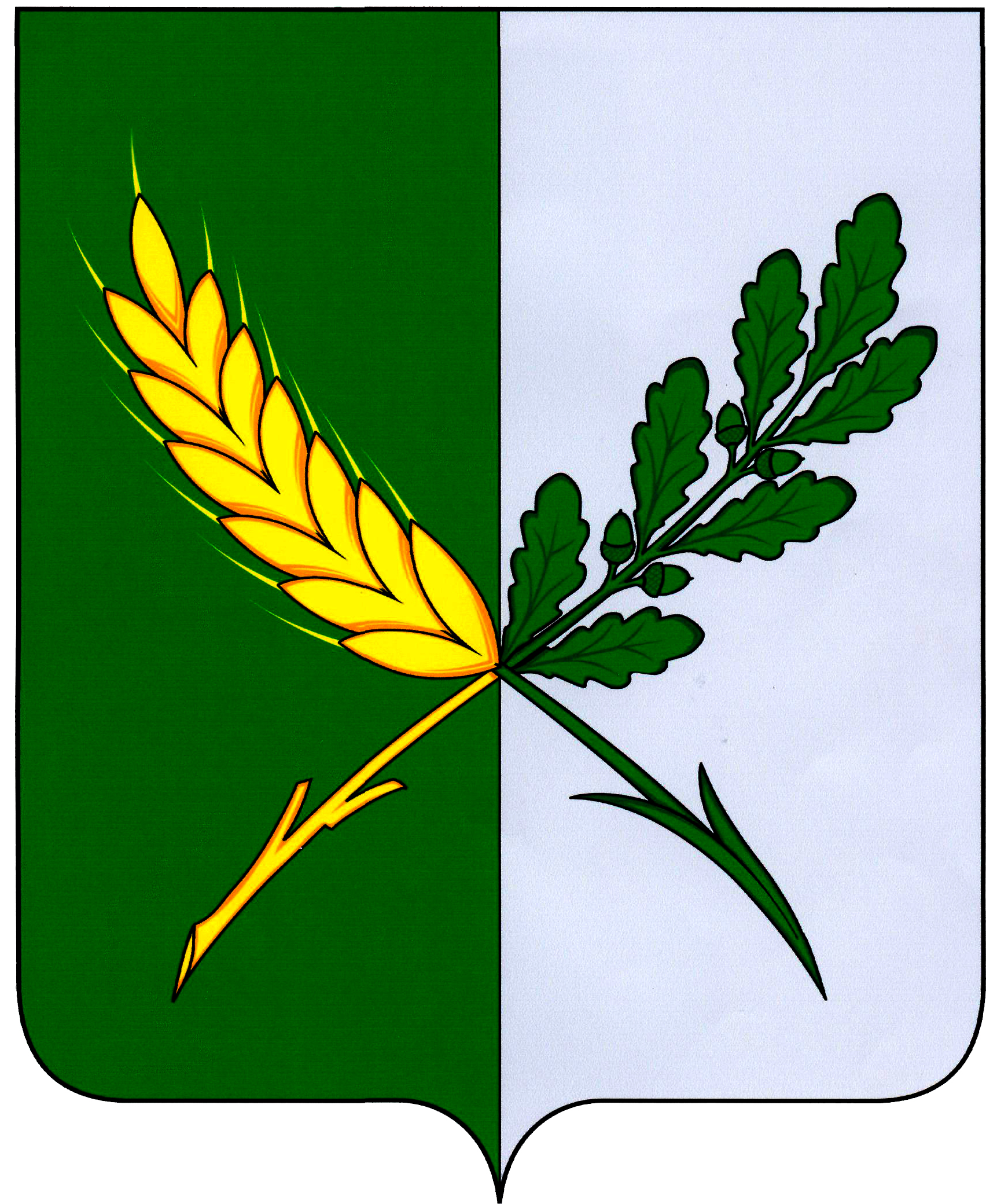 РОССИЙСКАЯ  ФЕДЕРАЦИЯОРЛОВСКАЯ ОБЛАСТЬАДМИНИСТРАЦИЯ ХОТЫНЕЦКОГО РАЙОНАБЮЛЛЕТЕНЬ «ХОТЫНЕЦКИЙ МУНИЦИПАЛЬНЫЙ ВЕСТНИК»Учреждён Решением Совета народных депутатов Хотынецкого района № 24-РС от 05 сентября 2014 года в качестве периодического печатного изданияВыпуск №1 (1) 13 февраля 2015 годапгт. Хотынец 2015СОДЕРЖАНИЕХОТЫНЕЦКИЙ РАЙОННЫЙ СОВЕТ НАРОДНЫХ ДЕПУТАТОВРЕШЕНИЕ                                                                                              Принято на двадцать девятом заседании районного Совета народных депутатов                                                                                             5 сентября 2014 года                                                             №24-РСОб учреждении печатногосредства массовой информации В соответствии с Федеральным законом от 6 октября 2003 года № 131-ФЗ «Об общих принципах организации местного самоуправления в Российской Федерации», Законом Российской Федерации от 27 декабря    1991 года № 2124-1 «О средствах массовой информации», Уставом района, в целях решения вопросов местного значения муниципального района Хотынецкий районный Совет народных депутатовРЕШИЛ:1. Учредить бюллетень «Хотынецкий муниципальный вестник» в  качестве печатного средства массовой информации для опубликования муниципальных правовых актов, обсуждения проектов муниципальных правовых актов по вопросам местного значения Хотынецкого района (далее – район), доведения до сведения жителей района официальной информации о его социально-экономическом и культурном развитии, а также о развитии его общественной инфраструктуры и иной официальной информации.2. Утвердить прилагаемый Устав редакции бюллетеня «Хотынецкий муниципальный вестник».3. Установить, что официальным опубликованием муниципальных правовых актов района считается первая публикация их полного текста в бюллетене «Хотынецкий муниципальный вестник» (далее – бюллетень).4. Администрации района:1) осуществлять функции редакции, издателя, распространителя бюллетеня;2) определить места и способы распространения бюллетеня;3) подготовить информационное сообщение в районную газету «Трибуна хлебороба» о местах и способах распространения бюллетеня.5. Настоящее решение вступает в силу с момента его опубликования в районной газете «Трибуна хлебороба».ГЛАВА РАЙОНА                                                                        Е. Е. НИКИШИНПРЕДСЕДАТЕЛЬ РАЙОННОГОСОВЕТА НАРОДНЫХ ДЕПУТАТОВ                                     С. А. ПРУСАКОВАДМИНИСТРАЦИЯ ХОТЫНЕЦКОГО РАЙОНАПОСТАНОВЛЕНИЕ13 февраля 2015 года	№59Об утверждении Положенияоб обязательном экземпляре документов Хотынецкого района        В соответствии с Федеральными законами от 29 декабря 1994 года № 77-ФЗ «Об обязательном экземпляре документов», от 6 октября 2003 года   № 131-ФЗ «Об общих принципах организации местного самоуправления в Российской Федерации» и в целях формирования системы обязательного экземпляра документов Хотынецкого района, администрация районаПОСТАНОВЛЯЕТ:       1. Утвердить Положение об обязательном экземпляре документов Хотынецкого района согласно приложению.2. Определить получателем обязательного экземпляра документов Хотынецкого района Муниципальное казенное учреждение культуры – межпоселенческая централизованная библиотечная система Хотынецкого района.3. Настоящее постановление вступает в силу с момента его официального опубликования.4. Контроль за исполнением настоящего постановления возложить на начальника отдела культуры администрации района Бобрикову Е. А.ГЛАВА  РАЙОНА                                                                     Е. Е. НИКИШИНПриложение к постановлению администрации районаот 13 февраля . № 59Положениеоб обязательно экземпляре документов Хотынецкого района1. Общие положения1.1. Настоящее Положение об обязательном экземпляре документов Хотынецкого района (далее – Положение) разработано в соответствии с федеральными законами от 29 декабря 1994 года № 77-ФЗ «Об обязательном экземпляре документов», 6 октября 2003 года № 131-ФЗ «Об общих принципах организации местного самоуправления в Российской Федерации», Уставом Хотынецкого района Орловской области и определяет единую политику муниципального образования в области формирования обязательного экземпляра документов как ресурсной базы комплектования полного библиотечно-информационного фонда документов Хотынецкого района Орловской области (далее – район), сроки и порядок их передачи, категории производителей и получателей, предусматривает обеспечение сохранности обязательного экземпляра документов, его общественное использование.1.2. Положение устанавливает виды и количество обязательного экземпляра документов Хотынецкого района (далее – обязательный экземпляр), категории производителей и получателей обязательного экземпляра, сроки и порядок передачи обязательного экземпляра, ответственность за их нарушение.1.3. В целях настоящего Положения применяется следующее основное понятие:библиотечно-информационный фонд документов Хотынецкого района – собрание всех видов документов, комплектуемое на основе обязательного экземпляра, распределяемое в соответствии с настоящим Положением, предназначенное для постоянного хранения и общественного использования.Далее понятия, используемые в настоящем Положении, применяются в том значении, в котором они определены Федеральным законом от 29 декабря 1994 года № 77-ФЗ «Об обязательном экземпляре документов» (далее –  Федеральный закон).1.4. Действие настоящего Положения  распространяется на производителей и получателя обязательного экземпляра.1.5. Формирование системы обязательного экземпляра осуществляется в целях комплектования полного библиотечно-информационного фонда документов района, организации его постоянного хранения в муниципальной библиотеке и использования в информационно-библиографическом и библиотечном обслуживании потребителей, а также в целях обеспечения доступа к информации о получаемых документах, в том числе доступа через сеть Интернет.2. Виды документов, входящих в состав обязательного экземпляра2.1. В состав обязательного экземпляра входят виды документов, указанные в части 1 статьи 5 Федерального закона.2.2. Кроме документов, указанных в пункте 2.1 раздела 2 настоящего Положения, в состав обязательного экземпляра входит также бюллетень «Хотынецкий муниципальный вестник», учредителем которого является Хотынецкий районный Совет народных депутатов.2.3. В состав обязательного экземпляра не включаются следующие документы:1) содержащие личную и (или) семейную тайну;2) содержащие государственную, служебную и (или) коммерческую тайну;3) созданные в единичном исполнении;4) архивные документы;5) электронные документы, распространяемые исключительно в сетевом режиме;6) бланочная продукция, открытки, плакаты, портреты, афиши, этикетки, другие листовые издания;7) служебные документы, документы строгой отчетности, техническая и учетная документация.3. Обязанности и права производителей документов3.1. Производители документов доставляют на безвозмездной основе через полиграфические организации по два обязательных экземпляра всех видов печатных изданий получателю обязательного экземпляра в день выхода в свет первой партии тиража.3.2. Два экземпляра бюллетеня «Хотынецкий муниципальный вестник» направляются администрацией района, исполняющей функции издателя бюллетеня согласно решению Хотынецкого районного Совета народных депутатов от 5 сентября 2014 года  №,24-РС, получателю обязательного экземпляра в день выхода в свет первой партии тиража.3.3. Дефектные обязательные экземпляры по запросам получателя документов заменяются производителями документов в месячный срок.3.4. Полная и оперативная доставка обязательного экземпляра гарантирует производителям документов следующие права:1) соблюдение получателем обязательного экземпляра прав производителей в соответствии с законодательством Российской Федерации об интеллектуальной собственности;2) письменное подтверждение доставки обязательного экземпляра.4. Получатель обязательного экземпляра4.1. Получателем обязательного экземпляра является Муниципальное казенное учреждение культуры – межпоселенческая централизованная библиотечная система Хотынецкого района (далее – МКУК-МЦБС Хотынецкого района).4.2. Контроль за доставкой обязательного экземпляра возлагается на МКУК-МЦБС Хотынецкого района, осуществляющее регистрацию и учет соответствующих видов обязательного экземпляра.4.3. Сведения о недоставке, несвоевременной и неполной доставке обязательного экземпляра сообщаются МКУК-МЦБС Хотынецкого района в администрацию района.5. Ответственность за нарушение порядка доставки обязательного экземпляраЗа недоставку, несвоевременную и неполную доставку обязательного экземпляра производители документов несут ответственность в соответствии с законодательством Российской Федерации об административных правонарушениях.АДМИНИСТРАЦИЯ ХОТЫНЕЦКОГО РАЙОНАРАСПОРЯЖЕНИЕ13 февраля 2015 года                                                                                             №44-р                                                                                                              Об утверждении состава редакции бюллетеня«Хотынецкий муниципальный вестник»В соответствии с Федеральным законом от 6 октября 2003 года № 131-ФЗ «Об общих принципах организации местного самоуправления в Российской Федерации», Законом Российской Федерации от 27 декабря 1991 года № 2124-1 «О средствах массовой информации» и пунктом 5 раздела 2 Устава редакции бюллетеня «Хотынецкий муниципальный вестник», утвержденного решением Хотынецкого районного Совета народных депутатов от 5 сентября 2014 года  № 24-РС:1. Утвердить прилагаемый состав редакции бюллетеня «Хотынецкий муниципальный вестник».2. Администрации района осуществлять функции редакции, издателя и распространителя бюллетеня «Хотынецкий муниципальный вестник» с 13 февраля 2015 года.3. Начальникам структурных подразделений администрации района своевременно направлять в редакцию бюллетеня «Хотынецкий муниципальный вестник» проекты муниципальных правовых актов, муниципальные правовые акты, иную официальную информацию для опубликования.4. Настоящее распоряжение вступает в силу с момента подписания.5. Контроль за исполнением настоящего распоряжения оставляю за собой.                 ГЛАВА  РАЙОНА                                                                                 Е. Е. НИКИШИНПриложение к распоряжению администрации районаот 13 февраля . № 44-рСоставредакции бюллетеня «Хотынецкий муниципальный вестник»1. Никишин Е. Е.     – главный редактор, глава района2. Целковская А. Н. – заместитель главного редактора, заместитель главы администрации                                                 района по  социально-экономическим вопросам, начальник отдела по                                           экономике, предпринимательству и торговле администрации района  3. Фомина О. В.   – секретарь редакции, главный специалист по делопроизводству  управления                                    организационно-правовой работы администрации района  Члены редакции:4. Булгакова Л. А.    – начальник управления организационно-правовой работы администрации                                        района      5. Абрамова О. М.   – начальник юридического отдела управления организационно-правовой                                      работы администрации района  6. Дадыкина М. Л.   – начальник финансового отдела администрации района 7. Фролов О. В.       – главный специалист, системный администратор отдела по экономике,                                       предпринимательству и торговле администрации района  ХОТЫНЕЦКИЙ  РАЙОННЫЙ  СОВЕТ  НАРОДНЫХ ДЕПУТАТОВРЕШЕНИЕ                                                                                       Принято на тридцать третьем заседании районного Совета народных депутатов                                                                                              16 января .                                                                  № 1-РСО внесении изменений в УставХотынецкого района Орловской областиВ соответствии с Федеральным законом от 06.10.2003 № 131-ФЗ «Об общих принципах организации местного самоуправления в Российской Федерации», Законами Орловской области от 10.11.2014 № 1685-ОЗ «О порядке формирования органов местного самоуправления муниципальных образований Орловской области», от 10.11.2014 № 1686-ОЗ «О перераспределении полномочий между органами местного самоуправления муниципальных образований Орловской области и органами государственной власти Орловской области», Уставом Хотынецкого района Орловской области Хотынецкий районный Совет народных депутатов р е ш и л:1. Внести в Устав Хотынецкого района Орловской области, принятый  Хотынецким районным Советом народных депутатов от 17.06.2005 №8-РС (с изменениями и дополнениями от 17.04.2009 №15-РС, от 20.11.2009 №49-РС, от 28.09.2010 №46-РС, от 01.04.2011 №4-РС, от 29.12.2011 №79-РС, от 18.05.2012 №36-РС, от 26.10.2012 №50-РС, от 30.07.2013 №24-РС, от 06.03.2014 №4-РС, от 21.11.2014 №33-РС), следующие изменения, изложив его в следующей редакции:«Устав  Хотынецкого  РАЙОНА ОРЛОВСКОЙ  ОБЛАСТИНастоящий Устав является основным нормативным правовым актом Хотынецкого района и устанавливает в соответствии с Конституцией Российской Федерации, Федеральным законом от 06.10.2003 № 131-ФЗ «Об общих принципах организации местного самоуправления в Российской Федерации» (далее – Федеральный закон «Об общих принципах организации местного самоуправления в Российской Федерации») основные положения организации местного самоуправления в Хотынецком районе, его правовые, экономические и финансовые основы, структуру органов местного самоуправления, компетенцию и полномочия выборных и иных должностных лиц местного самоуправления, формы, порядок и гарантии участия населения муниципального образования в решении вопросов местного значения, а также иные положения, отнесенные к ведению местного самоуправления в Российской Федерации.Глава 1. Общие положения Статья 1. Наименование и статус муниципального образования1. Хотынецкий район наделен статусом муниципального района Законом Орловской области от 25.10.2004 № 432-ОЗ «О статусе, границах и административных центрах муниципальных образований на территории Хотынецкого района Орловской области».2. Наименование муниципального образования – Хотынецкий район Орловской области (далее – район, муниципальный район).3. Район является самостоятельным муниципальным образованием и не входит в другие муниципальные образования. 4. Административным центром района является поселок городского типа Хотынец.5. Глава Хотынецкого района Орловской области (далее – глава района), Хотынецкий районный Совет народных депутатов (далее – районный Совет народных депутатов), администрация Хотынецкого района Орловской области (далее – администрация района) размещаются по адресу: 303930, Орловская область, пгт. Хотынец, ул. Ленина, 40.Статья 2. Границы и состав территории муниципального образования1. Границы района определяют территорию, в пределах которой осуществляется местное самоуправление. Границы территории района установлены Законом Орловской области от 25.10.2004 № 432-ОЗ «О статусе, границах и административных центрах муниципальных образований на территории Хотынецкого района Орловской области».2. Изменение границ района, в том числе при объединении с другими муниципальными образованиями, преобразование района осуществляется законом Орловской области по инициативе населения, органов местного самоуправления, органов государственной власти Орловской области, федеральных органов государственной власти в соответствии с федеральным законом. 3. В состав района входят территория городского поселения Хотынец,                                                           территории сельских поселений: Аболмасовское, Алехинское, Богородицкое, Ильинское, Краснорябинское, Меловское, Студеновское, Хотимль-Кузменковское.Статья 3. Официальные символы муниципального образования1. Официальные символы района включают в себя герб и флаг. В районе в соответствии с федеральным законодательством и геральдическими правилами вправе устанавливаться другие официальные символы, отражающие исторические, культурные, национальные и иные местные традиции и особенности.Официальные символы района подлежат государственной регистрации в порядке, установленном федеральным законодательством.2. Официальные символы района и порядок официального использования указанных символов устанавливаются нормативными правовыми актами районного Совета народных депутатов.Статья 4. День района1. В целях сохранения исторических и культурных традиций района 10 августа отмечается День района.2. Решением районного Совета могут быть установлены другие праздники и торжественные ритуалы.Статья 5. Почетный гражданин Хотынецкого района1. Звание «Почетный гражданин Хотынецкого района» присваивается районным Советом народных депутатов за особые заслуги перед районом.2. Положение о почетном гражданине Хотынецкого района утверждается районным Советом народных депутатов.Глава 2. Понятие местного самоуправленияСтатья 6. Права населения района на осуществление местного самоуправления1. Обладателем всех прав местного самоуправления в районе является население в лице проживающих в районе граждан Российской Федерации (далее также – граждане), имеющих избирательные права в соответствии с законодательством Российской Федерации и Орловской области. На основании международных договоров Российской Федерации и в порядке, установленном законом, иностранные граждане, постоянно или преимущественно проживающие на территории района, имеют право избирать и быть избранными в органы местного самоуправления, участвовать в иных избирательных действиях на указанных выборах, а также участвовать в местном референдуме на тех же условиях, что и граждане Российской Федерации.2. Граждане в районе имеют равные права на осуществление местного самоуправления независимо от пола, расы, национальности, языка, происхождения, имущественного и должностного положения, отношения к религии, убеждений, принадлежности к общественным объединениям.Статья 7. Вопросы местного значения района1. К вопросам местного значения муниципального района относятся:1) составление и рассмотрение проекта бюджета муниципального района, утверждение и исполнение бюджета муниципального района, осуществление контроля за его исполнением, составление и утверждение отчета об исполнении бюджета муниципального района;2) установление, изменение и отмена местных налогов и сборов муниципального района;3) владение, пользование и распоряжение имуществом, находящимся в муниципальной собственности муниципального района;4) организация в границах муниципального района электро- и газоснабжения поселений в пределах полномочий, установленных законодательством Российской Федерации;5) дорожная деятельность в отношении автомобильных дорог местного значения вне границ населенных пунктов в границах муниципального района, осуществление муниципального контроля за сохранностью автомобильных дорог местного значения вне границ населенных пунктов в границах муниципального района, и обеспечение безопасности дорожного движения на них, а также осуществление иных полномочий в области использования автомобильных дорог и осуществления дорожной деятельности в соответствии с законодательством Российской Федерации;6) создание условий для предоставления транспортных услуг населению и организация транспортного обслуживания населения между поселениями в границах муниципального района;7) участие в профилактике терроризма и экстремизма, а также в минимизации и (или) ликвидации последствий проявлений терроризма и экстремизма на территории муниципального района;8) разработка и осуществление мер, направленных на укрепление межнационального и межконфессионального согласия, поддержку и развитие языков и культуры народов Российской Федерации, проживающих на территории муниципального района, реализацию прав национальных меньшинств, обеспечение социальной и культурной адаптации мигрантов, профилактику межнациональных (межэтнических) конфликтов;9) участие в предупреждении и ликвидации последствий чрезвычайных ситуаций на территории муниципального района;10) организация охраны общественного порядка на территории муниципального района муниципальной милицией;11) предоставление помещения для работы на обслуживаемом административном участке муниципального района сотруднику, замещающему должность участкового уполномоченного полиции;12) до 1 января 2017 года предоставление сотруднику, замещающему должность участкового уполномоченного полиции, и членам его семьи жилого помещения на период выполнения сотрудником обязанностей по указанной должности;13) организация мероприятий межпоселенческого характера по охране окружающей среды;14) организация предоставления общедоступного и бесплатного дошкольного, начального общего, основного общего, среднего общего образования по основным общеобразовательным программам в муниципальных образовательных организациях (за исключением полномочий по финансовому обеспечению реализации основных общеобразовательных программ в соответствии с федеральными государственными образовательными стандартами), организация предоставления дополнительного образования детей в муниципальных образовательных организациях (за исключением дополнительного образования детей, финансовое обеспечение которого осуществляется органами государственной власти субъекта Российской Федерации), создание условий для осуществления присмотра и ухода за детьми, содержания детей в муниципальных образовательных организациях, а также организация отдыха детей в каникулярное время;15) создание условий для оказания медицинской помощи населению на территории муниципального района (за исключением территорий поселений, включенных в утвержденный Правительством Российской Федерации перечень территорий, население которых обеспечивается медицинской помощью в медицинских организациях, подведомственных федеральному органу исполнительной власти, осуществляющему функции по медико-санитарному обеспечению населения отдельных территорий) в соответствии с территориальной программой государственных гарантий бесплатного оказания гражданам медицинской помощи;16) организация утилизации и переработки бытовых и промышленных отходов;17) утверждение схем территориального планирования муниципального района, утверждение подготовленной на основе схемы территориального планирования муниципального района документации по планировке территории, ведение информационной системы обеспечения градостроительной деятельности, осуществляемой на территории муниципального района, резервирование и изъятие, в том числе путем выкупа, земельных участков в границах муниципального района для муниципальных нужд;18) утверждение схемы размещения рекламных конструкций, выдача разрешений на установку и эксплуатацию рекламных конструкций на территории муниципального района, аннулирование таких разрешений, выдача предписаний о демонтаже самовольно установленных рекламных конструкций на территории муниципального района, осуществляемые в соответствии с Федеральным законом от 13.03.2006 № 38-ФЗ «О рекламе»;19) формирование и содержание муниципального архива, включая хранение архивных фондов поселений;20) содержание на территории муниципального района межпоселенческих мест захоронения, организация ритуальных услуг;21) создание условий для обеспечения поселений, входящих в состав муниципального района, услугами связи, общественного питания, торговли и бытового обслуживания;22) организация библиотечного обслуживания населения межпоселенческими библиотеками, комплектование и обеспечение сохранности их библиотечных фондов;23) создание условий для обеспечения поселений, входящих в состав муниципального района, услугами по организации досуга и услугами организаций культуры;24) создание условий для развития местного традиционного народного художественного творчества в поселениях, входящих в состав муниципального района;25) выравнивание уровня бюджетной обеспеченности поселений, входящих в состав муниципального района, за счет средств бюджета муниципального района;26) организация и осуществление мероприятий по территориальной обороне и гражданской обороне, защите населения и территории муниципального района от чрезвычайных ситуаций природного и техногенного характера;27) создание, развитие и обеспечение охраны лечебно-оздоровительных местностей и курортов местного значения на территории муниципального района, а также осуществление муниципального контроля в области использования и охраны особо охраняемых природных территорий местного значения;28) организация и осуществление мероприятий по мобилизационной подготовке муниципальных предприятий и учреждений, находящихся на территории муниципального района;29) осуществление мероприятий по обеспечению безопасности людей на водных объектах, охране их жизни и здоровья;30) создание условий для развития сельскохозяйственного производства в поселениях, расширения рынка сельскохозяйственной продукции, сырья и продовольствия, содействие развитию малого и среднего предпринимательства, оказание поддержки социально ориентированным некоммерческим организациям, благотворительной деятельности и добровольчеству;31) обеспечение условий для развития на территории муниципального района физической культуры и массового спорта, организация проведения официальных физкультурно-оздоровительных и спортивных мероприятий муниципального района;32) организация и осуществление мероприятий межпоселенческого характера по работе с детьми и молодежью;33) осуществление в пределах, установленных водным законодательством Российской Федерации, полномочий собственника водных объектов, установление правил использования водных объектов общего пользования для личных и бытовых нужд, включая обеспечение свободного доступа граждан к водным объектам общего пользования и их береговым полосам;34) осуществление муниципального лесного контроля;35) обеспечение выполнения работ, необходимых для создания искусственных земельных участков для нужд муниципального района, проведение открытого аукциона на право заключить договор о создании искусственного земельного участка в соответствии с федеральным законом;36) осуществление мер по противодействию коррупции в границах муниципального района;37) присвоение адресов объектам адресации, изменение, аннулирование адресов, присвоение наименований элементам улично-дорожной сети (за исключением автомобильных дорог федерального значения, автомобильных дорог регионального или межмуниципального значения), наименований элементам планировочной структуры в границах межселенной территории муниципального района, изменение, аннулирование таких наименований, размещение информации в государственном адресном реестре;38) осуществление муниципального земельного контроля на межселенной территории муниципального района;39) организация в соответствии с Федеральным законом от 24.07.2007     № 221-ФЗ «О государственном кадастре недвижимости» выполнения комплексных кадастровых работ и утверждение карты-плана территории.2. В соответствии с частью 4 статьи 14 Федерального закона «Об общих принципах организации местного самоуправления в Российской Федерации» с 1 января 2015 года органы местного самоуправления муниципального района решают отдельные вопросы местного значения сельских поселений, территории которых входят в состав муниципального района.3. С 1 января 2015 года отдельные полномочия муниципального района, перечисленные в статье 4 Закона Орловской области от 10.11.2014 № 1686-ОЗ «О перераспределении полномочий между органами местного самоуправления муниципальных образований Орловской области и органами государственной власти Орловской области», осуществляют Правительство Орловской области или уполномоченные им органы исполнительной государственной власти специальной компетенции Орловской области. Полномочия перераспределяются сроком на 5 лет.Статья 8. Права органов местного самоуправления района на решение вопросов, не отнесенных к вопросам местного значения районаОрганы местного самоуправления муниципального района имеют право на:1) создание музеев муниципального района;2) участие в осуществлении деятельности по опеке и попечительству;3) создание условий для осуществления деятельности, связанной с реализацией прав местных национально-культурных автономий на территории муниципального района;4) оказание содействия национально-культурному развитию народов Российской Федерации и реализации мероприятий в сфере межнациональных отношений на территории муниципального района;5) осуществление функций учредителя муниципальных образовательных организаций высшего образования, находящихся в их ведении по состоянию на 31.12.2008;6) создание условий для развития туризма;7) оказание поддержки общественным наблюдательным комиссиям, осуществляющим общественный контроль за обеспечением прав человека и содействие лицам, находящимся в местах принудительного содержания;8) оказание поддержки общественным объединениям инвалидов, а также созданным общероссийскими общественными объединениями инвалидов организациям в соответствии с Федеральным законом от 24.11.1995 № 181-ФЗ «О социальной защите инвалидов в Российской Федерации»;9) осуществление мероприятий, предусмотренных Федеральным законом от 20.07.2012 № 125-ФЗ «О донорстве крови и ее компонентов»;10) совершение нотариальных действий, предусмотренных законодательством, в случае отсутствия в расположенном на межселенной территории населенном пункте нотариуса;11) создание условий для организации проведения независимой оценки качества оказания услуг организациями в порядке и на условиях, которые установлены федеральными законами.Глава 3. Формы, порядок и гарантии непосредственного участия населения в решении вопросов местного значенияСтатья 9. Формы участия населения в решении вопросов местного значенияФормами участия населения в решении вопросов местного значения являются:1) местный референдум;2) правотворческая инициатива граждан;3) голосование по отзыву главы района, по вопросам изменения границ района, преобразования района;4) публичные слушания;5) собрание граждан;6) конференция граждан (собрание делегатов);7) опрос граждан;8) обращение граждан в органы местного самоуправления;9) другие формы, не противоречащие Конституции Российской Федерации, федеральным законам и законам Орловской области.Статья 10. Местный референдум1. Местный референдум – форма прямого волеизъявления населения района в целях принятия решений по наиболее важным вопросам местного значения. Местный референдум проводится на всей территории муниципального района. Право на участие в референдуме имеют граждане Российской Федерации, место жительства которых расположено в границах района. Граждане Российской Федерации участвуют в местном референдуме на основе всеобщего, равного и прямого волеизъявления при тайном голосовании.2. Решение о назначении местного референдума принимается районным Советом народных депутатов по инициативе:1) граждан Российской Федерации, имеющих право на участие в местном референдуме;2) избирательных объединений, иных общественных объединений, уставы которых предусматривают участие в выборах и (или) референдумах и которые зарегистрированы в порядке и сроки, установленные федеральными законами;3) районного Совета народных депутатов и главы администрации района, выдвинутой ими совместно.3. Условием назначения местного референдума по инициативе граждан, избирательных объединений, иных общественных объединений, указанными в пункте 2 части 2 настоящей статьи, является сбор подписей в поддержку данной инициативы, количество которых устанавливается законом Орловской области и не может превышать 5 процентов от числа участников референдума, зарегистрированных на территории района в соответствии с федеральным законом.Инициатива проведения референдума, выдвинутая гражданами, избирательными объединениями, иными общественными объединениями, указанными в пункте 2 части 2 настоящей статьи, оформляется в порядке, установленном действующим законодательством.Инициатива проведения референдума, выдвинутая совместно районным Советом народных депутатов и главой администрации района, оформляется решениями районного Совета народных депутатов и постановлениями администрации района. 4. Районный Совет народных депутатов обязан назначить местный референдум в течение 30 дней со дня поступления документов в районный Совет народных депутатов, на основании которых назначается местный референдум.5. Итоги голосования и принятое на местном референдуме решение подлежат официальному опубликованию (обнародованию).6. Решение о проведении местного референдума, а также принятое на местном референдуме решение может быть обжаловано в судебном порядке гражданами, органами местного самоуправления, прокурором, уполномоченными федеральным законом органами государственной власти.7. Гарантии права граждан на участие в местном референдуме, а также порядок подготовки и проведения местного референдума устанавливаются действующим законодательством. Статья 11. Голосование по вопросам изменения границ района, преобразования района1. В случаях, предусмотренных федеральным законом, в целях получения согласия населения при изменении границ района, преобразовании района проводится голосование по вопросам изменения границ района, преобразования района.2. Голосование по вопросам изменения границ района, преобразования района, проводится на всей территории района или на части его территории в соответствии с Федеральным законом «Об общих принципах организации местного самоуправления в Российской Федерации».3. Голосование по вопросам изменения границ района, преобразования района назначается районным Советом народных депутатов и проводится в порядке, установленном федеральным законом и принимаемым в соответствии с ним законом Орловской области для проведения местного референдума с учетом особенностей, установленных Федеральным законом «Об общих принципах организации местного самоуправления в Российской Федерации». 4. Голосование по вопросам изменения границ района, преобразования района считается состоявшимся, если в нем приняло участие более половины жителей района или части района, обладающих избирательным правом. Согласие населения на изменение границ района, преобразование района считается полученным, если за указанные изменение, преобразование проголосовало более половины принявших участие в голосовании жителей района или части района.5. Итоги голосования по вопросам изменения границ района, преобразования района и принятые решения подлежат официальному опубликованию (обнародованию).Статья 12. Голосование по отзыву главы района1. Голосование по отзыву главы района проводится по инициативе населения в порядке, установленном федеральным законом и принимаемым в соответствии с ним законом Орловской области для проведения местного референдума, с учетом особенностей, предусмотренных Федеральным законом «Об общих принципах организации местного самоуправления в Российской Федерации». 2. Для возбуждения вопроса об отзыве главы района создается инициативная группа из граждан, проживающих на территории района и обладающих правом на участие в референдуме в количестве не менее 10 человек.Граждане-инициаторы отзыва главы района подают коллективное заявление о возбуждении вопроса о проведении голосования по отзыву в районный Совет народных депутатов. К заявлению прилагается судебное решение, подтверждающее совершение главой района противоправных действий или принятие незаконных правовых актов, и протокол собрания инициативной группы. Граждане-инициаторы отзыва главы района обязаны письменно известить главу района, а также избирательную комиссию Хотынецкого района о времени и месте проведения собрания инициативной группы по отзыву главы района.Главе района обеспечивается возможность дачи объяснений избирателям по поводу обстоятельств, выдвигаемых в качестве оснований для отзыва.3. Основаниями для отзыва главы района являются:1) нарушение главой района законодательства Российской Федерации, Орловской области, настоящего Устава, а также муниципальных правовых актов района;2) систематическое невыполнение главой района обязанностей, возложенных на него законом;3) отказ от контактов с избирателями, ведения приема избирателей, рассмотрения их жалоб и заявлений, систематическое уклонение от отчета перед избирателями;4) возникновение обстоятельств, открывшихся после избрания главы района, если данные обстоятельства могли быть существенными или решающими при определении выбора избирателей;5) нарушение срока издания муниципального правового акта, необходимого для реализации решения, принятого путем прямого волеизъявления населения.4. Решение о назначении голосования по отзыву главы района принимается районным Советом народных депутатов. Глава района вправе присутствовать на заседании районного Совета народных депутатов, представлять депутатам районного Совета народных депутатов письменные возражения, а также в устном выступлении давать объяснения по поводу обстоятельств, выдвигаемых в качестве основания для отзыва. О заседании районного Совета народных депутатов указанное лицо извещается не позднее, чем за 3 дня до его проведения. Решение о назначении голосования по отзыву главы района подлежит официальному опубликованию в бюллетене «Хотынецкий муниципальный вестник» в течение 5 дней со дня его принятия.Одновременно с опубликованием решения районного Совета народных депутатов о назначении голосования по отзыву главы района должны быть опубликованы объяснения отзываемого лица.5. Глава района считаются отозванными, если за отзыв проголосовало не менее половины зарегистрированных избирателей.6. Итоги голосования по отзыву главы района и принятые решения подлежат официальному опубликованию (обнародованию).7. В части, неурегулированной настоящей статьей, процедура отзыва главы района регулируется федеральным законом и принимаемым в соответствии с ним законом Орловской области для проведения местного референдума, с учетом особенностей, предусмотренных Федеральным законом «Об общих принципах организации местного самоуправления в Российской Федерации».8. Отзыв главы района не освобождает его от иной ответственности за допущенные нарушения законов и иных нормативных правовых актов органов государственной власти и местного самоуправления, установленной в порядке, предусмотренном федеральным законодательством.Статья 13. Правотворческая инициатива населения района1. Инициативная группа граждан, обладающих избирательным правом, вправе выступить с правотворческой инициативой в порядке, установленном районным Советом народных депутатов.Минимальная численность инициативной группы граждан устанавливается решением районного Совета народных депутатов и не может превышать 3 процента от числа жителей района, обладающих избирательным правом. 2. Проект муниципального правового акта, внесенный в порядке реализации правотворческой инициативы граждан, подлежит обязательному рассмотрению органом местного самоуправления или должностным лицом местного самоуправления, к компетенции которых относится принятие соответствующего акта, в течение 3 месяцев со дня его внесения.3. В случае если принятие муниципального правового акта, проект которого внесен в порядке реализации правотворческой инициативы граждан, относится к компетенции районного Совета народных депутатов, указанный проект должен быть рассмотрен на открытом заседании.4. Мотивированное решение, принятое по результатам рассмотрения проекта муниципального правового акта, внесенного в порядке реализации правотворческой инициативы граждан, официально в письменной форме доводится до сведения внесшей его инициативной группы граждан соответствующим органом местного самоуправления или должностным лицом местного самоуправления района. Статья 14. Публичные слушания1. Для обсуждения проектов муниципальных правовых актов по вопросам местного значения с участием жителей районным Советом народных депутатов, главой района могут проводиться публичные слушания.2. Публичные слушания проводятся по инициативе населения, районного Совета народных депутатов или главы района.Публичные слушания, проводимые по инициативе населения или районного Совета народных депутатов, назначаются районным Советом народных депутатов, а по инициативе главы района – главой района.3. На публичные слушания должны выноситься:1) проект устава района, а также проект решения о внесении изменений и дополнений в данный устав, кроме случаев, когда изменения в устав района вносятся исключительно в целях приведения закрепляемых в уставе вопросов местного значения и полномочий по их решению в соответствие с Конституцией Российской Федерации, федеральными законами;2) проект районного бюджета и отчет о его исполнении;3) проекты планов и программ развития района, проекты правил землепользования и застройки, проекты планировки территорий и проекты межевания территорий, за исключением случаев, предусмотренных Градостроительным кодексом Российской Федерации, проекты правил благоустройства территорий, а также вопросы предоставления разрешений на условно разрешенный вид использования земельных участков и объектов капитального строительства, вопросы отклонения от предельных параметров разрешенного строительства, реконструкции объектов капитального строительства, вопросы изменения одного вида разрешенного использования земельных участков и объектов капитального строительства на другой вид такого использования при отсутствии утвержденных правил землепользования и застройки;4) вопросы о преобразовании района.4. Порядок организации и проведения публичных слушаний определяется решением районного Совета народных депутатов и должен предусматривать заблаговременное оповещение жителей района о времени и месте проведения публичных слушаний, заблаговременное ознакомление с проектом муниципального правового акта, другие меры, обеспечивающие участие в публичных слушаниях жителей района, опубликование (обнародование) результатов публичных слушаний, включая мотивированное обоснование принятых решений.Статья 15. Собрания граждан района1. Для обсуждения вопросов местного значения района, информирования населения о деятельности органов местного самоуправления и должностных лиц местного самоуправления района в соответствии с действующим законодательством и настоящим Уставом могут проводиться собрания граждан.2. Собрание граждан проводится по инициативе населения района, районного Совета народных депутатов, главы района.Собрание граждан, проводимое по инициативе районного Совета народных депутатов или главы района, назначается соответственно районным Советом народных депутатов или главой района.Собрание граждан, проводимое по инициативе населения, назначается районным Советом народных депутатов. 3. Не позднее, чем за 7 дней до проведения собрания инициативная группа граждан, обладающих активным избирательным правом, в количестве не менее 5 процентов от общего количества граждан, проживающих на территории района и обладающих избирательным правом, подает заявление в районный Совет народных депутатов о проведении собрания граждан на данной территории. В заявлении должны содержаться: вопрос, выносимый на обсуждение, дата, время и место проведения собрания, пофамильный список инициативной группы граждан. Мотивированное решение районного Совета народных депутатов по результатам рассмотрения заявления в течение 3 дней предоставляется в письменном виде инициативной группе.Решение о созыве собрания граждан, повестка дня собрания доводятся до жителей заблаговременно, не менее чем за 3 дня до даты его проведения.Собрание граждан считается правомочным, если на нем присутствует более половины жителей части территории района, которых непосредственно касаются выносимые на повестку дня вопросы собрания граждан. Вопросы повестки дня определяются инициаторами созыва и утверждаются на собрании большинством голосов присутствующих граждан. Для ведения собрания избираются председатель и секретарь собрания.В собрании граждане участвуют непосредственно, на равных основаниях, каждый имеет один голос. Участие в собрании является свободным и добровольным. Принятие решения на собрании граждан осуществляется открытым голосованием путём поднятия руки. Решение принимается большинством голосов от общего числа граждан, фактически принимающих участие в собрании.Секретарем собрания ведется протокол собрания в письменной форме, в котором отражается дата и место проведения собрания, число граждан, принимающих участие в собрании, указываются фамилии и инициалы избранных на собрании председателя и секретаря собрания, повестка дня собрания, фамилии и инициалы выступающих граждан на собрании, внесенные ими предложения по решению вопросов, указанных в повестке дня, а также результаты голосования по каждому вопросу повестки собрания.Оформленный и подписанный председателем и секретарем собрания протокол передается в соответствующий орган местного самоуправления. Решения собрания должны быть опубликованы (обнародованы) не позднее, чем через 7 дней после проведения собрания.4. Собрание граждан может принимать обращения к органам местного самоуправления и должностным лицам местного самоуправления района, а также избирать лиц, уполномоченных представлять собрание граждан во взаимоотношениях с органами местного самоуправления и должностными лицами местного самоуправления района.5. Обращения, принятые собранием граждан, подлежат обязательному рассмотрению органами местного самоуправления и должностными лицами местного самоуправления района, к компетенции которых отнесено решение содержащихся в обращениях вопросов, с направлением письменного ответа.Статья 16. Конференция граждан района1. В случаях, предусмотренных решениями районного Совета народных депутатов, полномочия собрания граждан могут осуществляться конференцией граждан (собранием делегатов).2. Порядок назначения и проведения конференции граждан (собрания делегатов), избрания делегатов определяется решением районного Совета народных депутатов.3. Итоги конференции граждан (собрания делегатов) района подлежат официальному опубликованию (обнародованию).Статья 17. Опрос граждан1. Опрос граждан проводится на всей территории района или на части его территории для выявления мнения населения и его учета при принятии решений органами местного самоуправления и должностными лицами местного самоуправления района, а также органами государственной власти.Результаты опроса носят рекомендательный характер.2. В опросе граждан имеют право участвовать жители района, обладающие избирательным правом.3. Опрос граждан проводится по инициативе:1) районного Совета народных депутатов или главы района – по вопросам местного значения;2) органов государственной власти Орловской области – для учета мнения граждан при принятии решений об изменении целевого назначения земель района для объектов регионального и межрегионального значения.4. Порядок назначения и проведения опроса граждан определяется решением районного Совета народных депутатов.5. Решение о назначении опроса граждан принимается районным Советом народных депутатов в порядке, установленном Федеральным законом «Об общих принципах организации местного самоуправления в Российской Федерации». Статья 18. Обращения граждан в органы местного самоуправления1. Граждане имеют право на индивидуальные и коллективные обращения в органы местного самоуправления района.2. Обращения граждан подлежат рассмотрению в порядке и сроки, установленные Федеральным законом от 02.05.2006 № 59-ФЗ «О порядке рассмотрения обращений граждан Российской Федерации».3. За нарушение порядка и сроков рассмотрения обращений граждан должностные лица местного самоуправления несут ответственность в соответствии с законодательством Российской Федерации.Статья 19. Другие формы осуществления населением местного самоуправления1. Наряду с предусмотренными законом и настоящим Уставом формами непосредственного осуществления населением местного самоуправления и участия в его осуществлении, граждане вправе участвовать в осуществлении местного самоуправления в районе в иных формах, не противоречащих Конституции Российской Федерации, федеральным законам, законам Орловской области.2. Непосредственное осуществление населением местного самоуправления и участие в его осуществлении основываются на принципах законности, добровольности.Органы местного самоуправления района и должностные лица местного самоуправления района оказывают содействие населению в непосредственном осуществлении населением местного самоуправления и участии населения в осуществлении местного самоуправления.Глава 4. Структура, статус органов местного самоуправления и должностных лиц органов местного самоуправления районаСтатья 20. Органы местного самоуправления районаК органам местного самоуправления района относятся:1) представительный орган муниципального образования – Хотынецкий районный Совет народных депутатов; 2) глава муниципального образования – глава Хотынецкого района; 3) местная администрация (исполнительно-распорядительный орган муниципального образования) – администрация Хотынецкого района;4) контрольно-счетный орган муниципального образования – контрольно-счетная комиссия Хотынецкого района (далее – контрольно-счетная комиссия района).Статья 21. Статус органов местного самоуправления района1. Органы местного самоуправления и должностные лица местного самоуправления района в соответствии с настоящим Уставом наделяются собственной компетенцией в решении вопросов местного значения. 2. От имени района приобретать и осуществлять имущественные и иные права и обязанности, выступать в суде без доверенности может глава района, а в случаях, установленных решениями районного Совета народных депутатов, также иные органы и должностные лица местного самоуправления района.3. Отраслевые органы администрации района приобретают статус юридических лиц после их государственной регистрации на основании решения районного Совета народных депутатов об учреждении соответствующего органа и утверждения положения о нем районным Советом народных депутатов.4. Районный Совет народных депутатов и администрация района обладают правами юридического лица, имеют обособленное имущество на праве оперативного управления, собственные источники финансирования из местного бюджета, могут от своего имени приобретать и осуществлять имущественные и личные неимущественные права и обязанности, быть истцом и ответчиком в суде, имеют печати, штампы, бланки с официальными символами района, а также могут иметь расчетные, текущие, валютные и иные счета в кредитных учреждениях.Статья 22. Районный Совет народных депутатов1. Представительным органом местного самоуправления района является Хотынецкий районный Совет народных депутатов, обладающий правом представлять интересы населения района.Районный Совет народных депутатов подотчетен перед населением района.Органы прокуратуры Российской Федерации и другие уполномоченные федеральным законом органы осуществляют надзор за исполнением органами местного самоуправления и должностными лицами местного самоуправления Конституции Российской Федерации, федеральных конституционных законов, федеральных законов, Устава (Основного Закона) Орловской области, законов Орловской области, настоящего Устава, муниципальных правовых актов.2. Районный Совет народных депутатов состоит из 18 депутатов и формируется из глав поселений муниципального района и из депутатов представительных органов указанных поселений, избираемых представительными органами поселений из своего состава в соответствии с равной независимо от численности населения поселения нормой представительства по одному депутату от каждого поселения.3. Срок полномочий районного Совета народных депутатов составляет 5 лет. 4. Районный Совет народных депутатов осуществляет свои полномочия при избрании не менее двух третей от установленного настоящим Уставом числа депутатов.5. Основной формой работы районного Совета народных депутатов являются заседания.Первое заседание районного Совета народных депутатов очередного созыва проводится не позднее 30 дней после избрания не менее двух третей от установленного числа депутатов районного Совета народных депутатов.Первое заседание районного Совета народных депутатов открывает старейший по возрасту депутат районного Совета народных депутатов. 6. Очередные заседания районного Совета народных депутатов проводятся не реже 1 раза в 3 месяца.7. По инициативе не менее одной трети от числа депутатов районного Совета народных депутатов, не менее 2 процентов жителей района, обладающих избирательным правом, и по инициативе главы района в семидневный срок может быть созвано внеочередное заседание районного Совета народных депутатов.8. Заседания районного Совета народных депутатов правомочно, если на нем присутствуют не менее двух третей от установленной численности депутатов районного Совета народных депутатов.9. Заседания районного Совета народных депутатов являются открытыми. В случаях, предусмотренных регламентом районного Совета народных депутатов, могут проводиться закрытые заседания.10. По вопросам организации своей деятельности районный Совет народных депутатов принимает регламент и самостоятельно определяет свою структуру.11. Для совместной деятельности и выражения единой позиции депутатов по вопросам, рассматриваемым районным Советом народных депутатов, депутатами могут быть образованы депутатские объединения (фракции и депутатские группы).Порядок формирования, деятельности, а также полномочия депутатских объединений устанавливаются регламентом районного Совета народных депутатов.12. Организацию деятельности районного Совета народных депутатов осуществляет глава района, исполняющий полномочия председателя районного Совета народных депутатов.13. Глава района, исполняющий полномочия председателя районного Совета народных депутатов:1) созывает, открывает и ведет заседание районного Совета, осуществляет контроль за соблюдением регламента районного Совета народных депутатов;2) действует от имени районного Совета народных депутатов без доверенности;3) осуществляет иные полномочия в соответствии с настоящим Уставом и регламентом районного Совета народных депутатов. 14. Заместитель председателя районного Совета народных депутатов избирается районным Советом народных депутатов из состава депутатов районного Совета народных депутатов открытым голосованием. Избранным считается кандидат, набравший большинство голосов от установленной численности депутатов. Заместитель председателя районного Совета народных депутатов исполняет свои полномочия на непостоянной основе.Статья 23. Полномочия районного Совета народных депутатов1. В исключительной компетенции районного Совета народных депутатов находятся:1) принятие Устава района и внесение в него изменений и дополнений;2) утверждение районного бюджета и отчета о его исполнении;3) установление, изменение и отмена местных налогов и сборов района в соответствии с законодательством Российской Федерации о налогах и сборах;4) принятие планов и программ развития района, утверждение отчетов об их исполнении;5) определение порядка управления и распоряжения имуществом, находящимся в собственности района;6) определение порядка принятия решений о создании, реорганизации и ликвидации муниципальных предприятий, а также об установлении тарифов на услуги муниципальных предприятий и учреждений района, выполнения работ, за исключением случаев, предусмотренных федеральными законами;7) определение порядка участия района в организации межмуниципального сотрудничества;8) определение порядка материально-технического и организационного обеспечения деятельности органов местного самоуправления района;9) контроль за исполнением органами местного самоуправления и должностными лицами местного самоуправления района полномочий по решению вопросов местного значения;10) принятие решения об удалении главы района в отставку.2. К полномочиям районного Совета народных депутатов также относятся:1) внесение дополнений и изменений в нормативные правовые акты районного Совета народных депутатов в соответствии с действующим законодательством;2) установление налоговых льгот, основания и порядок их применения в порядке и пределах, которые предусмотрены Налоговым кодексом Российской Федерации;3) утверждение по представлению главы администрации района структуры администрации района;4) назначение местного референдума;5) избрание главы района из своего состава;6) учреждение печатного средства массовой информации для опубликования муниципальных правовых актов, иной официальной информации;7) принятие нормативных правовых актов, определяющих полномочия органов местного самоуправления района по предметам ведения, предусмотренных федеральным законодательством, законами Орловской области в отношении органов местного самоуправления.Иные полномочия районного Совета народных депутатов определяются федеральными законами и принимаемыми в соответствии с ними Уставом (Основным Законом) и законами Орловской области, настоящим Уставом.3. Районный Совет народных депутатов заслушивает ежегодные отчеты главы района о результатах его деятельности, в том числе о решении вопросов, поставленных районным Советом народных депутатов, а также ежегодные отчеты главы администрации района о результатах его деятельности, деятельности администрации района, в том числе о решении вопросов, поставленных районным Советом народных депутатов.4. Районный Совет народных депутатов обладает правом законодательной инициативы в Орловском областном Совете народных депутатов.Статья 24. Досрочное прекращение полномочий районного Совета народных депутатов1. Полномочия районного Совета народных депутатов могут быть прекращены досрочно в порядке и по основаниям, предусмотренным статьей 73 Федерального закона «Об общих принципах организации местного самоуправления в Российской Федерации», а также в случае:1) принятия районным Советом народных депутатов решения о самороспуске. Указанное решение принимается не менее чем двумя третями от установленной численности депутатов районного Совета народных депутатов и не может быть принято ранее, чем через год с начала осуществления районным Советом народных депутатов своих полномочий. С мотивированной инициативой о самороспуске может выступить группа депутатов численностью не менее половины от установленного числа депутатов районного Совета народных депутатов путем подачи письменного заявления. 2) вступления в силу решения Орловского областного суда о неправомочности данного состава депутатов районного Совета народных депутатов, в том числе в связи со сложением депутатами своих полномочий;3) в случае преобразования района, осуществляемого в соответствии с Федеральным законом «Об общих принципах организации местного самоуправления в Российской Федерации»;4) в случае увеличения численности избирателей района более чем на 25 процентов, произошедшего вследствие изменения границ района.5) в случае нарушения срока издания муниципального правового акта, требуемого для реализации решения, принятого путем прямого волеизъявления граждан, установленного частью 2 статьи 42 настоящего Устава.2. Досрочное прекращение полномочий районного Совета народных депутатов влечет досрочное прекращение полномочий его депутатов.3. В случае досрочного прекращения полномочий районного Совета народных депутатов, представительные органы соответствующих поселений, входящих в состав района, обязаны в течение одного месяца избрать в состав районного Совета народных депутатов других депутатов.Статья 25. Статус депутата районного Совета народных депутатов1. Депутат районного Совета народных депутатов избирается на срок полномочий районного Совета народных депутатов. Полномочия депутата районного Совета народных депутатов начинаются со дня его избрания и прекращаются со дня начала работы районного Совета народных депутатов нового созыва, за исключением случаев досрочного прекращения полномочий депутата районного Совета народных депутатов. 2. Депутат районного Совета народных депутатов принимает участие в решении всех вопросов, отнесенных к компетенции районного Совета народных депутатов, и осуществляет свои полномочия на непостоянной основе, за исключением случаев, предусмотренных настоящим Уставом. На постоянной основе могут работать не более 10 процентов депутатов от установленной численности районного Совета народных депутатов.3. Депутат районного Совета народных депутатов должен соблюдать ограничения и запреты и исполнять обязанности, которые установлены Федеральным законом от 25.12.2008 № 273-ФЗ «О противодействии коррупции» и другими федеральными законами.4. Депутат районного Совета народных депутатов для работы с избирателями своего округа определяет соответствующие дни месяца и часы приема жителей.В его избирательном округе для осуществления депутатских полномочий депутату по согласованию с собственником, владельцем помещений безвозмездно предоставляется помещение, оборудованное мебелью, средствами связи и необходимой оргтехникой, а также обеспечивается извещение населения о месте и времени работы депутата с избирателями.5. Депутату районного Совета народных депутатов гарантируется за счет средств районного бюджета возмещение расходов, понесенных им при непосредственном осуществлении депутатских полномочий.Материально-техническое и организационное обеспечение осуществления полномочий депутата районного Совета народных депутатов устанавливается решением районного Совета народных депутатов.Депутат районного Совета народных депутатов может иметь на период, не превышающий срок полномочий депутата, помощников в количестве не более 5 человек, осуществляющих деятельность на общественных началах. Права, обязанности и порядок работы помощников депутата устанавливаются нормативным правовым актом районного Совета народных депутатов.Депутат районного Совета народных депутатов обладает правом правотворческой инициативы, которое осуществляется в форме внесения в районный Совет народных депутатов, местную администрацию, иные органы местного самоуправления, должностному лицу местного самоуправления проектов муниципальных правовых актов.Правотворческая инициатива подлежит обязательному рассмотрению соответствующим органом местного самоуправления, должностным лицом местного самоуправления в порядке, установленном муниципальным правовым актом соответствующего органа местного самоуправления или должностного лица местного самоуправления.Порядок внесения проектов муниципальных правовых актов, перечень и форма прилагаемых к ним документов устанавливаются нормативным правовым актом органа местного самоуправления или должностного лица местного самоуправления, на рассмотрение которых вносятся указанные проекты.Депутат районного Совета народных депутатов вправе инициировать обращение районного Совета народных депутатов к главе администрации района, иным должностным лицам местного самоуправления о разработке и (или) принятии муниципального правового акта, внесении изменений в изданные ими муниципальные правовые акты либо об их отмене или приостановлении их действия.Указанная инициатива депутата районного Совета народных депутатов подлежит рассмотрению в порядке, установленном муниципальным правовым актом соответствующего органа местного самоуправления или должностного лица местного самоуправления.Депутат районного Совета народных депутатов по вопросам, связанным с осуществлением своих полномочий, вправе направить письменное обращение в органы государственной власти, органы местного самоуправления и иные организации.Депутат районного Совета народных депутатов для решения вопросов, связанных с осуществлением своих полномочий, пользуется правом на прием в первоочередном порядке должностными лицами расположенных на территории Орловской области органов государственной власти Орловской области, должностными лицами органов местного самоуправления и руководителями муниципальных предприятий и учреждений.Депутат районного Совета народных депутатов или группа депутатов районного Совета народных депутатов вправе инициировать обращение районного Совета народных депутатов с депутатским запросом к органам государственной власти, органам местного самоуправления по вопросам депутатской деятельности.Обращение с депутатским запросом принимается на заседании районного Совета народных депутатов в порядке, установленном решением районного Совета народных депутатов.Орган государственной власти или орган местного самоуправления, в адрес которого был направлен депутатский запрос, направляет на него ответ в порядке, установленном законодательством Российской Федерации.Для организации личных приемов, встреч с избирателями и представления отчетов избирателям депутату районного Совета народных депутатов обеспечиваются необходимые условия и предоставляется помещение в порядке, установленном решением районного Совета народных депутатов.Депутат районного Совета народных депутатов в порядке, установленном муниципальными правовыми актами соответствующих органов местного самоуправления, должностных лиц местного самоуправления, обеспечивается копиями муниципальных правовых актов, а также (по запросу) копиями документов и информационно-справочных материалов, поступающих в официальном порядке в органы местного самоуправления, должностным лицам местного самоуправления.Депутату районного Совета народных депутатов возмещаются расходы, связанные с осуществлением депутатских полномочий.6. Финансирование расходов, связанных с предоставлением гарантий депутату, закрепленных в настоящем Уставе, осуществляется за счет средств районного бюджета.Статья 26. Досрочное прекращение полномочий депутата районного Совета народных депутатов1. В соответствии с федеральным законодательством полномочия депутата районного Совета народных депутатов прекращаются в случаях:1) смерти;2) отставки по собственному желанию;3) признания судом недееспособным или ограниченно дееспособным;4) признания судом безвестно отсутствующим или объявления умершим;5) вступления в отношении его в законную силу обвинительного приговора суда;6) выезда за пределы Российской Федерации на постоянное место жительства;7) прекращения гражданства Российской Федерации, прекращение гражданства иностранного государства-участника международного договора Российской Федерации, в соответствии с которым иностранный гражданин имеет право быть избранным в органы местного самоуправления, приобретения им гражданства иностранного государства либо получения им вида на жительство или иного документа, подтверждающего право на постоянное проживание гражданина Российской Федерации на территории иностранного государства, не являющегося участником международного договора Российской Федерации, в соответствии с которым гражданин Российской Федерации, имеющий гражданство иностранного государства, имеет право быть избранным в органы местного самоуправления;8) досрочного прекращения полномочий районного Совета народных депутатов;9) призыва на военную службу или направления на заменяющую ее альтернативную гражданскую службу;10) отзыва избирателями поселений, территории которых входят в состав муниципального района;11) в иных случаях, установленных Федеральным законом «Об общих принципах организации местного самоуправления в Российской Федерации» и иными федеральными законами.2. Полномочия депутата прекращаются в случаях, предусмотренных:1) пунктом 1 части 1 настоящей статьи – с момента свершения факта;2) пунктом 2 части 1 настоящей статьи – с момента принятия районным Советом народных депутатов соответствующего решения. Данное решение должно быть принято на ближайшей сессии районного Совета народных депутатов, но не позднее одного месяца со дня подачи депутатом заявления об отставке по собственному желанию.Заявление депутата об отставке по собственному желанию не может быть отозвано после принятия районным Советом народных депутатов указанного решения.3) пунктами 3, 4, 5 части 1 настоящей статьи – с даты вступления в законную силу решения или приговора суда соответственно;4) пунктом 6 и 9 части 1 настоящей статьи – с момента свершения факта;5) пунктом 7 части 1 настоящей статьи – с установленной даты прекращения или приобретения гражданства, приобретения вида на жительство или иного документа, подтверждающего право на постоянное проживание гражданина Российской Федерации на территории иностранного государства;6) пунктом 8 части 1 настоящей статьи – с даты досрочного прекращения полномочий районного Совета народных депутатов;7) пунктом 10 части 1 настоящей статьи – с даты опубликования (обнародования) решения по итогам голосования по отзыву.Информация о досрочном прекращении полномочий депутата подлежит обязательному официальному опубликованию (обнародованию).2. Полномочия депутата, осуществляющего свои полномочия на постоянной основе, прекращаются досрочно в случае несоблюдения ограничений, установленных Федеральным законом «Об общих принципах организации местного самоуправления в Российской Федерации».3. Решение районного Совета народных депутатов о досрочном прекращении полномочий депутата принимается не позднее чем через 30 дней со дня появления основания для досрочного прекращения полномочий, а если это основание появилось в период между сессиями районного Совета народных депутатов, – не позднее чем через 3 месяца со дня появления такого основания.4. В случае досрочного прекращения депутатом своих полномочий представительный орган соответствующего поселения обязан в течение одного месяца избрать в состав районного Совета народных депутатов другого депутата.Статья 27. Секретарь районного Совета народных депутатов 1. Секретарь районного Совета народных депутатов избирается из числа депутатов на первом заседании районного Совета народных депутатов большинством голосов от установленного числа депутатов тайным или открытым по решению районного Совета народных депутатов голосованием, и осуществляет свою деятельность в течение срока полномочий районного Совета народных депутатов на непостоянной основе.2. К компетенции секретаря районного Совета народных депутатов относится:1) формирование проектов планов работы районного Совета народных депутатов, организация их исполнения;2) подготовка проведений заседаний районного Совета народных депутатов;3) организация приема граждан депутатами районного Совета народных депутатов согласно утвержденному графику;4) организация отчетов депутатов районного Совета народных депутатов перед избирателями;5) оформление и внесение для рассмотрения депутатских запросов;6) осуществление контроля за выполнением решений районного Совета народных депутатов;7) рассмотрение жалоб, замечаний, заявлений и предложений избирателей по вопросам деятельности депутатов районного Совета народных депутатов;8) ведение делопроизводства районного Совета народных депутатов.3. Порядок избрания, прекращения полномочий секретаря районного Совета народных депутатов определяется регламентом районного Совета народных депутатов.4. На секретаря районного Совета народных депутатов распространяются гарантии осуществления полномочий депутата районного Совета народных депутатов, предусмотренные частями 4, 5 статьи 25 настоящего Устава.Статья 28. Статус главы Хотынецкого района1. Глава Хотынецкого района Орловской области является высшим должностным лицом района и наделяется настоящим Уставом собственными полномочиями по решению вопросов местного значения. Глава района осуществляет свои полномочия на постоянной основе.2. Глава района избирается районным Советом народных депутатов из своего состава на первом заседании районного Совета народных депутатов тайным голосованием, на срок полномочий районного Совета народных депутатов и исполняет полномочия его председателя.3. Кандидаты на должность главы района выдвигаются депутатами районного Совета народных депутатов или в порядке самовыдвижения депутатов районного Совета народных депутатов на первом заседании районного Совета народных депутатов.4. По всем кандидатурам проводится обсуждение, в ходе которого кандидаты выступают и отвечают на вопросы депутатов районного Совета народных депутатов. Слово предоставляется кандидатам на равных условиях в порядке их выдвижения.5. После начала обсуждения выдвижение новых кандидатур не допускается.6. Каждому депутату районного Совета народных депутатов гарантируется возможность свободного и всестороннего обсуждения деловых и личных качеств кандидатов.7. Заявление о самоотводе принимается без обсуждения и голосования и может быть подано до утверждения списка кандидатур на должность главы района.8. После окончания обсуждения большинством голосов присутствующих на заседании депутатов районного Совета народных депутатов утверждается список для голосования.9. Для проведения процедуры выборов главы района необходимо наличие в списке не менее одной кандидатуры.10. В случае, если на должность главы района выдвинуто более двух кандидатур и ни одна из них не набрала требуемого для избрания количества голосов, проводится второй тур голосования по двум кандидатам, получившим наибольшее количество голосов.11. Депутат районного Совета народных депутатов считается избранным на должность главы района, если за него проголосовало две трети от установленной численности депутатов районного Совета народных депутатов.12. Если глава района не избран, то процедура выборов повторяется, начиная с выдвижения кандидатур.13. Избрание главы района оформляется решением районного Совета народных депутатов.14. Полномочия главы района начинаются со дня его вступления в должность и прекращаются в день вступления в должность вновь избранного главы района.15. Глава района подконтролен и подотчетен населению района и районному Совету народных депутатов.Глава района представляет районному Совету народных депутатов ежегодные отчеты о результатах своей деятельности, а также о решении вопросов, поставленных районным Советом народных депутатов.16. Глава района:1) представляет район в отношениях с органами местного самоуправления других муниципальных образований, органами государственной власти, гражданами и организациями, без доверенности действует от имени района;2) подписывает и обнародует в порядке, установленном настоящим Уставом, нормативные правовые акты, принятые районным Советом народных депутатов;3) издает в пределах своих полномочий правовые акты;4) вправе требовать созыва внеочередного заседания районного Совета народных депутатов;5) обеспечивает осуществление органами местного самоуправления полномочий по решению вопросов местного значения и отдельных государственных полномочий, переданных органам местного самоуправления федеральными законами и законами Орловской области.17. Глава района как председатель районного Совета народных депутатов:1) представляет районный Совет народных депутатов в отношениях с населением, органами местного самоуправления, органами государственной власти, учреждениями, организациями, общественными объединениями;2) издает постановления и распоряжения по вопросам организации деятельности районного Совета народных депутатов;3) ведет заседание районного Совета народных депутатов, осуществляет контроль за выполнение регламента районного Совета народных депутатов;4) действует от имени районного Совета народных депутатов без доверенности;5) подписывает решения районного Совета народных депутатов;6) подписывает решение представительного органа муниципального образования об удалении главы муниципального образования в отставку;7) осуществляет иные полномочия в соответствии с настоящим Уставом и регламентом районного Совета народных депутатов. 18. Главе района, как председателю районного Совета народных депутатов, предоставляются гарантии осуществления полномочий, закрепленные в частях 4, 5 статьи 25 настоящего Устава.19. Глава района по вопросам, связанным с осуществлением своих полномочий, вправе направить письменное обращение в органы государственной власти, органы местного самоуправления и иные организации. Глава района пользуется правом на прием в первоочередном порядке должностными лицами расположенных на территории Орловской области органов государственной власти Орловской области, должностными лицами органов местного самоуправления и руководителями муниципальных предприятий и учреждений. Главе района в здании, в котором расположены органы местного самоуправления, предоставляется служебное помещение, оборудованное мебелью, оргтехникой и средствами связи, в соответствии с решением районного Совета народных депутатов.Главе района выплачивается денежное содержание.Размер и условия оплаты труда главы района, определяются в соответствии с решением районного Совета народных депутатов.Главе района предоставляется ежегодный основной оплачиваемый отпуск продолжительностью 28 календарных дней.Продолжительность и условия предоставления ежегодного дополнительного оплачиваемого отпуска устанавливаются решением районного Совета народных депутатов.Главе района возмещаются связанные с осуществлением его полномочий транспортные расходы, расходы на служебные командировки в размере и порядке, установленном решением районного Совета народных депутатов.20. Главе района предоставляются пенсионное обеспечение, обязательное медицинское страхование, обязательное государственное социальное страхование на случай заболевания или утраты трудоспособности в соответствии с законодательством Российской Федерации.Главе района устанавливается ежемесячная доплата к трудовой пенсии по старости (инвалидности), назначенной в соответствии с законодательством Российской Федерации.Размер, порядок и условия назначения ежемесячной доплаты к трудовой пенсии по старости (инвалидности) главе района устанавливаются решением районного Совета народных депутатов.Главе района устанавливается компенсация расходов, связанных с санаторно-курортным обеспечением, которая осуществляется в порядке, определенном решением районного Совета народных депутатов.Главе района устанавливается единовременная денежная выплата в случаях, размере и порядке, определенном решением районного Совета народных депутатов.Главе района по окончании срока полномочий устанавливается единовременная денежная выплата в размере и порядке, определенном решением районного Совета народных депутатов.При досрочном прекращении полномочий главы района, в случаях вступления в отношении его в законную силу обвинительного приговора суда, отзыва избирателями поселений, территории которых входят в состав муниципального района, выплата, указанная в настоящей части, не производится.В случае смерти главы района устанавливаются единовременные денежные выплаты близким родственникам (родителям, супругу (супруге), детям) в размере и порядке, определенном решением районного Совета народных депутатов.21. Финансирование расходов, связанных с предоставлением гарантий главе района и установленных Уставом района, осуществляется за счет средств районного бюджета.22. Глава района должен соблюдать ограничения и запреты и исполнять обязанности, которые установлены Федеральным законом от 25.12.2008           № 273-ФЗ «О противодействии коррупции» и другими федеральными законами.Статья 29. Досрочное прекращение полномочий главы района1. В соответствии с федеральным законодательством полномочия главы района прекращаются досрочно в случаях:1) смерти;2) отставки по собственному желанию;3) удаления в отставку в соответствии с Федеральным законом «Об общих принципах организации местного самоуправления в Российской Федерации»;4) отрешения от должности в соответствии с Федеральным законом «Об общих принципах организации местного самоуправления»;5) признания главы района безвестно отсутствующим, недееспособным или ограниченно дееспособным, либо объявления его умершим решением суда, вступившим в законную силу;6) вступления в отношении его в законную силу обвинительного приговора суда;7) выезда за пределы Российской Федерации на постоянное место жительства;8) прекращения гражданства Российской Федерации, прекращения гражданства иностранного государства-участника международного договора Российской Федерации, в соответствии с которым иностранный гражданин имеет право быть избранным в органы местного самоуправления, приобретения им гражданства иностранного государства либо получения им вида на жительство или иного документа, подтверждающего право на постоянное проживание гражданина Российской Федерации на территории иностранного государства, не являющегося участником международного договора Российской Федерации, соответствии с которым гражданин Российской Федерации, имеющий гражданство иностранного государства, имеет право быть избранным в органы местного самоуправления;9) установленной в судебном порядке стойкой неспособности по состоянию здоровья осуществлять полномочия главы района;10) преобразования района, осуществляемого в соответствии с Федеральным законом «Об общих принципах организации местного самоуправления в Российской Федерации»;11) в случае увеличения численности избирателей района более чем на 25 процентов, произошедшего вследствие изменения границ района;12) отзыва избирателями муниципального района.2. Полномочия главы района прекращаются в случаях, предусмотренных:1) пунктом 1 части 1 настоящей статьи – с момента свершения факта;2) пунктом 2 части 1 настоящей статьи – со дня, определяемого решением районного Совета народных депутатов. Заявление об отставке по собственному желанию направляется главой района в районный Совет народных депутатов. Заявление главы района об отставке по собственному желанию должно быть рассмотрено районным Советом народных депутатов на ближайшей сессии, но не позднее одного месяца со дня его подачи. При этом период от даты рассмотрения районным Советом народных депутатов заявления главы района об отставке по собственному желанию до определенной решением районного Совета народных депутатов даты прекращения полномочий главы района не может превышать 14 календарных дней.Заявление главы района о своей отставке по собственному желанию не может быть им отозвано после принятия указанного в абзаце первом настоящего пункта решения районного Совета народных депутатов, удовлетворяющего заявление главы района об отставке.В случае если отставка главы района не принята районным Советом народных депутатов, глава района вправе отозвать заявление об отставке в десятидневный срок со дня рассмотрения вопроса об отставке районным Советом народных депутатов. В случае если заявление об отставке не будет отозвано главой района в указанный десятидневный срок, полномочия главы района прекращаются по истечении 14 календарных дней со дня рассмотрения вопроса об отставке районным Советом народных депутатов.В случае, если избранный из состава районного Совета народных депутатов глава района, полномочия которого прекращены досрочно на основании решения районного Совета народных депутатов об удалении его в отставку, обжалует в судебном порядке указанное решение, районный Совет народных депутатов не вправе принимать решение об избрании из своего состава главы района до вступления решения суда в законную силу.3) пунктами 3 и 4 части 1 настоящей статьи – со дня вступления в силу соответствующего правового акта об удалении или отрешении;4) пунктами 5, 6 и 9 части 1 настоящей статьи – со дня вступления в силу соответствующего решения суда либо со времени, указанного в нем;5) пунктами 7 и 8 части 1 настоящей статьи – с установленной даты прекращения или приобретения гражданства, приобретения вида на жительство или иного документа, подтверждающего право на постоянное проживание гражданина Российской Федерации на территории иностранного государства;6) пунктами 10 и 11 части 1 настоящей статьи – с момента принятия соответствующего закона Орловской области;7) пунктом 12 части 1 настоящей статьи – с даты опубликования (обнародования) решения по итогам голосования по отзыву.3. Полномочия главы района прекращаются досрочно также в связи с утратой доверия Президента Российской Федерации в случае несоблюдения главой района, его супругой (супругом) и несовершеннолетними детьми запрета, установленного Федеральным законом от 07.05.2013 № 79-ФЗ                    «О запрете отдельным категориям лиц открывать и иметь счета (вклады), хранить наличные денежные средства и ценности в иностранных банках, расположенных за пределами территории Российской Федерации, владеть и (или) пользоваться иностранными финансовыми инструментами».4. Информация о досрочном прекращении полномочий главы района подлежит обязательному официальному опубликованию (обнародованию).5. В случае временного отсутствия главы района, его полномочия исполняет заместитель председателя районного Совета народных депутатов.В случае досрочного прекращения полномочий главы района его полномочия до вступления в должность вновь избранного главы района по решению районного Совета народных депутатов осуществляет заместитель председателя районного Совета народных депутатов.Статья 30. Администрация района1. Администрация района является исполнительно-распорядительным органом местного самоуправления района по решению вопросов местного значения и осуществлению отдельных государственных полномочий, переданных органам местного самоуправления района федеральными законами и законами Орловской области.Администрация района подотчетна и подконтрольна районному Совету народных депутатов.2. Администрацией района руководит глава администрации района, назначаемый на данную должность по контракту.3. Структура администрации района утверждается районным Советом народных депутатов по представлению главы администрации района.Решение о создании отраслевых органов администрации района в качестве юридических лиц и утверждение положения о них принимается районным Советом народных депутатов.4. Работники администрации района, замещающие в соответствии со штатным расписанием, утвержденным главой администрации района, должности муниципальной службы, составляют аппарат администрации района.5. Финансовое обеспечение деятельности администрации района осуществляется за счет средств районного бюджета.6. Организационное, информационно-правовое и материально-техническое обеспечение осуществляется администрацией района самостоятельно согласно смете расходов.Статья 31. Муниципальный контроль на территории районаМуниципальный контроль на территории района организуется и осуществляется администрацией района на основании распоряжения администрации района в форме проверок, проводимых в соответствии с требованиями Федерального закона от 26.12.2008 № 294-ФЗ «О защите прав юридических лиц и индивидуальных предпринимателей при осуществлении государственного контроля (надзора) и муниципального контроля».Статья 32. Полномочия администрации района1. Администрация района:1) заключает с предприятиями, организациями договоры о сотрудничестве в экономическом и социальном развитии территории, на производство товаров народного потребления и иной продукции, на оказание услуг;2) размещает муниципальный заказ;3) заключает кредитные соглашения и договоры, договоры и соглашения о получении районом бюджетных ссуд и бюджетных кредитов от бюджетов других уровней бюджетной системы Российской Федерации, договоры о предоставлении муниципальных гарантий;4) разрабатывает и утверждает проекты планов и программ социально-экономического развития, разрабатывает и вносит на утверждение районного Совета народных депутатов проект местного бюджета, организует их исполнение;5) организует мероприятия межпоселенческого характера по охране окружающей среды, утилизацию и переработку бытовых и промышленных отходов;6) информирует население об экологической обстановке, сообщает в соответствующие органы о действиях предприятий, учреждений, организаций и граждан, представляющих угрозу окружающей среде, нарушающих законодательство о природопользовании;7) разрабатывает и реализует программы повышения уровня занятости населения;8) создает условия для обеспечения населения услугами торговли, общественного питания и бытового обслуживания; организует рынки и ярмарки, контролирует соблюдение цен и правил торговли, санитарное состояние мест торговли;9) обеспечивает соблюдение законодательства, охрану прав и свобод граждан; осуществляет контроль за соблюдением решений районного Совета народных депутатов предприятиями, учреждениями, организациями всех форм собственности и гражданами;10) осуществляет в случае стихийных бедствий, экологических катастроф, эпидемий, пожаров, массовых нарушений общественного порядка предусмотренные законом меры, связанные со спасением и охраной жизни людей, защитой их здоровья и прав, сохранением материальных ценностей, поддержанием порядка, обеспечением деятельности предприятий, учреждений, организаций; организует проведение противопожарных мероприятий;11) содействует развитию сети учреждений муниципальной системы здравоохранения, определяет характер и объем их деятельности;12) организует и проводит аварийно-спасательные и другие неотложные работы, а также поддерживает общественный порядок при их проведении;13) организует и осуществляет мероприятия по мобилизационной подготовке муниципальных предприятий и учреждений, находящихся на территории района;14) организует и осуществляет муниципальный контроль на территории района;15) разрабатывает и принимает административные регламенты проведения проверок при осуществлении муниципального контроля;16) организует и проводит мониторинг эффективности муниципального контроля в соответствующих сферах деятельности;17) осуществляет иные полномочия в соответствии с федеральным и областным законодательством, правовыми актами района.Статья 33. Статус главы администрации района1. Главой администрации района является лицо, назначаемое на должность главы администрации района по контракту, заключаемому по результатам конкурса на замещение указанной должности на срок полномочий районного Совета народных депутатов, но не менее чем на 2 года.2. К кандидату на должность главы администрации района предъявляются следующие требования:1) наличие гражданства Российской Федерации;2) наличие высшего профессионального образования;3) стаж муниципальной службы (государственной службы) не менее 6 лет или стаж работы по специальности не менее 7 лет.3. Порядок проведения конкурса на замещение должности главы администрации района устанавливается районным Советом народных депутатов и должен предусматривать опубликование условий конкурса, сведений о дате, времени и месте его проведения, проекта контракта с главой администрации района не позднее чем за 20 дней до дня проведения конкурса.4. Лицо назначается на должность главы администрации района решением районного Совета народных депутатов из числа кандидатов, представленных конкурсной комиссией по результатам конкурса.При формировании конкурсной комиссии общее число членов конкурсной комиссии устанавливается районным Советом народных депутатов, при этом половина ее членов назначается районным Советом народных депутатов, а другая половина – Губернатором Орловской области (Председателем Правительства Орловской области).5. Контракт с главой администрации района заключается главой района.6. Глава администрации района, осуществляющий свои полномочия на основе контракта:1) подконтролен и подотчетен районному Совету народных депутатов;2) представляет районному Совету народных депутатов ежегодные отчеты о результатах своей деятельности и деятельности администрации района, в том числе о решении вопросов, поставленных районным Советом народных депутатов;3) обеспечивает осуществление администрацией района полномочий по решению вопросов местного значения и отдельных государственных полномочий, переданных органам местного самоуправления федеральными законами и законами Орловской области.7. Глава администрации района обладает следующими полномочиями:1) возглавляет  администрацию района, руководит ее деятельностью;2) представляет администрацию района в отношениях с органами местного самоуправления, избирательными комиссиями муниципальных образований, органами государственной власти, иными государственными органами, гражданами и организациями;3) организует и обеспечивает исполнение полномочий администрации района по решению вопросов местного значения, а также исполнение государственных полномочий;4) от имени администрации района приобретает и осуществляет имущественные и иные права и обязанности, выступает в суде без доверенности;5) уполномочивает в установленном законодательством порядке иных лиц (иные органы) на приобретение и осуществление имущественных и иных прав и обязанностей от имени муниципального образования, администрации района, на выступление в суде от имени администрации района;6) издает в пределах своих полномочий правовые акты;7) представляет на утверждение районному Совету народных депутатов проект местного бюджета и отчет о его исполнении, а также планы и программы развития муниципального образования, отчеты об их исполнении;8) вносит на рассмотрение районного Совета народных депутатов проекты решений районного Совета народных депутатов, предусматривающих установление,  изменение и отмену местных налогов и сборов, осуществление расходов из средств бюджета  района, а также дает заключение на такие проекты решений;9) представляет для утверждения районному Совету народных депутатов структуру администрации района и положения об отраслевых органах администрации района, наделенных правами юридического лица;10) назначает и освобождает от должности заместителей главы администрации района в соответствии с законодательством и настоящим Уставом;11) назначает и освобождает от должности руководителей органов администрации района, муниципальных унитарных предприятий и муниципальных учреждений, определяет их полномочия;12) принимает на работу муниципальных служащих, технический персонал, вспомогательный персонал администрации района;13) применяет в соответствии с Федеральным законом от 02.03.2007        № 25-ФЗ «О муниципальной службе в Российской Федерации» и трудовым законодательством Российской Федерации, законами Орловской области, нормативными правовыми актами районного Совета народных депутатов меры поощрения и дисциплинарной ответственности к муниципальным служащим и иным работникам администрации района;14) утверждает положения об отраслевых и функциональных органах администрации района, не наделенных правами юридического лица;15) определяет цели, задачи, полномочия, состав комиссий и коллегий в структуре администрации района;16) формирует консультативно-совещательные органы при администрации района, не наделенные властными полномочиями и не входящие в структуру администрации района (координационные и иные советы и комиссии), для обеспечения участия общественности, а также учета позиции (интересов) органов государственной власти и органов местного самоуправления, организаций при решении вопросов местного значения района; 17) осуществляет контроль за деятельностью администрации района и должностных лиц администрации района;18) открывает лицевой счет администрации района;19) в целях решения непосредственно населением вопросов местного значения инициирует проведение местного референдума совместно с районным Советом народных депутатов;20) организует прием граждан;21) обеспечивает своевременное финансирование расходов на выплату заработной платы работникам организаций, финансируемых за счет средств бюджета района;22) обеспечивает своевременное и качественное исполнение всех договоров и иных обязательств администрации района:23) организует обеспечение бесперебойной и устойчивой работы всех объектов муниципального хозяйства;24) организует формирование, утверждение муниципального заказа и контролирует его выполнение;25) организует осуществление в муниципальном образовании эффективной финансовой, налоговой и инвестиционной политики;26) решает иные вопросы, отнесенные к его компетенции действующим законодательством, настоящим Уставом и решениями районного Совета народных депутатов.8. Полномочия главы администрации района прекращаются досрочно в случае:1) смерти;2) отставки по собственному желанию;3) расторжения контракта в соответствии с Федеральным законом «Об общих принципах организации местного самоуправления в Российской Федерации»;4) отрешения от должности в соответствии с Федеральным законом «Об общих принципах организации местного самоуправления в Российской Федерации»;5) признания судом недееспособным или ограниченно дееспособным;6) признания судом безвестно отсутствующим или объявления умершим;7) вступления в отношении его в законную силу обвинительного приговора суда;8) выезда за пределы Российской Федерации на постоянное место жительства;9) прекращения гражданства Российской Федерации, прекращения гражданства иностранного государства - участника международного договора Российской Федерации, в соответствии с которым иностранный гражданин имеет право быть избранным в органы местного самоуправления, приобретения им гражданства иностранного государства либо получения им вида на жительство или иного документа, подтверждающего право на постоянное проживание гражданина Российской Федерации на территории иностранного государства, не являющегося участником международного договора Российской Федерации, в соответствии с которым гражданин Российской Федерации, имеющий гражданство иностранного государства, имеет право быть избранным в органы местного самоуправления;10) призыва на военную службу или направления на заменяющую ее альтернативную гражданскую службу;11) преобразования района, осуществляемого в соответствии с Федеральным законом «Об общих принципах организации местного самоуправления в Российской Федерации»;12) увеличения численности избирателей района более чем на 25 процентов, произошедшего вследствие изменения границ муниципального образования.9. Полномочия главы администрации района, осуществляемые на основе контракта, прекращаются в случаях, предусмотренных:1) пунктами 1, 3, 10, части 8 настоящей статьи – с момента свершения факта;2) пунктом 2 части 8 настоящей статьи – на основании решения районного Совета народных депутатов с момента принятия этого решения, принимаемого на ближайшем заседании районного Совета народных депутатов, но не позднее двух недель с момента подачи главой администрации района заявления об отставке по собственному желанию.3) пунктом 4 части 8 настоящей статьи – с момента вступления в силу соответствующего правового акта об удалении или отрешении;4) пунктами 5 - 7 части 8 настоящей статьи – с момента вступления в силу соответствующего решения суда либо со времени, указанного в нем;5) пунктами 8 и 9 части 8 настоящей статьи – с установленной даты прекращения или приобретения гражданства, приобретения вида на жительство или иного документа, подтверждающего право на постоянное проживание гражданина Российской Федерации на территории иностранного государства;6) пунктами 11 и 12 части 8 настоящей статьи – с момента принятия соответствующего закона Орловской области.10. Контракт с главой администрации района может быть расторгнут по соглашению сторон или в судебном порядке на основании заявления:1) районного Совета народных депутатов или главы района – в связи с нарушением условий контракта в части, касающейся решения вопросов местного значения, а также в связи с несоблюдением ограничений, установленных главе администрации района Федеральным законом «Об общих принципах организации местного самоуправления в Российской Федерации»;2) Губернатора Орловской области – в связи с нарушением условий контракта в части, касающейся осуществления отдельных государственных полномочий, переданных органам местного самоуправления федеральными законами и законами Орловской области, а также в связи с несоблюдением ограничений, установленных главе администрации района Федеральным законом «Об общих принципах организации местного самоуправления в Российской Федерации»;3) главы администрации района – в связи с нарушениями условий контракта органами местного самоуправления и (или) органами государственной власти Орловской области.11. В случае временного отсутствия главы администрации района, его полномочия по распоряжению администрации района исполняет один из заместителей главы администрации района. 12. В случае досрочного прекращения полномочий главы администрации района, заключение контракта с другим лицом возможно только в случае, если срок контракта с указанным лицом будет составлять не менее 2 лет, при условии, что оставшийся срок полномочий районного Совета народных депутатов также составляет не менее 2 лет.В случае досрочного прекращения полномочий главы администрации района, если оставшийся срок полномочий районного Совета народных депутатов составляет менее двух лет, полномочия главы администрации района по решению районного Совета народных депутатов временно исполняет один из заместителей главы администрации района.Статья 34. Заместители главы администрации района1. Число заместителей главы администрации района устанавливается в соответствии со структурой администрации района.2. Заместители главы администрации района являются должностными лицами местного самоуправления, в соответствии с распределением обязанностей координируют деятельность органов администрации района, муниципальных предприятий и учреждений района, выполняют поручения главы администрации района.3. Заместители главы администрации района подотчетны главе администрации района и ответственны перед ним. Статья 35. Статус контрольно-счетной комиссии района1. Контрольно-счетный орган района – контрольно-счетная комиссия района, которая является постоянно действующим органом внешнего муниципального финансового контроля. 2. Контрольно-счетная комиссия района формируется районным Советом народных депутатов, подотчетна и подконтрольна районному Совету народных депутатов. 3. Организационное, информационно-правовое и материально-техническое обеспечение контрольно-счетной комиссии района осуществляется самостоятельно, согласно смете расходов за счет средств бюджета района.4. Контрольно-счетной комиссией района руководит ее председатель, назначаемый на должность районным Советом народных депутатов. Должности председателя, заместителя председателя и аудиторов контрольно-счетной комиссии района решением районного Совета народных депутатов отнесены к муниципальным должностям. Срок полномочий председателя, заместителя председателя и аудиторов контрольно-счетной комиссии района составляет 5 лет. 5. Органы местного самоуправления и должностные лица местного самоуправления обязаны предоставлять в контрольно-счетную комиссию района по ее требованию необходимую информацию и документы по вопросам, относящимся к их компетенции.6. Контрольно-счетная комиссия района в целях обеспечения доступа к информации о своей деятельности размещает на официальном сайте района в сети Интернет и опубликовывает в бюллетене «Хотынецкий муниципальный вестник» или других средствах массовой информации информацию о проведенных контрольных и экспертно-аналитических мероприятиях, о выявленных при их проведении нарушениях, о внесенных представлениях и предписаниях, а также о принятых по ним решениях и мерах.Статья 36. Полномочия контрольно-счетной комиссии районаКонтрольно-счетная комиссия района осуществляет следующие полномочия:1) контроль за исполнением районного бюджета;2) экспертиза проектов районного бюджета;3) внешняя проверка годового отчета об исполнении районного бюджета;4) организация и осуществление контроля за законностью, результативностью (эффективностью и экономностью) использования средств районного бюджета, а также средств, получаемых районным бюджетом из иных источников, предусмотренных законодательством Российской Федерации;5) контроль за соблюдением установленного порядка управления и распоряжения имуществом, находящимся в муниципальной собственности, в том числе охраняемыми результатами интеллектуальной деятельности и средствами индивидуализации, принадлежащими району;6) оценка эффективности предоставления налоговых и иных льгот и преимуществ, бюджетных кредитов за счет средств районного бюджета, а также оценка законности предоставления муниципальных гарантий и поручительств или обеспечения исполнения обязательств другими способами по сделкам, совершаемым юридическими лицами и индивидуальными предпринимателями за счет средств районного бюджета и имущества, находящегося в муниципальной собственности;7) финансово-экономическая экспертиза проектов муниципальных правовых актов (включая обоснованность финансово-экономических обоснований) в части, касающейся расходных обязательств муниципального района, а также муниципальных программ;8) анализ бюджетного процесса в районе и подготовка предложений, направленных на его совершенствование;9) подготовка информации о ходе исполнения районного бюджета, о результатах проведенных контрольных и экспертно-аналитических мероприятий и представление такой информации в районный Совет народных депутатов и главе района;10) участие в пределах полномочий в мероприятиях, направленных на противодействие коррупции;11) иные полномочия в сфере внешнего муниципального финансового контроля, установленные федеральными законами, законами Орловской области, настоящим Уставом и решениями районного Совета народных депутатов.Глава 5. Избирательная комиссия Статья 37. Избирательная комиссия Хотынецкого района1. Избирательная комиссия Хотынецкого района (далее – избирательная комиссия) организует подготовку и проведение местного референдума, голосования по вопросам изменения границ района, преобразования района, отзыва главы района.2. Избирательная комиссия является муниципальным органом, который не входит в структуру органов местного самоуправления.3. Порядок формирования и полномочия избирательной комиссии устанавливаются федеральным законом и принимаемым в соответствии с ним законом Орловской области, а также настоящим Уставом.4. Полномочия избирательной комиссии по решению избирательной комиссии Орловской области, принятому на основании обращения районного Совета народных депутатов, могут возлагаться на соответствующую территориальную избирательную комиссию или на участковую комиссию, действующую в границах муниципального района. Статья 38. Полномочия избирательной комиссии Избирательная комиссия осуществляет полномочия, установленные федеральным законом и принимаемым в соответствии с ним законом Орловской области, в том числе:1) осуществляет на территории района контроль за соблюдением избирательных прав граждан Российской Федерации;2) обеспечивает на территории района реализацию мероприятий, связанных с подготовкой и проведением местного референдума, изданием необходимой печатной продукции, отзывом главы района;3) осуществляет на территории района меры по обеспечению при проведении местного референдума: соблюдения единого порядка распределения эфирного времени и печатной площади между инициативной группой по проведению референдума и иными группами участников референдума для проведения агитации по вопросам референдума; соблюдения единого порядка установления итогов голосования, определения результатов референдума; соблюдения единого порядка опубликования итогов голосования и результатов референдума.4) осуществляет на территории района меры по организации финансирования подготовки и проведения местного референдума, распределяет выделенные из бюджета района и (или) бюджета Орловской области средства на финансовое обеспечение подготовки и проведения местного референдума, контролирует целевое использование указанных средств;5) заслушивает сообщения органов местного самоуправления по вопросам, связанным с подготовкой и проведением местного референдума;6) осуществляет иные полномочия в соответствии с Федеральным законом от 12.06.2002 № 67-ФЗ «Об основных гарантиях избирательных прав и права на участие в референдуме граждан Российской Федерации» (далее – Федеральный закон «Об основных гарантиях избирательных прав и права на участие в референдуме граждан Российской Федерации»), иными федеральными законами, Уставом (Основным Законом) Орловской области, иными законами Орловской области, настоящим Уставом.Статья 39. Формирование избирательной комиссии 1. Избирательная комиссия формируется районным Советом народных депутатов в соответствии с требованиями, установленными Федеральным законом «Об основных гарантиях избирательных прав и права на участие в референдуме граждан Российской Федерации» и принимаемым в соответствии с ним законом Орловской области, на основе предложений, указанных в пункте 2 статьи 22 Федерального закона «Об основных гарантиях избирательных прав и права на участие в референдуме граждан Российской Федерации», предложений собраний избирателей по месту жительства, работы, службы, учебы, а также предложений избирательной комиссии Хотынецкого района предыдущего состава, избирательной комиссии Орловской области.2. Сообщение об истечении срока полномочий и сроках приема предложений по составу избирательной комиссии публикуется районным Советом народных депутатов не позднее чем за 65 дней до дня истечения срока полномочий избирательной комиссии.3. Срок приема предложений по составу избирательной комиссии от субъектов, обладающих в соответствии с Федеральным законом «Об основных гарантиях избирательных прав и права на участие в референдуме граждан Российской Федерации» правом выдвижения кандидатур при формировании избирательной комиссии нового состава, составляет 35 дней со дня официального опубликования сообщения об истечении срока полномочий и сроках приема предложений по составу избирательной комиссии.При этом предложения по составу избирательной комиссии, поступившие в районный Совет народных депутатов после срока, установленного настоящей частью, рассмотрению не подлежат.4. Районный Совет народных депутатов формирует избирательную комиссию нового состава не позднее чем за 15 дней до дня истечения срока полномочий избирательной комиссии предыдущего состава.5. Избирательная комиссия  формируется в количестве 8 членов с правом решающего голоса. 6. Срок полномочий избирательной комиссии составляет 5 лет. 7. Решением районного Совета народных депутатов избирательной комиссии может быть придан статус юридического лица.Глава 6. Муниципальная службаСтатья 40. Организация муниципальной службы в районе1. Муниципальная служба – профессиональная деятельность граждан, которая осуществляется на постоянной основе на должностях муниципальной службы, замещаемых путём заключения трудового договора (контракта).2. Нанимателем для муниципального служащего является Хотынецкий район, от имени которого полномочия нанимателя осуществляет глава района, глава администрации района. 3. Должность муниципальной службы – должность в органах местного самоуправления района, которые образуются в соответствии с Уставом района, с установленным кругом обязанностей по обеспечению исполнения полномочий органов местного самоуправления или лица, замещающего муниципальную должность.Должности муниципальной службы устанавливаются муниципальными правовыми актами в соответствии с реестром должностей муниципальной службы в Орловской области, утверждаемым законом Орловской области.4. Муниципальным служащим является гражданин, исполняющий в порядке, определённом муниципальными правовыми актами района в соответствии с федеральными законами и законами Орловской области, обязанности по должности муниципальной службы за денежное содержание, выплачиваемое за счет средств районного бюджета.Лица, исполняющие обязанности по техническому обеспечению деятельности органов местного самоуправления, не замещают должности муниципальной службы и не являются муниципальными служащими.5. Квалификационные требования к уровню профессионального образования, статусу муниципальной службы или стажу работы по специальности, профессиональным знаниям и навыкам, необходимым для исполнения должностных обязанностей, устанавливаются муниципальными правовыми актами в соответствии с законом Орловской области.Глава 7. Муниципальные правовые актыСтатья 41. Система муниципальных правовых актов района1. По вопросам местного значения населением района непосредственно и (или) органами местного самоуправления и должностными лицами местного самоуправления района могут приниматься следующие муниципальные правовые акты:1) Устав района;2) решения, принятые на местном референдуме;3) решения районного Совета народных депутатов;4) постановления и распоряжения главы района;5) постановление и распоряжения администрации района;6) распоряжения председателя контрольно-счетной комиссии района.2. По вопросам осуществления отдельных государственных полномочий, переданных органам местного самоуправления района федеральными законами и законами Орловской области, могут приниматься муниципальные правовые акты на основании и во исполнение положений, установленных соответствующими федеральными законами и (или) законами Орловской области.3. Муниципальные правовые акты, принятые органами местного самоуправления района, подлежат обязательному исполнению на всей территории муниципального образования.За неисполнение муниципальных правовых актов граждане, руководители организаций, должностные лица органов государственной власти и должностные лица органов местного самоуправления несут ответственность в соответствии с действующим законодательством.Статья 42. Решения, принятые на местном референдуме1. Решение вопросов местного значения непосредственно гражданами района осуществляется путем прямого волеизъявления населения района, выраженного на местном референдуме.2. Если для реализации решения, принятого путем прямого волеизъявления населения района, дополнительно требуется принятие (издание) муниципального правового акта, орган местного самоуправления или должностное лицо местного самоуправления, в компетенцию которых входит принятие (издание) указанного акта, обязаны в течение 15 дней со дня вступления в силу решения, принятого на местном референдуме, определить срок подготовки и (или) принятия соответствующего муниципального правового акта. Указанный срок не может превышать 3 месяца.3. Нарушение срока издания муниципального правового акта, необходимого для реализации решения, принятого путем прямого волеизъявления населения, является основанием для досрочного прекращения полномочий главы администрации района или досрочного прекращения полномочий районного Совета народных депутатов.4. Решение, принятое на местном референдуме, является обязательным и не нуждается в дополнительном утверждении.5. Решение, принятое на местном референдуме, действует на всей территории района и может быть отменено или изменено не иначе как путем принятия иного решения на новом местном референдуме, но не ранее чем через 2 года после его принятия, либо признано недействительным (недействующим) в судебном порядке.Статья 43. Решения районного Совета народных депутатов1. Районный Совет народных депутатов по вопросам, отнесенным к его компетенции федеральными законами, законами Орловской области, настоящим Уставом, принимает решения, устанавливающие правила, обязательные для исполнения на территории Хотынецкого района, решение об удалении главы района в отставку, а также решения по вопросам организации деятельности районного Совета народных депутатов и по иным вопросам, отнесенным к его компетенции федеральными законами, законами Орловской области, настоящим Уставом.Решения районного Совета народных депутатов, устанавливающие правила, обязательные для исполнения на территории района, принимаются большинством голосов от установленной численности депутатов районного Совета народных депутатов, если иное не установлено федеральным законом.Решения ненормативного (индивидуального) характера принимается большинством голосов присутствующих на заседании депутатов, за исключением случаев, предусмотренных регламентом районного Совета народных депутатов.2. Проекты решений районного Совета народных депутатов, предусматривающие установление, изменение и отмену местных налогов и сборов, осуществление расходов из средств районного бюджета, могут быть внесены на рассмотрение районного Совета народных депутатов только по инициативе главы администрации района или при наличии его заключения.3. Решение, принятое районным Советом народных депутатов, в течение 10 дней направляется главе района для подписания и обнародования, а также размещения на официальном сайте Хотынецкого района в сети Интернет (www.hot-adm.ru).4. Решения районного Совета народных депутатов, принятые в пределах его полномочий, обязательны для исполнения всеми расположенными на территории района предприятиями, учреждениями и организациями независимо от организационно-правовых форм, а также органами местного самоуправления и гражданами.Статья 44. Постановления и распоряжения главы районаГлава района в пределах своих полномочий, установленных настоящим Уставом и решениями районного Совета народных депутатов, издает постановления и распоряжения, в том числе по вопросам организации деятельности районного Совета народных депутатов. Статья 45. Постановления и распоряжения администрации района1. Глава администрации района в пределах своих полномочий, установленных действующим законодательством, настоящим Уставом и решениями районного Совета народных депутатов издает постановления администрации района по вопросам местного значения и вопросам, связанным с осуществлением отдельных государственных полномочий, переданных органам местного самоуправления района федеральными законами и законами Орловской области, а также распоряжения администрации района по вопросам организации работы администрации района.2. Постановления и распоряжения администрации района обязательны для исполнения всеми расположенными на территории района предприятиями, учреждениями и организациями независимо от организационно-правовых форм, органами местного самоуправления и гражданами.Статья 46. Распоряжения председателя контрольно-счетной комиссии района Председатель контрольно-счетной комиссии района издает распоряжения по вопросам, отнесенным к компетенции контрольно-счетной комиссии района.Статья 47. Подготовка и вступление в силу муниципальных правовых актов1. Проекты муниципальных правовых актов района могут вноситься депутатами районного Совета народных депутатов, главой района, главой администрации района, руководителями органов местного самоуправления специальной компетенции, инициативными группами граждан, прокурором района. Проекты муниципальных правовых актов района вправе вносить также  контрольно-счетная комиссия района по вопросам ее ведения.2. Порядок внесения проектов муниципальных правовых актов, перечень и форма прилагаемых к ним документов устанавливаются нормативным правовым актом органа местного самоуправления или должностного лица местного самоуправления, на рассмотрение которых вносятся указанные проекты.Проекты муниципальных правовых актов размещаются на официальном сайте Хотынецкого района в сети Интернет (www.hot-adm.ru). Порядок размещения текстов проектов муниципальных правовых актов на официальном сайте Хотынецкого района в сети Интернет (www.hot-adm.ru) устанавливается соответствующим органом местного самоуправления или должностным лицом местного самоуправления, на рассмотрение которого вносятся указанные проекты.3. Муниципальные правовые акты района вступают в силу с момента их подписания, если иное не установлено в данном муниципальном правовом акте, за исключением нормативных правовых актов районного Совета народных депутатов о налогах и сборах, которые вступают в силу в соответствии с Налоговым кодексом Российской Федерации.4. Муниципальные нормативные правовые акты, затрагивающие права, свободы и обязанности человека и гражданина, в течение 7 дней с момента их подписания подлежат официальному опубликованию (обнародованию) и вступают в силу после их официального опубликования (обнародования).5. Официальное опубликование муниципальных правовых актов района осуществляется в бюллетене «Хотынецкий муниципальный вестник».Обнародование муниципальных правовых актов осуществляется путем размещения указанных актов на информационных стендах, досках объявлений в организациях и учреждениях, расположенных на территории района в течение 7 дней.6. Одновременно с опубликованием (обнародованием) тексты муниципальных правовых актов размещаются на официальном сайте Хотынецкого района в сети Интернет (www.hot-adm.ru). Порядок размещения текстов муниципальных правовых актов на официальном сайте Хотынецкого района в сети Интернет устанавливается органом местного самоуправления или должностным лицом местного самоуправления, принявшем указанные муниципальные правовые акты.7. Проекты муниципальных нормативных правовых актов, затрагивающие вопросы осуществления предпринимательской и инвестиционной деятельности, подлежат оценке регулирующего воздействия, проводимой органами местного самоуправления в порядке, установленном муниципальными нормативными правовыми актами в соответствии с законом Орловской области.Оценка регулирующего воздействия проектов муниципальных нормативных правовых актов проводится в целях выявления положений, вводящих избыточные обязанности, запреты и ограничения для субъектов предпринимательской и инвестиционной деятельности или способствующих их введению, а также положений, способствующих возникновению необоснованных расходов субъектов предпринимательской и инвестиционной деятельности и местных бюджетов.Статья 48. Отмена муниципальных правовых актов и приостановление их действия1. Муниципальные правовые акты могут быть отменены или их действие может быть приостановлено органами местного самоуправления или должностными лицами местного самоуправления, принявшими (издавшими) соответствующий муниципальный правовой акт, в случае упразднения таких органов или соответствующих должностей либо изменения перечня полномочий указанных органов или должностных лиц – органами местного самоуправления или должностными лицами местного самоуправления, к полномочиям которых на момент отмены или приостановления действия муниципального правового акта отнесено принятие (издание) соответствующего муниципального правового акта, а также судом; а в части, регулирующей осуществление органами местного самоуправления отдельных государственных полномочий, переданных им федеральными законами и законами Орловской области, – уполномоченным органом государственной власти Российской Федерации (уполномоченным органом государственной власти Орловской области).Действие муниципального правового акта, не имеющего нормативного характера, незамедлительно приостанавливается принявшим (издавшим) его органом местного самоуправления или должностным лицом местного самоуправления в случае получения соответствующего предписания Уполномоченного при Президенте Российской Федерации по защите прав предпринимателей, выданного в соответствии с законодательством Российской Федерации об уполномоченных по защите прав предпринимателей. Об исполнении полученного предписания администрация района или должностные лица местного самоуправления обязаны сообщить Уполномоченному при Президенте Российской Федерации по защите прав предпринимателей в трехдневный срок, а районный Совет народных депутатов – не позднее 3 дней со дня принятия ими решения.2. Признание по решению суда закона Орловской области об установлении статуса муниципального образования недействующим до вступления в силу нового закона Орловской области об установлении статуса муниципального образования не может являться основанием для признания в судебном порядке недействующими муниципальных правовых актов района, принятых до вступления решения суда в законную силу, или для отмены данных муниципальных правовых актов.Глава 8. Ответственность органов и должностных лиц местного самоуправленияСтатья 49. Ответственность органов и должностных лиц местного самоуправления1. Органы и должностные лица местного самоуправления несут ответственность перед населением района, государством, физическими и юридическими лицами в соответствии с федеральными законами.2. Жители района вправе отозвать депутата  районного Совета народных депутатов, главу района в соответствии с действующим законодательством.3. Ответственность органов и должностных лиц местного самоуправления района перед государством наступает на основании решения суда в случае нарушения ими Конституции Российской Федерации, федерального законодательства, законодательства Орловской области, настоящего Устава, а также в случае ненадлежащего осуществления указанными органами и должностными лицами переданных им государственных полномочий в соответствии с Федеральным законом «Об общих принципах организации местного самоуправления в Российской Федерации».Глава 9. Экономическая и финансовая основы местного самоуправления в районеСтатья 50. Экономическая основа местного самоуправления в районе1. Экономическую основу местного самоуправления в районе составляют имущество, находящееся в муниципальной собственности района, средства районного бюджета, а также имущественные права района.2. Полномочия собственника в отношении имущества, входящего в состав муниципальной собственности, от имени района осуществляются специально уполномоченными органами.3. Указанные органы в соответствии с законом вправе передавать объекты муниципальной собственности во временное или постоянное пользование физическим и юридическим лицам, сдавать в аренду, отчуждать в установленном порядке, а также совершать с имуществом, находящимся в муниципальной собственности, иные сделки, определять в договорах и соглашениях условия использования приватизируемых или передаваемых в пользование объектов.4. Муниципальный район может создавать муниципальные предприятия и учреждения района, участвовать в создании хозяйственных обществ, в том числе межмуниципальных, необходимых для осуществления полномочий по решению вопросов местного значения. Функции и полномочия учредителя в отношении муниципальных предприятий и учреждений осуществляют уполномоченные органы местного самоуправления.5. Органы местного самоуправления района, осуществляющие функции и полномочия учредителя, определяют цели, условия и порядок деятельности муниципальных предприятий и учреждений, утверждают их уставы, назначают на должность и освобождают от должности руководителей данных предприятий и учреждений, заслушивают отчеты об их деятельности.6. Муниципальные предприятия создаются с целью удовлетворения потребностей населения района в товарах, работах и услугах. Районный Совет народных депутатов утверждает порядок создания, реорганизации и ликвидации муниципальных  предприятий.Учредителем муниципальных предприятий является администрация района.Устав созданного муниципального предприятия, внесение в него изменений и дополнений утверждается администрацией района на основе типового устава, разработанного районным Советом народных депутатов.Руководитель муниципального предприятия назначается и освобождается от должности главой района. Руководитель муниципального предприятия назначается по итогам конкурса, проводимого в порядке, установленном решением районного Совета народных депутатов.Администрация района осуществляет контроль за сохранностью и использованием по назначению муниципального имущества, закрепленного за муниципальным предприятием, назначает и производит с этой целью ревизии, инвентаризации и аудиторские проверки.Руководитель муниципального предприятия ежеквартально не позднее 30 числа первого месяца следующего за отчетным предоставляет отчет о проделанной работе на заседании балансовой комиссии и не позднее 1 апреля каждого года представляет учредителю копию годового отчета (баланса), заверенную налоговой инспекцией.7. Муниципальные учреждения создаются для осуществления управленческих, социальных и других функций района.Администрация района утверждает порядок принятия решения о создании, реорганизации и ликвидации муниципального бюджетного или казенного учреждения и их типовые уставы.Учредителем муниципальных учреждений выступает администрация района, которая, по согласованию с районным Советом народных депутатов, утверждает устав муниципального учреждения, закрепляет за ним движимое и недвижимое имущество, находящееся в муниципальной собственности, назначает и освобождает от должности руководителя.Контроль за деятельностью муниципальных  учреждений осуществляется в порядке, установленном администрацией района.Руководитель муниципального учреждения ежегодно не позднее 1 апреля каждого года представляет информацию о результатах деятельности муниципального учреждения в администрацию района и районный Совет народных депутатов.Статья 51. Муниципальное имущество1. В собственности района может находиться:1) имущество, предназначенное для решения вопросов местного значения;2) имущество, предназначенное для осуществления отдельных государственных полномочий, переданных органам местного самоуправления района, в случаях, установленных федеральными законами и законами Орловской области, а также имущество, предназначенное для осуществления отдельных полномочий органов местного самоуправления поселений, территории которых входят в состав района, переданных органам местного самоуправления района в порядке, предусмотренном частью 4 статьи 15 Федерального закона «Об общих принципах организации местного самоуправления в Российской Федерации»;3) имущество, предназначенное для обеспечения деятельности органов местного самоуправления и должностных лиц местного самоуправления, муниципальных служащих, работников муниципальных предприятий и учреждений в соответствии с решениями районного Совета народных депутатов;4) имущество, необходимое для решения вопросов, право решения которых предоставлено органам местного самоуправления района федеральными законами и которые не отнесены к вопросам местного значения;5) имущество, предназначенное для решения вопросов местного значения в соответствии с частью 4 статьи 14 Федерального закона «Об общих принципах организации местного самоуправления в Российской Федерации», а также имущество, предназначенное для осуществления полномочий по решению вопросов местного значения в соответствии с частями 1 и 1.1 статьи 17 Федерального закона «Об общих принципах организации местного самоуправления в Российской Федерации».2. Органы местного самоуправления ведут реестры муниципального имущества в порядке, установленном уполномоченным Правительством Российской Федерации федеральным органом исполнительной власти.Статья 52. Закупки для обеспечения муниципальных нужд1. Закупки товаров, работ, услуг для обеспечения муниципальных нужд осуществляются в соответствии с законодательством Российской Федерации о контрактной системе в сфере закупок товаров, работ, услуг для обеспечения государственных и муниципальных нужд.2. Закупки товаров, работ, услуг для обеспечения муниципальных нужд осуществляются за счет средств районного бюджета.Статья 53. Районный бюджет1. Район имеет собственный бюджет (далее – районный бюджет).2. Проект районного бюджета составляется на основе прогноза социально-экономического развития района в целях финансового обеспечения расходных обязательств района.3. Проект районного бюджета составляется в порядке, установленном администрацией района, в соответствии с Бюджетным кодексом Российской Федерации и принимаемыми с соблюдением его требований муниципальными правовыми актами районного Совета народных депутатов.Проекты районного бюджета составляются и утверждаются сроком на 1 год (на очередной финансовый год) или сроком на 3 года (очередной финансовый год и плановый период) в соответствии с муниципальным правовым актом районного Совета народных депутатов, за исключением решения о районном бюджете.В случае если проект районного бюджета составляется и утверждается на очередной финансовый год, администрация района разрабатывает и утверждает среднесрочный финансовый план района.4. Глава района вносит на рассмотрение районного Совета народных депутатов проект решения районного Совета народных депутатов о районном бюджете в сроки, установленные решением районного Совета народных депутатов, но не позднее 15 ноября текущего года. Одновременно с проектом районного бюджета в районный Совет народных депутатов представляются документы и материалы, предусмотренные Бюджетным кодексом Российской Федерации.5. Порядок рассмотрения проекта решения о районном бюджете и его утверждения определяется решением районного Совета народных депутатов в соответствии с требованиями Бюджетного кодекса Российской Федерации.6. Контроль за исполнением районного бюджета осуществляется районным Советом народных депутатов.Администрация района не позднее 1 мая года, следующего за отчетным, представляет в районный Совет народных депутатов отчет об исполнении районного бюджета за отчетный финансовый год, не реже одного раза в квартал – информацию о ходе его исполнения.7. Проект районного бюджета, решение об утверждении районного бюджета, годовой отчет о его исполнении, ежеквартальные сведения о ходе исполнения районного бюджета и о численности муниципальных служащих органов местного самоуправления, работников муниципальных учреждений с указанием фактических затрат на их денежное содержание подлежат официальному опубликованию.8. Формирование расходов бюджета района осуществляется в соответствии с расходными обязательствами района, устанавливаемыми и исполняемыми органами местного самоуправления района в соответствии с требованиями Бюджетного кодекса Российской Федерации.Исполнение расходных обязательств района осуществляется за счет средств бюджета района в соответствии с требованиями Бюджетного кодекса Российской Федерации.9. Формирование доходов бюджета района осуществляется в соответствии с бюджетным законодательством Российской Федерации, законодательством о налогах и сборах и законодательством об иных обязательных платежах.10. Ответственность за бюджетные правонарушения в районе наступает по основаниям и в формах, предусмотренных законодательством.Глава 10. Переходные положенияСтатья 54. Принятие Устава района, решения о внесении изменений и (или) дополнений в Устав района1. Инициатива по внесению на рассмотрение районного Совета народных депутатов проекта нового Устава района, а также проекта решения о внесении изменений и дополнений в Устав района может исходить от главы района, главы администрации района, депутатов районного Совета народных депутатов численностью не менее одной трети от установленного числа депутатов, прокурора района, инициативной группы граждан.2. Проект Устава района, проект решения о внесении изменений и дополнений в Устав не позднее, чем за 30 дней до дня рассмотрения вопроса о принятии Устава района, внесении изменений и дополнений в Устав района подлежат официальному опубликованию (обнародованию) с одновременным опубликованием (обнародованием) установленного районным Советом народных депутатов порядка учета предложений по проекту указанного Устава, проекту указанного решения, а также порядка участия граждан в его обсуждении. Официальное опубликование проекта Устава района, проекта решения о внесении изменений и дополнений в Устав района осуществляется в бюллетене «Хотынецкий муниципальный вестник».Не требуется официальное опубликование (обнародование) порядка учета предложений по проекту решения о внесении изменений и дополнений в Устав района, а также порядка участия граждан в его обсуждении в случае, если указанные изменения и дополнения вносятся в целях приведения Устава района в соответствие с Конституцией Российской Федерации, федеральными законами.3. Одновременно с опубликованием (обнародованием), текст проекта Устава района, решения о внесении изменений и дополнений в Устав района, а также порядок учета предложений по проекту указанного Устава, решения о внесении изменений и дополнений в Устав района размещаются на официальном сайте Хотынецкого района в сети Интернет (www.hot-adm.ru).Порядок размещения текстов проектов Устава района, решения о внесении изменений и дополнений в Устав района на официальном сайте района в сети Интернет устанавливается решением районного Совета народных депутатов. 4. По проекту Устава района и по проекту решения о внесении изменений и (или) дополнений в Устав района в порядке, предусмотренном Уставом района, проводятся публичные слушания.5. Решения районного Совета народных депутатов о принятии Устава района и о внесении изменений и дополнений в него принимаются большинством в две трети голосов от установленной численности депутатов районного Совета народных депутатов.6. Устав района, решение о внесении изменений и дополнений в Устав района подлежат государственной регистрации в порядке, предусмотренном действующим законодательством.7. Глава района обязан опубликовать (обнародовать) зарегистрированные Устав района, муниципальный правовой акт о внесении изменений и дополнений в Устав района в течение 7 дней со дня его поступления после государственной регистрации.Статья 55. Вступление в силу Устава района, решения о внесении изменений и (или) дополнений в Устав района1. Устав района, решение о внесении изменений и (или) дополнений в Устав района вступают в силу после их официального опубликования (обнародования). 2. Изменения и дополнения, внесенные в Устав района и изменяющие структуру органов местного самоуправления, полномочия органов местного самоуправления (за исключением полномочий, срока полномочий и порядка избрания выборных должностных лиц местного самоуправления), вступают в силу после истечения срока полномочий районного Совета народных депутатов, принявшего решение о внесении в Устав района указанных изменений и дополнений.3. Корректировки, внесенные в Устав района и изменяющие численный состав районного Совета народных депутатов, вступают в силу в соответствии с частью 2 настоящей статьи.Статья 56. Вступление в силу настоящего Устава Настоящий Устав вступает в силу после его официального опубликования (обнародования).Пункт 3 части 3 статьи 14 настоящего Устава вступает в силу с 01.03.2015.Часть 7 статьи 47 настоящего Устава вступает в силу с 01.01.2016.». 2. Признать утратившими силу следующие решения Хотынецкого районного Совета народных депутатов:1) от 18.05.2012 № 36-РС «О внесении изменений в Устав Хотынецкого района Орловской области»;2) от 26.10.2012 № 50-РС «О внесении изменений в Устав Хотынецкого района Орловской области»;3) от 30.07.2013 № 24-РС «О внесении изменений в Устав Хотынецкого района Орловской области»;4) от 06.03.2014 № 4-РС «О внесении изменений в Устав Хотынецкого района Орловской области»;5) от 21.11.2014 № 33-РС «О внесении изменений в Устав Хотынецкого района Орловской области».3. Направить настоящее решение для государственной регистрации в Управление Министерства юстиции Российской Федерации по Орловской области.4. Опубликовать настоящее решение после его регистрации в бюллетене «Хотынецкий муниципальный вестник».ГЛАВА  РАЙОНА                                                                           Е. Е. НИКИШИНПРЕДСЕДАТЕЛЬ  РАЙОННОГО  СОВЕТАНАРОДНЫХ  ДЕПУТАТОВ                                                         С. А. ПРУСАКОВХОТЫНЕЦКИЙ РАЙОННЫЙ СОВЕТ НАРОДНЫХ ДЕПУТАТОВРЕШЕНИЕ                                                                                                   Принято на тридцать втором заседании районного  Совета народных депутатов     25 декабря .                                                                 № 38-РСО районном бюджете на 2015 годи на плановый период 2016 и 2017 годов          В соответствии со статьей 11 Положения о бюджетном процессе в Хотынецком районе Орловской области, принятого решением Хотынецкого районного Совета народных депутатов от 6 марта 2014 года № 3-РС Хотынецкий районный Совет народных депутатовР Е Ш И Л:         1.Утвердить основные характеристики районного бюджета на 2015 год:         1) прогнозируемый общий объем доходов районного бюджета в сумме 161896,0 тыс. рублей;         2) общий объем расходов районного бюджета в сумме 163769,00 тыс. рублей;         3) величину резервного фонда администрации Хотынецкого района на непредвиденные расходы, на предупреждение и ликвидацию чрезвычайных ситуаций и последствий стихийных бедствий в сумме 156,4  тыс. рублей;        4) верхний предел муниципального долга Хотынецкого района  на 1 января 2016 года в сумме 9772,5 тыс. рублей;         5)  дефицит районного бюджета в сумме 1873,0 тыс. рублей;          6)  источники финансирования дефицита районного бюджета на 2015 год согласно приложению 1 к настоящему решению.        2. Утвердить основные характеристики районного бюджета на плановый период 2016 и 2017 годов:          1) прогнозируемый общий объем доходов районного бюджета на 2016 год в сумме 133731,1 тыс. рублей и на 2017 год - в сумме 147213,8 тыс. рублей;        2) общий объем расходов районного бюджета на 2016 год в сумме 135710,1 тыс. рублей, в том числе условно утвержденные расходы в сумме 1778,0 тыс. рублей, и на 2017 год - в сумме 149308,8 тыс. рублей, в том числе условно утвержденные расходы в сумме 3528,6  тыс. рублей;        3) величину резервного фонда администрации Хотынецкого района на непредвиденные расходы, на предупреждение и ликвидацию чрезвычайных ситуаций  и последствий стихийных бедствий  на 2016 год в сумме 142,2 тыс. рублей и на 2017 год в сумме 141,1 тыс. рублей;        4) верхний предел муниципального долга Хотынецкого района на 1 января 2017 года в сумме 10297,5 тыс. рублей и на 1 января 2018 года в сумме 10872,7 тыс. рублей.        5) дефицит районного бюджета на 2016 год в сумме 1979,0 тыс. рублей и на 2017 год – в сумме 2095,0 тыс. рублей;        6) утвердить источники финансирования дефицита районного бюджета на 2016 и 2017  годы согласно приложению 2 к настоящему решению.         3. В соответствии с пунктом 2 статьи  184.1 Бюджетного кодекса Российской Федерации утвердить нормативы распределения доходов между районным бюджетом и бюджетами поселений Хотынецкого района на 2015 год и на плановый период 2016 и 2017 годов согласно приложению 3 к настоящему решению.         4. Утвердить перечень главных администраторов доходов районного бюджета и источников финансирования дефицита районного бюджета согласно приложениям 4, 5 и 6 к настоящему решению.            5. В случае изменения в 2015 году состава и (или) функций главных администраторов доходов районного бюджета или главных администраторов источников финансирования дефицита районного бюджета, а также изменения принципов назначения и присвоения структуры кодов классификации доходов бюджетов Российской Федерации и классификации источников финансирования дефицита бюджетов финансовый отдел администрации Хотынецкого района вправе вносить в ходе исполнения районного бюджета соответствующие изменения в перечень главных администраторов доходов районного бюджета и главных администраторов источников финансирования дефицита районного бюджета, а также в состав закрепленных за ними кодов классификации доходов бюджетов Российской Федерации или классификации источников финансирования дефицита бюджетов с последующим внесением изменений в настоящее решение.           6. Доходы, полученные казенными учреждениями Хотынецкого района от приносящей доход деятельности, поступают в доход районного бюджета. 7. Бюджетное учреждение Хотынецкого района вправе осуществлять приносящую доходы деятельность лишь постольку, поскольку это служит достижению целей, ради которых оно создано, и соответствующую этим целям, при условии, что такая деятельность указана в его учредительных документах. Доходы, полученные от такой деятельности, и приобретенное за счет этих доходов имущество поступают в самостоятельное распоряжение бюджетного учреждения Хотынецкого района.          8. Утвердить прогнозируемое поступление доходов в районный бюджет на 2015 год - согласно приложению 7 к настоящему решению, на плановый период 2016 и 2017 годов - согласно приложению 8 к настоящему решению.           9. Утвердить общий объем бюджетных ассигнований на исполнение публичных нормативных обязательств на 2015 год в сумме 14361,0 тыс. рублей, на 2016 год – в сумме 14867,6 тыс. рублей и на 2017 год – в сумме 15234,4 тыс. рублей.         10. Утвердить в пределах общего объема расходов, установленного пунктами 1,2 настоящего решения, распределение бюджетных ассигнований по разделам и подразделам классификации расходов районного бюджета:        1) на 2015 год -  согласно приложению 9 к настоящему решению;        2) на плановый период 2016 и 2017 годов -  согласно приложению 10 к настоящему решению.         11. Утвердить в пределах общего объема расходов, установленного пунктом 1,2 настоящего решения, распределение бюджетных ассигнований по разделам, подразделам, целевым статьям (муниципальным программам Хотынецкого района и непрограммным направлениям деятельности) и видам расходов классификации расходов районного бюджета:         1) на 2015 год -  согласно приложению 11 к настоящему решению;         2) на плановый период 2016 и 2017 годов -  согласно приложению 12 к настоящему решению.         12. Утвердить в пределах общего объема расходов, установленного пунктом 1 настоящего решения, ведомственную структуру расходов районного бюджета:         1)  на 2015 год согласно приложению 13 к настоящему решению;         2) на плановый период 2016 и 2017 годов – согласно приложению 14 к настоящему решению.         13. Утвердить распределение бюджетных ассигнований на реализацию муниципальных программ:         1) на 2015 год - согласно приложению 15 к настоящему решению;         2) на плановый период 2016 и 2017 годов - согласно приложению 16 к настоящему решению.         14. Утвердить прогнозируемое поступление доходов и распределение бюджетных ассигнований Дорожного фонда Хотынецкого района на 2015 год и на плановый период 2016 и 2017 годов согласно приложению 17 к настоящему решению.         15. Заключение и оплата муниципальными казенными учреждениями и администрацией Хотынецкого района договоров (соглашений, контрактов), исполнение которых осуществляется за счет средств районного бюджета, производятся в пределах доведенных им лимитов бюджетных обязательств в соответствии с кодами классификации расходов районного бюджета и с учетом принятых и неисполненных обязательств.         16. Вытекающие из договоров (соглашений, контрактов), исполнение которых осуществляется за счет средств районного бюджета, обязательства, принятые муниципальными казенными учреждениями и администрацией Хотынецкого района сверх доведенных им лимитов бюджетных обязательств, не подлежат оплате за счет средств районного бюджета.         17. Не подлежат оплате обязательства, принятые органами местного самоуправления Хотынецкого района и казенными учреждениями Хотынецкого района, вытекающие из муниципальных контрактов, заключенных на сумму, превышающую установленный Центральным банком Российской Федерации предельный размер расчетов наличными деньгами в Российской Федерации между юридическими лицами по одной сделке, сведения по которым не включены в установленном Правительством Российской Федерации порядке в реестр муниципальных контрактов, заключенных от имени Хотынецкого района. 18. Получатель средств районного бюджета при заключении договоров (муниципальных контрактов) на поставку товаров (работ, услуг) вправе предусматривать авансовые платежи: 1) в размере 100 процентов от суммы договора (контракта) – по договорам (контрактам) о предоставлении услуг связи, о подписке на печатные издания и об их приобретении, об обучении на курсах повышения квалификации и профессиональной переподготовки муниципальных служащих, участии в научных, методических, научно-практических и иных конференциях, проведении олимпиад школьников, о приобретении авиа- и железнодорожных билетов, билетов для проезда городским и пригородным транспортом, путевок на санаторно-курортное лечение, по договорам обязательного страхования гражданской ответственности владельцев транспортных средств, на путевки для оздоровления и отдыха детей; 2) в размере 30 процентов от суммы договора (контракта), если иное не предусмотрено законодательством Российской Федерации, нормативными правовыми актами Хотынецкого района, - по остальным договорам (контрактам).         19. Установленные нормативными правовыми актами Российской Федерации, Орловской области, Хотынецкого района нормативы бюджетных расходов по соответствующим мероприятиям и видам деятельности органами местного самоуправления Хотынецкого района и казенными учреждениями Хотынецкого района применяются в пределах бюджетных ассигнований, установленных настоящим решением.  20. Установить, что исполнение районного бюджета в 2015 году производится в соответствии с пунктом 3 статьи 217, пунктом 2, 3 статьи 232 и подпунктами 3 - 5 статьи 242 Бюджетного кодекса Российской Федерации.  21. Установить, что при заключении соглашений с органами государственной исполнительной власти объем софинансирования за счет средств районного бюджета не может превышать установленный Правительством Орловской области  уровень софинансирования расходных обязательств.  22. Установить, что не использованные по состоянию на 1 января 2015 года остатки межбюджетных трансфертов, представленных из районного бюджета бюджетам муниципальных образований Хотынецкого района в форме субвенций, субсидий, иных межбюджетных трансфертов, имеющих целевое назначение, подлежат возврату в районный бюджет в порядке, установленном финансовым отделом администрации Хотынецкого района.               23. Утвердить распределение субвенций поселениям Хотынецкого района на 2015 год и на плановый период 2016 и 2017 годов на осуществление первичного воинского учета на территориях, где отсутствуют военные комиссариаты согласно приложению 18 к настоящему решению.   24. Утвердить объем дотаций на поддержку мер по обеспечению сбалансированности бюджетов городского и сельских поселений Хотынецкого района на 2015 год в сумме 1400,0 тыс. рублей, на 2016 год в сумме в сумме 1000,0 тыс. рублей, на 2017 год в сумме 1000,0 тыс. рублей.    Порядок предоставления из районного бюджета дотаций на поддержку мер по обеспечению сбалансированности бюджетов городского и сельских поселений Хотынецкого района утверждается решением Хотынецкого районного Совета народных депутатов.           25. Утвердить распределение субвенций на предоставление дотаций на выравнивание бюджетной обеспеченности бюджетам поселений на 2015 год и на плановый период 2016 и 2017 годов в рамках муниципальной программы Хотынецкого района «Управление муниципальными финансами Хотынецкого района на 2014 – 2017 годы» согласно приложению 19 к настоящему решению.   26. Межбюджетные трансферты из районного бюджета местным бюджетам, предусмотренные настоящим решением, предоставляются при условии соблюдения  городским и сельскими поселениями федерального и областного бюджетного законодательства и федерального и областного законодательства о налогах и сборах без каких-либо исключений, дополнений и (или) особых условий.            27. Утвердить программы муниципальных внутренних заимствований Хотынецкого района:            1) на 2015 год - согласно приложению 20 к настоящему решению;            2) на плановый период 2016 и 2017 годов – согласно приложению 21 к настоящему решению.    Разрешить администрации Хотынецкого района  в пределах утвержденных программ муниципальных внутренних заимствований Хотынецкого района принимать решения о привлечении кредитных ресурсов по результатам торгов.            28. Утвердить перечень организаций - бюджетополучателей  средств из районного бюджета на 2015-2017 годы согласно приложению 22 к настоящему решению.            29. Утвердить распределение бюджетных средств на реализацию муниципальной программы «Повышение безопасности дорожного движения на территории Хотынецкого района на 2015 год» согласно приложению 23 к настоящему решению.            30. Предоставить в соответствии со статьей 19 Федерального закона от 26.07.2006 г. N 135-ФЗ "О защите конкуренции" муниципальную преференцию на 2015 год в форме снижения годовой арендной платы:  - филиалу по Хотынецкому району казенного учреждения Орловской области «Областной центр социальной защиты населения» - на 50 процентов; - бюджетному учреждению Орловской области «Центр социального обслуживания населения Хотынецкого района» - на 50 процентов.  31. Установить, что законодательные и иные нормативные правовые акты, влекущие дополнительные расходы за счет средств районного бюджета в 2015–2017 годах, а также сокращающие его доходную базу, реализуются и применяются только с начала очередного финансового года при условии включения соответствующих бюджетных ассигнований в решение о бюджете либо в текущем финансовом году после внесения соответствующих изменений в настоящее решение при наличии соответствующих источников дополнительных поступлений в районный бюджет и (или) при сокращении бюджетных ассигнований по отдельным статьям районного бюджета на 2015–2017 годы.  32. Настоящее решение вступает в силу с 1 января 2015 года.ГЛАВА РАЙОНА                                                                                    Е. Е. НИКИШИН ПРЕДСЕДАТЕЛЬ РАЙОННОГО СОВЕТАНАРОДНЫХ ДЕПУТАТОВ                                                                  С. А. ПРУСАКОВ                                                                                                                  Приложение 1                                                         к решению Хотынецкого районного Совета                                                                                   народных депутатов                                                                         от 25 декабря . № 38-РСИсточники финансирования дефицитарайонного бюджета на 2015 год тыс. рублей                                                                                                                    Приложение 2                                                             к решению Хотынецкого районного Совета                                                                                    народных депутатов                                                                         от 25 декабря . № 38-РСИсточники финансирования дефицитарайонного бюджета на плановый период 2016 и 2017 годов тыс. рублейПрогнозируемое поступление доходов в районный бюджет на 2015 годПриложение 8к решению Хотынецкого районного Совета народных депутатов от 25 декабря . № 38-РСПриложение 9к решению Хотынецкого районного Совета народных депутатов от 25 декабря . № 38-РСПриложение 10к решению Хотынецкого районного Совета народных депутатов от 25 декабря . № 38-РСПриложение 11к решению Хотынецкого районного Совета народных депутатов от 25 декабря . № 38-РСПриложение 12к решению Хотынецкого районного Совета народных депутатов от 25 декабря . № 38-РСПриложение 13к решению Хотынецкого районного Совета народных депутатов от 25 декабря . № 38-РСПриложение 15к решению Хотынецкого районного Совета народных депутатов от 25 декабря . № 38-РСПрогнозируемое поступление доходов и распределение бюджетных ассигнований Дорожного фонда Хотынецкого района Орловской области на 2015 год и на плановый период 2016 и 2017 годов                                                                                                                                                                            Приложение № 18                                                                                                                                            к решению Хотынецкого районного Совета  народных  депутатов                                                                                                                                                              от 25 декабря . № 38-РСРаспределение субвенций поселениям на 2015 год и на плановый период 2016 и 2017 годов на осуществление первичного воинского учета на территориях, где отсутствуют военные комиссариаты                                                                                                                                                                                                                                    Приложение № 19                                                                                                                                            к решению Хотынецкого районного Совета  народных  депутатов                                                                                                                                                              от 25 декабря . № 38-РСРаспределение субвенций на предоставление дотаций бюджетам  поселений на 2015 год и на плановый период 2016 и 2017 годовв рамках муниципальной программы Хотынецкого района «Управление муниципальными финансами Хотынецкого района на 2014 – 2017 годы»                                                                                                                                                   тыс. руб.                                                                                                      Приложение № 20                                                                                                                        к решению Хотынецкого районного Совета  народных  депутатов                                                                                                                                   от 25 декабря . № 38-РСПрограмма муниципальных внутренних заимствованийХотынецкого района на 2015 год                                                                                                                                     тыс.рублейПриложение № 21                                                                                                                       к решению Хотынецкого районного Совета  народных  депутатов                                                                                                                                   от 25 декабря . № 38-РСПрограмма муниципальных внутренних заимствованийХотынецкого района на плановый период 2016 и 2017 годов                                                                                                                                                    тыс.рублей                                                       Приложение 22          к решению Хотынецкого районного                              Совета народных депутатов                                                                                                                                                              от 25 декабря . № 38-РСПЕРЕЧЕНЬорганизаций - бюджетополучателей  средств из районного бюджета на 2015-2017 годы     1.Администрация Хотынецкого района Орловской области.     2.Финансовый отдел администрации Хотынецкого района Орловской области.     3.Муниципальное казённое дошкольное образовательное учреждение – Аболмасовский детский сад «Солнышко» Хотынецкого района Орловской области.     4.Муниципальное казённое общеобразовательное учреждение - Студеновская основная общеобразовательная школа Хотынецкого района Орловской области.     5.Муниципальное казенное дошкольное образовательное учреждение детский сад «Ёлочка» Хотынецкого района Орловской области.     6.Муниципальное казенное дошкольное образовательное учреждение -  Жудерский детский сад «Лесовичок» Хотынецкого района Орловской области.     7. Муниципальное казенное дошкольное образовательное учреждение -  детский сад «Радуга» Хотынецкого района Орловской области.      8. Муниципальное казенное дошкольное образовательное учреждение -  детский сад «Сказка» Хотынецкого района Орловской области.     9. Муниципальное казенное дошкольное образовательное учреждение -  детский сад «Ромашка» Хотынецкого района Орловской области.    10.Муниципальное казенное образовательное учреждение дополнительного образования детей Хотынецкий Дом детского творчества.    11.Муниципальное казенное учреждение культуры – межпоселенческая централизованная библиотечная система Хотынецкого района.     12.Муниципальное казённое учреждение культуры – Хотынецкий районный краеведческий музей.    13.Муниципальное бюджетное общеобразовательное учреждение - Богородицкая средняя общеобразовательная школа Хотынецкого района Орловской области.    14.Муниципальное бюджетное общеобразовательное учреждение - Ильинская  средняя общеобразовательная школа Хотынецкого района Орловской области.    15.Муниципальное бюджетное общеобразовательное учреждение - Краснорябинская средняя общеобразовательная школа Хотынецкого района Орловской области.     16.Муниципальное бюджетное общеобразовательное учреждение - Жудерская  средняя общеобразовательная школа Хотынецкого района Орловской области.     17.Муниципальное бюджетное общеобразовательное учреждение - Хотимль-Кузменковская  средняя общеобразовательная школа Хотынецкого района Орловской области.     18.Муниципальное бюджетное общеобразовательное учреждение - Хотынецкая средняя общеобразовательная школа Хотынецкого района Орловской области.     19.Муниципальное бюджетное общеобразовательное учреждение - Юрьевская средняя общеобразовательная школа Хотынецкого района Орловской области.     20.Муниципальное бюджетное дошкольное образовательное учреждение -  Хотынецкий детский сад «Аленушка» Хотынецкого района Орловской области.     21.Муниципальное бюджетное образовательное учреждение для детей, нуждающихся в психолого-педагогической и медико-социальной помощи «Хотынецкий муниципальный центр психолого-медико-социального сопровождения».     22.Муниципальное бюджетное образовательное учреждение дополнительного образования детей - Хотынецкая детская школа искусств.     23.Муниципальное бюджетное учреждение культуры - межпоселенческий социально-культурный методический центр Хотынецкого района Орловской области.     24.Районное муниципальное бюджетное учреждение - Хотынецкий спортивно-оздоровительный центр «Перспектива».Приложение 23          к решению Хотынецкого районного                              Совета народных депутатов                                                                                                                                                              от 25 декабря . № 38-РСРаспределение бюджетных средств на реализацию муниципальной программы «Повышение безопасности дорожного движения на территории Хотынецкого района на 2015 год»ХОТЫНЕЦКИЙ  РАЙОННЫЙ СОВЕТ НАРОДНЫХ ДЕПУТАТОВРЕШЕНИЕПринято на тридцать втором заседании районного Совета народных депутатов25 декабря .                                                                           № 37-РСО внесении изменений в решение Хотынецкогорайонного Совета народных депутатов от 24 декабря 2013 года № 44 – РС «О районном бюджете на 2014 год и на плановый период 2015 и 2016 годов»         В соответствии со статьей 23 Устава Хотынецкого района Орловской области Хотынецкий районный Совет народных депутатовР Е Ш И Л:          1. Внести в решение Хотынецкого районного Совета народных депутатов от 24 декабря 2013 года № 44-РС «О районном бюджете на 2014 год и на плановый период 2015 и 2016 годов» следующие изменения:          1) подпункты 1,2, 3, 4, 5 пункта 1 изложить в следующей редакции:          «1) прогнозируемый общий объем доходов районного бюджета в сумме 188427,4 тыс. рублей;            2) общий объем расходов районного бюджета в сумме 190209,7 тыс. рублей;            3) резервный фонд администрации Хотынецкого района на непредвиденные расходы, на предупреждение и ликвидацию чрезвычайных ситуаций и последствий стихийных бедствий определить в размере 0,0 тыс. рублей;            4) верхний предел муниципального долга Хотынецкого района  на 1 января 2015 года в сумме 8635,7 тыс. рублей;             5) дефицит районного бюджета в сумме 1782,3 тыс. рублей;»          2) приложение 1 изложить в новой редакции в соответствии с приложением 1 к настоящему решению;          3) приложение 7 изложить в новой редакции в соответствии с приложением 2 к настоящему решению;          4) приложение 9 изложить в новой редакции в соответствии с приложением 3 к настоящему решению;          5) приложение 11 изложить в новой редакции в соответствии с приложением 4 к настоящему решению;          6) приложение 13 изложить в новой редакции в соответствии с приложением 5 к настоящему решению;          7) приложение 15 изложить в новой редакции в соответствии с приложением 6 к настоящему решению;          8) приложение 17 изложить в новой редакции в соответствии с приложением 7 к настоящему решению;          9) приложение 20 изложить в новой редакции в соответствии с приложением 8 к настоящему решению;         10) приложение 23 изложить в новой редакции в соответствии с приложением 9 к настоящему решению;         11) приложение 24 изложить в новой редакции в соответствии с приложением 10 к настоящему решению;         12) пункт 9 изложить в следующей редакции:         «Утвердить общий объем бюджетных ассигнований на исполнение публичных нормативных обязательств на 2014 год в сумме 19887,0 тыс. рублей, на 2015 год – в сумме 8588,3 тыс. рублей и на 2016 год – в сумме 8961,1 тыс. рублей.»;         13) пункт 24 изложить в следующей редакции:         «Утвердить объем дотаций на поддержку мер по обеспечению сбалансированности бюджетов городского и сельских поселений Хотынецкого района на 2014 год в сумме 556,0 тыс. рублей, на 2015 год в сумме в сумме 870,0 тыс. рублей, на 2016 год в сумме 870,0 тыс. рублей.».         2. Настоящее решение подлежит опубликованию в бюллетени «Хотынецкий муниципальный вестник» и размещению на официальном сайте Хотынецкого района в сети Интернет (hot-adm.ru).ГЛАВА РАЙОНА                                                                           Е. Е. НИКИШИНПРЕДСЕДАТЕЛЬ РАЙОННОГО СОВЕТАНАРОДНЫХ ДЕПУТАТОВ                                                          С. А. ПРУСАКОВПриложение 1                                                         к решению Хотынецкого районного Совета                                                                                   народных депутатов                                                                         от 25 декабря . № 37-РС                                                                                        Приложение 1                                                         к решению Хотынецкого районного Совета                                                                                   народных депутатов                                                                         от "24" декабря . № 44-РСИсточники финансирования дефицитарайонного бюджета на 2014 год                                                                                                                                                     тыс. рублей                                                             Приложение 7                                                      к решению Хотынецкого районного Совета                                                                    народных депутатов                                                              от 25 декабря . № 37-РС                                     Приложение 17          к решению Хотынецкого районного                     Совета народных депутатов                                                               от 24 декабря 2013г. № 44-РСПрогнозируемое поступление доходов и распределение бюджетных ассигнований Дорожного фонда Хотынецкого района Орловской области на 2014 год и плановый период 2015 и 2016 годов                                                                           Приложение 8                                                      к решению Хотынецкого районного Совета                                                                    народных депутатов                                                              от 25 декабря . № 37-РС                                                                           Приложение 20                                                      к решению Хотынецкого районного Совета                                                                    народных депутатов                                                              от 24 декабря . № 44-РСПрограмма муниципальных внутренних заимствованийХотынецкого района на 2014 год                                                                                                                                         тыс.рублей                                                                           Приложение 9                                                      к решению Хотынецкого районного Совета                                                                    народных депутатов                                                              от 25 декабря . № 37-РС                                          Приложение 23                                                  к решению Хотынецкого районного Совета                                                                     народных депутатов                                                             от "24" декабря 2013г. № 44-РСРаспределение бюджетных  средств на исполнение Программы наказов избирателей депутатам Хотынецкого  районного Совета народных депутатов на 2014 год                                                                                                                                                                                                           Приложение 10                                                          к решению Хотынецкого районного Совета                                                                          народных депутатов                                                              от 25 декабря . № 37-РС                                                       Приложение 24                                                  к решению Хотынецкого районного Совета                                                                            народных депутатов                                                                    от "24" декабря . № 44-РСРаспределение бюджетных средств на реализацию муниципальной программы «Повышение безопасности дорожного движения на территории Хотынецкого района на 2014 год»Главный редактор: Никишин Е. Е.Тираж: 100 экземпляровРаспространяется бесплатно.Адрес редакции и издателя: 303930, Орловская область, Хотынецкий район, пгт. Хотынец, ул. Ленина, д.40                                                                                   1.Об учреждении печатного средства массовой информации32.Об утверждении Положения об обязательном экземпляре  документов Хотынецкого района43.Об утверждении состава редакции бюллетеня «Хотынецкий  муниципальный вестник»64.О внесении изменений в Устав Хотынецкого района Орловской области75.О районном бюджете на 2015 год и на плановый период  2016 и 2017 годов436.О внесении изменений в решение Хотынецкого районного Совета народных депутатов  от 24 декабря 2013 года № 44 – РС «О районном бюджете на 2014 год и на плановый  период 2015 и 2016 годов»188Код Наименование показателяСуммаИсточники финансирования дефицита районного  бюджета1873,001 03 00 00 00 0000 000Бюджетные кредиты от других бюджетов бюджетной  системы Российской Федерации1873,001 03 00 00 00 0000 700Получение бюджетных кредитов от других бюджетов бюджетной системы Российской Федерации в валюте Российской Федерации2497,301 03 00 00 05 0000 710Получение кредитов от других бюджетов бюджетной системы Российской Федерации бюджетами муниципальных районов в валюте Российской Федерации2497,301 03 00 00 00 0000 800Погашение бюджетных кредитов, полученных от других бюджетов бюджетной системы Российской Федерации в валюте Российской Федерации-624,301 03 00 00 05 0000 810Погашение бюджетами муниципальных районов кредитов от других бюджетов бюджетной системы Российской Федерации в валюте Российской Федерации-624,301 05 00 00 00 0000 000Изменение остатков средств на счетах по учету средств бюджета-01 05 00 00 00 0000 500УВЕЛИЧЕНИЕ ОСТАТКОВ СРЕДСТВ БЮДЖЕТОВ-164735,101 05 02 00 00 0000 500Увеличение прочих остатков средств бюджетов-164735,101 05 02 01 00 0000 510Увеличение прочих остатков денежных средств бюджетов -164735,101 05 02 01 05 0000 510Увеличение прочих остатков денежных средств бюджетов муниципальных районов-164735,101 05 00 00 00 0000 600УМЕНЬШЕНИЕ ОСТАТКОВ СРЕДСТВ БЮДЖЕТОВ164735,101 05 02 00 00 0000 600Уменьшение прочих остатков средств бюджетов164735,101 05 02 01 00 0000 610Уменьшение прочих остатков денежных средств бюджетов164735,101 05 02 01 05 0000 610Уменьшение прочих остатков денежных средств бюджетов муниципальных районов164735,1Код Наименование показателя2016 год2017годИсточники финансирования дефицита районного  бюджета1979,02095,001 03 00 00 00 0000 000Бюджетные кредиты от других бюджетов бюджетной  системы Российской Федерации1979,02095,001 03 00 00 00 0000 700Получение бюджетных кредитов от других бюджетов бюджетной системы Российской Федерации в валюте Российской Федерации2638,72793,301 03 00 00 05 0000 710Получение кредитов от других бюджетов бюджетной системы Российской Федерации бюджетами муниципальных районов в валюте Российской Федерации2638,72793,301 03 00 00 00 0000 800Погашение бюджетных кредитов, полученных от других бюджетов бюджетной системы Российской Федерации в валюте Российской Федерации-659,7-698,301 03 00 00 05 0000 810Погашение бюджетами муниципальных районов кредитов от других бюджетов бюджетной системы Российской Федерации в валюте Российской Федерации-659,7-698,301 05 00 00 00 0000 000Изменение остатков средств на счетах по учету средств бюджета--01 05 00 00 00 0000 500УВЕЛИЧЕНИЕ ОСТАТКОВ СРЕДСТВ БЮДЖЕТОВ-136221,6-153540,101 05 02 00 00 0000 500Увеличение прочих остатков средств бюджетов-136221,6-153540,101 05 02 01 00 0000 510Увеличение прочих остатков денежных средств бюджетов -136221,6-153540,101 05 02 01 05 0000 510Увеличение прочих остатков денежных средств бюджетов муниципальных районов-136221,6-153540,101 05 00 00 00 0000 600УМЕНЬШЕНИЕ ОСТАТКОВ СРЕДСТВ БЮДЖЕТОВ136221,6153540,101 05 02 00 00 0000 600Уменьшение прочих остатков средств бюджетов136221,6153540,101 05 02 01 00 0000 610Уменьшение прочих остатков денежных средств бюджетов136221,6153540,101 05 02 01 05 0000 610Уменьшение прочих остатков денежных средств бюджетов муниципальных районов136221,6153540,1                                                                                                                                                                         Приложение 3                                                                                                                                                                          Приложение 3                                                                                                                                                                          Приложение 3                                                                                                                                                                          Приложение 3                                                                                                                                                                          Приложение 3                                                                                                                                                                          Приложение 3                                                                                                                                                                          Приложение 3                                                                                                                                                                          Приложение 3                                                                                                                                                                          Приложение 3                                                                                                       к решению Хотынецкого районного Совета народных                                                                                                       к решению Хотынецкого районного Совета народных                                                                                                       к решению Хотынецкого районного Совета народных                                                                                                       к решению Хотынецкого районного Совета народных                                                                                                       к решению Хотынецкого районного Совета народных                                                                                                       к решению Хотынецкого районного Совета народных                                                                                                       к решению Хотынецкого районного Совета народных                                                                                                       к решению Хотынецкого районного Совета народных                                                                                                       к решению Хотынецкого районного Совета народных                                                                                                       депутатов  от  25 декабря  . №38-РС                                                                                                       депутатов  от  25 декабря  . №38-РС                                                                                                       депутатов  от  25 декабря  . №38-РС                                                                                                       депутатов  от  25 декабря  . №38-РС                                                                                                       депутатов  от  25 декабря  . №38-РС                                                                                                       депутатов  от  25 декабря  . №38-РС                                                                                                       депутатов  от  25 декабря  . №38-РС                                                                                                       депутатов  от  25 декабря  . №38-РС                                                                                                       депутатов  от  25 декабря  . №38-РС                               НОРМАТИВЫ РАСПРЕДЕЛЕНИЯ ДОХОДОВ РАЙОННОГО БЮДЖЕТА НА 2015 ГОД                              НОРМАТИВЫ РАСПРЕДЕЛЕНИЯ ДОХОДОВ РАЙОННОГО БЮДЖЕТА НА 2015 ГОД                              НОРМАТИВЫ РАСПРЕДЕЛЕНИЯ ДОХОДОВ РАЙОННОГО БЮДЖЕТА НА 2015 ГОД                              НОРМАТИВЫ РАСПРЕДЕЛЕНИЯ ДОХОДОВ РАЙОННОГО БЮДЖЕТА НА 2015 ГОД                              НОРМАТИВЫ РАСПРЕДЕЛЕНИЯ ДОХОДОВ РАЙОННОГО БЮДЖЕТА НА 2015 ГОД                              НОРМАТИВЫ РАСПРЕДЕЛЕНИЯ ДОХОДОВ РАЙОННОГО БЮДЖЕТА НА 2015 ГОДИ НА ПЛАНОВЫЙ ПЕРИОД  2016 И 2017 ГОДОВИ НА ПЛАНОВЫЙ ПЕРИОД  2016 И 2017 ГОДОВИ НА ПЛАНОВЫЙ ПЕРИОД  2016 И 2017 ГОДОВИ НА ПЛАНОВЫЙ ПЕРИОД  2016 И 2017 ГОДОВИ НА ПЛАНОВЫЙ ПЕРИОД  2016 И 2017 ГОДОВИ НА ПЛАНОВЫЙ ПЕРИОД  2016 И 2017 ГОДОВКодКод доходовНаименование Наименование Нормативы отчисленийНормативы отчисленийНормативы отчисленийНормативы отчисленийНормативы отчисленийадминистра-бюджетадоходовдоходовНормативы отчисленийНормативы отчисленийНормативы отчисленийНормативы отчисленийНормативы отчисленийтораНормативы отчисленийНормативы отчисленийНормативы отчисленийНормативы отчисленийНормативы отчисленийВсегоОбластной бюджетРайонный бюджетРайонный бюджетБюджет поселений0001 16 51030 02 0000 140Денежные взыскания (штрафы), установленные законами субъектов Российской Федерации за несоблюдение муниципальных правовых актов, зачисляемые в бюджеты муниципальных районовДенежные взыскания (штрафы), установленные законами субъектов Российской Федерации за несоблюдение муниципальных правовых актов, зачисляемые в бюджеты муниципальных районов1001001000001 16 32000 05 0000 140Денежные взыскания, налагаемые в возмещение ущерба, причиненного в результате незаконного или нецелевого использования бюджетных средств (в части бюджетов муниципальных районов)Денежные взыскания, налагаемые в возмещение ущерба, причиненного в результате незаконного или нецелевого использования бюджетных средств (в части бюджетов муниципальных районов)1001001000001 16 33050 05 0000 140Денежные взыскания (штрафы) за нарушение законодательства Российской Федерации о контрактной системе в сфере закупок товаров, работ, услуг для обеспечения государственных и муниципальных нужд для нужд муниципальных районовДенежные взыскания (штрафы) за нарушение законодательства Российской Федерации о контрактной системе в сфере закупок товаров, работ, услуг для обеспечения государственных и муниципальных нужд для нужд муниципальных районов1001001000091 11 03050 05 0000 120Проценты, полученные от предоставления бюджетных кредитов внутри страны за счет средств бюджетов муниципальных районовПроценты, полученные от предоставления бюджетных кредитов внутри страны за счет средств бюджетов муниципальных районов100100100009 1 11 01050 05 0000 120Доходы в виде прибыли, приходящейся на доли в уставных (складочных) капиталах хозяйственных товариществ и обществ, или дивидентов по акциям, принадлежащим мунципальным районамДоходы в виде прибыли, приходящейся на доли в уставных (складочных) капиталах хозяйственных товариществ и обществ, или дивидентов по акциям, принадлежащим мунципальным районам1001001000091 11 05013 10  0000 120Доходы, получаемые в виде арендной платы за земельные участки, государственная собственность на которые не разграничена и которые расположены в границах сельских  поселений, а также средства от продажи права на заключение договоров аренды указанных земельных участковДоходы, получаемые в виде арендной платы за земельные участки, государственная собственность на которые не разграничена и которые расположены в границах сельских  поселений, а также средства от продажи права на заключение договоров аренды указанных земельных участков1001001000091 11 05013 13 0000 120Доходы, получаемые в виде арендной платы за земельные участки, государственная собственность на которые не разграничена и которые расположены в границах городских поселений, а также средства от продажи права на заключение договоров аренды указанных земельных участковДоходы, получаемые в виде арендной платы за земельные участки, государственная собственность на которые не разграничена и которые расположены в границах городских поселений, а также средства от продажи права на заключение договоров аренды указанных земельных участков1005050500091 11 05035 05  0000 120Доходы от сдачи в аренду имущества, находящегося в оперативном управлении органов управления муниципальных районов и созданных ими учреждений (за исключением имущества муниципальных бюджетных и автономных учреждений)Доходы от сдачи в аренду имущества, находящегося в оперативном управлении органов управления муниципальных районов и созданных ими учреждений (за исключением имущества муниципальных бюджетных и автономных учреждений)1000091 11 09045 05 0000 120Прочие поступления от использования имущества, находящегося в собственности муниципальных районов (за исключением имущества муниципальных бюджетных и автономных учреждений, а также имущества муниципальных унитарных предприятий, в том числе казенных)Прочие поступления от использования имущества, находящегося в собственности муниципальных районов (за исключением имущества муниципальных бюджетных и автономных учреждений, а также имущества муниципальных унитарных предприятий, в том числе казенных)1001001000091 11 07015 05 0000 120Доходы от перечисления части прибыли, остающейся после уплаты налогов и иных обязательных платежей муниципальных унитарных предприятий, созданных муниципальными районамиДоходы от перечисления части прибыли, остающейся после уплаты налогов и иных обязательных платежей муниципальных унитарных предприятий, созданных муниципальными районами1001001000091 13 01995 05 0000130Прочие доходы от оказания платных услуг (работ) получателями средств бюджетов муниципальных районов Прочие доходы от оказания платных услуг (работ) получателями средств бюджетов муниципальных районов 1001001000091 13 02995 05 0000 130Прочие доходы от компенсации затрат бюджетов муниципальных районовПрочие доходы от компенсации затрат бюджетов муниципальных районов100100100009 1 13 02065 05 0000 130Доходы, поступающие в порядке возмещения расходов, понесенных в связи с эксплуатацией имущества муницпальных районовДоходы, поступающие в порядке возмещения расходов, понесенных в связи с эксплуатацией имущества муницпальных районов1001001000091 14 02052 05 0000 410Доходы от реализации имущества, находящегося в оперативном управлении учреждений, находящихся в ведении органов управления муниципальных районов (за исключением имущества муниципальных бюджетных и автономных учреждений), в части реализации основных средств по указанному имуществуДоходы от реализации имущества, находящегося в оперативном управлении учреждений, находящихся в ведении органов управления муниципальных районов (за исключением имущества муниципальных бюджетных и автономных учреждений), в части реализации основных средств по указанному имуществу1001001000091 14 02052 05 0000 440Доходы от реализации имущества, находящегося в оперативном управлении учреждений, находящихся в ведении органов управления муниципальных районов (за исключением имущества муниципальных бюджетных и автономных учреждений), в части реализации материальных запасов по указанному имуществуДоходы от реализации имущества, находящегося в оперативном управлении учреждений, находящихся в ведении органов управления муниципальных районов (за исключением имущества муниципальных бюджетных и автономных учреждений), в части реализации материальных запасов по указанному имуществу1001001000091 14 06013 10 0000 430Доходы от продажи земельных участков, государственная собственность на которые не разграничена и которые расположены в границах сельских поселенийДоходы от продажи земельных участков, государственная собственность на которые не разграничена и которые расположены в границах сельских поселений1001000091 14 06013 13 0000 430Доходы от продажи земельных участков, государственная собственность на которые не разграничена и которые расположены в границах городских поселенийДоходы от продажи земельных участков, государственная собственность на которые не разграничена и которые расположены в границах городских поселений1005050500091 15 02050 05 0000 140Платежи, взимаемые органами местного самоуправления (организациями) муниципальных районов за выполнение определенных функцийПлатежи, взимаемые органами местного самоуправления (организациями) муниципальных районов за выполнение определенных функций1001001000091 16 25020 01 0000 140Дненжные взыскания (штрафы) за нарушение законодательства Российской Федерации об особо охраняемых природных территорияхДненжные взыскания (штрафы) за нарушение законодательства Российской Федерации об особо охраняемых природных территориях1001001000091 16 90050 05 0000 140Прочие поступления от денежных взысканий (штрафов) и иных сумм в возмещение ущерба, зачисляемые в бюджеты муниципальных районов бюджеты муниципальных районовПрочие поступления от денежных взысканий (штрафов) и иных сумм в возмещение ущерба, зачисляемые в бюджеты муниципальных районов бюджеты муниципальных районов1001001000091 17 01050 05 0000 180Невыясненные поступления, зачисляемые в  бюджеты муниципальных районовНевыясненные поступления, зачисляемые в  бюджеты муниципальных районов1001001000091 17 05050 05 0000 180Прочие неналоговые доходы бюджетов муниципальных районовПрочие неналоговые доходы бюджетов муниципальных районов1001001000121 08 07000 01 0000 110Государственная пошлина за государственную регистрацию, а также за совершение прочих юридически значимых действийГосударственная пошлина за государственную регистрацию, а также за совершение прочих юридически значимых действий1001001000171 16 35030 05 0000 140Суммы по искам о возмещении вреда, причиненного окружающей среде, подлежащих зачислению в бюджеты муниципальных районовСуммы по искам о возмещении вреда, причиненного окружающей среде, подлежащих зачислению в бюджеты муниципальных районов1001001000171 16 90050 05 0000 140Прочие поступления от денежных взысканий (штрафов) и иных сумм в возмещение ущерба, зачисляемые в бюджеты муниципальных районов бюджеты муниципальных районовПрочие поступления от денежных взысканий (штрафов) и иных сумм в возмещение ущерба, зачисляемые в бюджеты муниципальных районов бюджеты муниципальных районов1001001000481 12 01000 01 0000 120Плата за негативное воздействие на окружающую средуПлата за негативное воздействие на окружающую среду804040400481 16 25010 01 0000 140Денежные взыскания (штрафы) за нарушение законодательства Российской  Федераци о недрахДенежные взыскания (штрафы) за нарушение законодательства Российской  Федераци о недрах1001001000481 16 25050 01 0000 140Денежные взыскания (штрафы) за нарушение законодательства в области охраны окружающей средыДенежные взыскания (штрафы) за нарушение законодательства в области охраны окружающей среды1001001000721 16 25060 01 0000 140Денежные взыскания (штрафы) за нарушение земельного законодательства  Денежные взыскания (штрафы) за нарушение земельного законодательства  1001001000811 16 90050 05 0000 140Прочие поступления от денежных взысканий (штрафов) и иных сумм в возмещение ущерба, зачисляемые в бюджеты муниципальных районовПрочие поступления от денежных взысканий (штрафов) и иных сумм в возмещение ущерба, зачисляемые в бюджеты муниципальных районов1001001000811 16 25030 01 0000 140Денежные взыскания (штрафы) за нарушение законодательства  Российской Федерации об охране и использования животного мираДенежные взыскания (штрафы) за нарушение законодательства  Российской Федерации об охране и использования животного мира1001001000811 16 25060 01 0000 140Денежные взыскания (штрафы) за нарушение земельного законодательства  Денежные взыскания (штрафы) за нарушение земельного законодательства  1001001001821 01 02000 01 0000 110Налог на доходы физических лиц Налог на доходы физических лиц 1005141,741,77,31821 05 02000 02 0000 110Единый налог на вмененный доход для отдельных видов деятельностиЕдиный налог на вмененный доход для отдельных видов деятельности1001001001821 05 03000 01 0000 110Единый сельскохозяйственный налогЕдиный сельскохозяйственный налог1007070301821 08 03010 01 0000 110Государственная пошлина по делам, рассматриваемым в судах общей юрисдикции, мировыми судьями (за исключением Верховного суда Российской Федерации)Государственная пошлина по делам, рассматриваемым в судах общей юрисдикции, мировыми судьями (за исключением Верховного суда Российской Федерации)1001001001821 09 01030 05 0000 110Налог на прибыль организаций, зачислявшийся до 1 января 2005 года в местные бюджеты, мобилизуемый га териториях муниципальных районовНалог на прибыль организаций, зачислявшийся до 1 января 2005 года в местные бюджеты, мобилизуемый га териториях муниципальных районов1001001001821 16 03010 01 0000 140Денежные взыскания (штрафы) за нарушение законодательства о налогах и сборах, предусмотренные статьями 116,118, статьей 119.1, пунктами 1 и 2 статьи 120, статьями 125, 126, 128, 129, 129.1, 132, 133, 134, 135, 135.1 Налогового Кодекса Российской ФедерацииДенежные взыскания (штрафы) за нарушение законодательства о налогах и сборах, предусмотренные статьями 116,118, статьей 119.1, пунктами 1 и 2 статьи 120, статьями 125, 126, 128, 129, 129.1, 132, 133, 134, 135, 135.1 Налогового Кодекса Российской Федерации5050501821 16 03030 01 0000 140Денежные взыскания (штрафы) за административные правонарушения в области налогов и сборов, предусмотренных Кодексом Российской Федерации об административных правонарушенияхДенежные взыскания (штрафы) за административные правонарушения в области налогов и сборов, предусмотренных Кодексом Российской Федерации об административных правонарушениях5050501821 16 06000 01 0000 140Денежные взыскания (штрафы) за нарушение законодательства о применении контрольно-кассовой техники при осуществлении наличных денежных расчетов и (или) расчетов с использованием платежных картДенежные взыскания (штрафы) за нарушение законодательства о применении контрольно-кассовой техники при осуществлении наличных денежных расчетов и (или) расчетов с использованием платежных карт1001001001821 16 08000 01 0000 140Денежные взыскания (штрафы) за административные правонарушения в области государственного регулирования производства и оборота этилового спирта, алкогольной, спиртосодержащей и табачной продукцииДенежные взыскания (штрафы) за административные правонарушения в области государственного регулирования производства и оборота этилового спирта, алкогольной, спиртосодержащей и табачной продукции1001001001821 16 90050 05 0000 140Прочие поступления от денежных взысканий (штрафов) и иных сумм в возмещение ущерба, зачисляемые в бюджеты муниципальных районовПрочие поступления от денежных взысканий (штрафов) и иных сумм в возмещение ущерба, зачисляемые в бюджеты муниципальных районов1001001001881 16 08000 01 0000 140Денежные взыскания (штрафы) за административные правонарушения в области государственного регулирования производства и оборота этилового спирта, алкогольной, спиртосодержащей и табачной продукцииДенежные взыскания (штрафы) за административные правонарушения в области государственного регулирования производства и оборота этилового спирта, алкогольной, спиртосодержащей и табачной продукции1001001001881 16 21050 05 0000 140Денежные взыскания (штрафы) и иные суммы, взыскиваемые с лиц, виновных в совершении преступлений, и в возмещение ущерба имуществу, зачисляемые  в бюджеты муниципальных районовДенежные взыскания (штрафы) и иные суммы, взыскиваемые с лиц, виновных в совершении преступлений, и в возмещение ущерба имуществу, зачисляемые  в бюджеты муниципальных районов1001001001881 16 30000 01 0000 140Денежные взыскания (штрафы) за правонарушения в области дорожного движенияДенежные взыскания (штрафы) за правонарушения в области дорожного движения1001001001921 16 90050 05 0000 140Прочие поступления от денежных взысканий (штрафов) и иных сумм в возмещение ущерба, зачисляемые в бюджеты муниципальных районовПрочие поступления от денежных взысканий (штрафов) и иных сумм в возмещение ущерба, зачисляемые в бюджеты муниципальных районов1001001003221 16 21050 05 0000 140Денежные взыскания (штрафы) и иные суммы, взыскиваемые с лиц, виновных в совершении преступлений, и в возмещение ущерба имуществу, зачисляемые  в бюджеты муниципальных районов зачисляемые в бюджеты муниципальных районовДенежные взыскания (штрафы) и иные суммы, взыскиваемые с лиц, виновных в совершении преступлений, и в возмещение ущерба имуществу, зачисляемые  в бюджеты муниципальных районов зачисляемые в бюджеты муниципальных районов1001001004981 12 01000 01 0000 120Плата за негативное воздействие на окружающую средуПлата за негативное воздействие на окружающую среду804040404981 16 90050 05 0000 140Прочие поступления от денежных взысканий (штрафов) и иных сумм в возмещение ущерба, зачисляемые в бюджеты муниципальных районовПрочие поступления от денежных взысканий (штрафов) и иных сумм в возмещение ущерба, зачисляемые в бюджеты муниципальных районов1001001001001 03 02230 01 0000 110Доходы от уплаты акцизов на дизельное топливо, подлежащие распределению между бюджетами субъектов Российской Федерации и местными бюджетами с учетом установленных дифференцированных нормативов отчислений в местные бюджетыДоходы от уплаты акцизов на дизельное топливо, подлежащие распределению между бюджетами субъектов Российской Федерации и местными бюджетами с учетом установленных дифференцированных нормативов отчислений в местные бюджеты1,8621,5681,5680,2931001 03 02240 01 0000 110Доходы от уплаты акцизов на моторные масла для дизельных и (или) карбюраторных (инжекторных) двигателей, подлежащие распределению между бюджетами субъектов Российской Федерации и местными бюджетами с учетом установленных дифференцированных нормативов отчислений в местные бюджетыДоходы от уплаты акцизов на моторные масла для дизельных и (или) карбюраторных (инжекторных) двигателей, подлежащие распределению между бюджетами субъектов Российской Федерации и местными бюджетами с учетом установленных дифференцированных нормативов отчислений в местные бюджеты1,8621,5681,5680,2931001 03 02250 01 0000 110Доходы от уплаты акцизов на автомобильный бензин, подлежащие распределению между бюджетами субъектов Российской Федерации и местными бюджетами с учетом установленных дифференцированных нормативов отчислений в местные бюджетыДоходы от уплаты акцизов на автомобильный бензин, подлежащие распределению между бюджетами субъектов Российской Федерации и местными бюджетами с учетом установленных дифференцированных нормативов отчислений в местные бюджеты1,8621,5681,5680,2931001 03 02260 01 0000 110Доходы от уплаты акцизов на прямогонный бензин, подлежащие распределению между бюджетами субъектов Российской Федерации и местными бюджетами с учетом установленных дифференцированных нормативов отчислений в местные бюджетыДоходы от уплаты акцизов на прямогонный бензин, подлежащие распределению между бюджетами субъектов Российской Федерации и местными бюджетами с учетом установленных дифференцированных нормативов отчислений в местные бюджеты1,8621,5681,5680,2931411 16 90050 05 0000 140Прочие поступления от денежных взысканий (штрафов) и иных сумм в возмещение ущерба, зачисляемые в бджеты муниципальных районовПрочие поступления от денежных взысканий (штрафов) и иных сумм в возмещение ущерба, зачисляемые в бджеты муниципальных районов1001001004151 16 21050 05 0000 140Денежные взыскания (штрафы) и иные суммы, взыскиваемые с лиц, виновных в совершении преступлений, и в возмещение ущерба имуществу, зачисляемые в бюджеты муниципальных районовДенежные взыскания (штрафы) и иные суммы, взыскиваемые с лиц, виновных в совершении преступлений, и в возмещение ущерба имуществу, зачисляемые в бюджеты муниципальных районов100100100                                                                                                                           Приложение  4                                   к решению Хотынецкого районного Совета народных                                                                                                      депутатов  от  25 декабря  . №38-РС ГЛАВНЫЕ АДМИНИСТРАТОРЫ ДОХОДОВ РАЙОННОГО БЮДЖЕТА - ОРГАНЫ ГОСУДАРСТВЕННОЙ ВЛАСТИ РОССИЙСКОЙ ФЕДЕРАЦИИ, ГОСУДАРСТВЕННЫЕ УЧРЕЖДЕНИЯ  ОРЛОВСКОЙ ОБЛАСТИ НА 2015 ГОД И НА ПЛАНОВЫЙ ПЕРИОД 2016 И 2017 ГОДОВГЛАВНЫЕ АДМИНИСТРАТОРЫ ДОХОДОВ РАЙОННОГО БЮДЖЕТА - ОРГАНЫ ГОСУДАРСТВЕННОЙ ВЛАСТИ РОССИЙСКОЙ ФЕДЕРАЦИИ, ГОСУДАРСТВЕННЫЕ УЧРЕЖДЕНИЯ  ОРЛОВСКОЙ ОБЛАСТИ НА 2015 ГОД И НА ПЛАНОВЫЙ ПЕРИОД 2016 И 2017 ГОДОВКоды бюджетной классификации Российской ФедерацииКоды бюджетной классификации Российской ФедерацииНаименование администратора доходов районного бюджетаАдминистратора доходовДоходов районного бюджетаНаименование администратора доходов районного бюджета072Управление Росреестра по Орловской областиУправление Росреестра по Орловской области0721 16 25060 01 0000 140Денежные взыскания (штрафы) за нарушение земельного законодательства  081Управление Федеральной службы по ветеринарному и фитосанитарному надзору по Орловской и Курской областямУправление Федеральной службы по ветеринарному и фитосанитарному надзору по Орловской и Курской областям0811 16 25030 01 0000 140Денежные взыскания (штрафы) за нарушение законодательства  Российской Федерации об охране и использования животного мира0811 16 25060 01 0000 140Денежные взыскания (штрафы) за нарушение земельного законодательства  0811 16 90050 05 0000 140Прочие поступления от денежных взысканий (штрафов) и иных сумм в возмещение ущерба, зачисляемые в бджеты муниципальных районов182                                    Межрайонная ИФНС России №8 по Орловской области                                    Межрайонная ИФНС России №8 по Орловской области1821 01 02000 01 0000 110Налог на доходы физических лиц 1821 05 02000 02 0000 110Единый налог на вмененный доход для отдельных видов деятельности1821 05 03000 01 0000 110Единый сельскохозяйственный налог1821 08 03010 01 0000 110Госпошлина по делам, рассматриваемым в судах общей юрисдикции, мировыми судьями (за исключением госпошлины по делам, рассматриваемым Верховным судом РФ)1821 09 01030 05 0000 110Налог на прибыль организаций, зачислявшийся до 1 января 2005 года в местные бюджеты, мобилизуемый на территориях муниципальных районов1821 16 03010 01 0000 140Денежные взыскания (штрафы) за нарушение законодательства о налогах и сборах, предусмотренные статьями 116,118,статьей 119.1,пунктами 1 и 2 статьи 120, статьями 125,126,128,129,129.1,132,133,134,135,135.1 Налогового кодекса Российской Федерации, а также штрафы, взыскание которых осуществляется на основании ранее действовавшей статьи 1171821 16 03030 01 0000 140Денежные взыскания (штрафы) за административные правонарушения в области налогов и сборов, предусмотренных кодексом РФ об административных правонарушениях1821 16 06000 01 0000 140Денежные взыскания (штрафы) за нарушение законодательства о применении контрольно-кассовой техники при осуществлении наличных денежных расчетов и (или) с использованием платежных карт1821 16 08000 01 0000 140Денежные взыскания (штрафы)за административные правонарушения в области государственного регулирования производства и оборота этилового спирта,алкогольной,спиртосодержащей и табачной продукции1821 16 90050 05 0000 140Прочие поступления от денежных взысканий (штрафов) и иных сумм в возмещение ущерба, зачисляемые в бюджеты муниципа-и иных сумм в возмещение ущерба, зачисляемые в бюджеты муниципальных районов188МО МВД  России  "Хотынецкое"МО МВД  России  "Хотынецкое"188 1 16 21050 05 0000 140Денежные взыскания (штрафы) и иные суммы, взыскиваемые с лиц, виновных в совершении преступлений и в возмещение ущерба имуществ, зачисляемые  в бюджеты муниципальных районов1881 16 08000 01 0000 140Денежные взыскания (штрафы)за административные правонарушения в области государственного регулирования производства и оборота этилового спирта,алкогольной,спиртосодержащей и табачной продукции1881 16 30000 01 0000 140Денежные взыскания (штрафы) за правонарушения в области дорожного движения192МРО УФМС России по Орлоской области в пгт. Нарышкино в Хотынецком районеМРО УФМС России по Орлоской области в пгт. Нарышкино в Хотынецком районе192 1 16 90050 05 0000 140Прочие поступления от денежных взысканий (штрафов) и иных сумм в возмещение ущерба, зачисляемые в бюджеты  муниципальных районов322Хотынецкий межрайонный отдел Управления Федеральной службы  судебных приставов  по Орловской областиХотынецкий межрайонный отдел Управления Федеральной службы  судебных приставов  по Орловской области3221 16 21050 05 0000 140Денежные взыскания (штрафы) и иные суммы, взыскиваемые с лиц, виновных в совершении преступлений и в возмещение ущерба имуществ, зачисляемые  в бюджеты муниципальных районов зачисляемые в бюджеты муниципальных районов415Прокуратура Орловской областиПрокуратура Орловской области4151 16 21050 05 0000 140Денежные взыскания (штрафы) и иные суммы, взыскиваемые с лиц, виновных в совершении преступлений, и в возмещение ущерба имуществу, зачисляемые в бюджеты муниципальных районов498Приокское управление РостехнадзораПриокское управление Ростехнадзора4981 12 01000 01 0000 120Плата за негативное воздействие на окружающую среду4981 16 90050 05 0000 140Прочие поступления от денежных взысканий (штрафов) и иных сумм в возмещение ущерба, зачисляемые в бюджеты муниципальных районов012Управление по государственному надзору за техническим состоянием самоходных машин и других видов техники Управление по государственному надзору за техническим состоянием самоходных машин и других видов техники 0121 08 07000 01 0000 110Государственная пошлина за государственную регистрацию, а также за совершение прочих юридически значимых действий017Управление по охране и использованию объектов животного мира, водных биоресурсов  и экологической безопасности  Орловской областиУправление по охране и использованию объектов животного мира, водных биоресурсов  и экологической безопасности  Орловской области0171 16 35030 05 0000 140Суммы по искам о возмещении вреда, причиненного окружающей среде, подлежащие зачислению в бюджеты муниципальных районов0171 16 90050 05 0000 140Прочие поступления от денежных взысканий (штрафов) и иных сумм в возмещение ущерба, зачисляемые в бюджеты муниципальных районов048Управление Федеральной службы по надзору в сфере природопользования по Орловской областиУправление Федеральной службы по надзору в сфере природопользования по Орловской области0481 12 01000 01 0000 120Плата за негативное воздействие на окружающую среду0481 16 25010  01 0000 140Денежные взыскания (штрафы) за нарушение законодательства Российской Федерации о недрах0481 16 25050  01 0000 140Денежные взыскания (штрафы) за нарушение законодательства в области охраны окружающей среды141Управление Федеральной службы по надзору в сфере защиты прав потребителей и благополучия человека по Орловской областиУправление Федеральной службы по надзору в сфере защиты прав потребителей и благополучия человека по Орловской области1411 16 90050 05 0000 140Прочие поступления от денежных взысканий (штрафов) и иных сумм в возмещение ущерба, зачисляемые в бюджеты муниципальных районов100Федеральное казначействоФедеральное казначейство1001 03 02230 01 0000 110Доходы от уплаты акцизов на дизельное топливо, подлежащие распределению между бюджетами субъектов Российской Федерации и местными бюджетами с учетом установленных дифференцированных нормативов отчислений в местные бюджеты1001 03 02240 01 0000 110Доходы от уплаты акцизов на моторные масла для дизельных и (или) карбюраторных (инжекторных) двигателей, подлежащие распределению между бюджетами субъектов Российской Федерации и местными бюджетами с учетом установленных дифференцированных нормативов отчислений в местные бюджеты1001 03 02250 01 0000 110Доходы от уплаты акцизов на автомобильный бензин, подлежащие распределению между бюджетами субъектов Российской Федерации и местными бюджетами с учетом установленных дифференцированных нормативов отчислений в местные бюджеты1001 03 02260 01 0000 110Доходы от уплаты акцизов на прямогонный бензин, подлежащие распределению между бюджетами субъектов Российской Федерации и местными бюджетами с учетом установленных дифференцированных нормативов отчислений в местные бюджеты                                                                                                Приложение 5                                    к решению Хотынецкого районного Совета народных                                                                                                           депутатов  от  25 декабря  . №38-РС Главные администраторы доходов районного бюджета - органы местного самоуправления, органы местной администрации и муниципальные казенные учреждения района Главные администраторы доходов районного бюджета - органы местного самоуправления, органы местной администрации и муниципальные казенные учреждения района на 2015 год и на плановый период 2016 и 2017 годовна 2015 год и на плановый период 2016 и 2017 годовКоды бюджетной классификации Российской ФедерацииКоды бюджетной классификации Российской ФедерацииНаименование администратора доходов районного бюджетаАдминистратора доходовДоходов районного бюджетаНаименование администратора доходов районного бюджета009Администрация Хотынецкого района Орловской областиАдминистрация Хотынецкого района Орловской области0091 11 01050 05 0000 120Доходы в виде прибыли, приходящейся на доли в уставных (складочных) капиталах хозяйственных товариществ и обществ, или дивидендов по акциям, принадлежащим муниципальным районам0091 11 05013 10 0000 120Доходы, получаемые в виде арендной платы за земельные участки, государственная собственность на которые не разграничена и которые расположены в границах поселений,а также средства от продажи права на заключение договоров аренды указанных земельных участков0091 11 05013 13 0000 120Доходы, получаемые в виде арендной платы за земельные участки, государственная собственность на которые не разграничена и которые расположены в границах городских поселений, а также средства от продажи права на заключение договоров аренды указанных земельных участков0091 11 05035 05 0000 120Доходы от сдачи в аренду имущества,находящегося в оперативном управлении органов управления муниципальных районов и созданных ими учреждений (за исключением имущества муниципальных бюджетных и автономных учреждений)0091 11 07015 05 0000 120Доходы от перечисления части прибыли, остающейся после уплаты налогов и иных обязательных платежей муниципальных унитарных предприятий, созданных муниципальными районами0091 11 09045 05 0000 120Прочие поступления от использования имущества, находящегося в собственности муниципальных районов (за исключением имущества муниципальных бюджетных и автономных учреждений, а также имущества муниципальных унитарных предприятий, в том числе казенных)0091 13 02065 05 0000 130Доходы, поступающие в порядке возмещения расходов, понесенных в связи с эксплуатацией имущества муниципальных районов0091 14 02052 05 0000 410Доходы от реализации имущества, находящегося в оперативном управлении учреждений,находящихся в ведении органов управления муниципальных районов (за исключением имущества муниципальных бюджетных и автономных учреждений) в части реализации основных средств по указанному имуществу0091 14 02052 05 0000 440Доходы от реализации имущества, находящегося в оперативном управлении учреждений,находящихся в ведении органов управления муниципальных районов (за исключением имущества муниципальных бюджетных и автономных учреждений) в части реализации материальных запасов по указанному имуществу0091 14 06013 10 0000 430Доходы от продажи земельных участков, государственная собственность на которые не разграничена и которые расположены в границах поселений0091 14 06013 13 0000 430Доходы от продажи земельных участков, государственная собственность на которые не разграничена и которые расположены в границах городских поселений0091 15 02050 05 0000 140Платежи, взимаемые органами местного управления (организациями) муниципальных районов за выполнение определенных функций   0091 16 51030 02 0000 140Денежные взыскания (штрафы), установленные законами субъектов Российской Федерации за несоблюдение муниципальных правовых актов, зачисляемые в бюджеты муниципальных районов0091 16 25020 01 0000 140Денежные взыскания (штрафы) за нарушение законодательства Российской Федерации об особо охраняемых природных территориях0091 16 90050 05 0000 140Прочие поступления от денежных взысканий (штрафов) и иных сумм в возмещение ущерба, зачисляемые в бюджеты муниципальных районов0091 17 01050 05 0000 180Невыясненные поступления, зачисляемые в  бюджеты муниципальных районов0091 17 05050 05 0000 180Прочие неналоговые доходы бюджетов муниципальных районов009Финансовый отдел администрации Хотынецкого района Орловской областиФинансовый отдел администрации Хотынецкого района Орловской области0091 11 03050 05 0000 120Проценты, полученные от предоставления бюджетных кредитов внутри страны за счет средств бюджетов муниципальных районов0091 13 02995 05 0000 130Прочие доходы от компенсации затрат бюджетов муниципальных районов0091 13 01995 05 0000 130Прочие доходы от оказания платных услуг (работ) получателями средств бюджетов муниципальных районов0091 17 01050 05 0000 180Невыясненные поступления, зачисляемые в бюджеты муниципальных районов0091 17 05050 05 0000 180Прочие неналоговые доходы бюджетов муниципальных районов0092 02 01001 05 0000 151Дотации бюджетам муниципальных районов  на выравнивание бюджетной обеспеченности0092 02 01003 05 0000 151Дотации бюджетам муниципальных районов  на поддержку мер по обеспечению сбалансированности бюджетов0092 02 01009 05 0000 151Дотации бюджетам муниципальных районов на поощрение достижения наилучших показателей деятельности органов местного самоуправления0092 02 02008 05 0000 151Субсидии бюджетам муниципальных районов на обеспечение жильем молодых семей0092 02 02041 05 0000 151Субсидии бюджетам муниципальных районов на строительство, модернизацию, ремонт и содержание автомобильных дорог общего пользования, в том числе дорог в поселениях (за исключением автомобильных дорог федерального значения)0092 02 02204 05 0000 151Субсидии бюджетам муниципальных районов на модернизацию региональных систем дошкольного образования0092 02 02051 05 0000 151   Субсидии бюджетам муниципальных районов на реализацию федеральных целевых программ009202 02077 05 0000 151Субсидии бюджетам муниципальных районов на софинансирование капитальных вложений в объекты муниципальной собственности 0092 02 02085 05 0000 151Субсидии бюджетам муниципальных районов на осуществление мероприятий по обеспечению жильём граждан Российской Федерации, проживающих в сельской местности0092 02 02088 05 0001 151Субсидии бюджетам муниципальных районов на обеспечение мероприятий по капитальному ремонту многоквартирных домов за счет средств, поступивших от государственной корпорации - Фонда содействия реформированию жилищно-коммунального хозяйства0092 02 02089 05 0001 151Субсидии бюджетам муниципальных районов на обеспечение мероприятий по капитальному ремонту многоквартирных домов за счет средств, поступивших от государственной корпорации - Фонда содействия реформированию жилищно-коммунального хозяйства009202 02141 05 0000 151Субсидии бюджетам муниципальных районов на реализацию комплексных программ поддержки развития дошкольных образовательных учреждений в субъектах Росийской Федерации0092 02 02215 05 0000 151Субсидии бюджетам муниципальных районов на создание в общеобразовательных организациях, расположенных в сельской местности, условий для занятий физической культурой и спортом0092 02 02999 05 0000 151Прочие субсидии бюджетам муниципальных районов0092 02 03002 05 0000 151Субвенции бюджетам муниципальных районов на осуществление полномочий по подготовке проведения статистических переписей0092 02 03007 05 0000 151Субвенции бюджетам муниципальных районов на составление (изменение) списков кандидатов в присяжные заседатели федеральных судов общей юрисдикции в Российской Федерации0092 02 03015 05 0000 151Субвенции бюджетам муниципальных районов  на осуществление первичного воинского учета на территориях, где отсутствуют военные комиссариаты0092 02 03020 05 0000 151 Субвенции бюджетам муниципальных районов на выплату единовременного  пособия при всех формах устройства детей, лишенных родительского попечения, в семью0092 02 03021 05 0000 151Субвенции бюджетам муниципальных районов на ежемесячное денежное вознаграждение за классное руководство0092 02 03024 05 0000 151Субвенции бюджетам муниципальных районов на выполнение передаваемых полномочий субъектов Российской Федерации0092 02 03026 05 0000 151Субвенции бюджетам муниципальных районов на обеспечение жилыми помещениями детей-сирот, детей, оставшихся без попечения родителей, а также детей, находящихся под опекой (попечительством), не имеющих закреплённого жилого помещения0092 02 03027 05 0000 151Субвенции бюджетам муниципальных районов на содержание ребенка в семье опекуна и приемной семье, а также на вознаграждение, причитающееся приёмному родителю0092 02 03029 05 0000 151Субвенции бюджетам муниципальных районов на компенсацию части родительской платы за содержание ребенка в муниципальных образовательных учреждениях, реализующих основную общеобразовательную программу дошкольного образования0092 02 03033 05 0000 151Субвенции бюджетам муниципальных районов на оздоровление детей0092 02 03069 05 0000 151Субвенции бюджетам муниципальных районов на обеспечение жильём отдельных категорий граждан, установленных Федеральным законом от 12 января 1995 года №5-ФЗ "О ветеранах", в соответствии с Указом Президента Российской Федерации от 7 мая 2008 года №714 "Об обеспеченнии жильём ветеранов Великой Отечественной войны 1941-1945 годов"0092 02 03119 05 0000 151Субвенции бюджетам муниципальных районов на предоставление жилых помещений детям-сиротам и детям, оставшимся без попечения родителей, лицам из их числа по договорам найма специализированных жилых помещений0092 02 03999 05 0000 151Прочие субвенции бюджетам муниципальных районов0092 02 04025 05 0000 151Межбюджетные трансферты передаваемые бюджетам муниципальных районов на комплектование книжных фондов библиотек муниципальных образований0092 02 04041 05 0000 151Межбюджетные трансферты, передаваемые бюджетам муниципальных районов, на подключение общедоступных библиотек Российской Федерации к сети Интернет и развитие системы библиотечного дела с учетом задачи расширения информационных технологий и оцифровки 0092 02 04052 05 0000 151Межбюджетные трансферты, передаваемые бюджетам муниципальных районов на государственную поддержку муниципальных учреждений культуры, находящихся на территории сельских поселений0092 02 04070 05 0000 151Межбюджетные трансферты, передаваемые бюджетам муниципальных районов на государственную поддержку (грант) комплексного развития региональных и муниципальных учреждений культуры0092 02 04081 05 0000 151Межбюджетные трансферты, передаваемые бюджетам муниципальных районов на финансовое обеспечение мероприятий по временному социально-бытовому обустройству лиц, вынужденно покинувших территорию Украины и находящихся в пунктах временного размещения0092 02 04999 05 0000 151Прочие межбюджетные трансферты, передаваемые бюджетам муниципальных районов0092 08 05000 05 0000 180Перечисления из бюджетов муниципальных районов (в бюджеты муниципальных районов) для осуществления возврата (зачета) излишне уплаченных или излишне взысканных сумм налогов, сборов и иных платежей, а также сумм процентов за несвоевременное осуществление такого возврата и процентов, начисленных на излишне взысканные суммы0092 02 09024 05 0000 151Прочие безвозмезные поступления в бюджеты муниципальных районов от бюджетов субъектов Российской Федерации0092 18 05010 05 0000 151Доходы бюджетов муниципальных районов от возврата остатков субсидий, субвенций и иных межбюджетных трансфертов, имеющих целевое назначение, прошлых лет из бюджетов поселений0092 18 05010 05 0000 180Доходы бюджетов муниципальных районов от возврата бюджетными учреждениями остатков субсидий прошлых лет0092 19 05000 05 0000 151Возврат остатков субсидий, субвенций и иных межбюджетных трансфертов, имеющих целевое назначение, прошлых лет из бюджетов муниципальных районов009Муниципальное казённое дошкольное образовательное учреждение - Аболмасовский детский сад "Солнышко" Хотынецкого района Орловской области Муниципальное казённое дошкольное образовательное учреждение - Аболмасовский детский сад "Солнышко" Хотынецкого района Орловской области 0091 13 01995 05 0000 130Прочие доходы от оказания платных услуг (работ) получателями средств бюджетов муниципальных районов009Муниципальное казённое общеобразовательное учреждение - Студеновская основная общеобразовательная школа Хотынецкого района Орловской области  Муниципальное казённое общеобразовательное учреждение - Студеновская основная общеобразовательная школа Хотынецкого района Орловской области  0091 13 01995 05 0000 130Прочие доходы от оказания платных услуг (работ) получателями средств бюджетов муниципальных районов009Муниципальное казенное дошкольное образовательное учреждение детский сад "Ёлочка" Хотынецкого района Орловской области  Муниципальное казенное дошкольное образовательное учреждение детский сад "Ёлочка" Хотынецкого района Орловской области  0091 13 01995 05 0000 130Прочие доходы от оказания платных услуг (работ) получателями средств бюджетов муниципальных районов009Муниципальное казенное дошкольное образовательное учреждение - Жудерский детский сад "Лесовичок" Хотынецкого района Орловской области  Муниципальное казенное дошкольное образовательное учреждение - Жудерский детский сад "Лесовичок" Хотынецкого района Орловской области  0091 13 01995 05 0000 130Прочие доходы от оказания платных услуг (работ) получателями средств бюджетов муниципальных районов0091 13 02065 05 0000 130Доходы, поступающие в порядке возмещения расходов, понесенных в связи с эксплуатацией имущества муниципальных районов009Муниципальное казенное дошкольное образовательное учреждение детский сад "Ромашка" Хотынецкого района Орловской области  Муниципальное казенное дошкольное образовательное учреждение детский сад "Ромашка" Хотынецкого района Орловской области  0091 13 01995 05 0000 130Прочие доходы от оказания платных услуг (работ) получателями средств бюджетов муниципальных районов009Муниципальное казенное дошкольное образовательное учреждение детский сад "Сказка" Хотынецкого района Орловской области  Муниципальное казенное дошкольное образовательное учреждение детский сад "Сказка" Хотынецкого района Орловской области  0091 13 01995 05 0000 130Прочие доходы от оказания платных услуг (работ) получателями средств бюджетов муниципальных районов009Муниципальное казенное дошкольное образовательное учреждение детский сад "Радуга" Хотынецкого района Орловской области  Муниципальное казенное дошкольное образовательное учреждение детский сад "Радуга" Хотынецкого района Орловской области  0091 13 01995 05 0000 130Прочие доходы от оказания платных услуг (работ) получателями средств бюджетов муниципальных районов 009Муниципальное казенное учреждение культуры-межпоселенческая централизованная библиотечная система Хотынецкого района  Муниципальное казенное учреждение культуры-межпоселенческая централизованная библиотечная система Хотынецкого района  0091 13 01995 05 0000 130Прочие доходы от оказания платных услуг (работ) получателями средств бюджетов муниципальных районов009Муниципальное казённое учреждение культуры - Хотынецкий районный краеведческий музей  Муниципальное казённое учреждение культуры - Хотынецкий районный краеведческий музей  0091 13 01995 05 0000 130Прочие доходы от оказания платных услуг (работ) получателями средств бюджетов муниципальных районов009Муниципальное казенное образовательное учреждение дополнительного образования детей Хотынецкий Дом детского творчестваМуниципальное казенное образовательное учреждение дополнительного образования детей Хотынецкий Дом детского творчества0091 13 01995 05 0000 130Прочие доходы от оказания платных услуг (работ) получателями средств бюджетов муниципальных районов Приложение 6к решению Хотынецкого районного Совета народных депутатов от 25 декабря . № 38-РС                                                                                                                                ГЛАВНЫЕ АДМИНИСТРАТОРЫ  ИСТОЧНИКОВ ФИНАНСИРОВАНИЯ ДЕФИЦИТА РАЙОННОГО БЮДЖЕТА НА 2015 ГОДГЛАВНЫЕ АДМИНИСТРАТОРЫ  ИСТОЧНИКОВ ФИНАНСИРОВАНИЯ ДЕФИЦИТА РАЙОННОГО БЮДЖЕТА НА 2015 ГОДИ НА ПЛАНОВЫЙ ПЕРИОД 2016 И 2017 ГОДОВИ НА ПЛАНОВЫЙ ПЕРИОД 2016 И 2017 ГОДОВКоды бюджетной классификации Российской ФедерацииКоды бюджетной классификации Российской ФедерацииНаименование администратора доходов районного бюджетаАдминистратора доходовДоходов районного бюджетаНаименование администратора доходов районного бюджета009Финансовый отдел администрации Хотынецкого районаФинансовый отдел администрации Хотынецкого района00901 03 00 00 05 0000 710Получение кредитов от других бюджетов бюджетной системы Российской Федерации бюджетами муниципальных районов в валюте Российской Федерации00901 03 00 00 05 0000 810Погашение бюджетами муниципальных районов кредитов от других бюджетов бюджетной системы Российской Федерации в валюте Российской Федерации00901 03 00 00 05 0000 810Погашение бюджетами муниципальных районов кредитов от других бюджетов бюджетной системы Российской Федерации в валюте Российской ФедерацииПриложение 7к решению Хотынецкого районного Совета народных депутатов от 25 декабря . № 38-РСКод Наименование показателяНаименование показателяСумма,тыс.руб.Всего доходыВсего доходы161896,01 00 00000 00 0000 000НАЛОГОВЫЕ И НЕНАЛОГОВЫЕ ДОХОДЫНАЛОГОВЫЕ И НЕНАЛОГОВЫЕ ДОХОДЫ31827,01 01 00000 00 0000 000Налоги на прибыль,доходыНалоги на прибыль,доходы21340,01 01 02000 01 0000 110Налог на доходы физических лицНалог на доходы физических лиц21340,01 03 00000 00 0000 000Налоги на товары (работы, услуги), реализуемые на территории Российской ФедерацииНалоги на товары (работы, услуги), реализуемые на территории Российской Федерации2991,01 05 00000 00 0000 000Налоги на совокупный доходНалоги на совокупный доход3498,01 05 02000 02 0000 110Единый налог на вмененный доход для отдельных видов деятельностиЕдиный налог на вмененный доход для отдельных видов деятельности3436,01 05 03000 01 0000 110Единый сельскохозяйственный налогЕдиный сельскохозяйственный налог62,01 08 00000 00 0000 000Государственная пошлинаГосударственная пошлина746,01 11 00000 00 0000 000Доходы от использования имущества,находящегося в государственной и муниципальной собственностиДоходы от использования имущества,находящегося в государственной и муниципальной собственности2201,01 11 05010 00 0000 120Доходы,получаемые в виде аренды платы за земельные участкиДоходы,получаемые в виде аренды платы за земельные участки1874,01 11 05030 00 0000 120Доходы от сдачи в аренду имущества,находящегося в оперативном управлении Доходы от сдачи в аренду имущества,находящегося в оперативном управлении 327,01 12 00000 00 0000 000Платежи при пользовании природными ресурсамиПлатежи при пользовании природными ресурсами131,01 13 00000 00 0000 000Доходы от оказания платных услуг (работ)Доходы от оказания платных услуг (работ)700,01 14 00000 00 0000 000Доходы от продажи материальных и нематериальных активовДоходы от продажи материальных и нематериальных активов55,01 14 02050 05 0000 410Доходы от реализации имущества,находящегося в оперативном управленииДоходы от реализации имущества,находящегося в оперативном управлении50,01 14 06013 13 0000 430Доходы от продажи земельных участковДоходы от продажи земельных участков5,01 16 00000 00 0000 000Штрафы,санкции,возмещениеШтрафы,санкции,возмещение160,01 17 00000 00 0000 000Прочие неналоговые доходыПрочие неналоговые доходы5,02 00 00000 00 0000 000БЕЗВОЗМЕЗДНЫЕ ПОСТУПЛЕНИЯБЕЗВОЗМЕЗДНЫЕ ПОСТУПЛЕНИЯ130069,02 02 00000 00 0000 000Безвозмездные поступления от других бюджетов бюджетной системы РФБезвозмездные поступления от других бюджетов бюджетной системы РФ130069,02 02 01000 00 0000 151Дотации бюджетам субъектов РФ и муниципальных образованийДотации бюджетам субъектов РФ и муниципальных образований44486,8     2 02 01001 05 0000 151Дотации бюджетам муниципальных районов на выравнивание бюджетной обеспеченностиДотации бюджетам муниципальных районов на выравнивание бюджетной обеспеченности36584,02 02 01003 00 0000 151Дотации бюджетам муниципальных районов на поддержку мер по обеспечению сбалансированности бюджетовДотации бюджетам муниципальных районов на поддержку мер по обеспечению сбалансированности бюджетов7902,82 02 02000 00 0000 151 Субсидии бюджетам бюджетной системы Российской Федерации (межбюджетные субсидии)Субсидии бюджетам бюджетной системы Российской Федерации (межбюджетные субсидии)3297,02 02 02077 05 0000 151Субсидии бюджетам муниципальных районов на софинансирование капитальных вложений в объекты муниципальной собственностиСубсидии бюджетам муниципальных районов на софинансирование капитальных вложений в объекты муниципальной собственности0,02 02 02085 05 0000151Субсидии бюджетам муниципальных районов на осуществление мероприятий по обеспечению жильём граждан Российской Федерации,проживающих в сельской местностиСубсидии бюджетам муниципальных районов на осуществление мероприятий по обеспечению жильём граждан Российской Федерации,проживающих в сельской местности0,02 02 02999 00 0000 151Прочие субсидии Прочие субсидии 3297,0      2 02 02999 05 0000 151Прочие субсидии бюджетам муниципальных районовПрочие субсидии бюджетам муниципальных районов3297,02 02 03000 00 0000 151Субвенции бюджетам субъектов Росийской Федерации и муниципальных образованийСубвенции бюджетам субъектов Росийской Федерации и муниципальных образований82285,22 02 03015 05 0000 151Субвенции бюджетам муниципальных районов на осуществление первичного воинского учета на территориях, где отсутствуютвоеннные комиссариатыСубвенции бюджетам муниципальных районов на осуществление первичного воинского учета на территориях, где отсутствуютвоеннные комиссариаты344,12 02 03020 05 0000 151Субвенции бюджетам муниципальных районов на выплату единовременного пособия при всех формах устройства детей, лишенных родительского попечения, в семьюСубвенции бюджетам муниципальных районов на выплату единовременного пособия при всех формах устройства детей, лишенных родительского попечения, в семью145,02 02 03020 05 0000 151Субвенции бюджетам муниципальных районов на выплату единовременного пособия при всех формах устройства детей, лишенных родительского попечения, в семьюСубвенции бюджетам муниципальных районов на выплату единовременного пособия при всех формах устройства детей, лишенных родительского попечения, в семью145,02 02 03021 05 0000 151Субвенции бюджетам муниципальных районов  на ежемесячное  вознаграждение за классное руководствоСубвенции бюджетам муниципальных районов  на ежемесячное  вознаграждение за классное руководство1642,72 02 03024 05 0000 151Субвенции бюджетам муниципальных районов на выполнение передаваемых полномочий субъектов Российской ФедерацииСубвенции бюджетам муниципальных районов на выполнение передаваемых полномочий субъектов Российской Федерации3746,92 02 03119 05 0000 151Субвенции бюджетам муниципальных районов на обеспечение предоставления жилых помещений детям-сиротам и детям, оставшимся без попечения родителей, лицам из их числа по договорам найма специализированных жилых помещенийСубвенции бюджетам муниципальных районов на обеспечение предоставления жилых помещений детям-сиротам и детям, оставшимся без попечения родителей, лицам из их числа по договорам найма специализированных жилых помещений4593,72 02 03027 05 0000 151Субвенции бюджетам муниципальных районов на содержание ребенка в семье опекуна и приемной семье, а также на оплату труда приемному родителюСубвенции бюджетам муниципальных районов на содержание ребенка в семье опекуна и приемной семье, а также на оплату труда приемному родителю6212,72 02 03027 05 0000 151Субвенции бюджетам муниципальных районов на содержание ребенка в семье опекуна и приемной семье, а также на оплату труда приемному родителюСубвенции бюджетам муниципальных районов на содержание ребенка в семье опекуна и приемной семье, а также на оплату труда приемному родителю6212,72 02 03029 05 0000 151Субвенции бюджетам муниципальных районов на компенсацию части родительской платы за содержание ребенка в муниципальных образовательных учреждениях, реализующих основную общеобразовательную программу дошкольного образованияСубвенции бюджетам муниципальных районов на компенсацию части родительской платы за содержание ребенка в муниципальных образовательных учреждениях, реализующих основную общеобразовательную программу дошкольного образования1140,62 02 03029 05 0000 151Субвенции бюджетам муниципальных районов на компенсацию части родительской платы за содержание ребенка в муниципальных образовательных учреждениях, реализующих основную общеобразовательную программу дошкольного образованияСубвенции бюджетам муниципальных районов на компенсацию части родительской платы за содержание ребенка в муниципальных образовательных учреждениях, реализующих основную общеобразовательную программу дошкольного образования1140,62 02 03069 05 0000 151Субвенции бюджетам  на обеспечение жильем отдельных категорий граждан,установленных Федеральным законом от 12 января 1995 года № 5-ФЗ "О ветеранах",в соответствии с Указом Президента РФ от 7 мая 2008 года № 714 " Об обеспечении жильём ветеранов ВОВ"Субвенции бюджетам  на обеспечение жильем отдельных категорий граждан,установленных Федеральным законом от 12 января 1995 года № 5-ФЗ "О ветеранах",в соответствии с Указом Президента РФ от 7 мая 2008 года № 714 " Об обеспечении жильём ветеранов ВОВ"0,02 02 03999 05 0000 151Прочие субвенции бюджетам муниципальных районовПрочие субвенции бюджетам муниципальных районов64459,52 02 03999 05 0000 151Прочие субвенции бюджетам муниципальных районовПрочие субвенции бюджетам муниципальных районов64459,52 02 04000 00 0000 151Иные межбюджетные трансфертыИные межбюджетные трансферты0,02 02 04999 05 0000 151Прочие межбюджетные трансферты, передаваемые бюджетам муниципальных районовПрочие межбюджетные трансферты, передаваемые бюджетам муниципальных районов0,0Прогнозируемое поступление доходов в районный бюджет на 2016-2017 годы Прогнозируемое поступление доходов в районный бюджет на 2016-2017 годы Прогнозируемое поступление доходов в районный бюджет на 2016-2017 годы тыс. руб.Код Наименование показателя20162017Всего доходы133731,1147213,81 00 00000 00 0000 000НАЛОГОВЫЕ И НЕНАЛОГОВЫЕ ДОХОДЫ32202,036668,01 01 00000 00 0000 000Налоги на прибыль,доходы21390,025488,01 01 02000 01 0000 110Налог на доходы физических лиц21390,025488,01 03 00000 00 0000 000Налоги на товары (работы, услуги), реализуемые на территории Российской Федерации2991,02991,01 05 00000 00 0000 000Совокупный доход3673,03856,01 05 02000 02 0000 110Единый налог на вмененный доход для отдельных видов деятельности3608,03788,01 05 03000 01 0000 110Единый сельскохозяйственный налог65,068,01 08 00000 00 0000 000Государственная пошлина890,01069,01 11 00000 00 0000 000Доходы от использования имущества,находящегося в государственной и муниципальной собственности2201,02201,01 11 05010 00 0000 120Доходы,получаемые в виде аренды платы за земельные участки1874,01874,01 11 05030 00 0000 120Доходы от сдачи в аренду имущества,находящегося в оперативном управлении 327,0327,01 12 00000 00 0000 000Платежи при пользовании природными ресурсами137,0143,01 13 00000 00 0000 000Доходы от оказания платных услуг (работ)700,0700,01 14 00000 00 0000 000Доходы от продажи материальных и нематериальных активов55,055,01 14 02050 05 0000 410Доходы от реализации имущества,находящегося в оперативном управлении50,050,01 14 06013 13 0000 430Доходы от продажи земельных участков5,05,01 16 00000 00 0000 000Штрафы,санкции,возмещение160,0160,01 17 00000 00 0000 000Прочие неналоговые доходы5,05,02 00 00000 00 0000 000БЕЗВОЗМЕЗДНЫЕ ПОСТУПЛЕНИЯ101529,1110545,82 02 00000 00 0000 000Безвозмездные поступления от других бюджетов бюджетной системы РФ101529,1110545,82 02 01000 00 0000 151Дотации бюджетам субъектов РФ и муниципальных образований36938,031808,0     2 02 01001 05 0000 151Дотации бюджетам муниципальных районов на выравнивание бюджетной обеспеченности36938,031808,02 02 01003 00 0000 151Дотации бюджетам муниципальных районов на поддержку мер по обеспечению сбалансированности бюджетов0,00,02 02 02000 00 0000 151 Субсидии бюджетам бюджетной системы Российской Федерации (межбюджетные субсидии)0,00,02 02 02077 05 0000 151Субсидии бюджетам муниципальных районов на софинансирование капитальных вложений в объекты муниципальной собственности0,00,02 02 02085 05 0000151Субсидии бюджетам муниципальных районов на осуществление мероприятий по обеспечению жильём граждан Российской Федерации,проживающих в сельской местности0,00,02 02 02999 00 0000 151Прочие субсидии 0,00,0      2 02 02999 05 0000 151Прочие субсидии бюджетам муниципальных районов0,00,02 02 03000 00 0000 151Субвенции бюджетам субъектов Росийской Федерации и муниципальных образований64591,178737,82 02 03015 05 0000 151Субвенции бюджетам муниципальных районов на осуществление первичного воинского учета на территориях, где отсутствуютвоеннные комиссариаты348,3332,92 02 03020 05 0000 151Субвенции бюджетам муниципальных районов на выплату единовременного пособия при всех формах устройства детей, лишенных родительского попечения, в семью151,5157,52 02 03020 05 0000 151Субвенции бюджетам муниципальных районов на выплату единовременного пособия при всех формах устройства детей, лишенных родительского попечения, в семью151,5157,52 02 03021 05 0000 151Субвенции бюджетам муниципальных районов  на ежемесячное  вознаграждение за классное руководство1642,71642,72 02 03024 05 0000 151Субвенции бюджетам муниципальных районов на выполнение передаваемых полномочий субъектов Российской Федерации3747,33747,82 02 03119 05 0000 151Субвенции бюджетам муниципальных районов на обеспечение предоставления жилых помещений детям-сиротам и детям, оставшимся без попечения родителей, лицам из их числа по договорам найма специализированных жилых помещений4606,64599,62 02 03027 05 0000 151Субвенции бюджетам муниципальных районов на содержание ребенка в семье опекуна и приемной семье, а также на оплату труда приемному родителю6777,87082,82 02 03027 05 0000 151Субвенции бюджетам муниципальных районов на содержание ребенка в семье опекуна и приемной семье, а также на оплату труда приемному родителю6777,87082,82 02 03029 05 0000 151Субвенции бюджетам муниципальных районов на компенсацию части родительской платы за содержание ребенка в муниципальных образовательных учреждениях, реализующих основную общеобразовательную программу дошкольного образования1206,71266,82 02 03029 05 0000 151Субвенции бюджетам муниципальных районов на компенсацию части родительской платы за содержание ребенка в муниципальных образовательных учреждениях, реализующих основную общеобразовательную программу дошкольного образования1206,71266,82 02 03069 05 0000 151Субвенции бюджетам  на обеспечение жильем отдельных категорий граждан,установленных Федеральным законом от 12 января 1995 года № 5-ФЗ "О ветеранах",в соответствии с Указом Президента РФ от 7 мая 2008 года № 714 " Об обеспечении жильём ветеранов ВОВ"0,00,02 02 03999 05 0000 151Прочие субвенции бюджетам муниципальных районов46110,259907,72 02 03999 05 0000 151Прочие субвенции бюджетам муниципальных районов46110,259907,72 02 04000 00 0000 151Иные межбюджетные трансферты0,00,02 02 04999 05 0000 151Прочие межбюджетные трансферты, передаваемые бюджетам муниципальных районов0,00,0Распределение бюджетных ассигнований районного бюджета Распределение бюджетных ассигнований районного бюджета Распределение бюджетных ассигнований районного бюджета Распределение бюджетных ассигнований районного бюджета Распределение бюджетных ассигнований районного бюджета на 2015 год по разделам и подразделам классификации расходовна 2015 год по разделам и подразделам классификации расходовна 2015 год по разделам и подразделам классификации расходовна 2015 год по разделам и подразделам классификации расходовна 2015 год по разделам и подразделам классификации расходовтыс. руб.НаименованиеНаименованиеРПрПрСуммаИТОГОИТОГО163769,0ИТОГОИТОГО163769,0ОБЩЕГОСУДАРСТВЕННЫЕ ВОПРОСЫОБЩЕГОСУДАРСТВЕННЫЕ ВОПРОСЫ010020617,6Функционирование высшего должностного лица субъекта Российской Федерации и  муниципального образованияФункционирование высшего должностного лица субъекта Российской Федерации и  муниципального образования010001021249,0Функционирование Правительства Российской Федерации, высших исполнительных органов государственной власти субъектов Российской Федерации, местных администрацийФункционирование Правительства Российской Федерации, высших исполнительных органов государственной власти субъектов Российской Федерации, местных администраций0100010414743,3Обеспечение деятельности финансовых, налоговых и таможенных органов и органов финансового (финансово-бюджетного) надзораОбеспечение деятельности финансовых, налоговых и таможенных органов и органов финансового (финансово-бюджетного) надзора010001062709,6Резервные фондыРезервные фонды01000111156,4Другие общегосударственные вопросыДругие общегосударственные вопросы010001131759,3НАЦИОНАЛЬНАЯ ОБОРОНАНАЦИОНАЛЬНАЯ ОБОРОНА0200350,5Мобилизационная и вневойсковая подготовкаМобилизационная и вневойсковая подготовка02000203344,1Мобилизационная подготовка экономикиМобилизационная подготовка экономики020002046,4НАЦИОНАЛЬНАЯ ЭКОНОМИКАНАЦИОНАЛЬНАЯ ЭКОНОМИКА04003439,6Сельское хозяйство и рыболовствоСельское хозяйство и рыболовство0400040556,0Дорожное хозяйство (дорожные фонды)Дорожное хозяйство (дорожные фонды)040004093333,6Другие вопросы в области национальной экономикиДругие вопросы в области национальной экономики0400041250,0ЖИЛИЩНО-КОММУНАЛЬНОЕ ХОЗЯЙСТВОЖИЛИЩНО-КОММУНАЛЬНОЕ ХОЗЯЙСТВО05007398,2Жилищное хозяйствоЖилищное хозяйство050005014670,9Коммунальное хозяйствоКоммунальное хозяйство050005022155,4БлагоустройствоБлагоустройство05000503200,0Другие вопросы в области жилищно-коммунального хозяйстваДругие вопросы в области жилищно-коммунального хозяйства05000505371,9ОБРАЗОВАНИЕОБРАЗОВАНИЕ0700106209,5Дошкольное образованиеДошкольное образование0700070120281,3Общее образованиеОбщее образование0700070284457,2Молодежная политика и оздоровление детейМолодежная политика и оздоровление детей07000707455,9Другие вопросы в области образованияДругие вопросы в области образования070007091015,1КУЛЬТУРА И КИНЕМАТОГРАФИЯКУЛЬТУРА И КИНЕМАТОГРАФИЯ08005476,3КультураКультура080008015476,3СОЦИАЛЬНАЯ ПОЛИТИКАСОЦИАЛЬНАЯ ПОЛИТИКА100015258,0Пенсионное обеспечениеПенсионное обеспечение100010011796,3Социальное обеспечение населенияСоциальное обеспечение населения10001003390,0Охрана семьи, материнства и детстваОхрана семьи, материнства и детства1000100412234,7Другие вопросы в области социальной политикиДругие вопросы в области социальной политики10001006837,0ФИЗИЧЕСКАЯ КУЛЬТУРА И СПОРТФИЗИЧЕСКАЯ КУЛЬТУРА И СПОРТ11001032,3Физическая культураФизическая культура11001101148,0Массовый спортМассовый спорт11001102884,3ОБСЛУЖИВАНИЕ ГОСУДАРСТВЕННОГО И МУНИЦИПАЛЬНОГО ДОЛГАОБСЛУЖИВАНИЕ ГОСУДАРСТВЕННОГО И МУНИЦИПАЛЬНОГО ДОЛГА130077,4Ослуживание государсттвенного внутреннего долга и муниципального долгаОслуживание государсттвенного внутреннего долга и муниципального долга1300130177,4МЕЖБЮДЖЕТНЫЕ ТРАНСФЕРТЫ ОБЩЕГО ХАРАКТЕРА БЮДЖЕТАМ СУБЪЕКТОВ РОССИЙСКОЙ ФЕДЕРАЦИИ И МУНИЦИПАЛЬНЫХ ОБРАЗОВАНИЙМЕЖБЮДЖЕТНЫЕ ТРАНСФЕРТЫ ОБЩЕГО ХАРАКТЕРА БЮДЖЕТАМ СУБЪЕКТОВ РОССИЙСКОЙ ФЕДЕРАЦИИ И МУНИЦИПАЛЬНЫХ ОБРАЗОВАНИЙ14003909,6Дотации на выравнивание бюджетной обеспеченности субъектов Российской Федерации муниципальных образованийДотации на выравнивание бюджетной обеспеченности субъектов Российской Федерации муниципальных образований140014012509,6Иные дотацииИные дотации140014021400,0Распределение бюджетных ассигнований районного бюджета Распределение бюджетных ассигнований районного бюджета Распределение бюджетных ассигнований районного бюджета Распределение бюджетных ассигнований районного бюджета на 2016-2017 годы по разделам и подразделам классификации расходовна 2016-2017 годы по разделам и подразделам классификации расходовна 2016-2017 годы по разделам и подразделам классификации расходовна 2016-2017 годы по разделам и подразделам классификации расходовтыс. руб.НаименованиеРПрПр2016 год2017 годИТОГО135710,1149308,8ИТОГО135710,1149308,8ОБЩЕГОСУДАРСТВЕННЫЕ ВОПРОСЫ010018955,218939,6Функционирование высшего должностного лица субъекта Российской Федерации и  муниципального образования010001021110,21110,2Функционирование Правительства Российской Федерации, высших исполнительных органов государственной власти субъектов Российской Федерации, местных администраций0100010413626,513626,5Обеспечение деятельности финансовых, налоговых и таможенных органов и органов финансового (финансово-бюджетного) надзора010001062523,02523,0Резервные фонды01000111142,2141,1Другие общегосударственные вопросы010001131553,31538,8НАЦИОНАЛЬНАЯ ОБОРОНА0200354,7339,3Мобилизационная и вневойсковая подготовка02000203348,3332,9Мобилизационная подготовка экономики020002046,46,4НАЦИОНАЛЬНАЯ ЭКОНОМИКА04003047,03047,0Сельское хозяйство и рыболовство0400040556,056,0Дорожное хозяйство (дорожные фонды)040004092991,02991,0Другие вопросы в области национальной экономики040004120,00,0ЖИЛИЩНО-КОММУНАЛЬНОЕ ХОЗЯЙСТВО05003977,31690,0Жилищное хозяйство05000501300,0300,0Коммунальное хозяйство050005023147,1859,8Благоустройство05000503200,0200,0Другие вопросы в области жилищно-коммунального хозяйства05000505330,2330,2ОБРАЗОВАНИЕ070082432,996227,7Дошкольное образование0700070116957,218874,6Общее образование070007026399175868,4Молодежная политика и оздоровление детей07000707407,1407,1Другие вопросы в области образования070007091077,61077,6КУЛЬТУРА И КИНЕМАТОГРАФИЯ08004954,44954,4Культура080008014954,44954,4СОЦИАЛЬНАЯ ПОЛИТИКА100015658,316025,1Пенсионное обеспечение100010011796,31796,3Социальное обеспечение населения10001003240240Охрана семьи, материнства и детства1000100412891,313258,1Другие вопросы в области социальной политики10001006730,7730,7ФИЗИЧЕСКАЯ КУЛЬТУРА И СПОРТ1100961,1961,1Физическая культура11001101148,0148,0Массовый спорт11001102813,1813,1ОБСЛУЖИВАНИЕ ГОСУДАРСТВЕННОГО И МУНИЦИПАЛЬНОГО ДОЛГА130081,686,4Ослуживание государсттвенного внутреннего долга и муниципального долга1300130181,686,4МЕЖБЮДЖЕТНЫЕ ТРАНСФЕРТЫ ОБЩЕГО ХАРАКТЕРА БЮДЖЕТАМ СУБЪЕКТОВ РОССИЙСКОЙ ФЕДЕРАЦИИ И МУНИЦИПАЛЬНЫХ ОБРАЗОВАНИЙ14003509,63509,6Дотации на выравнивание бюджетной обеспеченности субъектов Российской Федерации муниципальных образований140014012509,62509,6Иные дотации140014021000,01000,0Условно утвержденные расходы99001778,03528,6Условно утвержденные расходы990099991778,03528,6Распределение бюджетных ассигнований по разделам, подразделам, целевым статьям и видам расходов классификации расходов районного бюджета на 2015 годРаспределение бюджетных ассигнований по разделам, подразделам, целевым статьям и видам расходов классификации расходов районного бюджета на 2015 годРаспределение бюджетных ассигнований по разделам, подразделам, целевым статьям и видам расходов классификации расходов районного бюджета на 2015 годРаспределение бюджетных ассигнований по разделам, подразделам, целевым статьям и видам расходов классификации расходов районного бюджета на 2015 годРаспределение бюджетных ассигнований по разделам, подразделам, целевым статьям и видам расходов классификации расходов районного бюджета на 2015 годРаспределение бюджетных ассигнований по разделам, подразделам, целевым статьям и видам расходов классификации расходов районного бюджета на 2015 годтыс.рублейтыс.рублейтыс.рублейтыс.рублейтыс.рублейтыс.рублейНаименованиеРПрПрЦСтВРИтого:Итого163769,0ОБЩЕГОСУДАРСТВЕННЫЕ ВОПРОСЫ010020617,6Функционирование высшего должностного лица субъекта Российской Федерации  и муниципального образования010001021249,0Непрограммная часть районного бюджета01000102ДП 0 00001249,0Глава муниципального образования в рамках  непрограммной части районного бюджета01000102ДП 0 76001249,0Расходы на выплату персоналу государственных (муниципальных) органов01000102ДП 0 76001201249,0Функционирование Правительства Российской Федерации, высших исполнительных органов государственной власти субъектов Российской Федерации, местных администраций0100010414743,3Непрограммная часть районного бюджета01000104ДП 0 000014743,3Центральный аппарат в рамках  непрограммной части районного бюджета01000104ДП 0 760114743,3Расходы на выплату персоналу государственных (муниципальных) органов01000104ДП 0 760112011592,2Иные закупки товаров, работ и услуг для обеспечения государственных (муниципальных) нужд01000104ДП 0 76012402984,8Уплата налогов, сборов и иных платежей01000104ДП 0 7601850166,3Обеспечение деятельности финансовых, налоговых и таможенных органов и органов финансового (финансово-бюджетного) надзора010001062709,6Непрограммная часть районного бюджета01000106ДП 0 00002709,6Центральный аппарат в рамках  непрограммной части районного бюджета01000106ДП 0 76012329,5Расходы на выплату персоналу государственных (муниципальных) органов01000106ДП 0 76011202012,6Иные закупки товаров, работ и услуг для обеспечения государственных (муниципальных) нужд01000106ДП 0 7601240306,9Уплата налогов, сборов и иных платежей01000106ДП 0 760185010,0Контрольно-счетная палата  в рамках  непрограммной части районного бюджета01000106ДП 0 7616380,1Расходы на выплату персоналу государственных (муниципальных) органов01000106ДП 0 7616120369,9Иные закупки товаров, работ и услуг для обеспечения государственных (муниципальных) нужд01000106ДП 0 761624010,2Резервные фонды01000111156,4Непрограммная часть районного бюджета01000111ДП 0 0000156,4Резервные фонды  органов местных администраций в рамках  непрограммной части районного бюджета01000111ДП 0 7602156,4Резервные средства01000111ДП 0 7602870156,4Другие общегосударственные вопросы010001131759,3Непрограммная часть районного бюджета01000113ДП 0 00001744,3Организация деятельности административных комиссий в рамках  непрограммной части районного бюджета01000113ДП 0 761277,2Расходы на выплату персоналу государственных (муниципальных) органов01000113ДП 0 761212077,2Формирование и организация деятельности комиссии по делам несовершеннолетних и защите их прав в рамках  непрограммной части районного бюджета01000113ДП 0 761374,5Расходы на выплату персоналу государственных (муниципальных) органов01000113ДП 0 761312074,5Выполнение полномочий в сфере трудовых отношений в рамках  непрограммной части районного бюджета01000113ДП 0 761477,2Расходы на выплату персоналу государственных (муниципальных) органов01000113ДП 0 761412077,2Оценка недвижимости, признание прав и регулирование отношений по государственной и муниципальной собственности в рамках  непрограммной части районного бюджета01000113ДП 0 7603643,7Иные закупки товаров, работ и услуг для обеспечения государственных (муниципальных) нужд01000113ДП 0 7603240484,7Уплата налогов, сборов и иных платежей01000113ДП 0 7603850159,0Прочие выплаты по обязательствам государства в рамках  непрограммной части районного бюджета01000113ДП 0 7604126Иные закупки товаров, работ и услуг для обеспечения государственных (муниципальных) нужд01000113ДП 0 7604240126Участие в профилактике терроризма и экстремизма, а также в минимизации и (или) ликвидации последствий проявлений терроризма и экстремизма в границах поселения01000113ДП 0 765830,0Иные закупки товаров, работ и услуг для обеспечения государственных (муниципальных) нужд01000113ДП 0 765824030,0Субвенция бюджетам муниципальных образований на организацию деятельности административных комиссий на территории Орловской области в рамках  непрограммной части районного бюджета01000113ДП 0 7158227,6Расходы на выплату персоналу государственных (муниципальных) органов01000113ДП 0 7158120217,7Иные закупки товаров, работ и услуг для обеспечения государственных (муниципальных) нужд01000113ДП 0 71582409,9Субвенция бюджетам муниципальных образований на формирование и организация деятельности комиссии по делам несовершеннолетних и защите их прав в рамках  непрограммной части районного бюджета01000113ДП 0 7159260,8Расходы на выплату персоналу государственных (муниципальных) органов01000113ДП 0 7159120260,8Иные закупки товаров, работ и услуг для обеспечения государственных (муниципальных) нужд01000113ДП 0 71592400Субвенция бюджетам муниципальных образований на выполнение полномочий в сфере трудовых отношений в рамках  непрограммной части районного бюджета01000113ДП 0 7161227,3Расходы на выплату персоналу государственных (муниципальных) органов01000113ДП 0 7161120217,4Иные закупки товаров, работ и услуг для обеспечения государственных (муниципальных) нужд01000113ДП 0 71612409,9Муниципальная программа Хотынецкого района «Развитие архивного дела в Хотынецком районе на 2012-2016 годы»01000113ПБ 0 000015,0Основное мероприятие "Развитие архивного дела" в рамках муниципальной программы Хотынецкого района "Развитие архивного дела в Хотынецком районе на 2012-2016 годы"01000113ПБ 1 000015,0Выполнение мероприятий в рамках муниципальной программы Хотынецкого района «Развитие архивного дела в Хотынецком районе на 2012-2016 годы»01000113ПБ 1 763415,0Иные закупки товаров, работ и услуг для обеспечения государственных (муниципальных) нужд01000113ПБ 1 763424015,0НАЦИОНАЛЬНАЯ ОБОРОНА0200350,5Мобилизационная и вневойсковая подготовка02000203344,1Непрограммная часть районного бюджета02000203ДП 0 0000344,1Осуществление первичного воинского учета на территориях, где отсутствуют военные комиссариаты в рамках  непрограммной части районного бюджета02000203ДП 0 5118344,1Субвенции02000203ДП 0 5118530344,1Мобилизационная подготовка экономики020002046,4Непрограммная часть районного бюджета02000204ДП 0 00006,4Мероприятия по обеспечению мобилизационной готовности экономики в рамках  непрограммной части районного бюджета02000204ДП 0 76066,4Иные закупки товаров, работ и услуг для обеспечения государственных (муниципальных) нужд02000204ДП 0 76062406,4НАЦИОНАЛЬНАЯ ЭКОНОМИКА04003439,6Сельское хозяйство и рыболовство0400040556,0Непрограммная часть районного бюджета04000405ДП 0 000056,0Мероприятия в области сельскохозяйственного производства в рамках  непрограммной части районного бюджета04000405ДП 0 763356,0Иные закупки товаров, работ и услуг для обеспечения государственных (муниципальных) нужд04000405ДП 0 763324056,0Дорожное хозяйство (дорожные фонды)040004093333,6Муниципальная программа Хотынецкого района «Повышение безопасности дорожного движения на территории Хотынецкого района на 2015 год»04000409ПЖ 0 0000342,6Основное мероприятие "Содержание автомобильных дорог районного значения" в рамках муниципальной программы Хотынецкого района "Повышение безопасности дорожного движения на территории Хотынецкого района на 2015 год"04000409ПЖ 1 0000342,6Выполнение мероприятий в рамках муниципальной программы Хотынецкого района «Повышение безопасности дорожного движения на территории Хотынецкого района на 2015 год»04000409ПЖ 1 7637342,6Иные закупки товаров, работ и услуг для обеспечения государственных (муниципальных) нужд04000409ПЖ 1 7637240342,6Муниципальная программа Хотынецкого района «Ремонт и развитие автомобильных дорог общего пользования районного значения Хотынецкого района на 2012-2016 годы»04000409ПИ 0 00002991,0Основное мероприятие "Ремонт и развитие автомобильных дорог районного значения" в рамках муниципальной программы "Ремонт и развитие автомобильных дорог общего пользования районного значения Хотынецкого района на 2012-2016 годы"04000409ПИ 1 00002991,0Выполнение мероприятий в рамках муниципальной программы «Ремонт и развитие автомобильных дорог общего пользования районного значения Хотынецкого района на 2012-2016 годы»04000409ПИ 1 76382991,0Иные закупки товаров, работ и услуг для обеспечения государственных (муниципальных) нужд04000409ПИ 1 76382402991,0Другие вопросы в области национальной экономики0400041250,0Муниципальная программа Хотынецкого района «Развитие и поддержка малого и среднего предпринимательства в Хотынецком районе на 2012-2015 годы»04000412П7 0 000050,0Основное мероприятие "Развитие и поддержка малого и среднего предпринимательства" в рамках муниципальной программы Хотынецкого района "Развитие и поддержка малого и среднего предпринимательства в Хотынецком районе на 2012-2015 годы"04000412П7 1 000050,0Выполнение мероприятий в рамках муниципальной программы Хотынецкого района «Развитие и поддержка малого и среднего предпринимательства в Хотынецком районе на 2012-2015 годы»04000412П7 1 763150,0Иные закупки товаров, работ и услуг для обеспечения государственных (муниципальных) нужд04000412П7 1 763124050,0ЖИЛИЩНО-КОММУНАЛЬНОЕ ХОЗЯЙСТВО05007398,2Жилищное хозяйство050005014670,9Непрограммная часть районного бюджета05000501ДП 0 0000300,0Обеспечение проживающих в поселении и нуждающихся в жилых помещениях малоимущих граждан жилыми помещениями, организация строительства и содержания муниципального жилищного фонда, создание условий для жилищного строительства, осуществление муниципального жилищного контроля, а также иных полномочий органов местного самоуправления в соответствии с жилищным законодательством;05000501ДП 0 7655300,0Иные закупки товаров, работ и услуг для обеспечения государственных (муниципальных) нужд05000501ДП 0 7655240300,0Муниципальная адресная программа "Переселение граждан, проживающих на территории Хотынецкого района, из аварийного жилищного фонда в 2014 - 2016 годах"05000501ПШ 0 00004370,9Основное мероприятие "Финансовое и организационное обеспечение переселения граждан из аварийного жилищного фонда" в рамках муниципальной адресной программы "Переселение граждан, проживающих на территории Хотынецкого района, из аварийного жилищного фонда в 2014 - 2016 годах"05000501ПШ 0 00004370,9Бюджетные инвестиции на приобретение объектов недвижимого имущества в государственную (муниципальную) собственность05000501ПШ 0 96024124370,9Коммунальное хозяйство050005022155,4Непрограммная часть районного бюджета05000502ДП 0 00002155,4Организация в границах поселения электро-, тепло-, газо- и водоснабжения населения, водоотведения, снабжения населения топливом в пределах полномочий, установленных законодательством Российской Федерации05000502ДП 0 76542155,4Иные закупки товаров, работ и услуг для обеспечения государственных (муниципальных) нужд05000502ДП 0 76542402155,4Благоустройство05000503200,0Непрограммная часть районного бюджета05000503ДП 0 0000200,0Сохранение, использование и популяризация объектов культурного наследия (памятников истории и культуры), находящихся в собственности поселения, охрана объектов культурного наследия (памятников истории и культуры) местного (муниципального) значения, расположенных на территории поселения05000503ДП 0 765650,0Иные закупки товаров, работ и услуг для обеспечения государственных (муниципальных) нужд05000503ДП 0 765624050,0Создание условий для массового отдыха жителей поселения и организация обустройства мест массового отдыха населения, включая обеспечение свободного доступа граждан к водным объектам общего пользования и их береговым полосам05000503ДП 0 7657100,0Иные закупки товаров, работ и услуг для обеспечения государственных (муниципальных) нужд05000503ДП 0 7657240100,0Осуществление в пределах, установленных водным законодательством Российской Федерации, полномочий собственника водных объектов, информирование населения об ограничениях их использования;05000503ДП 0 765950,0Иные закупки товаров, работ и услуг для обеспечения государственных (муниципальных) нужд05000503ДП 0 765924050,0Другие вопросы в области жилищно-коммунального хозяйства05000505371,9Непрограммная часть районного бюджета05000505ДП 0 0000371,9Обеспечение деятельности гостиницы в рамках  непрограммной части районного бюджета05000505ДП 0 7611371,9Субсидии бюджетным учреждениям на финансовое обеспечение государственного (муниципального) задания на оказание государственных (муниципальных) услуг (выполнение работ)05000505ДП 0 7611611371,9ОБРАЗОВАНИЕ0700106209,5Дошкольное образование0700070120281,3Муниципальная программа Хотынецкого района «Развитие образование в Хотынецком районе на 2014-2018 годы»07000701П1 0 000020281,3Подпрограмма "Развитие системы дошкольного, общего образования и дополнительного образования детей и молодежи" муниципальной программы Хотынецкого райна «Развитие образования в Хотынецком районе на 2014-2018 годы»07000701П1 1 000020281,3Обеспечение деятельности (оказание услуг) дошкольных образовательных учреждений в рамках подпрограммы "Развитие системы дошкольного, общего образования и дополнительного образования детей и молодежи" муниципальной программы Хотынецкого райна «Развитие образования в Хотынецком районе на 2014-2018 годы»07000701П1 1 761811437,9Расходы на выплаты персоналу казенных учреждений07000701П1 1 76181103787,2Иные закупки товаров, работ и услуг для обеспечения государственных (муниципальных) нужд07000701П1 1 76182403214,3Субсидии бюджетным учреждениям на финансовое обеспечение государственного (муниципального) задания на оказание государственных (муниципальных) услуг (выполнение работ)07000701П1 1 76186114318,8Субсидии бюджетным учреждениям на иные цели07000701П1 1 761861270,0Уплата налогов, сборов и иных платежей07000701П1 1 761885047,6Финансовое обеспечение государственных гарантий реализации прав на получение общедоступного и бесплатного дошкольного образования в муниципальных дошкольных образовательных организациях, общедоступного и бесплатного дошкольного, начального общего, основного общего, среднего общего образования в муниципальных общеобразовательных организациях, обеспечение дополнительного образования детей в муниципальных общеобразовательных организациях в рамках  подпрограммы "Развитие системы дошкольного, общего образования и дополнительного образования детей и молодежи" муниципальной программы Хотынецкого района «Развитие образования в Хотынецком районе»07000701П1 1 71578843,4Расходы на выплаты персоналу казенных учреждений07000701П1 1 71571103111,3Субсидии бюджетным учреждениям на финансовое обеспечение государственного (муниципального) задания на оказание государственных (муниципальных) услуг (выполнение работ)07000701П1 1 71576115732,1Общее образование0700070284457,2Муниципальная программа Хотынецкого района «Развитие образование в Хотынецком районе на 2014-2018 годы»07000702П1 0 000082475,5Подпрограмма "Развитие системы дошкольного, общего образования и дополнительного образования детей и молодежи" муниципальной программы Хотынецкого райна «Развитие образования в Хотынецком районе на 2014-2018 годы»07000702П1 1 000082475,5Обеспечение деятельности (оказание услуг) школ - детских садов, школ начальных, неполных средних и средних в рамках подпрограммы "Развитие системы дошкольного, общего образования и дополнительного образования детей и молодежи" муниципальной программы Хотынецкого райна «Развитие образования в Хотынецком районе на 2014-2018 годы» 07000702П1 1 761721369,3Расходы на выплаты персоналу казенных учреждений07000702П1 1 7617110382,3Иные закупки товаров, работ и услуг для обеспечения государственных (муниципальных) нужд07000702П1 1 7617240528,7Уплата налогов, сборов и иных платежей07000702П1 1 76178507,1Субсидии бюджетным учреждениям на финансовое обеспечение государственного (муниципального) задания на оказание государственных (муниципальных) услуг (выполнение работ)07000702П1 1 761761119846,3Субсидии бюджетным учреждениям на иные цели07000702П1 1 7617612604,9Обеспечение деятельности (оказание услуг) учреждений по внешкольной работе с детьми в рамках подпрограммы "Развитие системы дошкольного, общего образования и дополнительного образования детей и молодежи" муниципальной программы Хотынецкого райна «Развитие образования в Хотынецком районе»07000702П1 1 7619721,9Расходы на выплаты персоналу казенных учреждений07000702П1 1 7619110468,7Иные закупки товаров, работ и услуг для обеспечения государственных (муниципальных) нужд07000702П1 1 7619240233,2Уплата налогов, сборов и иных платежей07000702П1 1 761985020Ежемесячное денежное вознаграждение за классное руководство в рамках подпрограммы "Развитие системы дошкольного, общего образования и дополнительного образования детей и молодежи" муниципальной программы Хотынецкого райна «Развитие образования в Хотынецком районе на 2014-2018 годы»07000702П1 1 71501642,7Расходы на выплаты персоналу казенных учреждений07000702П1 1 715011064,4Субсидии бюджетным учреждениям на финансовое обеспечение государственного (муниципального) задания на оказание государственных (муниципальных) услуг (выполнение работ)07000702П1 1 71506111578,3Финансовое обеспечение государственных гарантий реализации прав на получение общедоступного и бесплатного дошкольного образования в муниципальных дошкольных образовательных организациях, общедоступного и бесплатного дошкольного, начального общего, основного общего, среднего общего образования в муниципальных общеобразовательных организациях, обеспечение дополнительного образования детей в муниципальных общеобразовательных организациях в рамках  подпрограммы "Развитие системы дошкольного, общего образования и дополнительного образования детей и молодежи" муниципальной программы Хотынецкого района «Развитие образования в Хотынецком районе на 2014-2018 годы»07000702П1 1 715755493,4Расходы на выплаты персоналу казенных учреждений07000702П1 1 71571103409,5Иные закупки товаров, работ и услуг для обеспечения государственных (муниципальных) нужд07000702П1 1 715724010Субсидии бюджетным учреждениям на финансовое обеспечение государственного задания на оказание государственных услуг (выполнение работ)07000702П1 1 715761152073,9Возмещение расходов бюджетов муниципальных образований на обеспечение питанием учащихся муниципальных общеобразовательных учреждений в рамках  подпрограммы "Развитие системы дошкольного, общего образования и дополнительного образования детей и молодежи" муниципальной программы Хотынецкого района «Развитие образования в Хотынецком районе»07000702П1 1 72413248,2Иные закупки товаров, работ и услуг для обеспечения государственных (муниципальных) нужд07000702П1 1 724124096,8Субсидии бюджетным учреждениям на финансовое обеспечение государственного (муниципального) задания на оказание государственных (муниципальных) услуг (выполнение работ)07000702П1 1 72416113151,4Муниципальная программа Хотынецкого района «Развитие культуры Хотынецкого района на 2014-2018 годы»07000702П2 0 00001981,7Основное мероприятие "Развитие отрасли культуры" в рамках муниципальной программы Хотынецкого района "Развитие культуры Хотынецкого района на 2014-2018 годы"07000702П2 1 00001981,7Обеспечение деятельности (оказание услуг) учреждений по внешкольной работе с детьми в рамках муниципальной  программы Хотынецкого района «Развитие культуры Хотынецкого района на 2014-2018 годы»07000702П2 1 76191981,7Субсидии бюджетным учреждениям на финансовое обеспечение государственного (муниципального) задания на оказание государственных (муниципальных) услуг (выполнение работ)07000702П2 1 76196111968,3Субсидии бюджетным учреждениям на иные цели07000702П2 1 761961213,4Молодежная политика и оздоровление детей07000707455,9Непрограммная часть районного бюджета07000707ДП 0 000054,0Проведение мероприятий для детей и молодежи в рамках  непрограммной части районного бюджета07000707ДП 0 760854,0Иные закупки товаров, работ и услуг для обеспечения государственных (муниципальных) нужд07000707ДП 0 760824054,0Муниципальная программа Хотынецкого района «Развитие образование в Хотынецком районе на 2014-2018 годы»07000707П1 0 0000401,9Подпрограмма "Развитие системы дошкольного, общего образования и дополнительного образования детей и молодежи" муниципальной программы Хотынецкого райна «Развитие образования в Хотынецком районе на 2014-2018 годы»07000707П1 1 0000401,9Субсидии на мероприятия по организации оздоровительной кампании детей в рамках  подпрограммы "Развитие системы дошкольного, общего образования и дополнительного образования детей и молодежи" муниципальной программы Хотынецкого района «Развитие образования в Хотынецком районе на 2014-2018 годы»07000707П1 1 708548,8Субсидии бюджетным учреждениям на финансовое обеспечение государственного (муниципального) задания на оказание государственных (муниципальных) услуг (выполнение работ)07000707П1 1 708561148,8Мероприятия по проведению оздоровительной кампании детей в рамках  подпрограммы "Развитие системы дошкольного, общего образования и дополнительного образования детей и молодежи" муниципальной программы Хотынецкого района «Развитие образования в Хотынецком районе»07000707П1 1 7621353,1Иные закупки товаров, работ и услуг для обеспечения государственных (муниципальных) нужд07000707П1 1 762124014Субсидии бюджетным учреждениям на финансовое обеспечение государственного (муниципального) задания на оказание государственных (муниципальных) услуг (выполнение работ)07000707П1 1 7621611339,1Другие вопросы в области образования070007091015,1Муниципальная программа Хотынецкого района «Развитие образование в Хотынецком районе на 2014-2018 годы»07000709П1 0 0000974,4Подпрограмма "Развитие системы дошкольного, общего образования и дополнительного образования детей и молодежи" муниципальной программы Хотынецкого райна «Развитие образования в Хотынецком районе на 2014-2018 годы»07000709П1 1 0000974,4Обеспечение деятельности (оказание услуг) прочих образовательных учреждений в рамках подпрограммы "Развитие системы дошкольного, общего образования и дополнительного образования детей и молодежи" муниципальной программы Хотынецкого райна «Развитие образования в Хотынецком районе на 2014-2018 годы» 07000709П1 1 7620974,4Субсидии бюджетным учреждениям на финансовое обеспечение государственного (муниципального) задания на оказание государственных (муниципальных) услуг (выполнение работ)07000709П1 1 7620611963,2Субсидии бюджетным учреждениям на иные цели07000709П1 1 762061211,2Муниципальная программа Хотынецкого района «Энергосбережение и повышение энергетической эффективности в Хотынецком районе на 2010-2015 годы»07000709П9 0 000030,0Основное мероприятие "Энергосбережение и повышение энергетической эффективности" в рамках муниципальной программы Хотынецкого района "Энергосбережение и повышение энергетической эффективности в Хотынецком районе на 2010-2015 годы"07000709П9 1 000030,0Выполнение мероприятий в рамках муниципальной программы Хотынецкого района «Энергосбережение и повышение энергетической эффективности в Хотынецком районе на 2010-2015 годы»07000709П9 1 764130,0Иные закупки товаров, работ и услуг для обеспечения государственных (муниципальных) нужд07000709П9 1 76412400,0Субсидии бюджетным учреждениям на иные цели07000709П9 1 764161230,0Муниципальная программа Хотынецкого района «Комплексные меры противодействию злоупотреблению наркотическими средствами и их незаконному обороту на 2013-2016 годы»07000709П8 0 00007,5Основное мероприятие "Обеспечение проведения комплесных мер противодействию злоупотреблению наркотическими средствами" в рамках муниципальной программы Хотынецкого района "Комплексные меры противодействию злоупотреблению наркотическими средствами и их незаконному обороту на 2013-2016 годы"07000709П8 1 00007,5Выполнение мероприятий в рамках муниципальной программы Хотынецкого района «Комплексные меры противодействию злоупотреблению наркотическими средствами и их незаконному обороту на 2013-2016 годы»07000709П8 1 76327,5Иные закупки товаров, работ и услуг для обеспечения государственных (муниципальных) нужд07000709П8 1 76322407,5Муниципальная программа "Дети района" на 2011-2015 годы07000709ПЧ 0 00003,2Подпрограмма "Профилактика безнадзорности и правонарушений несовершеннолетних" в рамках муниципальной программы "Дети района" на 2011-2015 годы07000709ПЧ 1 00003,2Проведение профилактических мероприятий в рамках подрограммы "Профилактика безнадзорности и правонарушений несовершеннолетних" в рамках муниципальной программы "Дети-района" на 2011-2015 годы07000709ПЧ 1 76503,2Иные закупки товаров, работ и услуг для обеспечения государственных (муниципальных) нужд07000709ПЧ 1 76502403,2КУЛЬТУРА И КИНЕМАТОГРАФИЯ08005476,3Муниципальная программа Хотынецкого района «Развитие образование в Хотынецком районе на 2014-2018 годы»08000801П1 0 000020,0Подпрограмма "Развитие системы дошкольного, общего образования и дополнительного образования детей и молодежи" муниципальной программы Хотынецкого райна «Развитие образования в Хотынецком районе на 2014-2018 годы»08000801П1 1 000020,0Проведение новогодних мероприятий 08000801П1 1 764720,0Субсидии бюджетным учреждениям на иные цели08000801П1 1 764761220,0Муниципальная программа Хотынецкого района «Развитие культуры Хотынецкого района на 2014-2018 годы»08000801П2 0 00005402Основное мероприятие "Развитие отрасли культуры" в рамках муниципальной программы Хотынецкого района "Развитие культуры Хотынецкого района на 2014-2018 годы"08000801П2 1 00005402,0Дворцы и дома культуры, выставочные центры и другие учреждения культуры в рамках муниципальной  программы Хотынецкого района «Развитие культуры Хотынецкого района на 2014-2018 годы»08000801П2 1 76222337,5Субсидии бюджетным учреждениям на финансовое обеспечение государственного (муниципального) задания на оказание государственных (муниципальных) услуг (выполнение работ)08000801П2 1 76226112322,5Субсидии бюджетным учреждениям на иные цели08000801П2 1 762261215,0Обеспечение деятельности (оказание услуг) музеев и постоянных выставок в рамках " муниципальной  программы Хотынецкого района «Развитие культуры Хотынецкого района на 2014-2018 годы»08000801П2 1 7623564,3Расходы на выплаты персоналу казенных учреждений08000801П2 1 7623110538,5Иные закупки товаров, работ и услуг для обеспечения государственных (муниципальных) нужд08000801П2 1 762324012,4Уплата налогов, сборов и иных платежей08000801П2 1 762385013,4Обеспечение деятельности (оказание услуг) библиотек в рамках муниципальной  программы Хотынецкого района «Развитие культуры Хотынецкого района на 2014-2018 годы»08000801П2 1 76242500,2Расходы на выплаты персоналу казенных учреждений08000801П2 1 76241102310,4Иные закупки товаров, работ и услуг для обеспечения государственных (муниципальных) нужд08000801П2 1 7624240169,0Уплата налогов, сборов и иных платежей08000801П2 1 762485020,8Муниципальная программа Хотынецкого района «Комплексные меры противодействию злоупотреблению наркотическими средствами и их незаконному обороту на 2013-2016 годы»08000801П8 0 00007,5Основное мероприятие "Обеспечение проведения комплесных мер противодействию злоупотреблению наркотическими средствами" в рамках муниципальной программы Хотынецкого района "Комплексные меры противодействию злоупотреблению наркотическими средствами и их незаконному обороту на 2013-2016 годы"08000801П8 1 00007,5Выполнение мероприятий в рамках муниципальной программы Хотынецкого района «Комплексные меры противодействию злоупотреблению наркотическими средствами и их незаконному обороту на 2013-2016 годы»08000801П8 1 76327,5Иные закупки товаров, работ и услуг для обеспечения государственных (муниципальных) нужд08000801П8 1 76322407,5Муниципальная программа "Дети района" на 2011-2015 годы08000801ПЧ 0 00001,8Подпрограмма "Профилактика безнадзорности и правонарушений несовершеннолетних в Хотынецком районе" в рамках муниципальной программы "Дети района" на 2011-2015 годы08000801ПЧ 1 00001,8Проведение профилактических мероприятий в рамках подпрограммы "Профилактика безнадзорности и правонарушений несовершеннолетних в Хотынецком районе" муниципальной программы "Дети района" на 2011-2015 годы08000801ПЧ 1 76501,8Субсидии бюджетным учреждениям на иные цели 08000801ПЧ 1 76506121,8Муниципальная программа Хотынецкого района  "Сохранение и реконструкция военно-мемориальных объектов в Хотынецком районе ( 2015-2017 годы)"08000801ПЭ 0 000045,0Основное мероприятие "Сохранение и реконструкция военно-мемориальных объектов в Хотынецком районе ( 2015-2017 годы)"08000801ПЭ 1 000045,0Выполнение мероприятий в рамках муниципальной программы Хотынецкого района «Сохранение и реконструкция военно-мемориальных объектов в Хотынецком районе ( 2015-2017 годы)»08000801ПЭ 1 765245,0Иные закупки товаров, работ и услуг для обеспечения государственных (муниципальных) нужд08000801ПЭ 1 765224045,0СОЦИАЛЬНАЯ ПОЛИТИКА100015258Пенсионное обеспечение100010011796,3Непрограммная часть районного бюджета10001001ДП 0 00001796,3Доплаты к пенсиям, дополнительное пенсионное обеспечение в рамках непрограммной части  районного бюджета10001001ДП 0 76051796,3Публичные нормативные социальные выплаты гражданам10001001ДП 0 76053101796,3Социальное обеспечение населения10001003390,0Муниципальная программа Хотынецкого района «Обеспечение жильём молодых семей на 2011-2015 годы»10001003П4 0 0000150,0Основное мероприятие "Обеспечение жильем молодых семей" в рамках муниципальной программы Хотынецкого района "Обеспечение жильём молодых семей на 2011-2015 годы"10001003П4 1 0000150,0Выполнение мероприятий в рамках муниципальной программы Хотынецкого района «Обеспечение жильём молодых семей на 2011-2015 годы»10001003П4 1 7628150,0Социальные выплаты гражданам, кроме публичных нормативных социальных выплат 10001003 П4 1 7628320150,0Муниципальная программа Хотынецкого района «Устойчивое развитие сельских территорий Хотынецкого района на 2014-2017 годы и на период до 2020 года»10001003П6 0 0000200,0Основное мероприятие "Улучшение жилищьных условий граждан, проживающих в сельской местности, в том числе молодых семей и молодых специалистов" в рамках муниципальной программы Хотынецкого района "Устойчивое развитие сельских территорий Хотынецкого района на 2014-2017 годы и на период до 2020 года"10001003П6 1 0000200,0Выполнение мероприятий в рамках муниципальной программы Хотынецкого района «Устойчивое развитие сельских территорий Хотынецкого района на 2014-2017 годы и на период до 2020 года»10001003П6 1 7630200,0Социальные выплаты гражданам, кроме публичных нормативных социальных выплат 10001003 П6 1 7630320200,0Муниципальная программа Хотынецкого района «Содействие занятости несовершеннолетних граждан на территории Хотынецкого района на 2014-2017 годы»10001003ПЛ 0 000040,0Основное мероприятие "Социальная поддержка несовершеннолетних граждан" в рамках муниципальной программы Хотынецкого района "Содействие занятости несовершеннолетних граждан на территории Хотынецкого района на 2014-2017 годы"10001003ПЛ 1 000040,0Выполнение мероприятий в рамках муниципальной программы Хотынецкого района «Содействие занятости несовершеннолетних граждан на территории Хотынецкого района на 2014-2017 годы»10001003ПЛ 1 764040,0Субсидии бюджетным учреждениям на иные цели 10001003 ПЛ 1 764061240,0Охрана семьи, материнства и детства1000100412234,7Муниципальная программа Хотынецкого района «Развитие образование в Хотынецком районе на 2014-2018 годы»10001004П1 0 000012234,7Подпрограмма "Развитие системы дошкольного, общего образования и дополнительного образования детей и молодежи" муниципальной программы Хотынецкого райна «Развитие образования в Хотынецком районе на 2014-2018 годы»10001004П1 1 71511140,6Компенсация части родительской платы за содержание ребенка в образовательных организациях, реализующих основную общеобразовательную программу дошкольного образования10001004П1 1 00001140,6Публичные нормативные социальные выплаты гражданам10001004П1 1 71513101140,6Подпрограмма "Реализация дополнительных гарантий прав детей-сирот и детей, оставшихся без попечения родителей, а также лиц из их числа" муниципальной программы Хотынецкого райна «Развитие образования в Хотынецком районе на 2014-2018 годы»10001004П1 2 000011094,1Выплата единовременного пособия при всех формах устройства детей, лишенных родительского попечения, в семью в рамках  подпрограммы "Реализация дополнительных гарантий прав детей-сирот и детей, оставшихся без попечения родителей, а также лиц из их числа" муниципальной программы Хотынецкого райна «Развитие образования в Хотынецком районе на 2014-2018 годы»10001004П1 2 5260145Публичные нормативные социальные выплаты гражданам10001004П1 2 5260310145Обеспечение жилыми помещениями детей-сирот, детей, оставшихся без попечения родителей, а также детей, находящихся под опекой (попечительством), не имеющих закрепленного жилого помещения  в рамках  подпрограммы "Реализация дополнительных гарантий прав детей-сирот и детей, оставшихся без попечения родителей, а также лиц из их числа" муниципальной программы Хотынецкого райна «Развитие образования в Хотынецком районе»10001004П1 2 71334593,7Социальные выплаты гражданам, кроме публичных нормативных социальных выплат10001004П1 2 71333204593,7Обеспечение выпускников муниципальных образовательных учреждений из числа сирот и детей, оставшихся без попечения родителей, единовременным денежным пособием, одеждой, обувью, мягким инвентарем и оборудованием в рамках  подпрограммы "Реализация дополнительных гарантий прав детей-сирот и детей, оставшихся без попечения родителей, а также лиц из их числа" муниципальной программы Хотынецкого райна «Развитие образования в Хотынецком районе на 2014-2018 годы»10001004П1 2 724658,3Публичные нормативные социальные выплаты гражданам10001004П1 2 724631058,3Обеспечение бесплатного проезда на городском, пригородном (в сельской местности – на внутрирайонном) транспорте (кроме такси), а также 2 раза в год к месту жительства и обратно к месту учебы детей-сирот и детей, оставшихся без попечения родителей, лиц из их числа, обучающихся в государственных областных, муниципальных образовательных учреждениях Орловской области в рамках  подпрограммы "Реализация дополнительных гарантий прав детей-сирот и детей, оставшихся без попечения родителей, а также лиц из их числа" муниципальной программы Хотынецкого райна «Развитие образования в Хотынецком районе»10001004П1 2 724714,4Публичные нормативные социальные выплаты гражданам10001004П1 2 724731014,4Содержание ребенка в семье опекуна и приемной семье, а также вознаграждение, причитающееся приемному родителю в рамках  подпрограммы "Реализация дополнительных гарантий прав детей-сирот и детей, оставшихся без попечения родителей, а также лиц из их числа" муниципальной программы Хотынецкого райна «Развитие образования в Хотынецком районе»10001004П1 2 72486212,7Публичные нормативные социальные выплаты гражданам10001004П1 2 72483106212,7Закон Орловской области от 12 ноября 2008 года № 832-ОЗ «О социальной поддержке граждан, усыновивших (удочеривших) детей-сирот и детей, оставшихся без попечения родителей» в рамках  подпрограммы "Реализация дополнительных гарантий прав детей-сирот и детей, оставшихся без попечения родителей, а также лиц из их числа" муниципальной программы Хотынецкого райна «Развитие образования в Хотынецком районе на 2014-2018 годы»10001004П1 2 725050,0Публичные нормативные социальные выплаты гражданам10001004П1 2 725031050,0Проведение мероприятий по поддержке детей-сирот10001004П1 2 764820,0Субсидии бюджетным учреждениям на иные цели10001004П1 2 764861220,0Другие вопросы в области социальной политики10001006837,0Муниципальная программа "Дети района" на 2011-2015 годы10001006ПЧ 0 000011,0Подпрограмма "Дети-инвалиды" в рамках муниципальной программы "Дети района" на 2011-2015 годы10001006ПЧ 2 000011,0Проведение профилактических мероприятий в рамках подпрограммы "Дети-инвалиды" муниципальной программы "Дети района" на 2011-2015 годы10001006ПЧ 2 765111,0Субсидии бюджетным учреждениям на иные цели 10001006ПЧ 2 765161211,0Непрограммная часть районного бюджета10001006ДП 0 0000826Выполнению полномочий в сфере опеки и попечительства, в рамках непрограммной части районного бюджета10001006ДП 0 7615304,4Расходы на выплату персоналу государственных (муниципальных) органов10001006ДП 0 7615120257,9Иные закупки товаров, работ и услуг для обеспечения государственных (муниципальных) нужд10001006ДП 0 761524046,5Субвенции бюджетам муниципальных образований для финансового обеспечения расходных обязательств муниципальных образований по выполнению полномочий в сфере опеки и попечительства, в рамках непрограммной части районного бюджета10001006ДП 0 7160521,6Расходы на выплату персоналу государственных (муниципальных) органов10001006ДП 0 7160120521,6Иные закупки товаров, работ и услуг для обеспечения государственных (муниципальных) нужд10001006ДП 0 71602400ФИЗИЧЕСКАЯ КУЛЬТУРА И СПОРТ11001032,3Физическая культура и спорт11001101148,0Непрограммная часть районного бюджета11001101ДП 0 0000148,0Мероприятия в области физической культуры и спорта в рамках непрограммной части районного бюджета11001101ДП 0 7610148,0Иные закупки товаров, работ и услуг для обеспечения государственных (муниципальных) нужд11001101ДП 0 7610240148,0Массовый спорт11001102884,3Непрограммная часть районного бюджета11001102ДП 0 0000884,3Обеспечение деятельности (оказание услуг) подведомственных учреждений в рамках непрограммной части районного бюджета11001102ДП 0 7611884,3Субсидии бюджетным учреждениям на финансовое обеспечение государственного (муниципального) задания на оказание государственных (муниципальных) услуг (выполнение работ)11001102ДП 0 7611611874,3Субсидии бюджетным учреждениям на иные цели11001102ДП 0 761161210,0ОБСЛУЖИВАНИЕ ГОСУДАРСТВЕННОГО И МУНИЦИПАЛЬНОГО ДОЛГА1300130077,4Муниципальная программа  Хотынецкого района «Управление муниципальными финансами Хотынецкого района на 2014-2017 годы»13001301П3 0 000077,4Основное мероприятие "Сбалансированное управление расходами районного бюджета" в рамках муниципальной программы  Хотынецкого района "Управление муниципальными финансами Хотынецкого района на 2014-2017 годы"13001301П3 1 000077,4Процентные платежи по  муниципальному долгу в рамках Муниципальной программы  Хотынецкого района «Управление муниципальными финансами Хотынецкого района на 2014-2017 годы»13001301П3 1 762677,4Обслуживание муниципального долга13001301П3 1 762673077,4МЕЖБЮДЖЕТНЫЕ ТРАНСФЕРТЫ ОБЩЕГО ХАРАКТЕРА БЮДЖЕТАМ СУБЪЕКТОВ РОССИЙСКОЙ ФЕДЕРАЦИИ И МУНИЦИПАЛЬНЫХ ОБРАЗОВАНИЙ14003909,6Дотации на выравнивание бюджетной обеспеченности субъектов Российской Федерации и муниципальных образований140014012509,6Муниципальная программа  Хотынецкого района «Управление муниципальными финансами Хотынецкого района на 2014-2017 годы»14001401П3 0 00002509,6Основное мероприятие "Сбалансированное управление расходами районного бюджета" в рамках муниципальной программы  Хотынецкого района "Управление муниципальными финансами Хотынецкого района на 2014-2017 годы"14001401П3 1 00002509,6Дотации на выравнивание бюджетной обеспеченности муниципальных образований в рамках муниципальной программы Хотынецкого района «Управление муниципальными финансами Хотынецкого района на 2014-2017 годы»14001401П3 1 71565112509,6Иные дотации140014021400,0Муниципальная программа  Хотынецкого района «Управление муниципальными финансами Хотынецкого района на 2014-2017 годы»14001402П3 0 00001400,0Основное мероприятие "Сбалансированное управление расходами районного бюджета" в рамках муниципальной программы  Хотынецкого района "Управление муниципальными финансами Хотынецкого района на 2014-2017 годы"14001402П3 1 00001400,0Дотации бюджетам муниципальных образований на поддержку мер по обеспечению сбалансированности бюджетов в рамках муниципальной программы Хотынецкого района «Управление муниципальными финансами Хотынецкого района на 2014-2017 годы»14001402П3 1 76275121400,0Распределение бюджетных ассигнований по разделам, подразделам, целевым статьям и видам расходов классификации расходов районного бюджета на 2016-2017 годыРаспределение бюджетных ассигнований по разделам, подразделам, целевым статьям и видам расходов классификации расходов районного бюджета на 2016-2017 годыРаспределение бюджетных ассигнований по разделам, подразделам, целевым статьям и видам расходов классификации расходов районного бюджета на 2016-2017 годыРаспределение бюджетных ассигнований по разделам, подразделам, целевым статьям и видам расходов классификации расходов районного бюджета на 2016-2017 годыРаспределение бюджетных ассигнований по разделам, подразделам, целевым статьям и видам расходов классификации расходов районного бюджета на 2016-2017 годыРаспределение бюджетных ассигнований по разделам, подразделам, целевым статьям и видам расходов классификации расходов районного бюджета на 2016-2017 годыРаспределение бюджетных ассигнований по разделам, подразделам, целевым статьям и видам расходов классификации расходов районного бюджета на 2016-2017 годытыс.рублейтыс.рублейтыс.рублейтыс.рублейтыс.рублейтыс.рублейтыс.рублейНаименованиеРПрПрЦСтВРИтого:Итого:Итого135710,1149308,8ОБЩЕГОСУДАРСТВЕННЫЕ ВОПРОСЫ010018955,218939,6Функционирование высшего должностного лица субъекта Российской Федерации  и муниципального образования010001021110,21110,2Непрограммная часть районного бюджета01000102ДП 0 00001110,21110,2Глава муниципального образования в рамках  непрограммной части районного бюджета01000102ДП 0 76001110,21110,2Расходы на выплату персоналу государственных (муниципальных) органов01000102ДП 0 76001201110,21110,2Функционирование Правительства Российской Федерации, высших исполнительных органов государственной власти субъектов Российской Федерации, местных администраций0100010413626,513626,5Непрограммная часть районного бюджета01000104ДП 0 000013626,513626,5Центральный аппарат в рамках  непрограммной части районного бюджета01000104ДП 0 760113626,513626,5Расходы на выплату персоналу государственных (муниципальных) органов01000104ДП 0 760112010653,710653,7Иные закупки товаров, работ и услуг для обеспечения государственных (муниципальных) нужд01000104ДП 0 76012402806,52806,5Уплата налогов, сборов и иных платежей01000104ДП 0 7601850166,3166,3Обеспечение деятельности финансовых, налоговых и таможенных органов и органов финансового (финансово-бюджетного) надзора010001062523,02523,0Непрограммная часть районного бюджета01000106ДП 0 00002523,02523,0Центральный аппарат в рамках  непрограммной части районного бюджета01000106ДП 0 76012186,72186,7Расходы на выплату персоналу государственных (муниципальных) органов01000106ДП 0 76011201882,31882,3Иные закупки товаров, работ и услуг для обеспечения государственных (муниципальных) нужд01000106ДП 0 7601240294,4294,4Уплата налогов, сборов и иных платежей01000106ДП 0 760185010,010,0Контрольно-счетная палата  в рамках  непрограммной части районного бюджета01000106ДП 0 7616336,3336,3Расходы на выплату персоналу государственных (муниципальных) органов01000106ДП 0 7616120328,8328,8Иные закупки товаров, работ и услуг для обеспечения государственных (муниципальных) нужд01000106ДП 0 76162407,57,5Резервные фонды01000111142,2141,1Непрограммная часть районного бюджета01000111ДП 0 0000142,2141,1Резервные фонды  органов местных администраций в рамках  непрограммной части районного бюджета01000111ДП 0 7602142,2141,1Резервные средства01000111ДП 0 7602870142,2141,1Другие общегосударственные вопросы010001131553,31538,8Непрограммная часть районного бюджета01000113ДП 0 00001538,31538,8Организация деятельности административных комиссий в рамках  непрограммной части районного бюджета01000113ДП 0 761251,451,4Расходы на выплату персоналу государственных (муниципальных) органов01000113ДП 0 761212051,451,4Формирование и организация деятельности комиссии по делам несовершеннолетних и защите их прав в рамках  непрограммной части районного бюджета01000113ДП 0 761366,166,1Расходы на выплату персоналу государственных (муниципальных) органов01000113ДП 0 761312066,166,1Выполнение полномочий в сфере трудовых отношений в рамках  непрограммной части районного бюджета01000113ДП 0 761451,451,4Расходы на выплату персоналу государственных (муниципальных) органов01000113ДП 0 761412051,451,4Оценка недвижимости, признание прав и регулирование отношений по государственной и муниципальной собственности в рамках  непрограммной части районного бюджета01000113ДП 0 7603497,3497,3Иные закупки товаров, работ и услуг для обеспечения государственных (муниципальных) нужд01000113ДП 0 7603240338,3338,3Уплата налогов, сборов и иных платежей01000113ДП 0 7603850159,0159,0Прочие выплаты по обязательствам государства в рамках  непрограммной части районного бюджета01000113ДП 0 7604126126Иные закупки товаров, работ и услуг для обеспечения государственных (муниципальных) нужд01000113ДП 0 7604240126126Участие в профилактике терроризма и экстремизма, а также в минимизации и (или) ликвидации последствий проявлений терроризма и экстремизма в границах поселения01000113ДП 0 765830,030,0Иные закупки товаров, работ и услуг для обеспечения государственных (муниципальных) нужд01000113ДП 0 765824030,030,0Субвенция бюджетам муниципальных образований на организацию деятельности административных комиссий на территории Орловской области в рамках  непрограммной части районного бюджета01000113ДП 0 7158228,0228,5Расходы на выплату персоналу государственных (муниципальных) органов01000113ДП 0 7158120217,6217,6Иные закупки товаров, работ и услуг для обеспечения государственных (муниципальных) нужд01000113ДП 0 715824010,410,9Субвенция бюджетам муниципальных образований на формирование и организация деятельности комиссии по делам несовершеннолетних и защите их прав в рамках  непрограммной части районного бюджета01000113ДП 0 7159260,8260,8Расходы на выплату персоналу государственных (муниципальных) органов01000113ДП 0 7159120260,8260,8Иные закупки товаров, работ и услуг для обеспечения государственных (муниципальных) нужд01000113ДП 0 715924000Субвенция бюджетам муниципальных образований на выполнение полномочий в сфере трудовых отношений в рамках  непрограммной части районного бюджета01000113ДП 0 7161227,3227,3Расходы на выплату персоналу государственных (муниципальных) органов01000113ДП 0 7161120217,4217,4Иные закупки товаров, работ и услуг для обеспечения государственных (муниципальных) нужд01000113ДП 0 71612409,99,9Муниципальная программа Хотынецкого района «Развитие архивного дела в Хотынецком районе на 2012-2016 годы»01000113ПБ 0 000015,00,0Основное мероприятие "Развитие архивного дела" в рамках муниципальной программы Хотынецкого района "Развитие архивного дела в Хотынецком районе на 2012-2016 годы"01000113ПБ 1 000015,00,0Выполнение мероприятий в рамках муниципальной программы Хотынецкого района «Развитие архивного дела в Хотынецком районе на 2012-2016 годы»01000113ПБ 1 763415,00,0Иные закупки товаров, работ и услуг для обеспечения государственных (муниципальных) нужд01000113ПБ 1 763424015,00,0НАЦИОНАЛЬНАЯ ОБОРОНА0200354,7339,3Мобилизационная и вневойсковая подготовка02000203348,3332,9Непрограммная часть районного бюджета02000203ДП 0 0000348,3332,9Осуществление первичного воинского учета на территориях, где отсутствуют военные комиссариаты в рамках  непрограммной части районного бюджета02000203ДП 0 5118348,3332,9Субвенции02000203ДП 0 5118530348,3332,9Мобилизационная подготовка экономики020002046,46,4Непрограммная часть районного бюджета02000204ДП 0 00006,46,4Мероприятия по обеспечению мобилизационной готовности экономики в рамках  непрограммной части районного бюджета02000204ДП 0 76066,46,4Иные закупки товаров, работ и услуг для обеспечения государственных (муниципальных) нужд02000204ДП 0 76062406,46,4НАЦИОНАЛЬНАЯ ЭКОНОМИКА04003047,03047,0Сельское хозяйство и рыболовство0400040556,056,0Непрограммная часть районного бюджета04000405ДП 0 000056,056,0Мероприятия в области сельскохозяйственного производства в рамках  непрограммной части районного бюджета04000405ДП 0 763356,056,0Иные закупки товаров, работ и услуг для обеспечения государственных (муниципальных) нужд04000405ДП 0 763324056,056,0Дорожное хозяйство (дорожные фонды)040004092991,02991,0Непрограммная часть районного бюджета04000409ДП 0 00000,02991,0Выполнение мероприятий по ремонту и развитию автомобильных дорог общего пользования районного значения Хотынецкого района в рамках непрограммной части районного бюджета 04000409ДП 0 76380,02991,0Иные закупки товаров, работ и услуг для обеспечения государственных (муниципальных) нужд04000409ДП 0 76382400,02991,0Муниципальная программа Хотынецкого района «Ремонт и развитие автомобильных дорог общего пользования районного значения Хотынецкого района на 2012-2016 годы»04000409ПИ 0 00002991,00,0Основное мероприятие "Ремонт и развитие автомобильных дорог районного значения" в рамках муниципальной программы "Ремонт и развитие автомобильных дорог общего пользования районного значения Хотынецкого района на 2012-2016 годы"04000409ПИ 1 00002991,00,0Выполнение мероприятий в рамках муниципальной программы «Ремонт и развитие автомобильных дорог общего пользования районного значения Хотынецкого района на 2012-2016 годы»04000409ПИ 1 76382991,00,0Иные закупки товаров, работ и услуг для обеспечения государственных (муниципальных) нужд04000409ПИ 1 76382402991,00,0ЖИЛИЩНО-КОММУНАЛЬНОЕ ХОЗЯЙСТВО05003977,31690,0Жилищное хозяйство05000501300,0300,0Непрограммная часть районного бюджета05000501ДП 0 0000300,0300,0Обеспечение проживающих в поселении и нуждающихся в жилых помещениях малоимущих граждан жилыми помещениями, организация строительства и содержания муниципального жилищного фонда, создание условий для жилищного строительства, осуществление муниципального жилищного контроля, а также иных полномочий органов местного самоуправления в соответствии с жилищным законодательством;05000501ДП 0 7655300,0300,0Иные закупки товаров, работ и услуг для обеспечения государственных (муниципальных) нужд05000501ДП 0 7655240300,0300,0Коммунальное хозяйство050005023147,1859,8Непрограммная часть районного бюджета05000502ДП 0 00003147,1859,8Организация в границах поселения электро-, тепло-, газо- и водоснабжения населения, водоотведения, снабжения населения топливом в пределах полномочий, установленных законодательством Российской Федерации05000502ДП 0 76543147,1859,8Иные закупки товаров, работ и услуг для обеспечения государственных (муниципальных) нужд05000502ДП 0 76542403147,1859,8Благоустройство05000503200,0200,0Непрограммная часть районного бюджета05000503ДП 0 0000200,0200,0Сохранение, использование и популяризация объектов культурного наследия (памятников истории и культуры), находящихся в собственности поселения, охрана объектов культурного наследия (памятников истории и культуры) местного (муниципального) значения, расположенных на территории поселения05000503ДП 0 765650,050,0Иные закупки товаров, работ и услуг для обеспечения государственных (муниципальных) нужд05000503ДП 0 765624050,050,0Создание условий для массового отдыха жителей поселения и организация обустройства мест массового отдыха населения, включая обеспечение свободного доступа граждан к водным объектам общего пользования и их береговым полосам05000503ДП 0 7657100,0100,0Иные закупки товаров, работ и услуг для обеспечения государственных (муниципальных) нужд05000503ДП 0 7657240100,0100,0Осуществление в пределах, установленных водным законодательством Российской Федерации, полномочий собственника водных объектов, информирование населения об ограничениях их использования;05000503ДП 0 765950,050,0Иные закупки товаров, работ и услуг для обеспечения государственных (муниципальных) нужд05000503ДП 0 765924050,050,0Другие вопросы в области жилищно-коммунального хозяйства05000505330,2330,2Непрограммная часть районного бюджета05000505ДП 0 0000330,2330,2Обеспечение деятельности гостиницы в рамках  непрограммной части районного бюджета05000505ДП 0 7611330,2330,2Субсидии бюджетным учреждениям на финансовое обеспечение государственного (муниципального) задания на оказание государственных (муниципальных) услуг (выполнение работ)05000505ДП 0 7611611330,2330,2ОБРАЗОВАНИЕ070082432,996227,7Дошкольное образование0700070116957,218874,6Муниципальная программа Хотынецкого района «Развитие образование в Хотынецком районе на 2014-2018 годы»07000701П1 0 000016957,218874,6Подпрограмма "Развитие системы дошкольного, общего образования и дополнительного образования детей и молодежи" муниципальной программы Хотынецкого райна «Развитие образования в Хотынецком районе на 2014-2018 годы»07000701П1 1 000016957,218874,6Обеспечение деятельности (оказание услуг) дошкольных образовательных учреждений в рамках подпрограммы "Развитие системы дошкольного, общего образования и дополнительного образования детей и молодежи" муниципальной программы Хотынецкого райна «Развитие образования в Хотынецком районе на 2014-2018 годы»07000701П1 1 761810612,610612,6Расходы на выплаты персоналу казенных учреждений07000701П1 1 76181103495,43495,4Иные закупки товаров, работ и услуг для обеспечения государственных (муниципальных) нужд07000701П1 1 76182403011,43011,4Субсидии бюджетным учреждениям на финансовое обеспечение государственного (муниципального) задания на оказание государственных (муниципальных) услуг (выполнение работ)07000701П1 1 76186113988,23988,2Субсидии бюджетным учреждениям на иные цели07000701П1 1 761861270,070,0Уплата налогов, сборов и иных платежей07000701П1 1 761885047,647,6Финансовое обеспечение государственных гарантий реализации прав на получение общедоступного и бесплатного дошкольного образования в муниципальных дошкольных образовательных организациях, общедоступного и бесплатного дошкольного, начального общего, основного общего, среднего общего образования в муниципальных общеобразовательных организациях, обеспечение дополнительного образования детей в муниципальных общеобразовательных организациях в рамках  подпрограммы "Развитие системы дошкольного, общего образования и дополнительного образования детей и молодежи" муниципальной программы Хотынецкого района «Развитие образования в Хотынецком районе»07000701П1 1 71576344,68262,0Расходы на выплаты персоналу казенных учреждений07000701П1 1 71571102236,52912,5Субсидии бюджетным учреждениям на финансовое обеспечение государственного (муниципального) задания на оказание государственных (муниципальных) услуг (выполнение работ)07000701П1 1 71576114108,15349,5Общее образование0700070263991,075868,4Муниципальная программа Хотынецкого района «Развитие образование в Хотынецком районе на 2014-2018 годы»07000702П1 0 000062192,574069,9Подпрограмма "Развитие системы дошкольного, общего образования и дополнительного образования детей и молодежи" муниципальной программы Хотынецкого райна «Развитие образования в Хотынецком районе на 2014-2018 годы»07000702П1 1 000062192,574069,9Обеспечение деятельности (оказание услуг) школ - детских садов, школ начальных, неполных средних и средних в рамках подпрограммы "Развитие системы дошкольного, общего образования и дополнительного образования детей и молодежи" муниципальной программы Хотынецкого райна «Развитие образования в Хотынецком районе на 2014-2018 годы» 07000702П1 1 761720191,020191,0Расходы на выплаты персоналу казенных учреждений07000702П1 1 7617110357,3357,3Иные закупки товаров, работ и услуг для обеспечения государственных (муниципальных) нужд07000702П1 1 7617240482,9482,9Уплата налогов, сборов и иных платежей07000702П1 1 76178507,17,1Субсидии бюджетным учреждениям на финансовое обеспечение государственного (муниципального) задания на оказание государственных (муниципальных) услуг (выполнение работ)07000702П1 1 761761118678,818678,8Субсидии бюджетным учреждениям на иные цели07000702П1 1 7617612664,9664,9Обеспечение деятельности (оказание услуг) учреждений по внешкольной работе с детьми в рамках подпрограммы "Развитие системы дошкольного, общего образования и дополнительного образования детей и молодежи" муниципальной программы Хотынецкого райна «Развитие образования в Хотынецком районе»07000702П1 1 7619721,9721,9Расходы на выплаты персоналу казенных учреждений07000702П1 1 7619110468,7468,7Иные закупки товаров, работ и услуг для обеспечения государственных (муниципальных) нужд07000702П1 1 7619240233,2233,2Уплата налогов, сборов и иных платежей07000702П1 1 76198502020Ежемесячное денежное вознаграждение за классное руководство в рамках подпрограммы "Развитие системы дошкольного, общего образования и дополнительного образования детей и молодежи" муниципальной программы Хотынецкого райна «Развитие образования в Хотынецком районе на 2014-2018 годы»07000702П1 1 71501642,71642,7Расходы на выплаты персоналу казенных учреждений07000702П1 1 715011064,464,4Субсидии бюджетным учреждениям на финансовое обеспечение государственного (муниципального) задания на оказание государственных (муниципальных) услуг (выполнение работ)07000702П1 1 71506111578,31578,3Финансовое обеспечение государственных гарантий реализации прав на получение общедоступного и бесплатного дошкольного образования в муниципальных дошкольных образовательных организациях, общедоступного и бесплатного дошкольного, начального общего, основного общего, среднего общего образования в муниципальных общеобразовательных организациях, обеспечение дополнительного образования детей в муниципальных общеобразовательных организациях в рамках  подпрограммы "Развитие системы дошкольного, общего образования и дополнительного образования детей и молодежи" муниципальной программы Хотынецкого района «Развитие образования в Хотынецком районе на 2014-2018 годы»07000702П1 1 715739636,951514,3Расходы на выплаты персоналу казенных учреждений07000702П1 1 71571102419,23150,2Иные закупки товаров, работ и услуг для обеспечения государственных (муниципальных) нужд07000702П1 1 71572409,710Субсидии бюджетным учреждениям на финансовое обеспечение государственного (муниципального) задания на оказание государственных (муниципальных) услуг (выполнение работ)07000702П1 1 715761137208,048354,1Муниципальная программа Хотынецкого района «Развитие культуры Хотынецкого района на 2014-2018 годы»07000702П2 0 00001798,51798,5Основное мероприятие "Развитие отрасли культуры" в рамках муниципальной программы Хотынецкого района "Развитие культуры Хотынецкого района на 2014-2018 годы"07000702П2 1 00001798,51798,5Обеспечение деятельности (оказание услуг) учреждений по внешкольной работе с детьми в рамках муниципальной  программы Хотынецкого района «Развитие культуры Хотынецкого района на 2014-2018 годы»07000702П2 1 76191798,51798,5Субсидии бюджетным учреждениям на финансовое обеспечение государственного (муниципального) задания на оказание государственных (муниципальных) услуг (выполнение работ)07000702П2 1 76196111785,11785,1Субсидии бюджетным учреждениям на иные цели07000702П2 1 761961213,413,4Молодежная политика и оздоровление детей07000707407,1407,1Непрограммная часть районного бюджета07000707ДП 0 000054,054,0Проведение мероприятий для детей и молодежи в рамках  непрограммной части районного бюджета07000707ДП 0 760854,054,0Иные закупки товаров, работ и услуг для обеспечения государственных (муниципальных) нужд07000707ДП 0 760824054,054,0Муниципальная программа Хотынецкого района «Развитие образование в Хотынецком районе на 2014-2018 годы»07000707П1 0 0000353,1353,1Подпрограмма "Развитие системы дошкольного, общего образования и дополнительного образования детей и молодежи" муниципальной программы Хотынецкого райна «Развитие образования в Хотынецком районе на 2014-2018 годы»07000707П1 1 0000353,1353,1Мероприятия по проведению оздоровительной кампании детей в рамках  подпрограммы "Развитие системы дошкольного, общего образования и дополнительного образования детей и молодежи" муниципальной программы Хотынецкого района «Развитие образования в Хотынецком районе»07000707П1 1 7621353,1353,1Иные закупки товаров, работ и услуг для обеспечения государственных (муниципальных) нужд07000707П1 1 76212401414Субсидии бюджетным учреждениям на финансовое обеспечение государственного (муниципального) задания на оказание государственных (муниципальных) услуг (выполнение работ)07000707П1 1 7621611339,1339,1Другие вопросы в области образования070007091077,61077,6Муниципальная программа Хотынецкого района «Развитие образование в Хотынецком районе на 2014-2018 годы»07000709П1 0 00001070,11070,1Подпрограмма "Развитие системы дошкольного, общего образования и дополнительного образования детей и молодежи" муниципальной программы Хотынецкого райна «Развитие образования в Хотынецком районе на 2014-2018 годы»07000709П1 1 00001070,11070,1Обеспечение деятельности (оказание услуг) прочих образовательных учреждений в рамках подпрограммы "Развитие системы дошкольного, общего образования и дополнительного образования детей и молодежи" муниципальной программы Хотынецкого райна «Развитие образования в Хотынецком районе на 2014-2018 годы» 07000709П1 1 76201070,11070,1Субсидии бюджетным учреждениям на финансовое обеспечение государственного (муниципального) задания на оказание государственных (муниципальных) услуг (выполнение работ)07000709П1 1 76206111058,91058,9Субсидии бюджетным учреждениям на иные цели07000709П1 1 762061211,211,2Муниципальная программа Хотынецкого района «Комплексные меры противодействию злоупотреблению наркотическими средствами и их незаконному обороту на 2013-2017годы»07000709П8 0 00007,57,5Основное мероприятие "Обеспечение проведения комплесных мер противодействию злоупотреблению наркотическими средствами" в рамках муниципальной программы Хотынецкого района "Комплексные меры противодействию злоупотреблению наркотическими средствами и их незаконному обороту на 2013-2017 годы"07000709П8 1 00007,57,5Выполнение мероприятий в рамках муниципальной программы Хотынецкого района «Комплексные меры противодействию злоупотреблению наркотическими средствами и их незаконному обороту на 2013-2017 годы»07000709П8 1 76327,57,5Иные закупки товаров, работ и услуг для обеспечения государственных (муниципальных) нужд07000709П8 1 76322407,57,5КУЛЬТУРА И КИНЕМАТОГРАФИЯ08004954,44954,4Муниципальная программа Хотынецкого района «Развитие образование в Хотынецком районе на 2014-2018 годы»08000801П1 0 000020,020,0Подпрограмма "Развитие системы дошкольного, общего образования и дополнительного образования детей и молодежи" муниципальной программы Хотынецкого райна «Развитие образования в Хотынецком районе на 2014-2018 годы»08000801П1 1 000020,020,0Проведение новогодних мероприятий 08000801П1 1 764720,020,0Субсидии бюджетным учреждениям на иные цели08000801П1 1 764761220,020,0Муниципальная программа Хотынецкого района «Развитие культуры Хотынецкого района на 2014-2018 годы»08000801П2 0 00004896,94896,9Основное мероприятие "Развитие отрасли культуры" в рамках муниципальной программы Хотынецкого района "Развитие культуры Хотынецкого района на 2014-2018 годы"08000801П2 1 00004896,94896,9Дворцы и дома культуры, выставочные центры и другие учреждения культуры в рамках муниципальной  программы Хотынецкого района «Развитие культуры Хотынецкого района на 2014-2018 годы»08000801П2 1 76222114,22114,2Субсидии бюджетным учреждениям на финансовое обеспечение государственного (муниципального) задания на оказание государственных (муниципальных) услуг (выполнение работ)08000801П2 1 76226112037,52037,5Субсидии бюджетным учреждениям на иные цели08000801П2 1 762261276,776,7Обеспечение деятельности (оказание услуг) музеев и постоянных выставок в рамках " муниципальной  программы Хотынецкого района «Развитие культуры Хотынецкого района на 2014-2018 годы»08000801П2 1 7623514,8514,8Расходы на выплаты персоналу казенных учреждений08000801П2 1 7623110488,7488,7Иные закупки товаров, работ и услуг для обеспечения государственных (муниципальных) нужд08000801П2 1 762324012,412,4Уплата налогов, сборов и иных платежей08000801П2 1 762385013,713,7Обеспечение деятельности (оказание услуг) библиотек в рамках муниципальной  программы Хотынецкого района «Развитие культуры Хотынецкого района на 2014-2018 годы»08000801П2 1 76242267,92267,9Расходы на выплаты персоналу казенных учреждений08000801П2 1 76241102098,12098,1Иные закупки товаров, работ и услуг для обеспечения государственных (муниципальных) нужд08000801П2 1 7624240140,0140,0Уплата налогов, сборов и иных платежей08000801П2 1 762485029,829,8Муниципальная программа Хотынецкого района «Комплексные меры противодействию злоупотреблению наркотическими средствами и их незаконному обороту на 2013-2017 годы»08000801П8 0 00007,57,5Основное мероприятие "Обеспечение проведения комплесных мер противодействию злоупотреблению наркотическими средствами" в рамках муниципальной программы Хотынецкого района "Комплексные меры противодействию злоупотреблению наркотическими средствами и их незаконному обороту на 2013-2017 годы"08000801П8 1 00007,57,5Выполнение мероприятий в рамках муниципальной программы Хотынецкого района «Комплексные меры противодействию злоупотреблению наркотическими средствами и их незаконному обороту на 2013-2017 годы»08000801П8 1 76327,57,5Иные закупки товаров, работ и услуг для обеспечения государственных (муниципальных) нужд08000801П8 1 76322407,57,5Муниципальная программа Хотынецкого района  "Сохранение и реконструкция военно-мемориальных объектов в Хотынецком районе ( 2015-2017 годы)"08000801ПЭ 0 000030,030,0Основное мероприятие "Сохранение и реконструкция военно-мемориальных объектов в Хотынецком районе ( 2015-2017 годы)"08000801ПЭ 1 000030,030,0Выполнение мероприятий в рамках муниципальной программы Хотынецкого района «Сохранение и реконструкция военно-мемориальных объектов в Хотынецком районе ( 2015-2017 годы)»08000801ПЭ 1 765230,030,0Иные закупки товаров, работ и услуг для обеспечения государственных (муниципальных) нужд08000801ПЭ 1 765224030,030,0СОЦИАЛЬНАЯ ПОЛИТИКА100015658,316025,1Пенсионное обеспечение100010011796,31796,3Непрограммная часть районного бюджета10001001ДП 0 00001796,31796,3Доплаты к пенсиям, дополнительное пенсионное обеспечение в рамках непрограммной части  районного бюджета10001001ДП 0 76051796,31796,3Публичные нормативные социальные выплаты гражданам10001001ДП 0 76053101796,31796,3Социальное обеспечение населения10001003240,0240,0Муниципальная программа Хотынецкого района «Устойчивое развитие сельских территорий Хотынецкого района на 2014-2017 годы и на период до 2020 года»10001003П6 0 0000200,0200,0Основное мероприятие "Улучшение жилищьных условий граждан, проживающих в сельской местности, в том числе молодых семей и молодых специалистов" в рамках муниципальной программы Хотынецкого района "Устойчивое развитие сельских территорий Хотынецкого района на 2014-2017 годы и на период до 2020 года"10001003П6 1 0000200,0200,0Выполнение мероприятий в рамках муниципальной программы Хотынецкого района «Устойчивое развитие сельских территорий Хотынецкого района на 2014-2017 годы и на период до 2020 года»10001003П6 1 7630200,0200,0Социальные выплаты гражданам, кроме публичных нормативных социальных выплат 10001003 П6 1 7630320200,0200,0Муниципальная программа Хотынецкого района «Содействие занятости несовершеннолетних граждан на территории Хотынецкого района на 2014-2017 годы»10001003ПЛ 0 000040,040,0Основное мероприятие "Социальная поддержка несовершеннолетних граждан" в рамках муниципальной программы Хотынецкого района "Содействие занятости несовершеннолетних граждан на территории Хотынецкого района на 2014-2017 годы"10001003ПЛ 1 000040,040,0Выполнение мероприятий в рамках муниципальной программы Хотынецкого района «Содействие занятости несовершеннолетних граждан на территории Хотынецкого района на 2014-2017 годы»10001003ПЛ 1 764040,040,0Субсидии бюджетным учреждениям на иные цели 10001003 ПЛ 1 764061240,040,0Охрана семьи, материнства и детства1000100412891,313258,1Муниципальная программа Хотынецкого района «Развитие образование в Хотынецком районе на 2014-2018 годы»10001004П1 0 000012891,313258,1Подпрограмма "Развитие системы дошкольного, общего образования и дополнительного образования детей и молодежи" муниципальной программы Хотынецкого райна «Развитие образования в Хотынецком районе на 2014-2018 годы»10001004П1 1 71511206,71266,8Компенсация части родительской платы за содержание ребенка в образовательных организациях, реализующих основную общеобразовательную программу дошкольного образования10001004П1 1 00001206,71266,8Публичные нормативные социальные выплаты гражданам10001004П1 1 71513101206,71266,8Подпрограмма "Реализация дополнительных гарантий прав детей-сирот и детей, оставшихся без попечения родителей, а также лиц из их числа" муниципальной программы Хотынецкого райна «Развитие образования в Хотынецком районе на 2014-2018 годы»10001004П1 2 000011684,611991,3Выплата единовременного пособия при всех формах устройства детей, лишенных родительского попечения, в семью в рамках  подпрограммы "Реализация дополнительных гарантий прав детей-сирот и детей, оставшихся без попечения родителей, а также лиц из их числа" муниципальной программы Хотынецкого райна «Развитие образования в Хотынецком районе на 2014-2018 годы»10001004П1 2 5260151,5157,5Публичные нормативные социальные выплаты гражданам10001004П1 2 5260310151,5157,5Обеспечение жилыми помещениями детей-сирот, детей, оставшихся без попечения родителей, а также детей, находящихся под опекой (попечительством), не имеющих закрепленного жилого помещения  в рамках  подпрограммы "Реализация дополнительных гарантий прав детей-сирот и детей, оставшихся без попечения родителей, а также лиц из их числа" муниципальной программы Хотынецкого райна «Развитие образования в Хотынецком районе»10001004П1 2 508200Социальные выплаты гражданам, кроме публичных нормативных социальных выплат10001004П1 2 508232000Обеспечение жилыми помещениями детей-сирот, детей, оставшихся без попечения родителей, а также детей, находящихся под опекой (попечительством), не имеющих закрепленного жилого помещения  в рамках  подпрограммы "Реализация дополнительных гарантий прав детей-сирот и детей, оставшихся без попечения родителей, а также лиц из их числа" муниципальной программы Хотынецкого райна «Развитие образования в Хотынецком районе»10001004П1 2 71334606,64599,6Социальные выплаты гражданам, кроме публичных нормативных социальных выплат10001004П1 2 71333204606,64599,6Обеспечение выпускников муниципальных образовательных учреждений из числа сирот и детей, оставшихся без попечения родителей, единовременным денежным пособием, одеждой, обувью, мягким инвентарем и оборудованием в рамках  подпрограммы "Реализация дополнительных гарантий прав детей-сирот и детей, оставшихся без попечения родителей, а также лиц из их числа" муниципальной программы Хотынецкого райна «Развитие образования в Хотынецком районе на 2014-2018 годы»10001004П1 2 724660,763,4Публичные нормативные социальные выплаты гражданам10001004П1 2 724631060,763,4Обеспечение бесплатного проезда на городском, пригородном (в сельской местности – на внутрирайонном) транспорте (кроме такси), а также 2 раза в год к месту жительства и обратно к месту учебы детей-сирот и детей, оставшихся без попечения родителей, лиц из их числа, обучающихся в государственных областных, муниципальных образовательных учреждениях Орловской области в рамках  подпрограммы "Реализация дополнительных гарантий прав детей-сирот и детей, оставшихся без попечения родителей, а также лиц из их числа" муниципальной программы Хотынецкого райна «Развитие образования в Хотынецком районе»10001004П1 2 72471818Публичные нормативные социальные выплаты гражданам10001004П1 2 72473101818Содержание ребенка в семье опекуна и приемной семье, а также вознаграждение, причитающееся приемному родителю в рамках  подпрограммы "Реализация дополнительных гарантий прав детей-сирот и детей, оставшихся без попечения родителей, а также лиц из их числа" муниципальной программы Хотынецкого райна «Развитие образования в Хотынецком районе»10001004П1 2 72486777,87082,8Публичные нормативные социальные выплаты гражданам10001004П1 2 72483106777,87082,8Закон Орловской области от 12 ноября 2008 года № 832-ОЗ «О социальной поддержке граждан, усыновивших (удочеривших) детей-сирот и детей, оставшихся без попечения родителей» в рамках  подпрограммы "Реализация дополнительных гарантий прав детей-сирот и детей, оставшихся без попечения родителей, а также лиц из их числа" муниципальной программы Хотынецкого райна «Развитие образования в Хотынецком районе на 2014-2018 годы»10001004П1 2 725050,050,0Публичные нормативные социальные выплаты гражданам10001004П1 2 725031050,050,0Проведение мероприятий по поддержке детей-сирот10001004П1 2 764820,020,0Субсидии бюджетным учреждениям на иные цели10001004П1 2 764861220,020,0Другие вопросы в области социальной политики10001006730,7730,7Непрограммная часть районного бюджета10001006ДП 0 0000209,1209,1Выполнению полномочий в сфере опеки и попечительства, в рамках непрограммной части районного бюджета10001006ДП 0 7615209,1209,1Расходы на выплату персоналу государственных (муниципальных) органов10001006ДП 0 7615120172,1172,1Иные закупки товаров, работ и услуг для обеспечения государственных (муниципальных) нужд10001006ДП 0 761524037,037,0Непрограммная часть районного бюджета10001006ДП 0 0000521,6521,6Субвенции бюджетам муниципальных образований для финансового обеспечения расходных обязательств муниципальных образований по выполнению полномочий в сфере опеки и попечительства, в рамках непрограммной части районного бюджета10001006ДП 0 7160521,6521,6Расходы на выплату персоналу государственных (муниципальных) органов10001006ДП 0 7160120521,6521,6Иные закупки товаров, работ и услуг для обеспечения государственных (муниципальных) нужд10001006ДП 0 7160000ФИЗИЧЕСКАЯ КУЛЬТУРА И СПОРТ1100961,1961,1Физическая культура и спорт11001101148148Непрограммная часть районного бюджета11001101ДП 0 0000148148Мероприятия в области физической культуры и спорта в рамках непрограммной части районного бюджета11001101ДП 0 7610148148Иные закупки товаров, работ и услуг для обеспечения государственных (муниципальных) нужд11001101ДП 0 7610240148148Массовый спорт11001102813,1813,1Непрограммная часть районного бюджета11001102ДП 0 0000813,1813,1Обеспечение деятельности (оказание услуг) подведомственных учреждений в рамках непрограммной части районного бюджета11001102ДП 0 7611813,1813,1Субсидии бюджетным учреждениям на финансовое обеспечение государственного (муниципального) задания на оказание государственных (муниципальных) услуг (выполнение работ)11001102ДП 0 7611611798,1798,1Субсидии бюджетным учреждениям на иные цели11001102ДП 0 761161215,015,0ОБСЛУЖИВАНИЕ ГОСУДАРСТВЕННОГО И МУНИЦИПАЛЬНОГО ДОЛГА1300130081,686,4Муниципальная программа  Хотынецкого района «Управление муниципальными финансами Хотынецкого района на 2014-2017 годы»13001301П3 0 000081,686,4Основное мероприятие "Сбалансированное управление расходами районного бюджета" в рамках муниципальной программы  Хотынецкого района "Управление муниципальными финансами Хотынецкого района на 2014-2017 годы"13001301П3 1 000081,686,4Процентные платежи по  муниципальному долгу в рамках Муниципальной программы  Хотынецкого района «Управление муниципальными финансами Хотынецкого района на 2014-2017 годы»13001301П3 1 762681,686,4Обслуживание муниципального долга13001301П3 1 762673081,686,4МЕЖБЮДЖЕТНЫЕ ТРАНСФЕРТЫ ОБЩЕГО ХАРАКТЕРА БЮДЖЕТАМ СУБЪЕКТОВ РОССИЙСКОЙ ФЕДЕРАЦИИ И МУНИЦИПАЛЬНЫХ ОБРАЗОВАНИЙ14003509,63509,6Дотации на выравнивание бюджетной обеспеченности субъектов Российской Федерации и муниципальных образований140014012509,62509,6Муниципальная программа  Хотынецкого района «Управление муниципальными финансами Хотынецкого района на 2014-2017 годы»14001401П3 0 00002509,62509,6Основное мероприятие "Сбалансированное управление расходами районного бюджета" в рамках муниципальной программы  Хотынецкого района "Управление муниципальными финансами Хотынецкого района на 2014-2017 годы"14001401П3 1 00002509,62509,6Дотации на выравнивание бюджетной обеспеченности муниципальных образований в рамках муниципальной программы Хотынецкого района «Управление муниципальными финансами Хотынецкого района на 2014-2017 годы»14001401П3 1 71565112509,62509,6Иные дотации140014021000,01000,0Муниципальная программа  Хотынецкого района «Управление муниципальными финансами Хотынецкого района на 2014-2017 годы»14001402П3 0 00001000,01000,0Основное мероприятие "Сбалансированное управление расходами районного бюджета" в рамках муниципальной программы  Хотынецкого района "Управление муниципальными финансами Хотынецкого района на 2014-2017 годы"14001402П3 1 00001000,01000,0Дотации бюджетам муниципальных образований на поддержку мер по обеспечению сбалансированности бюджетов в рамках муниципальной программы Хотынецкого района «Управление муниципальными финансами Хотынецкого района на 2014-2017 годы»14001402П3 1 76275121000,01000,0Условно утвержденные расходы990017783528,6Условно утвержденные расходы9900999917783528,6Непрограммная часть районного бюджета99009999ДП 0 000017783528,6Условно утвержденные расходы99009999ДП 0 998817783528,6Ведомственная структура  расходов районного бюджета на 2015 год Ведомственная структура  расходов районного бюджета на 2015 год Ведомственная структура  расходов районного бюджета на 2015 год Ведомственная структура  расходов районного бюджета на 2015 год Ведомственная структура  расходов районного бюджета на 2015 год Ведомственная структура  расходов районного бюджета на 2015 год Ведомственная структура  расходов районного бюджета на 2015 год тыс. руб.Наименование ВедРзПРЦСРВРСумма c поправкамиАДМИНИСТРАЦИЯ ХОТЫНЕЦКОГО РАЙОНА ОРЛОВСКОЙ ОБЛАСТИ00940559,8ОБЩЕГОСУДАРСТВЕННЫЕ ВОПРОСЫ0090118101,7Фукционирование высшего должностного лица субъекта Российской Федерации и органа местного самоуправления00901021249,0Непрограммная часть районного бюджета0090102ДП 0 00001249,0Глава муниципального образования в рамках  непрограммной части районного бюджета0090102ДП 0 76001249,0Расходы на выплату персоналу государственных (муниципальных) органов009 0102ДП 0 76001201249,0Функционирование Правительства Российской Федерации, высших исполнительных органов государственной власти субъектов Российской Федерации, местных администраций009010414743,3Непрограммная часть районного бюджета0090104ДП 0 000014743,3Центральный аппарат в рамках  непрограммной части районного бюджета0090104ДП 0 760114743,3Расходы на выплату персоналу государственных (муниципальных) органов0090104ДП 0 760112011592,2Иные закупки товаров, работ и услуг для обеспечения государственных (муниципальных) нужд0090104ДП 0 76012402984,8Уплата налогов, сборов и иных платежей0090104ДП 0 7601850166,3Обеспечение деятельности финансовых, налоговых и таможенных органов и органов финансового (финансово-бюджетного) надзора0090106380,1Непрограммная часть районного бюджета0090106ДП 0 0000380,1Контрольно-счетная палата  в рамках  непрограммной части районного бюджета0090106ДП 0 7616380,1Расходы на выплату персоналу государственных (муниципальных) органов0090106ДП 0 7616120369,9Иные закупки товаров, работ и услуг для обеспечения государственных (муниципальных) нужд0090106ДП 0 761624010,2Другие общегосударственные вопросы00901131729,3Непрограммная часть районного бюджета0090113ДП 0 00001714,3Организация деятельности административных комиссий в рамках  непрограммной части районного бюджета0090113ДП 0 761277,2Расходы на выплату персоналу государственных (муниципальных) органов0090113ДП 0 761212077,2Формирование и организация деятельности комиссии по делам несовершеннолетних и защите их прав в рамках  непрограммной части районного бюджета0090113ДП 0 761374,5Расходы на выплату персоналу государственных (муниципальных) органов0090113ДП 0 761312074,5Выполнение полномочий в сфере трудовых отношений в рамках  непрограммной части районного бюджета0090113ДП 0 761477,2Расходы на выплату персоналу государственных (муниципальных) органов0090113ДП 0 761412077,2Оценка недвижимости, признание прав и регулирование отношений по государственной и муниципальной собственности в рамках  непрограммной части районного бюджета0090113ДП 0 7603643,7Иные закупки товаров, работ и услуг для обеспечения государственных (муниципальных) нужд0090113ДП 0 7603240484,7Уплата налогов, сборов и иных платежей0090113ДП 0 7603850159Прочие выплаты по обязательствам государства в рамках  непрограммной части районного бюджета0090113ДП 0 7604126Иные закупки товаров, работ и услуг для обеспечения государственных (муниципальных) нужд0090113ДП 0 7604240126Субвенция бюджетам муниципальных образований на организацию деятельности административных комиссий на территории Орловской области в рамках  непрограммной части районного бюджета0090113ДП 0 7158227,6Расходы на выплату персоналу государственных (муниципальных) органов0090113ДП 0 7158120217,7Иные закупки товаров, работ и услуг для обеспечения государственных (муниципальных) нужд0090113ДП 0 71582409,9Субвенция бюджетам муниципальных образований на формирование и организация деятельности комиссии по делам несовершеннолетних и защите их прав в рамках  непрограммной части районного бюджета0090113ДП 0 7159260,8Расходы на выплату персоналу государственных (муниципальных) органов0090113ДП 0 7159120260,8Иные закупки товаров, работ и услуг для обеспечения государственных (муниципальных) нужд0090113ДП 0 71592400Субвенция бюджетам муниципальных образований на выполнение полномочий в сфере трудовых отношений в рамках  непрограммной части районного бюджета0090113ДП 0 7161227,3Расходы на выплату персоналу государственных (муниципальных) органов0090113ДП 0 7161120217,4Иные закупки товаров, работ и услуг для обеспечения государственных (муниципальных) нужд0090113ДП 0 71612409,9Муниципальная программа Хотынецкого района «Развитие архивного дела в Хотынецком районе на 2012-2016 годы»0090113ПБ 0 000015,0Основное мероприятие "Развитие архивного дела" в рамках муниципальной программы Хотынецкого района "Развитие архивного дела в Хотынецком районе на 2012-2016 годы"0090113ПБ 1 000015,0Выполнение мероприятий в рамках муниципальной программы Хотынецкого района «Развитие архивного дела в Хотынецком районе на 2012-2016 годы»0090113ПБ 1 763415,0Иные закупки товаров, работ и услуг для обеспечения государственных (муниципальных) нужд0090113ПБ 1 763424015,0МОБИЛИЗАЦИОННАЯ ПОДГОТОВКА ЭКОНОМИКИ009026,4Непрограммная часть районного бюджета0090204ДП 0 00006,4Мероприятия по обеспечению мобилизационной готовности экономики в рамках  непрограммной части районного бюджета0090204ДП 0 76066,4Иные закупки товаров, работ и услуг для обеспечения государственных (муниципальных) нужд0090204ДП 0 76062406,4НАЦИОНАЛЬНАЯ ЭКОНОМИКА009043097,0Сельское хозяйство и рыболовство009040556,0Непрограммная часть районного бюджета0090405ДП 0 000056,0Мероприятия в области сельскохозяйственного производства в рамках  непрограммной части районного бюджета0090405ДП 0 763356,0Иные закупки товаров, работ и услуг для обеспечения государственных (муниципальных) нужд0090405ДП 0 763324056,0Дорожное хозяйство (дорожные фонды)00904092991,0Муниципальная программа «Ремонт и развитие автомобильных дорог общего пользования районного значения Хотынецкого района»0090409ПИ 0 00002991,0Основное мероприятие "Ремонт и развитие автомобильных дорог общего пользования районного значения Хотынецкого района"0090409ПИ 1 00002991,0Выполнение мероприятий в рамках муниципальной программы «Ремонт и развитие автомобильных дорог общего пользования районного значения Хотынецкого района»0090409ПИ 1 76382991,0Иные закупки товаров, работ и услуг для обеспечения государственных (муниципальных) нужд0090409ПИ 1 76382402991,0Другие вопросы в области национальной экономики009041250,0Муниципальная программа Хотынецкого района «Развитие и поддержка малого и среднего предпринимательства в Хотынецком районе на 2012-2015 годы»0090412П7 0 000050,0Основное мероприятие "Развитие и поддержка малого и среднего предпринимательства" в рамках муниципальной программы Хотынецкого района "Развитие и поддержка малого и среднего предпринимательства в Хотынецком районе на 2012-2015 годы"0090412П7 1 000050,0Выполнение мероприятий в рамках муниципальной программы Хотынецкого района «Развитие и поддержка малого и среднего предпринимательства в Хотынецком районе на 2012-2015 годы»0090412П7 1 763150,0Иные закупки товаров, работ и услуг для обеспечения государственных (муниципальных) нужд0090412П7 1 763124050,0ЖИЛИЩНО-КОММУНАЛЬНОЕ ХОЗЯЙСТВО009054370,9Жилищное хозяйство00905014370,9Муниципальная адресная программа "Переселение граждан, проживающих на территории Хотынецкого района, из аварийного жилищного фонда в 2014 - 2016 годах"0090501ПШ 0 00004370,9Основное мероприятие "Финансовое и организационное обеспечение переселения граждан из аварийного жилищного фонда" в рамках муниципальной адресной программы "Переселение граждан, проживающих на территории Хотынецкого района, из аварийного жилищного фонда в 2014 - 2016 годах"0090501ПШ 0 00004370,9Бюджетные инвестиции на приобретение объектов недвижимого имущества в государственную (муниципальную) собственность0090501ПШ 0 96024124370,9ОБРАЗОВАНИЕ0090754,0МОЛОДЁЖНАЯ ПОЛИТИКА И ОЗДОРОВЛЕНИЕ ДЕТЕЙ009070754,0Непрограммная часть районного бюджета0090707ДП 0 000054,0Проведение мероприятий для детей и молодежи в рамках  непрограммной части районного бюджета0090707ДП 0 760854,0Иные закупки товаров, работ и услуг для обеспечения государственных (муниципальных) нужд0090707ДП 0 760824054,0КУЛЬТУРА И КИНЕМАТОГРАФИЯ0090845,0Культура009080145,0Муниципальная программа Хотынецкого района  "Сохранение и реконструкция военно-мемориальных объектов в Хотынецком районе ( 2015-2017 годы)"0090801ПЭ 0 000045,0Основное мероприятие "Сохранение и реконструкция военно-мемориальных объектов в Хотынецком районе ( 2015-2017 годы)"0090801ПЭ 1 000045,0Выполнение мероприятий в рамках муниципальной программы Хотынецкого района «Сохранение и реконструкция военно-мемориальных объектов в Хотынецком районе ( 2015-2017 годы)»0090801ПЭ 1 765245,0Иные закупки товаров, работ и услуг для обеспечения государственных (муниципальных) нужд0090801ПЭ 1 765224045,0СОЦИАЛЬНАЯ ПОЛИТИКА009 1014736,8Пенсионное обеспечение009 10011796,3Непрограммная часть районного бюджета0091001ДП 0 00001796,3Доплаты к пенсиям, дополнительное пенсионное обеспечение в рамках непрограммной части  районного бюджета0091001ДП 0 76051796,3Публичные нормативные социальные выплаты гражданам0091001ДП 0 76053101796,3Социальное обеспечение населения0091003350,0Муниципальная программа Хотынецкого района «Обеспечение жильём молодых семей на 2011-2015 годы»0091003П4 0 0000150,0Основное мероприятие "Обеспечение жильем молодых семей" в рамках муниципальной программы Хотынецкого района "Обеспечение жильём молодых семей на 2011-2015 годы"0091003П4 1 0000150,0Выполнение мероприятий в рамках муниципальной программы Хотынецкого района «Обеспечение жильём молодых семей на 2011-2015 годы»0091003П4 1 7628150,0Социальные выплаты гражданам, кроме публичных нормативных социальных выплат 0091003 П4 1 7628320150,0Муниципальная программа Хотынецкого района «Устойчивое развитие сельских территорий Хотынецкого района на 2014-2017 годы и на период до 2020 года»0091003П6 0 0000200,0Основное мероприятие "Улучшение жилищьных условий граждан, проживающих в сельской местности, в том числе молодых семей и молодых специалистов" в рамках муниципальной программы Хотынецкого района "Устойчивое развитие сельских территорий Хотынецкого района на 2014-2017 годы и на период до 2020 года"0091003П6 1 0000200,0Выполнение мероприятий в рамках муниципальной программы Хотынецкого района «Устойчивое развитие сельских территорий Хотынецкого района на 2014-2017 годы и на период до 2020 года»0091003П6 1 7630200,0Социальные выплаты гражданам, кроме публичных нормативных социальных выплат 0091003 П6 1 7630320200,0Охрана семьи, материнства и детства009100411764,5Муниципальная программа Хотынецкого района «Развитие образование в Хотынецком районе на 2014-2018 годы»0091004П1 0 0000690,4Подпрограмма "Развитие системы дошкольного, общего образования и дополнительного образования детей и молодежи" муниципальной программы Хотынецкого райна «Развитие образования в Хотынецком районе на 2014-2018 годы»009101004П1 1 0000690,4Компенсация части родительской платы за содержание ребенка в образовательных организациях, реализующих основную общеобразовательную программу дошкольного образования0091004П1 1 7151690,4Публичные нормативные социальные выплаты гражданам0091004П1 1 7151310690,4Подпрограмма "Реализация дополнительных гарантий прав детей-сирот и детей, оставшихся без попечения родителей, а также лиц из их числа" муниципальной программы Хотынецкого райна «Развитие образования в Хотынецком районе на 2014-2018 годы»0091004П1 2 000011074,1Выплата единовременного пособия при всех формах устройства детей, лишенных родительского попечения, в семью в рамках  подпрограммы "Реализация дополнительных гарантий прав детей-сирот и детей, оставшихся без попечения родителей, а также лиц из их числа" муниципальной программы Хотынецкого райна «Развитие образования в Хотынецком районе на 2014-2018 годы»0091004П1 2 5260145,0Публичные нормативные социальные выплаты гражданам0091004П1 2 5260310145,0Обеспечение жилыми помещениями детей-сирот, детей, оставшихся без попечения родителей, а также детей, находящихся под опекой (попечительством), не имеющих закрепленного жилого помещения  в рамках  подпрограммы "Реализация дополнительных гарантий прав детей-сирот и детей, оставшихся без попечения родителей, а также лиц из их числа" муниципальной программы Хотынецкого райна «Развитие образования в Хотынецком районе»0091004П1 2 71334593,7Социальные выплаты гражданам, кроме публичных нормативных социальных выплат0091004П1 2 71333204593,7Обеспечение выпускников муниципальных образовательных учреждений из числа сирот и детей, оставшихся без попечения родителей, единовременным денежным пособием, одеждой, обувью, мягким инвентарем и оборудованием в рамках  подпрограммы "Реализация дополнительных гарантий прав детей-сирот и детей, оставшихся без попечения родителей, а также лиц из их числа" муниципальной программы Хотынецкого райна «Развитие образования в Хотынецком районе на 2014-2018 годы»0091004П1 2 724658,3Публичные нормативные социальные выплаты гражданам0091004П1 2 724631058,3Обеспечение бесплатного проезда на городском, пригородном (в сельской местности – на внутрирайонном) транспорте (кроме такси), а также 2 раза в год к месту жительства и обратно к месту учебы детей-сирот и детей, оставшихся без попечения родителей, лиц из их числа, обучающихся в государственных областных, муниципальных образовательных учреждениях Орловской области в рамках  подпрограммы "Реализация дополнительных гарантий прав детей-сирот и детей, оставшихся без попечения родителей, а также лиц из их числа" муниципальной программы Хотынецкого райна «Развитие образования в Хотынецком районе»0091004П1 2 724714,4Публичные нормативные социальные выплаты гражданам0091004П1 2 724731014,4Содержание ребенка в семье опекуна и приемной семье, а также вознаграждение, причитающееся приемному родителю в рамках  подпрограммы "Реализация дополнительных гарантий прав детей-сирот и детей, оставшихся без попечения родителей, а также лиц из их числа" муниципальной программы Хотынецкого райна «Развитие образования в Хотынецком районе»0091004П1 2 72486212,7Публичные нормативные социальные выплаты гражданам0091004П1 2 72483106212,7Закон Орловской области от 12 ноября 2008 года № 832-ОЗ «О социальной поддержке граждан, усыновивших (удочеривших) детей-сирот и детей, оставшихся без попечения родителей» в рамках  подпрограммы "Реализация дополнительных гарантий прав детей-сирот и детей, оставшихся без попечения родителей, а также лиц из их числа" муниципальной программы Хотынецкого райна «Развитие образования в Хотынецком районе на 2014-2018 годы»0091004П1 2 725050,0Публичные нормативные социальные выплаты гражданам0091004П1 2 725031050,0Другие вопросы в области социальной политики0091006826Непрограммная часть районного бюджета0091006ДП 0 0000826Выполнению полномочий в сфере опеки и попечительства, в рамках непрограммной части районного бюджета0091006ДП 0 7615304,4Расходы на выплату персоналу государственных (муниципальных) органов0091006ДП 0 7615120257,9Иные закупки товаров, работ и услуг для обеспечения государственных (муниципальных) нужд0091006ДП 0 761524046,5Субвенции бюджетам муниципальных образований для финансового обеспечения расходных обязательств муниципальных образований по выполнению полномочий в сфере опеки и попечительства, в рамках непрограммной части районного бюджета0091006ДП 1 7160521,6Расходы на выплату персоналу государственных (муниципальных) органов0091006ДП 1 7160120521,6Иные закупки товаров, работ и услуг для обеспечения государственных (муниципальных) нужд0091006ДП 1 71602400ФИЗИЧЕСКАЯ КУЛЬТУРА И СПОРТ00911148,0Физическая культура и спорт0091101148,0Непрограммная часть районного бюджета0091101ДП 0 0000148Мероприятия в области физической культуры и спорта в рамках непрограммной части районного бюджета0091101ДП 0 7610148Иные закупки товаров, работ и услуг для обеспечения государственных (муниципальных) нужд0091101ДП 0 7610240148ФИНАНСОВЫЙ ОТДЕЛ АДМИНИСТРАЦИИ ХОТЫНЕЦКОГО РАЙОНА0099845,0ОБЩЕГОСУДАРСТВЕННЫЕ ВОПРОСЫ009012515,9Обеспечение деятельности финансовых, налоговых и таможенных органов и органов финансового (финансово-бюджетного) надзора00901062329,5Непрограммная часть районного бюджета0090106ДП 0 00002329,5Центральный аппарат в рамках  непрограммной части районного бюджета0090106ДП 0 76012329,5Расходы на выплату персоналу государственных (муниципальных) органов0090106ДП 0 76011202012,6Иные закупки товаров, работ и услуг для обеспечения государственных (муниципальных) нужд0090106ДП 0 7601240306,9Уплата налогов, сборов и иных платежей0090106ДП 0 760185010,0Резервные фонды0090111156,4Непрограммная часть районного бюджета0090111ДП 0 0000156,4Резервные фонды  органов местных администраций в рамках  непрограммной части районного бюджета0090111ДП 0 7602156,4Резервные средства0090111ДП 0 7602870156,4Другие общегосударственные вопросы009011330,0Непрограммная часть районного бюджета0090113ДП 0 000030,0Участие в профилактике терроризма и экстремизма, а также в минимизации и (или) ликвидации последствий проявлений терроризма и экстремизма в границах поселения0090113ДП 0 765830,0Иные закупки товаров, работ и услуг для обеспечения государственных (муниципальных) нужд0090113ДП 0 765824030,0НАЦИОНАЛЬНАЯ ОБОРОНА00902344,1Мобилизационная и вневойсковая подготовка0090203344,1Непрограммная часть районного бюджета0090203ДП 0 0000344,1Осуществление первичного воинского учета на территориях, где отсутствуют военные комиссариаты в рамках  непрограммной части районного бюджета0090203ДП 0 5118344,1Субвенции0090203ДП 0 5118530344,1НАЦИОНАЛЬНАЯ ЭКОНОМИКА00904342,6Дорожное хозяйство (дорожные фонды)0090409342,6Муниципальная программа Хотынецкого района «Повышение безопасности дорожного движения на территории Хотынецкого района на 2015 год»0090409ПЖ 0 0000342,6Основное мероприятие "Содержание автомобильных дорог районного значения" в рамках муниципальной программы Хотынецкого района "Повышение безопасности дорожного движения на территории Хотынецкого района на 2015 год"0090409ПЖ 1 0000342,6Выполнение мероприятий в рамках муниципальной программы Хотынецкого района «Повышение безопасности дорожного движения на территории Хотынецкого района на 2015 год»0090409ПЖ 1 7637342,6Иные закупки товаров, работ и услуг для обеспечения государственных (муниципальных) нужд0090409ПЖ 1 7637240342,6Муниципальная программа Хотынецкого района «Ремонт и развитие автомобильных дорог общего пользования районного значения Хотынецкого района на 2012-2016 годы»0090409ПИ 0 00000,0Реконструкция автодороги переезда  ст. Хотынец в рамках муниципальной программы «Ремонт и развитие автомобильных дорог общего пользования районного значения Хотынецкого района на 2012-2016 годы»0090409ПИ 1 72310,0Субсидии на софинансирование капитальных вложений в объекты государственной(муниципальной) собственности0090409ПИ 1 72315220,0ЖИЛИЩНО-КОММУНАЛЬНОЕ ХОЗЯЙСТВО009052655,4Жилищное хозяйство0090501300,0Непрограммная часть районного бюджета0090501ДП 0 0000300,0Обеспечение проживающих в поселении и нуждающихся в жилых помещениях малоимущих граждан жилыми помещениями, организация строительства и содержания муниципального жилищного фонда, создание условий для жилищного строительства, осуществление муниципального жилищного контроля, а также иных полномочий органов местного самоуправления в соответствии с жилищным законодательством;0090501ДП 0 7655300,0Иные закупки товаров, работ и услуг для обеспечения государственных (муниципальных) нужд0090501ДП 0 7655240300,0Коммунальное хозяйство00905022155,4Непрограммная часть районного бюджета0090502ДП 0 00002155,4Организация в границах поселения электро-, тепло-, газо- и водоснабжения населения, водоотведения, снабжения населения топливом в пределах полномочий, установленных законодательством Российской Федерации0090502ДП 0 76542155,4Иные закупки товаров, работ и услуг для обеспечения государственных (муниципальных) нужд0090502ДП 0 76542402155,4Благоустройство05000503200,0Непрограммная часть районного бюджета05000503ДП 0 0000200,0Сохранение, использование и популяризация объектов культурного наследия (памятников истории и культуры), находящихся в собственности поселения, охрана объектов культурного наследия (памятников истории и культуры) местного (муниципального) значения, расположенных на территории поселения05000503ДП 0 765650,0Иные закупки товаров, работ и услуг для обеспечения государственных (муниципальных) нужд05000503ДП 0 765624050,0Создание условий для массового отдыха жителей поселения и организация обустройства мест массового отдыха населения, включая обеспечение свободного доступа граждан к водным объектам общего пользования и их береговым полосам05000503ДП 0 7657100,0Иные закупки товаров, работ и услуг для обеспечения государственных (муниципальных) нужд05000503ДП 0 7657240100,0Осуществление в пределах, установленных водным законодательством Российской Федерации, полномочий собственника водных объектов, информирование населения об ограничениях их использования;05000503ДП 0 765950,0Иные закупки товаров, работ и услуг для обеспечения государственных (муниципальных) нужд05000503ДП 0 765924050,0ОБСЛУЖИВАНИЕ ГОСУДАРСТВЕННОГО И МУНИЦИПАЛЬНОГО ДОЛГА0091377,4Основное мероприятие "Сбалансированное управление расходами районного бюджета" в рамках муниципальной программы  Хотынецкого района "Управление муниципальными финансами Хотынецкого района на 2014-2017 годы"0091301П3 0 000077,4Муниципальная программа  Хотынецкого района «Управление муниципальными финансами Хотынецкого района на 2014-2017 годы»0091301П3 1 000077,4Процентные платежи по  муниципальному долгу в рамках Муниципальной программы  Хотынецкого района «Управление муниципальными финансами Хотынецкого района на 2014-2017 годы»0091301П3 1 762677,4Обслуживание муниципального долга0091301П3 1 762673077,4МЕЖБЮДЖЕТНЫЕ ТРАНСФЕРТЫ ОБЩЕГО ХАРАКТЕРА БЮДЖЕТАМ СУБЪЕКТОВ РОССИЙСКОЙ ФЕДЕРАЦИИ И МУНИЦИПАЛЬНЫХ ОБРАЗОВАНИЙ009143909,6Дотации на выравнивание бюджетной обеспеченности субъектов Российской Федерации и муниципальных образований00914012509,6Муниципальная программа  Хотынецкого района «Управление муниципальными финансами Хотынецкого района на 2014-2017 годы»0091401П3 0 00002509,6Основное мероприятие "Сбалансированное управление расходами районного бюджета" в рамках муниципальной программы  Хотынецкого района "Управление муниципальными финансами Хотынецкого района на 2014-2017 годы"0091401П3 1 00002509,6Дотации на выравнивание бюджетной обеспеченности муниципальных образований в рамках муниципальной программы Хотынецкого района «Управление муниципальными финансами Хотынецкого района на 2014-2017 годы»0091401П3 1 71565112509,6Иные дотации00914021400,0Муниципальная программа  Хотынецкого района «Управление муниципальными финансами Хотынецкого района на 2014-2017 годы»0091402П3 0 00001400,0Основное мероприятие "Сбалансированное управление расходами районного бюджета" в рамках муниципальной программы  Хотынецкого района "Управление муниципальными финансами Хотынецкого района на 2014-2017 годы"0091402П3 1 00001400,0Дотации бюджетам муниципальных образований на поддержку мер по обеспечению сбалансированности бюджетов в рамках муниципальной программы Хотынецкого района «Управление муниципальными финансами Хотынецкого района на 2014-2017 годы»0091402П3 1 76275121400,0Муниципальное бюджетное  общеобразовательное учреждение-Богородицкая средняя общеобразовательная школа Хотынецкого района Орловской области00910611,6ОБРАЗОВАНИЕ0090710606,4Общее образование009070210544,7Муниципальная программа Хотынецкого района «Развитие образование в Хотынецком районе на 2014-2018 годы»0090702П1 0 000010544,7Подпрограмма "Развитие системы дошкольного, общего образования и дополнительного образования детей и молодежи" муниципальной программы Хотынецкого райна «Развитие образования в Хотынецком районе на 2014-2018 годы»0090702П1 1 000010544,7Обеспечение деятельности (оказание услуг) школ - детских садов, школ начальных, неполных средних и средних в рамках подпрограммы "Развитие системы дошкольного, общего образования и дополнительного образования детей и молодежи" муниципальной программы Хотынецкого райна «Развитие образования в Хотынецком районе на 2014-2018 годы» 0090702П1 1 76172982,6Субсидии бюджетным учреждениям на финансовое обеспечение государственного (муниципального) задания на оказание государственных (муниципальных) услуг (выполнение работ)0090702П1 1 76176112892,6Субсидии бюджетным учреждениям на иные цели0090702П1 1 761761290Ежемесячное денежное вознаграждение за классное руководство в рамках подпрограммы "Развитие системы дошкольного, общего образования и дополнительного образования детей и молодежи" муниципальной программы Хотынецкого райна «Развитие образования в Хотынецком районе на 2014-2018 годы»0090702П1 1 7150249,5Субсидии бюджетным учреждениям на финансовое обеспечение государственного (муниципального) задания на оказание государственных (муниципальных) услуг (выполнение работ)0090702П1 1 7150611249,5Финансовое обеспечение государственных гарантий реализации прав на получение общедоступного и бесплатного дошкольного образования в муниципальных дошкольных образовательных организациях, общедоступного и бесплатного дошкольного, начального общего, основного общего, среднего общего образования в муниципальных общеобразовательных организациях, обеспечение дополнительного образования детей в муниципальных общеобразовательных организациях в рамках  подпрограммы "Развитие системы дошкольного, общего образования и дополнительного образования детей и молодежи" муниципальной программы Хотынецкого района «Развитие образования в Хотынецком районе на 2014-2018 годы»0090702П1 1 71576938,4Субсидии бюджетным учреждениям на финансовое обеспечение государственного (муниципального) задания на оказание государственных (муниципальных) услуг (выполнение работ)0090702П1 1 71576116938,4Возмещение расходов бюджетов муниципальных образований на обеспечение питанием учащихся муниципальных общеобразовательных учреждений в рамках  подпрограммы "Развитие системы дошкольного, общего образования и дополнительного образования детей и молодежи" муниципальной программы Хотынецкого района «Развитие образования в Хотынецком районе»0090702П1 1 7241374,2Субсидии бюджетным учреждениям на финансовое обеспечение государственного (муниципального) задания на оказание государственных (муниципальных) услуг (выполнение работ)0090702П1 1 7241611374,2Молодёжная политика и оздоровление009070757,3Муниципальная программа Хотынецкого района «Развитие образование в Хотынецком районе на 2014-2018 годы»0090707П1 0 000057,3Подпрограмма "Развитие системы дошкольного, общего образования и дополнительного образования детей и молодежи" муниципальной программы Хотынецкого райна «Развитие образования в Хотынецком районе на 2014-2018 годы»0090707П1 1 000057,3Субсидии на мероприятия по организации оздоровительной кампании детей в рамках  подпрограммы "Развитие системы дошкольного, общего образования и дополнительного образования детей и молодежи" муниципальной программы Хотынецкого района «Развитие образования в Хотынецком районе на 2014-2018 годы»0090707П1 1 70858,1Субсидии бюджетным учреждениям на финансовое обеспечение государственного (муниципального) задания на оказание государственных (муниципальных) услуг (выполнение работ)0090707П1 1 70856118,1Мероприятия по проведению оздоровительной кампании детей в рамках  подпрограммы "Развитие системы дошкольного, общего образования и дополнительного образования детей и молодежи" муниципальной программы Хотынецкого района «Развитие образования в Хотынецком районе»0090707П1 1 762149,2Субсидии бюджетным учреждениям на финансовое обеспечение государственного (муниципального) задания на оказание государственных (муниципальных) услуг (выполнение работ)0090707П1 1 762161149,2Другие вопросы в области образования00907094,4Муниципальная программа Хотынецкого района «Энергосбережение и повышение энергетической эффективности в Хотынецком районе на 2010-2015 годы»0090709П9 0 00004,4Основное мероприятие "Энергосбережение и повышение энергетической эффективности" в рамках муниципальной программы Хотынецкого района "Энергосбережение и повышение энергетической эффективности в Хотынецком районе на 2010-2015 годы"0090709П9 1 00004,4Выполнение мероприятий в рамках муниципальной программы Хотынецкого района «Энергосбережение и повышение энергетической эффективности в Хотынецком районе на 2010-2015 годы»0090709П9 1 76414,4Субсидии бюджетным учреждениям на иные цели0090709П9 1 76416124,4СОЦИАЛЬНАЯ ПОЛИТИКА009105,2Социальное обеспечение населения00910035,2Муниципальная программа Хотынецкого района «Содействие занятости несовершеннолетних граждан на территории Хотынецкого района на 2014-2017 годы»0091003ПЛ 0 00005,2Основное мероприятие "Социальная поддержка несовершеннолетних граждан" в рамках муниципальной программы Хотынецкого района "Содействие занятости несовершеннолетних граждан на территории Хотынецкого района на 2014-2017 годы"0091003ПЛ 1 00005,2Выполнение мероприятий в рамках муниципальной программы Хотынецкого района «Содействие занятости несовершеннолетних граждан на территории Хотынецкого района на 2014-2017 годы»0091003ПЛ 1 76405,2Субсидии бюджетным учреждениям на иные цели 0091003 ПЛ 1 76406125,2Муниципальное бюджетное  общеобразовательное учреждение-Жудерская средняя общеобразовательная школа Хотынецкого района Орловской области0097000,0ОБРАЗОВАНИЕ009077000,0Общее образование00907026937,8Муниципальная программа Хотынецкого района «Развитие образование в Хотынецком районе на 2014-2018 годы»0090702П1 0 00006937,8Подпрограмма "Развитие системы дошкольного, общего образования и дополнительного образования детей и молодежи" муниципальной программы Хотынецкого райна «Развитие образования в Хотынецком районе на 2014-2018 годы»0090702П1 1 00006937,8Обеспечение деятельности (оказание услуг) школ - детских садов, школ начальных, неполных средних и средних в рамках подпрограммы "Развитие системы дошкольного, общего образования и дополнительного образования детей и молодежи" муниципальной программы Хотынецкого райна «Развитие образования в Хотынецком районе на 2014-2018 годы» 0090702П1 1 76171566,3Субсидии бюджетным учреждениям на финансовое обеспечение государственного (муниципального) задания на оказание государственных (муниципальных) услуг (выполнение работ)0090702П1 1 76176111477,0Субсидии бюджетным учреждениям на иные цели0090702П1 1 761761289,3Ежемесячное денежное вознаграждение за классное руководство в рамках подпрограммы "Развитие системы дошкольного, общего образования и дополнительного образования детей и молодежи" муниципальной программы Хотынецкого райна «Развитие образования в Хотынецком районе на 2014-2018 годы»0090702П1 1 7150116,1Субсидии бюджетным учреждениям на финансовое обеспечение государственного (муниципального) задания на оказание государственных (муниципальных) услуг (выполнение работ)0090702П1 1 7150611116,1Финансовое обеспечение государственных гарантий реализации прав на получение общедоступного и бесплатного дошкольного образования в муниципальных дошкольных образовательных организациях, общедоступного и бесплатного дошкольного, начального общего, основного общего, среднего общего образования в муниципальных общеобразовательных организациях, обеспечение дополнительного образования детей в муниципальных общеобразовательных организациях в рамках  подпрограммы "Развитие системы дошкольного, общего образования и дополнительного образования детей и молодежи" муниципальной программы Хотынецкого района «Развитие образования в Хотынецком районе на 2014-2018 годы»0090702П1 1 71575084,4Субсидии бюджетным учреждениям на финансовое обеспечение государственного (муниципального) задания на оказание государственных (муниципальных) услуг (выполнение работ)0090702П1 1 71576115084,4Возмещение расходов бюджетов муниципальных образований на обеспечение питанием учащихся муниципальных общеобразовательных учреждений в рамках  подпрограммы "Развитие системы дошкольного, общего образования и дополнительного образования детей и молодежи" муниципальной программы Хотынецкого района «Развитие образования в Хотынецком районе»0090702П1 1 7241171Субсидии бюджетным учреждениям на финансовое обеспечение государственного (муниципального) задания на оказание государственных (муниципальных) услуг (выполнение работ)0090702П1 1 7241611171Молодёжная политика и оздоровление009070758,2Муниципальная программа Хотынецкого района «Развитие образование в Хотынецком районе на 2014-2018 годы»0090707П1 0 000058,2Подпрограмма "Развитие системы дошкольного, общего образования и дополнительного образования детей и молодежи" муниципальной программы Хотынецкого райна «Развитие образования в Хотынецком районе на 2014-2018 годы»0090707П1 1 000058,2Субсидии на мероприятия по организации оздоровительной кампании детей в рамках  подпрограммы "Развитие системы дошкольного, общего образования и дополнительного образования детей и молодежи" муниципальной программы Хотынецкого района «Развитие образования в Хотынецком районе на 2014-2018 годы»0090707П1 1 708519,9Субсидии бюджетным учреждениям на финансовое обеспечение государственного (муниципального) задания на оказание государственных (муниципальных) услуг (выполнение работ)0090707П1 1 708561119,9Мероприятия по проведению оздоровительной кампании детей в рамках  подпрограммы "Развитие системы дошкольного, общего образования и дополнительного образования детей и молодежи" муниципальной программы Хотынецкого района «Развитие образования в Хотынецком районе»0090707П1 1 762138,3Субсидии бюджетным учреждениям на финансовое обеспечение государственного задания на оказание государственных услуг (выполнение работ)0090707П1 1 762161138,3Другие вопросы в области образования00907094,0Муниципальная программа Хотынецкого района «Энергосбережение и повышение энергетической эффективности в Хотынецком районе на 2010-2015 годы»0090709П9 0 00004,0Основное мероприятие "Энергосбережение и повышение энергетической эффективности" в рамках муниципальной программы Хотынецкого района "Энергосбережение и повышение энергетической эффективности в Хотынецком районе на 2010-2015 годы"0090709П9 1 00004,0Выполнение мероприятий в рамках муниципальной программы Хотынецкого района «Энергосбережение и повышение энергетической эффективности в Хотынецком районе на 2010-2015 годы»0090709П9 1 76414,0Субсидии бюджетным учреждениям на иные цели0090709П9 1 76416124,0Муниципальное бюджетное  общеобразовательное учреждение- Ильинкая средняя общеобразовательная школа Хотынецкого района Орловской области0098370,1ОБРАЗОВАНИЕ009078364,9Общее образование00907028330,4Муниципальная программа Хотынецкого района «Развитие образование в Хотынецком районе на 2014-2018 годы»0090702П1 0 00008330,4Подпрограмма "Развитие системы дошкольного, общего образования и дополнительного образования детей и молодежи" муниципальной программы Хотынецкого райна «Развитие образования в Хотынецком районе на 2014-2018 годы»0090702П1 1 00008330,4Обеспечение деятельности (оказание услуг) школ - детских садов, школ начальных, неполных средних и средних в рамках подпрограммы "Развитие системы дошкольного, общего образования и дополнительного образования детей и молодежи" муниципальной программы Хотынецкого райна «Развитие образования в Хотынецком районе на 2014-2018 годы» 0090702П1 1 76171871,1Субсидии бюджетным учреждениям на финансовое обеспечение государственного (муниципального) задания на оказание государственных (муниципальных) услуг (выполнение работ)0090702П1 1 76176111814,1Субсидии бюджетным учреждениям на иные цели0090702П1 1 761761257Ежемесячное денежное вознаграждение за классное руководство в рамках подпрограммы "Развитие системы дошкольного, общего образования и дополнительного образования детей и молодежи" муниципальной программы Хотынецкого райна «Развитие образования в Хотынецком районе на 2014-2018 годы»0090702П1 1 7150163,4Субсидии бюджетным учреждениям на финансовое обеспечение государственного (муниципального) задания на оказание государственных (муниципальных) услуг (выполнение работ)0090702П1 1 7150611163,4Финансовое обеспечение государственных гарантий реализации прав на получение общедоступного и бесплатного дошкольного образования в муниципальных дошкольных образовательных организациях, общедоступного и бесплатного дошкольного, начального общего, основного общего, среднего общего образования в муниципальных общеобразовательных организациях, обеспечение дополнительного образования детей в муниципальных общеобразовательных организациях в рамках  подпрограммы "Развитие системы дошкольного, общего образования и дополнительного образования детей и молодежи" муниципальной программы Хотынецкого района «Развитие образования в Хотынецком районе на 2014-2018 годы»0090702П1 1 71576050,8Субсидии бюджетным учреждениям на финансовое обеспечение государственного (муниципального) задания на оказание государственных (муниципальных) услуг (выполнение работ)0090702П1 1 71576116050,8Возмещение расходов бюджетов муниципальных образований на обеспечение питанием учащихся муниципальных общеобразовательных учреждений в рамках  подпрограммы "Развитие системы дошкольного, общего образования и дополнительного образования детей и молодежи" муниципальной программы Хотынецкого района «Развитие образования в Хотынецком районе»0090702П1 1 7241245,1Субсидии бюджетным учреждениям на финансовое обеспечение государственного (муниципального) задания на оказание государственных (муниципальных) услуг (выполнение работ)0090702П1 1 7241611245,1Молодёжная политика и оздоровление детей009070730,1Муниципальная программа Хотынецкого района «Развитие образование в Хотынецком районе на 2014-2018 годы»0090707П1 0 000030,1Подпрограмма "Развитие системы дошкольного, общего образования и дополнительного образования детей и молодежи" муниципальной программы Хотынецкого райна «Развитие образования в Хотынецком районе на 2014-2018 годы»0090707П1 1 000030,1Мероприятия по проведению оздоровительной кампании детей в рамках  подпрограммы "Развитие системы дошкольного, общего образования и дополнительного образования детей и молодежи" муниципальной программы Хотынецкого района «Развитие образования в Хотынецком районе»0090707П1 1 762130,1Субсидии бюджетным учреждениям на финансовое обеспечение государственного (муниципального) задания на оказание государственных (муниципальных) услуг (выполнение работ)0090707П1 1 762161130,1Другие вопросы в области образования00907094,4Муниципальная программа Хотынецкого района «Энергосбережение и повышение энергетической эффективности в Хотынецком районе на 2010-2015 годы»0090709П9 0 00004,4Основное мероприятие "Энергосбережение и повышение энергетической эффективности" в рамках муниципальной программы Хотынецкого района "Энергосбережение и повышение энергетической эффективности в Хотынецком районе на 2010-2015 годы"0090709П9 1 00004,4Выполнение мероприятий в рамках муниципальной программы Хотынецкого района «Энергосбережение и повышение энергетической эффективности в Хотынецком районе на 2010-2015 годы»0090709П9 1 76414,4Субсидии бюджетным учреждениям на иные цели0090709П9 1 76416124,4СОЦИАЛЬНАЯ ПОЛИТИКА009105,2Социальное обеспечение населения00910035,2Муниципальная программа Хотынецкого района «Содействие занятости несовершеннолетних граждан на территории Хотынецкого района на 2014-2017 годы»0091003ПЛ 0 00005,2Основное мероприятие "Социальная поддержка несовершеннолетних граждан" в рамках муниципальной программы Хотынецкого района "Содействие занятости несовершеннолетних граждан на территории Хотынецкого района на 2014-2017 годы"0091003ПЛ 1 00005,2Выполнение мероприятий в рамках муниципальной программы Хотынецкого района «Содействие занятости несовершеннолетних граждан на территории Хотынецкого района на 2014-2017 годы»0091003ПЛ 1 76405,2Субсидии бюджетным учреждениям на иные цели 0091003 ПЛ 1 76406125,2Муниципальное бюджетное  общеобразовательное учреждение-Краснорябинская средняя общеобразовательная школа Хотынецкого района Орловской области0098372,4ОБРАЗОВАНИЕ009078367,2Общее образование00907028330,2Муниципальная программа Хотынецкого района «Развитие образование в Хотынецком районе на 2014-2018 годы»0090702П1 0 00008330,2Подпрограмма "Развитие системы дошкольного, общего образования и дополнительного образования детей и молодежи" муниципальной программы Хотынецкого райна «Развитие образования в Хотынецком районе на 2014-2018 годы»0090702П1 1 00008330,2Обеспечение деятельности (оказание услуг) школ - детских садов, школ начальных, неполных средних и средних в рамках подпрограммы "Развитие системы дошкольного, общего образования и дополнительного образования детей и молодежи" муниципальной программы Хотынецкого райна «Развитие образования в Хотынецком районе на 2014-2018 годы» 0090702П1 1 76172265,1Субсидии бюджетным учреждениям на финансовое обеспечение государственного (муниципального) задания на оказание государственных (муниципальных) услуг (выполнение работ)0090702П1 1 76176112189,1Субсидии бюджетным учреждениям на иные цели0090702П1 1 761761276Ежемесячное денежное вознаграждение за классное руководство в рамках подпрограммы "Развитие системы дошкольного, общего образования и дополнительного образования детей и молодежи" муниципальной программы Хотынецкого райна «Развитие образования в Хотынецком районе на 2014-2018 годы»0090702П1 1 7150124,7Субсидии бюджетным учреждениям на финансовое обеспечение государственного (муниципального) задания на оказание государственных (муниципальных) услуг (выполнение работ)0090702П1 1 7150611124,7Финансовое обеспечение государственных гарантий реализации прав на получение общедоступного и бесплатного дошкольного образования в муниципальных дошкольных образовательных организациях, общедоступного и бесплатного дошкольного, начального общего, основного общего, среднего общего образования в муниципальных общеобразовательных организациях, обеспечение дополнительного образования детей в муниципальных общеобразовательных организациях в рамках  подпрограммы "Развитие системы дошкольного, общего образования и дополнительного образования детей и молодежи" муниципальной программы Хотынецкого района «Развитие образования в Хотынецком районе на 2014-2018 годы»0090702П1 1 71575753,3Субсидии бюджетным учреждениям на финансовое обеспечение государственного (муниципального) задания на оказание государственных (муниципальных) услуг (выполнение работ)0090702П1 1 71576115753,3Возмещение расходов бюджетов муниципальных образований на обеспечение питанием учащихся муниципальных общеобразовательных учреждений в рамках  подпрограммы "Развитие системы дошкольного, общего образования и дополнительного образования детей и молодежи" муниципальной программы Хотынецкого района «Развитие образования в Хотынецком районе»0090702П1 1 7241187,1Субсидии бюджетным учреждениям на финансовое обеспечение государственного (муниципального) задания на оказание государственных (муниципальных) услуг (выполнение работ)0090702П1 1 7241611187,1Молодёжная политика и оздоровление009070734,2Муниципальная программа Хотынецкого района «Развитие образование в Хотынецком районе на 2014-2018 годы»0090707П1 0 000034,2Подпрограмма "Развитие системы дошкольного, общего образования и дополнительного образования детей и молодежи" муниципальной программы Хотынецкого райна «Развитие образования в Хотынецком районе на 2014-2018 годы»0090707П1 1 000034,2Субсидии на мероприятия по организации оздоровительной кампании детей в рамках  подпрограммы "Развитие системы дошкольного, общего образования и дополнительного образования детей и молодежи" муниципальной программы Хотынецкого района «Развитие образования в Хотынецком районе на 2014-2018 годы»0090707П1 1 70854,6Субсидии бюджетным учреждениям на финансовое обеспечение государственного задания на оказание государственных услуг (выполнение работ)0090707П1 1 70856114,6Мероприятия по проведению оздоровительной кампании детей в рамках  подпрограммы "Развитие системы дошкольного, общего образования и дополнительного образования детей и молодежи" муниципальной программы Хотынецкого района «Развитие образования в Хотынецком районе»0090707П1 1 762129,6Субсидии бюджетным учреждениям на финансовое обеспечение государственного (муниципального) задания на оказание государственных (муниципальных) услуг (выполнение работ)0090707П1 1 762161129,6Другие вопросы в области образования00907092,8Муниципальная программа Хотынецкого района «Энергосбережение и повышение энергетической эффективности в Хотынецком районе на 2010-2015 годы»0090709П9 0 00002,8Основное мероприятие "Энергосбережение и повышение энергетической эффективности" в рамках муниципальной программы Хотынецкого района "Энергосбережение и повышение энергетической эффективности в Хотынецком районе на 2010-2015 годы"0090709П9 1 00002,8Выполнение мероприятий в рамках муниципальной программы Хотынецкого района «Энергосбережение и повышение энергетической эффективности в Хотынецком районе на 2010-2015 годы»0090709П9 1 76412,8Субсидии бюджетным учреждениям на иные цели0090709П9 1 76416122,8СОЦИАЛЬНАЯ ПОЛИТИКА009105,2Социальное обеспечение населения00910035,2Муниципальная программа Хотынецкого района «Содействие занятости несовершеннолетних граждан на территории Хотынецкого района на 2014-2017 годы»0091003ПЛ 0 00005,2Основное мероприятие "Социальная поддержка несовершеннолетних граждан" в рамках муниципальной программы Хотынецкого района "Содействие занятости несовершеннолетних граждан на территории Хотынецкого района на 2014-2017 годы"0091003ПЛ 1 00005,2Выполнение мероприятий в рамках муниципальной программы Хотынецкого района «Содействие занятости несовершеннолетних граждан на территории Хотынецкого района на 2014-2017 годы»0091003ПЛ 1 76405,2Субсидии бюджетным учреждениям на иные цели 0091003 ПЛ 1 76406125,2Муниципальное бюджетное  общеобразовательное учреждение-Хотимль-Кузменковская средняя общеобразовательная школа Хотынецкого района Орловской области0099056,0ОБРАЗОВАНИЕ009079056,0Общее образование00907029021,9Муниципальная программа Хотынецкого района «Развитие образование в Хотынецком районе на 2014-2018 годы»0090702П1 0 00009021,9Подпрограмма "Развитие системы дошкольного, общего образования и дополнительного образования детей и молодежи" муниципальной программы Хотынецкого райна «Развитие образования в Хотынецком районе на 2014-2018 годы»0090702П1 1 00009021,9Обеспечение деятельности (оказание услуг) школ - детских садов, школ начальных, неполных средних и средних в рамках подпрограммы "Развитие системы дошкольного, общего образования и дополнительного образования детей и молодежи" муниципальной программы Хотынецкого райна «Развитие образования в Хотынецком районе на 2014-2018 годы» 0090702П1 1 76172079,5Субсидии бюджетным учреждениям на финансовое обеспечение государственного (муниципального) задания на оказание государственных (муниципальных) услуг (выполнение работ)0090702П1 1 76176111989,5Субсидии бюджетным учреждениям на иные цели0090702П1 1 761761290Ежемесячное денежное вознаграждение за классное руководство в рамках подпрограммы "Развитие системы дошкольного, общего образования и дополнительного образования детей и молодежи" муниципальной программы Хотынецкого райна «Развитие образования в Хотынецком районе на 2014-2018 годы»0090702П1 1 7150124,7Субсидии бюджетным учреждениям на финансовое обеспечение государственного (муниципального) задания на оказание государственных (муниципальных) услуг (выполнение работ)0090702П1 1 7150611124,7Финансовое обеспечение государственных гарантий реализации прав на получение общедоступного и бесплатного дошкольного образования в муниципальных дошкольных образовательных организациях, общедоступного и бесплатного дошкольного, начального общего, основного общего, среднего общего образования в муниципальных общеобразовательных организациях, обеспечение дополнительного образования детей в муниципальных общеобразовательных организациях в рамках  подпрограммы "Развитие системы дошкольного, общего образования и дополнительного образования детей и молодежи" муниципальной программы Хотынецкого района «Развитие образования в Хотынецком районе на 2014-2018 годы»0090702П1 1 71576630,6Субсидии бюджетным учреждениям на финансовое обеспечение государственного (муниципального) задания на оказание государственных (муниципальных) услуг (выполнение работ)0090702П1 1 71576116630,6Возмещение расходов бюджетов муниципальных образований на обеспечение питанием учащихся муниципальных общеобразовательных учреждений в рамках  подпрограммы "Развитие системы дошкольного, общего образования и дополнительного образования детей и молодежи" муниципальной программы Хотынецкого района «Развитие образования в Хотынецком районе»0090702П1 1 7241187,1Субсидии бюджетным учреждениям на финансовое обеспечение государственного (муниципального) задания на оказание государственных (муниципальных) услуг (выполнение работ)0090702П1 1 7241611187,1Молодёжная политика и оздоровление009070730,1Муниципальная программа Хотынецкого района «Развитие образование в Хотынецком районе на 2014-2018 годы»0090707П1 0 000030,1Подпрограмма "Развитие системы дошкольного, общего образования и дополнительного образования детей и молодежи" муниципальной программы Хотынецкого райна «Развитие образования в Хотынецком районе на 2014-2018 годы»0090707П1 1 000030,1Мероприятия по проведению оздоровительной кампании детей в рамках  подпрограммы "Развитие системы дошкольного, общего образования и дополнительного образования детей и молодежи" муниципальной программы Хотынецкого района «Развитие образования в Хотынецком районе»0090707П1 1 762130,1Субсидии бюджетным учреждениям на финансовое обеспечение государственного (муниципального) задания на оказание государственных (муниципальных) услуг (выполнение работ)0090707П1 1 762161130,1Другие вопросы в области образования00907094,0Муниципальная программа Хотынецкого района «Энергосбережение и повышение энергетической эффективности в Хотынецком районе на 2010-2015 годы»0090709П9 0 00004,0Основное мероприятие "Энергосбережение и повышение энергетической эффективности" в рамках муниципальной программы Хотынецкого района "Энергосбережение и повышение энергетической эффективности в Хотынецком районе на 2010-2015 годы"0090709П9 1 00004,0Выполнение мероприятий в рамках муниципальной программы Хотынецкого района «Энергосбережение и повышение энергетической эффективности в Хотынецком районе на 2010-2015 годы»0090709П9 1 76414,0Субсидии бюджетным учреждениям на иные цели0090709П9 1 76416124,0Муниципальное бюджетное  общеобразовательное учреждение-Хотынецкая средняя общеобразовательная школа Хотынецкого района Орловской области00926084,5ОБРАЗОВАНИЕ0090726060,1Общее образование009070225904,2Муниципальная программа Хотынецкого района «Развитие образование в Хотынецком районе на 2014-2018 годы»0090702П1 0 000025904,2Подпрограмма "Развитие системы дошкольного, общего образования и дополнительного образования детей и молодежи" муниципальной программы Хотынецкого райна «Развитие образования в Хотынецком районе на 2014-2018 годы»0090702П1 1 000025904,2Обеспечение деятельности (оказание услуг) школ - детских садов, школ начальных, неполных средних и средних в рамках подпрограммы "Развитие системы дошкольного, общего образования и дополнительного образования детей и молодежи" муниципальной программы Хотынецкого райна «Развитие образования в Хотынецком районе на 2014-2018 годы» 0090702П1 1 76177372,6Субсидии бюджетным учреждениям на финансовое обеспечение государственного (муниципального) задания на оказание государственных (муниципальных) услуг (выполнение работ)0090702П1 1 76176117252,6Субсидии бюджетным учреждениям на иные цели0090702П1 1 7617612120Ежемесячное денежное вознаграждение за классное руководство в рамках подпрограммы "Развитие системы дошкольного, общего образования и дополнительного образования детей и молодежи" муниципальной программы Хотынецкого райна «Развитие образования в Хотынецком районе на 2014-2018 годы»0090702П1 1 7150664,5Субсидии бюджетным учреждениям на финансовое обеспечение государственного (муниципального) задания на оказание государственных (муниципальных) услуг (выполнение работ)0090702П1 1 7150611664,5Финансовое обеспечение государственных гарантий реализации прав на получение общедоступного и бесплатного дошкольного образования в муниципальных дошкольных образовательных организациях, общедоступного и бесплатного дошкольного, начального общего, основного общего, среднего общего образования в муниципальных общеобразовательных организациях, обеспечение дополнительного образования детей в муниципальных общеобразовательных организациях в рамках  подпрограммы "Развитие системы дошкольного, общего образования и дополнительного образования детей и молодежи" муниципальной программы Хотынецкого района «Развитие образования в Хотынецком районе на 2014-2018 годы»0090702П1 1 715716086,6Субсидии бюджетным учреждениям на финансовое обеспечение государственного (муниципального) задания на оказание государственных (муниципальных) услуг (выполнение работ)0090702П1 1 715761116086,6Возмещение расходов бюджетов муниципальных образований на обеспечение питанием учащихся муниципальных общеобразовательных учреждений в рамках  подпрограммы "Развитие системы дошкольного, общего образования и дополнительного образования детей и молодежи" муниципальной программы Хотынецкого района «Развитие образования в Хотынецком районе»0090702П1 1 72411780,5Субсидии бюджетным учреждениям на финансовое обеспечение государственного (муниципального) задания на оказание государственных (муниципальных) услуг (выполнение работ)0090702П1 1 72416111780,5Молодёжная политика и оздоровление детей0090707155,9Муниципальная программа Хотынецкого района «Развитие образование в Хотынецком районе на 2014-2018 годы»0090707П1 0 0000155,9Подпрограмма "Развитие системы дошкольного, общего образования и дополнительного образования детей и молодежи" муниципальной программы Хотынецкого райна «Развитие образования в Хотынецком районе на 2014-2018 годы»0090707П1 1 0000155,9Субсидии на мероприятия по организации оздоровительной кампании детей в рамках  подпрограммы "Развитие системы дошкольного, общего образования и дополнительного образования детей и молодежи" муниципальной программы Хотынецкого района «Развитие образования в Хотынецком районе на 2014-2018 годы»0090707П1 1 708516,2Субсидии бюджетным учреждениям на финансовое обеспечение государственного (муниципального) задания на оказание государственных (муниципальных) услуг (выполнение работ)0090707П1 1 708561116,2Мероприятия по проведению оздоровительной кампании детей в рамках  подпрограммы "Развитие системы дошкольного, общего образования и дополнительного образования детей и молодежи" муниципальной программы Хотынецкого района «Развитие образования в Хотынецком районе»0090707П1 1 7621139,7Субсидии бюджетным учреждениям на финансовое обеспечение государственного (муниципального) задания на оказание государственных (муниципальных) услуг (выполнение работ)0090707П1 1 7621611139,70091024,4Социальное обеспечение населения009100324,4Муниципальная программа Хотынецкого района «Содействие занятости несовершеннолетних граждан на территории Хотынецкого района на 2014-2017 годы»0091003ПЛ 0 000024,4Основное мероприятие "Социальная поддержка несовершеннолетних граждан" в рамках муниципальной программы Хотынецкого района "Содействие занятости несовершеннолетних граждан на территории Хотынецкого района на 2014-2017 годы"0091003ПЛ 1 000024,4Выполнение мероприятий в рамках муниципальной программы Хотынецкого района «Содействие занятости несовершеннолетних граждан на территории Хотынецкого района на 2014-2017 годы»0091003ПЛ 1 764024,4Субсидии бюджетным учреждениям на иные цели 0091003 ПЛ 1 764061224,4Муниципальное бюджетное  общеобразовательное учреждение-Юрьевская средняя общеобразовательная школа Хотынецкого района Орловской области0098210,7ОБРАЗОВАНИЕ009078210,7Общее образование00907028185,6Муниципальная программа Хотынецкого района «Развитие образование в Хотынецком районе на 2014-2018 годы»0090702П1 0 00008185,6Подпрограмма "Развитие системы дошкольного, общего образования и дополнительного образования детей и молодежи" муниципальной программы Хотынецкого райна «Развитие образования в Хотынецком районе на 2014-2018 годы»0090702П1 1 00008185,6Обеспечение деятельности (оказание услуг) школ - детских садов, школ начальных, неполных средних и средних в рамках подпрограммы "Развитие системы дошкольного, общего образования и дополнительного образования детей и молодежи" муниципальной программы Хотынецкого райна «Развитие образования в Хотынецком районе на 2014-2018 годы» 0090702П1 1 76172314Субсидии бюджетным учреждениям на финансовое обеспечение государственного (муниципального) задания на оказание государственных (муниципальных) услуг (выполнение работ)0090702П1 1 76176112231,4Субсидии бюджетным учреждениям на иные цели0090702П1 1 761761282,6Ежемесячное денежное вознаграждение за классное руководство в рамках подпрограммы "Развитие системы дошкольного, общего образования и дополнительного образования детей и молодежи" муниципальной программы Хотынецкого райна «Развитие образования в Хотынецком районе на 2014-2018 годы»0090702П1 1 7150135,4Субсидии бюджетным учреждениям на финансовое обеспечение государственного (муниципального) задания на оказание государственных (муниципальных) услуг (выполнение работ)0090702П1 1 7150611135,4Финансовое обеспечение государственных гарантий реализации прав на получение общедоступного и бесплатного дошкольного образования в муниципальных дошкольных образовательных организациях, общедоступного и бесплатного дошкольного, начального общего, основного общего, среднего общего образования в муниципальных общеобразовательных организациях, обеспечение дополнительного образования детей в муниципальных общеобразовательных организациях в рамках  подпрограммы "Развитие системы дошкольного, общего образования и дополнительного образования детей и молодежи" муниципальной программы Хотынецкого района «Развитие образования в Хотынецком районе на 2014-2018 годы»0090702П1 1 71575529,8Субсидии бюджетным учреждениям на финансовое обеспечение государственного (муниципального) задания на оказание государственных (муниципальных) услуг (выполнение работ)0090702П1 1 71576115529,8Возмещение расходов бюджетов муниципальных образований на обеспечение питанием учащихся муниципальных общеобразовательных учреждений в рамках  подпрограммы "Развитие системы дошкольного, общего образования и дополнительного образования детей и молодежи" муниципальной программы Хотынецкого района «Развитие образования в Хотынецком районе»0090702П1 1 7241206,4Субсидии бюджетным учреждениям на финансовое обеспечение государственного (муниципального) задания на оказание государственных (муниципальных) услуг (выполнение работ)0090702П1 1 7241611206,4Молодёжная политика и оздоровление детей009070722,1Муниципальная программа Хотынецкого района «Развитие образование в Хотынецком районе на 2014-2018 годы»0090707П1 0 000022,1Подпрограмма "Развитие системы дошкольного, общего образования и дополнительного образования детей и молодежи" муниципальной программы Хотынецкого райна «Развитие образования в Хотынецком районе на 2014-2018 годы»0090707П1 1 000022,1Мероприятия по проведению оздоровительной кампании детей в рамках  подпрограммы "Развитие системы дошкольного, общего образования и дополнительного образования детей и молодежи" муниципальной программы Хотынецкого района «Развитие образования в Хотынецком районе»0090707П1 1 762122,1Субсидии бюджетным учреждениям на финансовое обеспечение государственного задания на оказание государственных услуг (выполнение работ)0090707П1 1 762161122,1Другие вопросы в области образования00907093,0Муниципальная программа Хотынецкого района «Энергосбережение и повышение энергетической эффективности в Хотынецком районе на 2010-2015 годы»0090709П9 0 00003,0Основное мероприятие "Энергосбережение и повышение энергетической эффективности" в рамках муниципальной программы Хотынецкого района "Энергосбережение и повышение энергетической эффективности в Хотынецком районе на 2010-2015 годы"0090709П9 1 00003,0Выполнение мероприятий в рамках муниципальной программы Хотынецкого района «Энергосбережение и повышение энергетической эффективности в Хотынецком районе на 2010-2015 годы»0090709П9 1 76413,0Субсидии бюджетным учреждениям на иные цели0090709П9 1 76416123,0Муниципальное казённое общеобразовательное учреждение-Студёновская  общеобразовательная школа Хотынецкого района Орловской области0094515,6ОБРАЗОВАНИЕ009074515,6Общее образование00907024498,8Муниципальная программа Хотынецкого района «Развитие образование в Хотынецком районе на 2014-2018 годы»0090702П1 0 00004498,8Подпрограмма "Развитие системы дошкольного, общего образования и дополнительного образования детей и молодежи" муниципальной программы Хотынецкого райна «Развитие образования в Хотынецком районе на 2014-2018 годы»0090702П1 1 00004498,8Обеспечение деятельности (оказание услуг) школ - детских садов, школ начальных, неполных средних и средних в рамках подпрограммы "Развитие системы дошкольного, общего образования и дополнительного образования детей и молодежи" муниципальной программы Хотынецкого райна «Развитие образования в Хотынецком районе на 2014-2018 годы» 0090702П1 1 7617918,1Расходы на выплаты персоналу казенных учреждений0090702П1 1 7617110382,3Иные закупки товаров, работ и услуг для обеспечения государственных (муниципальных) нужд0090702П1 1 7617240528,7Уплата налогов, сборов и иных платежей0090702П1 1 76178507,1Ежемесячное денежное вознаграждение за классное руководство в рамках подпрограммы "Развитие системы дошкольного, общего образования и дополнительного образования детей и молодежи" муниципальной программы Хотынецкого райна «Развитие образования в Хотынецком районе на 2014-2018 годы»0090702П1 1 715064,4Расходы на выплаты персоналу казенных учреждений0090702П1 1 715011064,4Финансовое обеспечение государственных гарантий реализации прав на получение общедоступного и бесплатного дошкольного образования в муниципальных дошкольных образовательных организациях, общедоступного и бесплатного дошкольного, начального общего, основного общего, среднего общего образования в муниципальных общеобразовательных организациях, обеспечение дополнительного образования детей в муниципальных общеобразовательных организациях в рамках  подпрограммы "Развитие системы дошкольного, общего образования и дополнительного образования детей и молодежи" муниципальной программы Хотынецкого района «Развитие образования в Хотынецком районе на 2014-2018 годы»0090702П1 1 71573419,5Расходы на выплаты персоналу казенных учреждений0090702П1 1 71571103409,5Иные закупки товаров, работ и услуг для обеспечения государственных (муниципальных) нужд0090702П1 1 715724010Возмещение расходов бюджетов муниципальных образований на обеспечение питанием учащихся муниципальных общеобразовательных учреждений в рамках  подпрограммы "Развитие системы дошкольного, общего образования и дополнительного образования детей и молодежи" муниципальной программы Хотынецкого района «Развитие образования в Хотынецком районе»0090702П1 1 724196,8Иные закупки товаров, работ и услуг для обеспечения государственных (муниципальных) нужд0090702П1 1 724124096,8Молодёжная политика и оздоровление009070714Муниципальная программа Хотынецкого района «Развитие образование в Хотынецком районе на 2014-2018 годы»0090707П1 0 000014,0Подпрограмма "Развитие системы дошкольного, общего образования и дополнительного образования детей и молодежи" муниципальной программы Хотынецкого райна «Развитие образования в Хотынецком районе на 2014-2018 годы»0090707П1 1 000014,0Мероприятия по проведению оздоровительной кампании детей в рамках  подпрограммы "Развитие системы дошкольного, общего образования и дополнительного образования детей и молодежи" муниципальной программы Хотынецкого района «Развитие образования в Хотынецком районе»0090707П1 1 762114,0Иные закупки товаров, работ и услуг для обеспечения государственных (муниципальных) нужд0090707П1 1 762124014,0Другие вопросы в области образования00907092,8Муниципальная программа Хотынецкого района «Энергосбережение и повышение энергетической эффективности в Хотынецком районе на 2010-2015 годы»0090709П9 0 00002,8Основное мероприятие "Энергосбережение и повышение энергетической эффективности" в рамках муниципальной программы Хотынецкого района "Энергосбережение и повышение энергетической эффективности в Хотынецком районе на 2010-2015 годы"0090709П9 1 00002,8Выполнение мероприятий в рамках муниципальной программы Хотынецкого района «Энергосбережение и повышение энергетической эффективности в Хотынецком районе на 2010-2015 годы»0090709П9 1 76412,8Иные закупки товаров, работ и услуг для обеспечения государственных (муниципальных) нужд0090709П9 1 76412402,8Муниципальное бюджетное  образовательное учреждение-детский сад "Алёнушка" Хотынецкого района Орловской области00910125,5ОБРАЗОВАНИЕ0090710125,5Дошкольное образование009070110120,9Подпрограмма "Развитие системы дошкольного, общего образования и дополнительного образования детей и молодежи" муниципальной программы Хотынецкого райна «Развитие образования в Хотынецком районе на 2014-2018 годы»0090701П1 1 000010120,9Обеспечение деятельности (оказание услуг) дошкольных образовательных учреждений в рамках подпрограммы "Развитие системы дошкольного, общего образования и дополнительного образования детей и молодежи" муниципальной программы Хотынецкого райна «Развитие образования в Хотынецком районе на 2014-2018 годы»0090701П1 1 76184388,8Субсидии бюджетным учреждениям на финансовое обеспечение государственного (муниципального) задания на оказание государственных (муниципальных) услуг (выполнение работ)0090701П1 1 76186114318,8Субсидии бюджетным учреждениям на иные цели0090701П1 1 761861270,0Финансовое обеспечение государственных гарантий реализации прав на получение общедоступного и бесплатного дошкольного образования в муниципальных дошкольных образовательных организациях, общедоступного и бесплатного дошкольного, начального общего, основного общего, среднего общего образования в муниципальных общеобразовательных организациях, обеспечение дополнительного образования детей в муниципальных общеобразовательных организациях в рамках  подпрограммы "Развитие системы дошкольного, общего образования и дополнительного образования детей и молодежи" муниципальной программы Хотынецкого района «Развитие образования в Хотынецком районе»0090701П1 1 71575732,1Субсидии бюджетным учреждениям на финансовое обеспечение государственного (муниципального) задания на оказание государственных (муниципальных) услуг (выполнение работ)0090701П1 1 71576115732,1Другие вопросы в области образования00907094,6Муниципальная программа Хотынецкого района «Энергосбережение и повышение энергетической эффективности в Хотынецком районе на 2010-2015 годы»0090709П9 0 00004,6Основное мероприятие "Энергосбережение и повышение энергетической эффективности" в рамках муниципальной программы Хотынецкого района "Энергосбережение и повышение энергетической эффективности в Хотынецком районе на 2010-2015 годы"0090709П9 1 00004,6Выполнение мероприятий в рамках муниципальной программы Хотынецкого района «Энергосбережение и повышение энергетической эффективности в Хотынецком районе на 2010-2015 годы»0090709П9 1 76414,6Субсидии бюджетным учреждениям на иные цели0090709П9 1 76416124,6Муниципальное казенное дошкольное образовательное учреждение детский сад "Ёлочка" Хотынецкого района Орловской области0092609,2ОБРАЗОВАНИЕ009072486,2Дошкольное образование00907012486,2Подпрограмма "Развитие системы дошкольного, общего образования и дополнительного образования детей и молодежи" муниципальной программы Хотынецкого райна «Развитие образования в Хотынецком районе на 2014-2018 годы»0090701П1 1 00002486,2Обеспечение деятельности (оказание услуг) дошкольных образовательных учреждений в рамках подпрограммы "Развитие системы дошкольного, общего образования и дополнительного образования детей и молодежи" муниципальной программы Хотынецкого райна «Развитие образования в Хотынецком районе на 2014-2018 годы»0090701П1 1 76181439,4Расходы на выплаты персоналу казенных учреждений0090701П1 1 7618110700,8Иные закупки товаров, работ и услуг для обеспечения государственных (муниципальных) нужд0090701П1 1 7618240732,1Уплата налогов, сборов и иных платежей0090701П1 1 76188506,5Финансовое обеспечение государственных гарантий реализации прав на получение общедоступного и бесплатного дошкольного образования в муниципальных дошкольных образовательных организациях, общедоступного и бесплатного дошкольного, начального общего, основного общего, среднего общего образования в муниципальных общеобразовательных организациях, обеспечение дополнительного образования детей в муниципальных общеобразовательных организациях в рамках  подпрограммы "Развитие системы дошкольного, общего образования и дополнительного образования детей и молодежи" муниципальной программы Хотынецкого района «Развитие образования в Хотынецком районе»0090701П1 1 71571046,8Расходы на выплаты персоналу казенных учреждений0090701П1 1 71571101046,8СОЦИАЛЬНАЯ ПОЛИТИКА00910123,0Охрана семьи, материнства и детства0091004123,0Муниципальная программа Хотынецкого района «Развитие образование в Хотынецком районе на 2014-2018 годы»009101004П1 0 0000123,0Подпрограмма "Развитие системы дошкольного, общего образования и дополнительного образования детей и молодежи" муниципальной программы Хотынецкого райна «Развитие образования в Хотынецком районе на 2014-2018 годы»009101004П1 1 0000123,0Компенсация части родительской платы за содержание ребенка в образовательных организациях, реализующих основную общеобразовательную программу дошкольного образования0091004П1 1 7151123,0Публичные нормативные социальные выплаты гражданам0091004П1 1 7151310123,0Муниципальное казенное дошкольное образовательное учреждение детский сад "Лесовичок" Хотынецкого района Орловской области0092495,6ОБРАЗОВАНИЕ009072424,4Дошкольное образование00907012424,4Подпрограмма "Развитие системы дошкольного, общего образования и дополнительного образования детей и молодежи" муниципальной программы Хотынецкого райна «Развитие образования в Хотынецком районе на 2014-2018 годы»0090701П1 1 00002424,4Обеспечение деятельности (оказание услуг) дошкольных образовательных учреждений в рамках подпрограммы "Развитие системы дошкольного, общего образования и дополнительного образования детей и молодежи" муниципальной программы Хотынецкого райна «Развитие образования в Хотынецком районе на 2014-2018 годы»0090701П1 1 76181539,9Расходы на выплаты персоналу казенных учреждений0090701П1 1 7618110720,4Иные закупки товаров, работ и услуг для обеспечения государственных (муниципальных) нужд0090701П1 1 7618240804,3Уплата налогов, сборов и иных платежей0090701П1 1 761885015,2Финансовое обеспечение государственных гарантий реализации прав на получение общедоступного и бесплатного дошкольного образования в муниципальных дошкольных образовательных организациях, общедоступного и бесплатного дошкольного, начального общего, основного общего, среднего общего образования в муниципальных общеобразовательных организациях, обеспечение дополнительного образования детей в муниципальных общеобразовательных организациях в рамках  подпрограммы "Развитие системы дошкольного, общего образования и дополнительного образования детей и молодежи" муниципальной программы Хотынецкого района «Развитие образования в Хотынецком районе»0090701П1 1 7157884,5Расходы на выплаты персоналу казенных учреждений0090701П1 1 7157110884,5СОЦИАЛЬНАЯ ПОЛИТИКА0091071,2Охрана семьи, материнства и детства009100471,2Муниципальная программа Хотынецкого района «Развитие образование в Хотынецком районе на 2014-2018 годы»0091004П1 0 000071,2Подпрограмма "Развитие системы дошкольного, общего образования и дополнительного образования детей и молодежи" муниципальной программы Хотынецкого райна «Развитие образования в Хотынецком районе на 2014-2018 годы»0091004П1 1 000071,2Компенсация части родительской платы за содержание ребенка в образовательных организациях, реализующих основную общеобразовательную программу дошкольного образования0091004П1 1 715171,2Публичные нормативные социальные выплаты гражданам0091004П1 1 715131071,2Муниципальное казенное дошкольное образовательное учреждение детский сад Аболмасовский детский сад "Солнышко" Хотынецкого района Орловской области0091866,5ОБРАЗОВАНИЕ009071804,0Дошкольное образование00907011804,0Подпрограмма "Развитие системы дошкольного, общего образования и дополнительного образования детей и молодежи" муниципальной программы Хотынецкого райна «Развитие образования в Хотынецком районе на 2014-2018 годы»0090701П1 1 00001804,0Обеспечение деятельности (оказание услуг) дошкольных образовательных учреждений в рамках подпрограммы "Развитие системы дошкольного, общего образования и дополнительного образования детей и молодежи" муниципальной программы Хотынецкого райна «Развитие образования в Хотынецком районе на 2014-2018 годы»0090701П1 1 76181035,5Расходы на выплаты персоналу казенных учреждений0090701П1 1 7618110627,7Иные закупки товаров, работ и услуг для обеспечения государственных (муниципальных) нужд0090701П1 1 7618240399,7Уплата налогов, сборов и иных платежей0090701П1 1 76188508,1Финансовое обеспечение государственных гарантий реализации прав на получение общедоступного и бесплатного дошкольного образования в муниципальных дошкольных образовательных организациях, общедоступного и бесплатного дошкольного, начального общего, основного общего, среднего общего образования в муниципальных общеобразовательных организациях, обеспечение дополнительного образования детей в муниципальных общеобразовательных организациях в рамках  подпрограммы "Развитие системы дошкольного, общего образования и дополнительного образования детей и молодежи" муниципальной программы Хотынецкого района «Развитие образования в Хотынецком районе»0090701П1 1 7157768,5Расходы на выплаты персоналу казенных учреждений0090701П1 1 7157110768,5СОЦИАЛЬНАЯ ПОЛИТИКА0091062,5Охрана семьи, материнства и детства009100462,5Муниципальная программа Хотынецкого района «Развитие образование в Хотынецком районе на 2014-2018 годы»009101004П1 0 000062,5Подпрограмма "Развитие системы дошкольного, общего образования и дополнительного образования детей и молодежи" муниципальной программы Хотынецкого райна «Развитие образования в Хотынецком районе на 2014-2018 годы»009101004П1 1 000062,5Компенсация части родительской платы за содержание ребенка в образовательных организациях, реализующих основную общеобразовательную программу дошкольного образования0091004П1 1 715162,5Публичные нормативные социальные выплаты гражданам0091004П1 1 715131062,5Муниципальное казенное дошкольное образовательное учреждение детский сад "Ромашка" Хотынецкого района Орловской области0091403,5ОБРАЗОВАНИЕ009071345,8Дошкольное образование00907011345,8Подпрограмма "Развитие системы дошкольного, общего образования и дополнительного образования детей и молодежи" муниципальной программы Хотынецкого райна «Развитие образования в Хотынецком районе на 2014-2018 годы»0090701П1 1 00001345,8Обеспечение деятельности (оказание услуг) дошкольных образовательных учреждений в рамках подпрограммы "Развитие системы дошкольного, общего образования и дополнительного образования детей и молодежи" муниципальной программы Хотынецкого райна «Развитие образования в Хотынецком районе на 2014-2018 годы»0090701П1 1 76181198,4Расходы на выплаты персоналу казенных учреждений0090701П1 1 7618110600,8Иные закупки товаров, работ и услуг для обеспечения государственных (муниципальных) нужд0090701П1 1 7618240594,4Уплата налогов, сборов и иных платежей0090701П1 1 76188503,2Финансовое обеспечение государственных гарантий реализации прав на получение общедоступного и бесплатного дошкольного образования в муниципальных дошкольных образовательных организациях, общедоступного и бесплатного дошкольного, начального общего, основного общего, среднего общего образования в муниципальных общеобразовательных организациях, обеспечение дополнительного образования детей в муниципальных общеобразовательных организациях в рамках  подпрограммы "Развитие системы дошкольного, общего образования и дополнительного образования детей и молодежи" муниципальной программы Хотынецкого района «Развитие образования в Хотынецком районе»0090701П1 1 7157147,4Расходы на выплаты персоналу казенных учреждений0090701П1 1 7157110147,4СОЦИАЛЬНАЯ ПОЛИТИКА0091057,7Охрана семьи, материнства и детства009100457,7Муниципальная программа Хотынецкого района «Развитие образование в Хотынецком районе на 2014-2018 годы»009101004П1 0 000057,7Подпрограмма "Развитие системы дошкольного, общего образования и дополнительного образования детей и молодежи" муниципальной программы Хотынецкого райна «Развитие образования в Хотынецком районе на 2014-2018 годы»009101004П1 1 000057,7Компенсация части родительской платы за содержание ребенка в образовательных организациях, реализующих основную общеобразовательную программу дошкольного образования0091004П1 1 715157,7Публичные нормативные социальные выплаты гражданам0091004П1 1 715131057,7Муниципальное казенное дошкольное образовательное учреждение детский сад "Радуга" Хотынецкого района Орловской области0091203,5ОБРАЗОВАНИЕ009071135,6Дошкольное образование00907011135,6Подпрограмма "Развитие системы дошкольного, общего образования и дополнительного образования детей и молодежи" муниципальной программы Хотынецкого райна «Развитие образования в Хотынецком районе на 2014-2018 годы»0090701П1 1 00001135,6Обеспечение деятельности (оказание услуг) дошкольных образовательных учреждений в рамках подпрограммы "Развитие системы дошкольного, общего образования и дополнительного образования детей и молодежи" муниципальной программы Хотынецкого райна «Развитие образования в Хотынецком районе на 2014-2018 годы»0090701П1 1 7618974,7Расходы на выплаты персоналу казенных учреждений0090701П1 1 7618110655,5Иные закупки товаров, работ и услуг для обеспечения государственных (муниципальных) нужд0090701П1 1 7618240313,7Уплата налогов, сборов и иных платежей0090701П1 1 76188505,5Финансовое обеспечение государственных гарантий реализации прав на получение общедоступного и бесплатного дошкольного образования в муниципальных дошкольных образовательных организациях, общедоступного и бесплатного дошкольного, начального общего, основного общего, среднего общего образования в муниципальных общеобразовательных организациях, обеспечение дополнительного образования детей в муниципальных общеобразовательных организациях в рамках  подпрограммы "Развитие системы дошкольного, общего образования и дополнительного образования детей и молодежи" муниципальной программы Хотынецкого района «Развитие образования в Хотынецком районе»0090701П1 1 7157160,9Расходы на выплаты персоналу казенных учреждений0090701П1 1 7157110160,9СОЦИАЛЬНАЯ ПОЛИТИКА0091067,9Охрана семьи, материнства и детства009100467,9Муниципальная программа Хотынецкого района «Развитие образование в Хотынецком районе на 2014-2018 годы»009101004П1 0 000067,9Подпрограмма "Развитие системы дошкольного, общего образования и дополнительного образования детей и молодежи" муниципальной программы Хотынецкого райна «Развитие образования в Хотынецком районе на 2014-2018 годы»009101004П1 1 000067,9Компенсация части родительской платы за содержание ребенка в образовательных организациях, реализующих основную общеобразовательную программу дошкольного образования0091004П1 1 715167,9Публичные нормативные социальные выплаты гражданам0091004П1 1 715131067,9Муниципальное казенное дошкольное образовательное учреждение детский сад "Сказка" Хотынецкого района Орловской области0091032,3ОБРАЗОВАНИЕ00907964,4Дошкольное образование0090701964,4Подпрограмма "Развитие системы дошкольного, общего образования и дополнительного образования детей и молодежи" муниципальной программы Хотынецкого райна «Развитие образования в Хотынецком районе на 2014-2018 годы»0090701П1 1 0000964,4Обеспечение деятельности (оказание услуг) дошкольных образовательных учреждений в рамках подпрограммы "Развитие системы дошкольного, общего образования и дополнительного образования детей и молодежи" муниципальной программы Хотынецкого райна «Развитие образования в Хотынецком районе на 2014-2018 годы»0090701П1 1 7618861,2Расходы на выплаты персоналу казенных учреждений0090701П1 1 7618110482Иные закупки товаров, работ и услуг для обеспечения государственных (муниципальных) нужд0090701П1 1 7618240370,1Уплата налогов, сборов и иных платежей0090701П1 1 76188509,1Финансовое обеспечение государственных гарантий реализации прав на получение общедоступного и бесплатного дошкольного образования в муниципальных дошкольных образовательных организациях, общедоступного и бесплатного дошкольного, начального общего, основного общего, среднего общего образования в муниципальных общеобразовательных организациях, обеспечение дополнительного образования детей в муниципальных общеобразовательных организациях в рамках  подпрограммы "Развитие системы дошкольного, общего образования и дополнительного образования детей и молодежи" муниципальной программы Хотынецкого района «Развитие образования в Хотынецком районе»0090701П1 1 7157103,2Расходы на выплаты персоналу казенных учреждений0090701П1 1 7157110103,2СОЦИАЛЬНАЯ ПОЛИТИКА0091067,9Охрана семьи, материнства и детства009100467,9Муниципальная программа Хотынецкого района «Развитие образование в Хотынецком районе на 2014-2018 годы»009101004П1 0 000067,9Подпрограмма "Развитие системы дошкольного, общего образования и дополнительного образования детей и молодежи" муниципальной программы Хотынецкого райна «Развитие образования в Хотынецком районе на 2014-2018 годы»009101004П1 1 000067,9Компенсация части родительской платы за содержание ребенка в образовательных организациях, реализующих основную общеобразовательную программу дошкольного образования0091004П1 1 715167,9Публичные нормативные социальные выплаты гражданам0091004П1 1 715131067,9Муниципальное бюджетное  образовательное учреждение дополнительного образования детей-Хотынецкая детская школа искусств0091981,7ОБРАЗОВАНИЕ009071981,7Общее образование00907021981,7Муниципальная программа Хотынецкого района «Развитие культуры Хотынецкого района на 2014-2018 годы»0090702П2 0 00001981,7Основное мероприятие "Развитие отрасли культуры" в рамках муниципальной программы Хотынецкого района "Развитие культуры Хотынецкого района на 2014-2018 годы"0090702П2 1 00001981,7Обеспечение деятельности (оказание услуг) учреждений по внешкольной работе с детьми в рамках муниципальной  программы Хотынецкого района «Развитие культуры Хотынецкого района на 2014-2018 годы»0090702П2 1 76191981,7Субсидии бюджетным учреждениям на финансовое обеспечение государственного (муниципального) задания на оказание государственных (муниципальных) услуг (выполнение работ)0090702П2 1 76196111968,3Субсидии бюджетным учреждениям на иные цели0090702П2 1 761961213,4Муниципальное казенное образовательное учреждение дополнительного образования Хотынецкий Дом детского творчества009732,6ОБРАЗОВАНИЕ00907732,6Общее образование0090702721,9Муниципальная программа Хотынецкого района «Развитие образование в Хотынецком районе на 2014-2018 годы»0090702П1 0 0000721,9Подпрограмма "Развитие системы дошкольного, общего образования и дополнительного образования детей и молодежи" муниципальной программы Хотынецкого райна «Развитие образования в Хотынецком районе на 2014-2018 годы»0090702П1 1 0000721,9Обеспечение деятельности (оказание услуг) учреждений по внешкольной работе с детьми в рамках подпрограммы "Развитие системы дошкольного, общего образования и дополнительного образования детей и молодежи" муниципальной программы Хотынецкого райна «Развитие образования в Хотынецком районе»0090702П1 1 7619721,9Расходы на выплаты персоналу казенных учреждений0090702П1 1 7619110468,7Иные закупки товаров, работ и услуг для обеспечения государственных (муниципальных) нужд0090702П1 1 7619240233,2Уплата налогов, сборов и иных платежей0090702П1 1 761985020Другие вопросы в области образования009070910,7Муниципальная программа Хотынецкого района «Комплексные меры противодействию злоупотреблению наркотическими средствами и их незаконному обороту на 2013-2016 годы»0090709П8 0 00007,5Основное мероприятие "Обеспечение проведения комплесных мер противодействию злоупотреблению наркотическими средствами" в рамках муниципальной программы Хотынецкого района "Комплексные меры противодействию злоупотреблению наркотическими средствами и их незаконному обороту на 2013-2016 годы"0090709П8 1 00007,5Выполнение мероприятий в рамках муниципальной программы Хотынецкого района «Комплексные меры противодействию злоупотреблению наркотическими средствами и их незаконному обороту на 2013-2016 годы»0090709П8 1 76327,5Иные закупки товаров, работ и услуг для обеспечения государственных (муниципальных) нужд0090709П8 1 76322407,5Муниципальная программа "Дети района" на 2011-2015 годы0090709ПЧ 0 00003,2Подпрограмма "Профилактика безнадзорности и правонарушений несовершеннолетних" в рамках муниципальной программы "Дети-района" на 2011-2015 годы0090709ПЧ 1 00003,2Проведение профилактических мероприятий в рамках подрограммы "Профилактика безнадзорности и правонарушений несовершеннолетних" в рамках муниципальной программы "Дети-района" на 2011-2015 годы0090709ПЧ 1 76503,2Иные закупки товаров, работ и услуг для обеспечения государственных (муниципальных) нужд0090709ПЧ 1 76502403,2Муниципальное бюджетное  образовательное учреждение для детей,нуждающихся в психолого-педагогической и медико-социальной помощи, "Хотынецкий муниципальный центр психолого-медико-социального сопровождения" Хотынецкого района Орловской области009974,4ОБРАЗОВАНИЕ00907974,4Другие вопросы в области образования0090709974,4Обеспечение деятельности (оказание услуг) прочих образовательных учреждений в рамках подпрограммы "Развитие системы дошкольного, общего образования и дополнительного образования детей и молодежи" муниципальной программы Хотынецкого райна «Развитие образования в Хотынецком районе на 2014-2018 годы» 0090709П1 1 7620974,4Субсидии бюджетным учреждениям на финансовое обеспечение государственного (муниципального) задания на оказание государственных (муниципальных) услуг (выполнение работ)0090709П1 1 7620611963,2Субсидии бюджетным учреждениям на иные цели0090709П1 1 762061211,2Муниципальное бюджетное учреждение культуры- межпоселенческий социально-культурный методический центр Хотынецкого района 0092390,3КУЛЬТУРА И КИНЕМАТОГРАФИЯ009082359,3Культура00908012359,3Муниципальная программа Хотынецкого района «Развитие образование в Хотынецком районе на 2014-2018 годы»0090801П1 0 000020,0Подпрограмма "Развитие системы дошкольного, общего образования и дополнительного образования детей и молодежи" муниципальной программы Хотынецкого райна «Развитие образования в Хотынецком районе на 2014-2018 годы»0090801П1 1 000020,0Проведение новогодних мероприятий 0090801П1 1 764720,0Субсидии бюджетным учреждениям на иные цели0090801П1 1 764761220,0Муниципальная программа Хотынецкого района «Развитие культуры Хотынецкого района на 2014-2018 годы»0090801П2 0 00002337,5Основное мероприятие "Развитие отрасли культуры" в рамках муниципальной программы Хотынецкого района "Развитие культуры Хотынецкого района на 2014-2018 годы"0090801П2 1 00002337,5Дворцы и дома культуры, выставочные центры и другие учреждения культуры в рамках муниципальной  программы Хотынецкого района «Развитие культуры Хотынецкого района на 2014-2018 годы»0090801П2 1 76222337,5Субсидии бюджетным учреждениям на финансовое обеспечение государственного (муниципального) задания на оказание государственных (муниципальных) услуг (выполнение работ)0090801П2 1 76226112322,5Субсидии бюджетным учреждениям на иные цели0090801П2 1 762261215,0Муниципальная программа "Дети района" на 2011-2015 годы0090801ПЧ 0 00001,8Подпрограмма "Профилактика безнадзорности и правонарушений несовершеннолетних в Хотынецком районе" в рамках муниципальной программы "Дети-района" на 2011-2015 годы0090801ПЧ 1 00001,8Проведение профилактических мероприятий в рамках подпрограммы "Профилактика безнадзорности и правонарушений несовершеннолетних в Хотынецком районе" муниципальной программы "Дети-района" на 2011-2015 годы0090801ПЧ 1 76501,8Субсидии бюджетным учреждениям на иные цели 0090801ПЧ 1 76506121,8Охрана семьи, материнства и детства009100420,0Муниципальная программа Хотынецкого района «Развитие образование в Хотынецком районе на 2014-2018 годы»0091004П1 0 000020,0Подпрограмма "Реализация дополнительных гарантий прав детей-сирот и детей, оставшихся без попечения родителей, а также лиц из их числа" муниципальной программы Хотынецкого райна «Развитие образования в Хотынецком районе на 2014-2018 годы»0091004П1 2 000020,0Проведение мероприятий по поддержке детей-сирот0091004П1 2 764820,0Субсидии бюджетным учреждениям на иные цели0091004П1 2 764861220,0Муниципальная программа "Дети района" на 2011-2015 годы0091006ПЧ 0 000011,0Подпрограмма "Дети-инвалиды" в рамках муниципальной программы "Дети-района" на 2011-2015 годы0091006ПЧ 2 000011,0Проведение профилактических мероприятий в рамках подпрограммы "Дети-инвалиды" муниципальной программы "Дети-района" на 2011-2015 годы0091006ПЧ 2 765111,0Субсидии бюджетным учреждениям на иные цели 0091006ПЧ 2 765161211,0Муниципальное казенное учреждение культуры-Хотынецкий районный краеведческий музей 009564,3КУЛЬТУРА И КИНЕМАТОГРАФИЯ00908564,3Муниципальная программа Хотынецкого района «Развитие культуры Хотынецкого района на 2014-2018 годы»0090801П2 0 0000564,3Основное мероприятие "Развитие отрасли культуры" в рамках муниципальной программы Хотынецкого района "Развитие культуры Хотынецкого района на 2014-2018 годы"0090801П2 1 0000564,3Обеспечение деятельности (оказание услуг) музеев и постоянных выставок в рамках " муниципальной  программы Хотынецкого района «Развитие культуры Хотынецкого района на 2014-2018 годы»0090801П2 1 7623564,3Расходы на выплаты персоналу казенных учреждений0090801П2 1 7623110538,5Иные закупки товаров, работ и услуг для обеспечения государственных (муниципальных) нужд0090801П2 1 762324012,4Уплата налогов, сборов и иных платежей0090801П2 1 762385013,4Муниципальное казенное учреждение культуры- межпоселенческая централизованная библиотечная система Хотынецкого района0092507,7КУЛЬТУРА И КИНЕМАТОГРАФИЯ00908012500,2Муниципальная программа Хотынецкого района «Развитие культуры Хотынецкого района на 2014-2018 годы»0090801П2 0 00002500,2Основное мероприятие "Развитие отрасли культуры" в рамках муниципальной программы Хотынецкого района "Развитие культуры Хотынецкого района на 2014-2018 годы"0090801П2 1 00002500,2Обеспечение деятельности (оказание услуг) музеев и постоянных выставок в рамках " муниципальной  программы Хотынецкого района «Развитие культуры Хотынецкого района на 2014-2018 годы»0090801П2 1 76242500,2Расходы на выплаты персоналу казенных учреждений0090801П2 1 76241102310,4Иные закупки товаров, работ и услуг для обеспечения государственных (муниципальных) нужд0090801П2 1 7624240169,0Уплата налогов, сборов и иных платежей0090801П2 1 762485020,8Муниципальная программа Хотынецкого района «Комплексные меры противодействию злоупотреблению наркотическими средствами и их незаконному обороту на 2013-2016 годы»0090801П8 0 00007,5Основное мероприятие "Обеспечение проведения комплесных мер противодействию злоупотреблению наркотическими средствами" в рамках муниципальной программы Хотынецкого района "Комплексные меры противодействию злоупотреблению наркотическими средствами и их незаконному обороту на 2013-2016 годы"0090801П8 1 00007,5Выполнение мероприятий в рамках муниципальной программы Хотынецкого района «Комплексные меры противодействию злоупотреблению наркотическими средствами и их незаконному обороту на 2013-2016 годы»0090801П8 1 76327,5Иные закупки товаров, работ и услуг для обеспечения государственных (муниципальных) нужд0090801П8 1 76322407,5 Муниципальное бюджетное учреждение Хотынецкий спортивно-оздоровительный центр "Перспектива"0091256,2ЖИЛИЩНО-КОММУНАЛЬНОЕ ХОЗЯЙСТВО00905371,9Другие вопросы в области жилищно-коммунального хозяйства0090505371,9Непрограммная часть районного бюджета0090505ДП 0 0000371,9Обеспечение деятельности гостиницы в рамках  непрограммной части районного бюджета0090505ДП 0 7611371,9Субсидии бюджетным учреждениям на финансовое обеспечение государственного (муниципального) задания на оказание государственных (муниципальных) услуг (выполнение работ)0090505ДП 0 7611611371,9ФИЗИЧЕСКАЯ КУЛЬТУРА И СПОРТ00911884,3Массовый спорт0091102884,3Непрограммная часть районного бюджета0091102ДП 0 0000884,3Обеспечение деятельности (оказание услуг) подведомственных учреждений в рамках непрограммной части районного бюджета0091102ДП 0 7609884,3Субсидии бюджетным учреждениям на финансовое обеспечение государственного (муниципального) задания на оказание государственных (муниципальных) услуг (выполнение работ)0091102ДП 0 7611611874,3Субсидии бюджетным учреждениям на иные цели0091102ДП 0 761161210ВСЕГО РАСХОДОВ163769,0Приложение 14к решению Хотынецкого районного Совета народных депутатов от 25 декабря . № 38-РСВедомственная структура  расходов районного бюджета на 2016-2017 годы Приложение 14к решению Хотынецкого районного Совета народных депутатов от 25 декабря . № 38-РСВедомственная структура  расходов районного бюджета на 2016-2017 годы Приложение 14к решению Хотынецкого районного Совета народных депутатов от 25 декабря . № 38-РСВедомственная структура  расходов районного бюджета на 2016-2017 годы Приложение 14к решению Хотынецкого районного Совета народных депутатов от 25 декабря . № 38-РСВедомственная структура  расходов районного бюджета на 2016-2017 годы Приложение 14к решению Хотынецкого районного Совета народных депутатов от 25 декабря . № 38-РСВедомственная структура  расходов районного бюджета на 2016-2017 годы Приложение 14к решению Хотынецкого районного Совета народных депутатов от 25 декабря . № 38-РСВедомственная структура  расходов районного бюджета на 2016-2017 годы Приложение 14к решению Хотынецкого районного Совета народных депутатов от 25 декабря . № 38-РСВедомственная структура  расходов районного бюджета на 2016-2017 годы тыс. руб.Наименование ВедРзПРЦСРВР20162017АДМИНИСТРАЦИЯ ХОТЫНЕЦКОГО РАЙОНА ОРЛОВСКОЙ ОБЛАСТИ00935003,735332,2ОБЩЕГОСУДАРСТВЕННЫЕ ВОПРОСЫ0090116596,316581,8Фукционирование высшего должностного лица субъекта Российской Федерации и органа местного самоуправления00901021110,21110,2Непрограммная часть районного бюджета0090102ДП 0 00001110,21110,2Глава муниципального образования в рамках  непрограммной части районного бюджета0090102ДП 0 76001110,21110,2Расходы на выплату персоналу государственных (муниципальных) органов009 0102ДП 0 76001201110,21110,2Функционирование Правительства Российской Федерации, высших исполнительных органов государственной власти субъектов Российской Федерации, местных администраций009010413626,513626,5Непрограммная часть районного бюджета0090104ДП 0 000013626,513626,5Центральный аппарат в рамках  непрограммной части районного бюджета0090104ДП 0 760113626,513626,5Расходы на выплату персоналу государственных (муниципальных) органов0090104ДП 0 760112010653,710653,7Иные закупки товаров, работ и услуг для обеспечения государственных (муниципальных) нужд0090104ДП 0 76012402806,52806,5Уплата налогов, сборов и иных платежей0090104ДП 0 7601850166,3166,3Обеспечение деятельности финансовых, налоговых и таможенных органов и органов финансового (финансово-бюджетного) надзора0090106336,3336,3Непрограммная часть районного бюджета0090106ДП 0 0000336,3336,3Контрольно-счетная палата  в рамках  непрограммной части районного бюджета0090106ДП 0 7616336,3336,3Расходы на выплату персоналу государственных (муниципальных) органов0090106ДП 0 7616120328,8328,8Иные закупки товаров, работ и услуг для обеспечения государственных (муниципальных) нужд0090106ДП 0 76162407,57,5Другие общегосударственные вопросы00901131523,31508,8Непрограммная часть районного бюджета0090113ДП 0 00001508,31508,8Организация деятельности административных комиссий в рамках  непрограммной части районного бюджета0090113ДП 0 761251,451,4Расходы на выплату персоналу государственных (муниципальных) органов0090113ДП 0 761212051,451,4Формирование и организация деятельности комиссии по делам несовершеннолетних и защите их прав в рамках  непрограммной части районного бюджета0090113ДП 0 761366,166,1Расходы на выплату персоналу государственных (муниципальных) органов0090113ДП 0 761312066,166,1Выполнение полномочий в сфере трудовых отношений в рамках  непрограммной части районного бюджета0090113ДП 0 761451,451,4Расходы на выплату персоналу государственных (муниципальных) органов0090113ДП 0 761412051,451,4Оценка недвижимости, признание прав и регулирование отношений по государственной и муниципальной собственности в рамках  непрограммной части районного бюджета0090113ДП 0 7603497,3497,3Иные закупки товаров, работ и услуг для обеспечения государственных (муниципальных) нужд0090113ДП 0 7603240338,3338,3Уплата налогов, сборов и иных платежей0090113ДП 0 7603850159159Прочие выплаты по обязательствам государства в рамках  непрограммной части районного бюджета0090113ДП 0 7604126126Иные закупки товаров, работ и услуг для обеспечения государственных (муниципальных) нужд0090113ДП 0 7604240126126Субвенция бюджетам муниципальных образований на организацию деятельности административных комиссий на территории Орловской области в рамках  непрограммной части районного бюджета0090113ДП 0 7158228,0228,5Расходы на выплату персоналу государственных (муниципальных) органов0090113ДП 0 7158120217,6217,6Иные закупки товаров, работ и услуг для обеспечения государственных (муниципальных) нужд0090113ДП 0 715824010,410,9Субвенция бюджетам муниципальных образований на формирование и организация деятельности комиссии по делам несовершеннолетних и защите их прав в рамках  непрограммной части районного бюджета0090113ДП 0 7159260,8260,8Расходы на выплату персоналу государственных (муниципальных) органов0090113ДП 0 7159120260,8260,8Иные закупки товаров, работ и услуг для обеспечения государственных (муниципальных) нужд0090113ДП 0 715924000Субвенция бюджетам муниципальных образований на выполнение полномочий в сфере трудовых отношений в рамках  непрограммной части районного бюджета0090113ДП 0 7161227,3227,3Расходы на выплату персоналу государственных (муниципальных) органов0090113ДП 0 7161120217,4217,4Иные закупки товаров, работ и услуг для обеспечения государственных (муниципальных) нужд0090113ДП 0 71612409,99,9Муниципальная программа Хотынецкого района «Развитие архивного дела в Хотынецком районе на 2012-2016 годы»0090113ПБ 0 000015,00,0Основное мероприятие "Развитие архивного дела" в рамках муниципальной программы Хотынецкого района "Развитие архивного дела в Хотынецком районе на 2012-2016 годы"0090113ПБ 1 000015,00,0Выполнение мероприятий в рамках муниципальной программы Хотынецкого района «Развитие архивного дела в Хотынецком районе на 2012-2016 годы»0090113ПБ 1 763415,00,0Иные закупки товаров, работ и услуг для обеспечения государственных (муниципальных) нужд0090113ПБ 1 763424015,00,0МОБИЛИЗАЦИОННАЯ ПОДГОТОВКА ЭКОНОМИКИ009026,46,4Непрограммная часть районного бюджета0090204ДП 0 00006,46,4Мероприятия по обеспечению мобилизационной готовности экономики в рамках  непрограммной части районного бюджета0090204ДП 0 76066,46,4Иные закупки товаров, работ и услуг для обеспечения государственных (муниципальных) нужд0090204ДП 0 76062406,46,4НАЦИОНАЛЬНАЯ ЭКОНОМИКА009043047,03047,0Сельское хозяйство и рыболовство009040556,056,0Непрограммная часть районного бюджета0090405ДП 0 000056,056,0Мероприятия в области сельскохозяйственного производства в рамках  непрограммной части районного бюджета0090405ДП 0 763356,056,0Иные закупки товаров, работ и услуг для обеспечения государственных (муниципальных) нужд0090405ДП 0 763324056,056,0Дорожное хозяйство (дорожные фонды)00904092991,02991,0Непрограммная часть районного бюджета0090409ДП 0 00000,02991,0Выполнение мероприятий по ремонту и развитию автомобильных дорог общего пользования районного значения Хотынецкого района в рамках непрограммной части районного бюджета 0090409ДП 0 76380,02991,0Иные закупки товаров, работ и услуг для обеспечения государственных (муниципальных) нужд0090409ДП 0 76382400,02991,0Муниципальная программа «Ремонт и развитие автомобильных дорог общего пользования районного значения Хотынецкого района»0090409ПИ 0 00002991,02991,0Основное мероприятие "Ремонт и развитие автомобильных дорог общего пользования районного значения Хотынецкого района"0090409ПИ 1 00002991,02991,0Выполнение мероприятий в рамках муниципальной программы «Ремонт и развитие автомобильных дорог общего пользования районного значения Хотынецкого района»0090409ПИ 1 76382991,02991,0Иные закупки товаров, работ и услуг для обеспечения государственных (муниципальных) нужд0090409ПИ 1 76382402991,02991,0ОБРАЗОВАНИЕ0090754,054,0МОЛОДЁЖНАЯ ПОЛИТИКА И ОЗДОРОВЛЕНИЕ ДЕТЕЙ009070754,054,0Непрограммная часть районного бюджета0090707ДП 0 000054,054,0Проведение мероприятий для детей и молодежи в рамках  непрограммной части районного бюджета0090707ДП 0 760854,054,0Иные закупки товаров, работ и услуг для обеспечения государственных (муниципальных) нужд0090707ДП 0 760824054,054,0КУЛЬТУРА И КИНЕМАТОГРАФИЯ0090830,030,0Культура009080130,030,0Муниципальная программа Хотынецкого района  "Сохранение и реконструкция военно-мемориальных объектов в Хотынецком районе ( 2015-2017 годы)"0090801ПЭ 0 000030,030,0Основное мероприятие "Сохранение и реконструкция военно-мемориальных объектов в Хотынецком районе ( 2015-2017 годы)"0090801ПЭ 1 000030,030,0Выполнение мероприятий в рамках муниципальной программы Хотынецкого района «Сохранение и реконструкция военно-мемориальных объектов в Хотынецком районе ( 2015-2017 годы)»0090801ПЭ 1 765230,030,0Иные закупки товаров, работ и услуг для обеспечения государственных (муниципальных) нужд0090801ПЭ 1 765224030,030,0СОЦИАЛЬНАЯ ПОЛИТИКА009 1015122,015465,0Пенсионное обеспечение009 10011796,31796,3Непрограммная часть районного бюджета0091001ДП 0 00001796,31796,3Доплаты к пенсиям, дополнительное пенсионное обеспечение в рамках непрограммной части  районного бюджета0091001ДП 0 76051796,31796,3Публичные нормативные социальные выплаты гражданам0091001ДП 0 76053101796,31796,3Социальное обеспечение населения0091003200,0200,0Муниципальная программа Хотынецкого района «Устойчивое развитие сельских территорий Хотынецкого района на 2014-2017 годы и на период до 2020 года»0091003П6 0 0000200,0200,0Основное мероприятие "Улучшение жилищьных условий граждан, проживающих в сельской местности, в том числе молодых семей и молодых специалистов" в рамках муниципальной программы Хотынецкого района "Устойчивое развитие сельских территорий Хотынецкого района на 2014-2017 годы и на период до 2020 года"0091003П6 1 0000200,0200,0Выполнение мероприятий в рамках муниципальной программы Хотынецкого района «Устойчивое развитие сельских территорий Хотынецкого района на 2014-2017 годы и на период до 2020 года»0091003П6 1 7630200,0200,0Социальные выплаты гражданам, кроме публичных нормативных социальных выплат 0091003 П6 1 7630320200,0200,0Охрана семьи, материнства и детства009100412395,012738,0Муниципальная программа Хотынецкого района «Развитие образование в Хотынецком районе на 2014-2018 годы»0091004П1 0 0000730,4766,7Подпрограмма "Развитие системы дошкольного, общего образования и дополнительного образования детей и молодежи" муниципальной программы Хотынецкого райна «Развитие образования в Хотынецком районе на 2014-2018 годы»009101004П1 1 0000730,4766,7Компенсация части родительской платы за содержание ребенка в образовательных организациях, реализующих основную общеобразовательную программу дошкольного образования0091004П1 1 7151730,4766,7Публичные нормативные социальные выплаты гражданам0091004П1 1 7151310730,4766,7Подпрограмма "Реализация дополнительных гарантий прав детей-сирот и детей, оставшихся без попечения родителей, а также лиц из их числа" муниципальной программы Хотынецкого райна «Развитие образования в Хотынецком районе на 2014-2018 годы»0091004П1 2 000011664,611971,3Выплата единовременного пособия при всех формах устройства детей, лишенных родительского попечения, в семью в рамках  подпрограммы "Реализация дополнительных гарантий прав детей-сирот и детей, оставшихся без попечения родителей, а также лиц из их числа" муниципальной программы Хотынецкого райна «Развитие образования в Хотынецком районе на 2014-2018 годы»0091004П1 2 5260151,5157,5Публичные нормативные социальные выплаты гражданам0091004П1 2 5260310151,5157,5Обеспечение жилыми помещениями детей-сирот, детей, оставшихся без попечения родителей, а также детей, находящихся под опекой (попечительством), не имеющих закрепленного жилого помещения  в рамках  подпрограммы "Реализация дополнительных гарантий прав детей-сирот и детей, оставшихся без попечения родителей, а также лиц из их числа" муниципальной программы Хотынецкого райна «Развитие образования в Хотынецком районе»0091004П1 2 71334606,64599,6Социальные выплаты гражданам, кроме публичных нормативных социальных выплат0091004П1 2 71333204606,64599,6Обеспечение выпускников муниципальных образовательных учреждений из числа сирот и детей, оставшихся без попечения родителей, единовременным денежным пособием, одеждой, обувью, мягким инвентарем и оборудованием в рамках  подпрограммы "Реализация дополнительных гарантий прав детей-сирот и детей, оставшихся без попечения родителей, а также лиц из их числа" муниципальной программы Хотынецкого райна «Развитие образования в Хотынецком районе на 2014-2018 годы»0091004П1 2 724660,763,4Публичные нормативные социальные выплаты гражданам0091004П1 2 724631060,763,4Обеспечение бесплатного проезда на городском, пригородном (в сельской местности – на внутрирайонном) транспорте (кроме такси), а также 2 раза в год к месту жительства и обратно к месту учебы детей-сирот и детей, оставшихся без попечения родителей, лиц из их числа, обучающихся в государственных областных, муниципальных образовательных учреждениях Орловской области в рамках  подпрограммы "Реализация дополнительных гарантий прав детей-сирот и детей, оставшихся без попечения родителей, а также лиц из их числа" муниципальной программы Хотынецкого райна «Развитие образования в Хотынецком районе»0091004П1 2 72471818Публичные нормативные социальные выплаты гражданам0091004П1 2 72473101818Содержание ребенка в семье опекуна и приемной семье, а также вознаграждение, причитающееся приемному родителю в рамках  подпрограммы "Реализация дополнительных гарантий прав детей-сирот и детей, оставшихся без попечения родителей, а также лиц из их числа" муниципальной программы Хотынецкого райна «Развитие образования в Хотынецком районе»0091004П1 2 72486777,87082,8Публичные нормативные социальные выплаты гражданам0091004П1 2 72483106777,87082,8Закон Орловской области от 12 ноября 2008 года № 832-ОЗ «О социальной поддержке граждан, усыновивших (удочеривших) детей-сирот и детей, оставшихся без попечения родителей» в рамках  подпрограммы "Реализация дополнительных гарантий прав детей-сирот и детей, оставшихся без попечения родителей, а также лиц из их числа" муниципальной программы Хотынецкого райна «Развитие образования в Хотынецком районе на 2014-2018 годы»0091004П1 2 725050,050,0Публичные нормативные социальные выплаты гражданам0091004П1 2 725031050,050,0Другие вопросы в области социальной политики0091006730,7730,7Непрограммная часть районного бюджета0091006ДП 0 0000730,7730,7Выполнению полномочий в сфере опеки и попечительства, в рамках непрограммной части районного бюджета0091006ДП 0 7615209,1209,1Расходы на выплату персоналу государственных (муниципальных) органов0091006ДП 0 7615120172,1172,1Иные закупки товаров, работ и услуг для обеспечения государственных (муниципальных) нужд0091006ДП 0 76152403737Субвенции бюджетам муниципальных образований для финансового обеспечения расходных обязательств муниципальных образований по выполнению полномочий в сфере опеки и попечительства, в рамках непрограммной части районного бюджета0091006ДП 1 7160521,6521,6Расходы на выплату персоналу государственных (муниципальных) органов0091006ДП 1 7160120521,6521,6Иные закупки товаров, работ и услуг для обеспечения государственных (муниципальных) нужд0091006ДП 1 716024000ФИЗИЧЕСКАЯ КУЛЬТУРА И СПОРТ00911148,0148,0Физическая культура и спорт0091101148,0148,0Непрограммная часть районного бюджета0091101ДП 0 0000148148Мероприятия в области физической культуры и спорта в рамках непрограммной части районного бюджета0091101ДП 0 7610148148Иные закупки товаров, работ и услуг для обеспечения государственных (муниципальных) нужд0091101ДП 0 7610240148148ФИНАНСОВЫЙ ОТДЕЛ АДМИНИСТРАЦИИ ХОТЫНЕЦКОГО РАЙОНА0099945,57646,5ОБЩЕГОСУДАРСТВЕННЫЕ ВОПРОСЫ009012358,92357,8Обеспечение деятельности финансовых, налоговых и таможенных органов и органов финансового (финансово-бюджетного) надзора00901062186,72186,7Непрограммная часть районного бюджета0090106ДП 0 00002186,72186,7Центральный аппарат в рамках  непрограммной части районного бюджета0090106ДП 0 76012186,72186,7Расходы на выплату персоналу государственных (муниципальных) органов0090106ДП 0 76011201882,31882,3Иные закупки товаров, работ и услуг для обеспечения государственных (муниципальных) нужд0090106ДП 0 7601240294,4294,4Уплата налогов, сборов и иных платежей0090106ДП 0 760185010,010,0Резервные фонды0090111142,2141,1Непрограммная часть районного бюджета0090111ДП 0 0000142,2141,1Резервные фонды  органов местных администраций в рамках  непрограммной части районного бюджета0090111ДП 0 7602142,2141,1Резервные средства0090111ДП 0 7602870142,2141,1Другие общегосударственные вопросы009011330,030,0Непрограммная часть районного бюджета0090113ДП 0 000030,030,0Участие в профилактике терроризма и экстремизма, а также в минимизации и (или) ликвидации последствий проявлений терроризма и экстремизма в границах поселения0090113ДП 0 765830,030,0Иные закупки товаров, работ и услуг для обеспечения государственных (муниципальных) нужд0090113ДП 0 765824030,030,0НАЦИОНАЛЬНАЯ ОБОРОНА00902348,3332,9Мобилизационная и вневойсковая подготовка0090203348,3332,9Непрограммная часть районного бюджета0090203ДП 0 0000348,3332,9Осуществление первичного воинского учета на территориях, где отсутствуют военные комиссариаты в рамках  непрограммной части районного бюджета0090203ДП 0 5118348,3332,9Субвенции0090203ДП 0 5118530348,3332,9ЖИЛИЩНО-КОММУНАЛЬНОЕ ХОЗЯЙСТВО009053647,11359,8Жилищное хозяйство0090501300,0300,0Непрограммная часть районного бюджета0090501ДП 0 0000300,0300,0Обеспечение проживающих в поселении и нуждающихся в жилых помещениях малоимущих граждан жилыми помещениями, организация строительства и содержания муниципального жилищного фонда, создание условий для жилищного строительства, осуществление муниципального жилищного контроля, а также иных полномочий органов местного самоуправления в соответствии с жилищным законодательством;0090501ДП 0 7655300,0300,0Иные закупки товаров, работ и услуг для обеспечения государственных (муниципальных) нужд0090501ДП 0 7655240300,0300,0Коммунальное хозяйство00905023147,1859,8Непрограммная часть районного бюджета0090502ДП 0 00003147,1859,8Организация в границах поселения электро-, тепло-, газо- и водоснабжения населения, водоотведения, снабжения населения топливом в пределах полномочий, установленных законодательством Российской Федерации0090502ДП 0 76543147,1859,8Иные закупки товаров, работ и услуг для обеспечения государственных (муниципальных) нужд0090502ДП 0 76542403147,1859,8Благоустройство05000503200,0200,0Непрограммная часть районного бюджета05000503ДП 0 0000200,0200,0Сохранение, использование и популяризация объектов культурного наследия (памятников истории и культуры), находящихся в собственности поселения, охрана объектов культурного наследия (памятников истории и культуры) местного (муниципального) значения, расположенных на территории поселения05000503ДП 0 765650,050,0Иные закупки товаров, работ и услуг для обеспечения государственных (муниципальных) нужд05000503ДП 0 765624050,050,0Создание условий для массового отдыха жителей поселения и организация обустройства мест массового отдыха населения, включая обеспечение свободного доступа граждан к водным объектам общего пользования и их береговым полосам05000503ДП 0 7657100,0100,0Иные закупки товаров, работ и услуг для обеспечения государственных (муниципальных) нужд05000503ДП 0 7657240100,0100,0Осуществление в пределах, установленных водным законодательством Российской Федерации, полномочий собственника водных объектов, информирование населения об ограничениях их использования;05000503ДП 0 765950,050,0Иные закупки товаров, работ и услуг для обеспечения государственных (муниципальных) нужд05000503ДП 0 765924050,050,0ОБСЛУЖИВАНИЕ ГОСУДАРСТВЕННОГО И МУНИЦИПАЛЬНОГО ДОЛГА0091381,686,4Основное мероприятие "Сбалансированное управление расходами районного бюджета" в рамках муниципальной программы  Хотынецкого района "Управление муниципальными финансами Хотынецкого района на 2014-2017 годы"0091301П3 0 000081,686,4Муниципальная программа  Хотынецкого района «Управление муниципальными финансами Хотынецкого района на 2014-2017 годы»0091301П3 1 000081,686,4Процентные платежи по  муниципальному долгу в рамках Муниципальной программы  Хотынецкого района «Управление муниципальными финансами Хотынецкого района на 2014-2017 годы»0091301П3 1 762681,686,4Обслуживание муниципального долга0091301П3 1 762673081,686,4МЕЖБЮДЖЕТНЫЕ ТРАНСФЕРТЫ ОБЩЕГО ХАРАКТЕРА БЮДЖЕТАМ СУБЪЕКТОВ РОССИЙСКОЙ ФЕДЕРАЦИИ И МУНИЦИПАЛЬНЫХ ОБРАЗОВАНИЙ009143509,63509,6Дотации на выравнивание бюджетной обеспеченности субъектов Российской Федерации и муниципальных образований00914012509,62509,6Муниципальная программа  Хотынецкого района «Управление муниципальными финансами Хотынецкого района на 2014-2017 годы»0091401П3 0 00002509,62509,6Основное мероприятие "Сбалансированное управление расходами районного бюджета" в рамках муниципальной программы  Хотынецкого района "Управление муниципальными финансами Хотынецкого района на 2014-2017 годы"0091401П3 1 00002509,62509,6Дотации на выравнивание бюджетной обеспеченности муниципальных образований в рамках муниципальной программы Хотынецкого района «Управление муниципальными финансами Хотынецкого района на 2014-2017 годы»0091401П3 1 71565112509,62509,6Иные дотации00914021000,01000,0Муниципальная программа  Хотынецкого района «Управление муниципальными финансами Хотынецкого района на 2014-2017 годы»0091402П3 0 00001000,01000,0Основное мероприятие "Сбалансированное управление расходами районного бюджета" в рамках муниципальной программы  Хотынецкого района "Управление муниципальными финансами Хотынецкого района на 2014-2017 годы"0091402П3 1 00001000,01000,0Дотации бюджетам муниципальных образований на поддержку мер по обеспечению сбалансированности бюджетов в рамках муниципальной программы Хотынецкого района «Управление муниципальными финансами Хотынецкого района на 2014-2017 годы»0091402П3 1 76275121000,01000,0Муниципальное бюджетное  общеобразовательное учреждение-Богородицкая средняя общеобразовательная школа Хотынецкого района Орловской области0098151,39640,9ОБРАЗОВАНИЕ009078146,19635,7Общее образование00907028096,99586,5Муниципальная программа Хотынецкого района «Развитие образование в Хотынецком районе на 2014-2018 годы»0090702П1 0 00008096,99586,5Подпрограмма "Развитие системы дошкольного, общего образования и дополнительного образования детей и молодежи" муниципальной программы Хотынецкого райна «Развитие образования в Хотынецком районе на 2014-2018 годы»0090702П1 1 00008096,99586,5Обеспечение деятельности (оказание услуг) школ - детских садов, школ начальных, неполных средних и средних в рамках подпрограммы "Развитие системы дошкольного, общего образования и дополнительного образования детей и молодежи" муниципальной программы Хотынецкого райна «Развитие образования в Хотынецком районе на 2014-2018 годы» 0090702П1 1 76172879,12879,1Субсидии бюджетным учреждениям на финансовое обеспечение государственного (муниципального) задания на оказание государственных (муниципальных) услуг (выполнение работ)0090702П1 1 76176112789,12789,1Субсидии бюджетным учреждениям на иные цели0090702П1 1 76176129090Ежемесячное денежное вознаграждение за классное руководство в рамках подпрограммы "Развитие системы дошкольного, общего образования и дополнительного образования детей и молодежи" муниципальной программы Хотынецкого райна «Развитие образования в Хотынецком районе на 2014-2018 годы»0090702П1 1 7150249,5249,5Субсидии бюджетным учреждениям на финансовое обеспечение государственного (муниципального) задания на оказание государственных (муниципальных) услуг (выполнение работ)0090702П1 1 7150611249,5249,5Финансовое обеспечение государственных гарантий реализации прав на получение общедоступного и бесплатного дошкольного образования в муниципальных дошкольных образовательных организациях, общедоступного и бесплатного дошкольного, начального общего, основного общего, среднего общего образования в муниципальных общеобразовательных организациях, обеспечение дополнительного образования детей в муниципальных общеобразовательных организациях в рамках  подпрограммы "Развитие системы дошкольного, общего образования и дополнительного образования детей и молодежи" муниципальной программы Хотынецкого района «Развитие образования в Хотынецком районе на 2014-2018 годы»0090702П1 1 71574968,36457,9Субсидии бюджетным учреждениям на финансовое обеспечение государственного (муниципального) задания на оказание государственных (муниципальных) услуг (выполнение работ)0090702П1 1 71576114968,36457,9Молодёжная политика и оздоровление009070749,249,2Муниципальная программа Хотынецкого района «Развитие образование в Хотынецком районе на 2014-2018 годы»0090707П1 0 000049,249,2Подпрограмма "Развитие системы дошкольного, общего образования и дополнительного образования детей и молодежи" муниципальной программы Хотынецкого райна «Развитие образования в Хотынецком районе на 2014-2018 годы»0090707П1 1 000049,249,2Мероприятия по проведению оздоровительной кампании детей в рамках  подпрограммы "Развитие системы дошкольного, общего образования и дополнительного образования детей и молодежи" муниципальной программы Хотынецкого района «Развитие образования в Хотынецком районе»0090707П1 1 762149,249,2Субсидии бюджетным учреждениям на финансовое обеспечение государственного (муниципального) задания на оказание государственных (муниципальных) услуг (выполнение работ)0090707П1 1 762161149,249,2СОЦИАЛЬНАЯ ПОЛИТИКА009105,25,2Социальное обеспечение населения00910035,25,2Муниципальная программа Хотынецкого района «Содействие занятости несовершеннолетних граждан на территории Хотынецкого района на 2014-2017 годы»0091003ПЛ 0 00005,25,2Основное мероприятие "Социальная поддержка несовершеннолетних граждан" в рамках муниципальной программы Хотынецкого района "Содействие занятости несовершеннолетних граждан на территории Хотынецкого района на 2014-2017 годы"0091003ПЛ 1 00005,25,2Выполнение мероприятий в рамках муниципальной программы Хотынецкого района «Содействие занятости несовершеннолетних граждан на территории Хотынецкого района на 2014-2017 годы»0091003ПЛ 1 76405,25,2Субсидии бюджетным учреждениям на иные цели 0091003 ПЛ 1 76406125,25,2Муниципальное бюджетное  общеобразовательное учреждение-Жудерская средняя общеобразовательная школа Хотынецкого района Орловской области0095228,96318,5ОБРАЗОВАНИЕ009075228,96318,5Общее образование00907025190,66280,2Муниципальная программа Хотынецкого района «Развитие образование в Хотынецком районе на 2014-2018 годы»0090702П1 0 00005190,66280,2Подпрограмма "Развитие системы дошкольного, общего образования и дополнительного образования детей и молодежи" муниципальной программы Хотынецкого райна «Развитие образования в Хотынецком районе на 2014-2018 годы»0090702П1 1 00005190,66280,2Обеспечение деятельности (оказание услуг) школ - детских садов, школ начальных, неполных средних и средних в рамках подпрограммы "Развитие системы дошкольного, общего образования и дополнительного образования детей и молодежи" муниципальной программы Хотынецкого райна «Развитие образования в Хотынецком районе на 2014-2018 годы» 0090702П1 1 76171450,51450,5Субсидии бюджетным учреждениям на финансовое обеспечение государственного (муниципального) задания на оказание государственных (муниципальных) услуг (выполнение работ)0090702П1 1 76176111361,21361,2Субсидии бюджетным учреждениям на иные цели0090702П1 1 761761289,389,3Ежемесячное денежное вознаграждение за классное руководство в рамках подпрограммы "Развитие системы дошкольного, общего образования и дополнительного образования детей и молодежи" муниципальной программы Хотынецкого райна «Развитие образования в Хотынецком районе на 2014-2018 годы»0090702П1 1 7150116,1116,1Субсидии бюджетным учреждениям на финансовое обеспечение государственного (муниципального) задания на оказание государственных (муниципальных) услуг (выполнение работ)0090702П1 1 7150611116,1116,1Финансовое обеспечение государственных гарантий реализации прав на получение общедоступного и бесплатного дошкольного образования в муниципальных дошкольных образовательных организациях, общедоступного и бесплатного дошкольного, начального общего, основного общего, среднего общего образования в муниципальных общеобразовательных организациях, обеспечение дополнительного образования детей в муниципальных общеобразовательных организациях в рамках  подпрограммы "Развитие системы дошкольного, общего образования и дополнительного образования детей и молодежи" муниципальной программы Хотынецкого района «Развитие образования в Хотынецком районе на 2014-2018 годы»0090702П1 1 71573624,04713,6Субсидии бюджетным учреждениям на финансовое обеспечение государственного (муниципального) задания на оказание государственных (муниципальных) услуг (выполнение работ)0090702П1 1 71576113624,04713,6Молодёжная политика и оздоровление009070738,338,3Муниципальная программа Хотынецкого района «Развитие образование в Хотынецком районе на 2014-2018 годы»0090707П1 0 000038,338,3Подпрограмма "Развитие системы дошкольного, общего образования и дополнительного образования детей и молодежи" муниципальной программы Хотынецкого райна «Развитие образования в Хотынецком районе на 2014-2018 годы»0090707П1 1 000038,338,3Мероприятия по проведению оздоровительной кампании детей в рамках  подпрограммы "Развитие системы дошкольного, общего образования и дополнительного образования детей и молодежи" муниципальной программы Хотынецкого района «Развитие образования в Хотынецком районе»0090707П1 1 762138,338,3Субсидии бюджетным учреждениям на финансовое обеспечение государственного задания на оказание государственных услуг (выполнение работ)0090707П1 1 762161138,338,3Муниципальное бюджетное  общеобразовательное учреждение- Ильинкая средняя общеобразовательная школа Хотынецкого района Орловской области0096253,27549,8ОБРАЗОВАНИЕ009076248,07544,6Общее образование00907026217,97514,5Муниципальная программа Хотынецкого района «Развитие образование в Хотынецком районе на 2014-2018 годы»0090702П1 0 00006217,97514,5Подпрограмма "Развитие системы дошкольного, общего образования и дополнительного образования детей и молодежи" муниципальной программы Хотынецкого райна «Развитие образования в Хотынецком районе на 2014-2018 годы»0090702П1 1 00006217,97514,5Обеспечение деятельности (оказание услуг) школ - детских садов, школ начальных, неполных средних и средних в рамках подпрограммы "Развитие системы дошкольного, общего образования и дополнительного образования детей и молодежи" муниципальной программы Хотынецкого райна «Развитие образования в Хотынецком районе на 2014-2018 годы» 0090702П1 1 76171739,61739,6Субсидии бюджетным учреждениям на финансовое обеспечение государственного (муниципального) задания на оказание государственных (муниципальных) услуг (выполнение работ)0090702П1 1 76176111662,61662,6Субсидии бюджетным учреждениям на иные цели0090702П1 1 76176127777Ежемесячное денежное вознаграждение за классное руководство в рамках подпрограммы "Развитие системы дошкольного, общего образования и дополнительного образования детей и молодежи" муниципальной программы Хотынецкого райна «Развитие образования в Хотынецком районе на 2014-2018 годы»0090702П1 1 7150163,4163,4Субсидии бюджетным учреждениям на финансовое обеспечение государственного (муниципального) задания на оказание государственных (муниципальных) услуг (выполнение работ)0090702П1 1 7150611163,4163,4Финансовое обеспечение государственных гарантий реализации прав на получение общедоступного и бесплатного дошкольного образования в муниципальных дошкольных образовательных организациях, общедоступного и бесплатного дошкольного, начального общего, основного общего, среднего общего образования в муниципальных общеобразовательных организациях, обеспечение дополнительного образования детей в муниципальных общеобразовательных организациях в рамках  подпрограммы "Развитие системы дошкольного, общего образования и дополнительного образования детей и молодежи" муниципальной программы Хотынецкого района «Развитие образования в Хотынецком районе на 2014-2018 годы»0090702П1 1 71574314,95611,5Субсидии бюджетным учреждениям на финансовое обеспечение государственного (муниципального) задания на оказание государственных (муниципальных) услуг (выполнение работ)0090702П1 1 71576114314,95611,5Молодёжная политика и оздоровление детей009070730,130,1Муниципальная программа Хотынецкого района «Развитие образование в Хотынецком районе на 2014-2018 годы»0090707П1 0 000030,130,1Подпрограмма "Развитие системы дошкольного, общего образования и дополнительного образования детей и молодежи" муниципальной программы Хотынецкого райна «Развитие образования в Хотынецком районе на 2014-2018 годы»0090707П1 1 000030,130,1Мероприятия по проведению оздоровительной кампании детей в рамках  подпрограммы "Развитие системы дошкольного, общего образования и дополнительного образования детей и молодежи" муниципальной программы Хотынецкого района «Развитие образования в Хотынецком районе»0090707П1 1 762130,130,1Субсидии бюджетным учреждениям на финансовое обеспечение государственного (муниципального) задания на оказание государственных (муниципальных) услуг (выполнение работ)0090707П1 1 762161130,130,1СОЦИАЛЬНАЯ ПОЛИТИКА009105,25,2Социальное обеспечение населения00910035,25,2Муниципальная программа Хотынецкого района «Содействие занятости несовершеннолетних граждан на территории Хотынецкого района на 2014-2017 годы»0091003ПЛ 0 00005,25,2Основное мероприятие "Социальная поддержка несовершеннолетних граждан" в рамках муниципальной программы Хотынецкого района "Содействие занятости несовершеннолетних граждан на территории Хотынецкого района на 2014-2017 годы"0091003ПЛ 1 00005,25,2Выполнение мероприятий в рамках муниципальной программы Хотынецкого района «Содействие занятости несовершеннолетних граждан на территории Хотынецкого района на 2014-2017 годы»0091003ПЛ 1 76405,25,2Субсидии бюджетным учреждениям на иные цели 0091003 ПЛ 1 76406125,25,2Муниципальное бюджетное  общеобразовательное учреждение-Краснорябинская средняя общеобразовательная школа Хотынецкого района Орловской области0096393,17634,5ОБРАЗОВАНИЕ009076387,97629,3Общее образование00907026358,37599,7Муниципальная программа Хотынецкого района «Развитие образование в Хотынецком районе на 2014-2018 годы»0090702П1 0 00006358,37599,7Подпрограмма "Развитие системы дошкольного, общего образования и дополнительного образования детей и молодежи" муниципальной программы Хотынецкого райна «Развитие образования в Хотынецком районе на 2014-2018 годы»0090702П1 1 00006358,37599,7Обеспечение деятельности (оказание услуг) школ - детских садов, школ начальных, неполных средних и средних в рамках подпрограммы "Развитие системы дошкольного, общего образования и дополнительного образования детей и молодежи" муниципальной программы Хотынецкого райна «Развитие образования в Хотынецком районе на 2014-2018 годы» 0090702П1 1 76172106,92106,9Субсидии бюджетным учреждениям на финансовое обеспечение государственного (муниципального) задания на оказание государственных (муниципальных) услуг (выполнение работ)0090702П1 1 76176112030,92030,9Субсидии бюджетным учреждениям на иные цели0090702П1 1 76176127676Ежемесячное денежное вознаграждение за классное руководство в рамках подпрограммы "Развитие системы дошкольного, общего образования и дополнительного образования детей и молодежи" муниципальной программы Хотынецкого райна «Развитие образования в Хотынецком районе на 2014-2018 годы»0090702П1 1 7150124,7124,7Субсидии бюджетным учреждениям на финансовое обеспечение государственного (муниципального) задания на оказание государственных (муниципальных) услуг (выполнение работ)0090702П1 1 7150611124,7124,7Финансовое обеспечение государственных гарантий реализации прав на получение общедоступного и бесплатного дошкольного образования в муниципальных дошкольных образовательных организациях, общедоступного и бесплатного дошкольного, начального общего, основного общего, среднего общего образования в муниципальных общеобразовательных организациях, обеспечение дополнительного образования детей в муниципальных общеобразовательных организациях в рамках  подпрограммы "Развитие системы дошкольного, общего образования и дополнительного образования детей и молодежи" муниципальной программы Хотынецкого района «Развитие образования в Хотынецком районе на 2014-2018 годы»0090702П1 1 71574126,75368,1Субсидии бюджетным учреждениям на финансовое обеспечение государственного (муниципального) задания на оказание государственных (муниципальных) услуг (выполнение работ)0090702П1 1 71576114126,75368,1Молодёжная политика и оздоровление009070729,629,6Муниципальная программа Хотынецкого района «Развитие образование в Хотынецком районе на 2014-2018 годы»0090707П1 0 000029,629,6Подпрограмма "Развитие системы дошкольного, общего образования и дополнительного образования детей и молодежи" муниципальной программы Хотынецкого райна «Развитие образования в Хотынецком районе на 2014-2018 годы»0090707П1 1 000029,629,6Мероприятия по проведению оздоровительной кампании детей в рамках  подпрограммы "Развитие системы дошкольного, общего образования и дополнительного образования детей и молодежи" муниципальной программы Хотынецкого района «Развитие образования в Хотынецком районе»0090707П1 1 762129,629,6Субсидии бюджетным учреждениям на финансовое обеспечение государственного (муниципального) задания на оказание государственных (муниципальных) услуг (выполнение работ)0090707П1 1 762161129,629,6СОЦИАЛЬНАЯ ПОЛИТИКА009105,25,2Социальное обеспечение населения00910035,25,2Муниципальная программа Хотынецкого района «Содействие занятости несовершеннолетних граждан на территории Хотынецкого района на 2014-2017 годы»0091003ПЛ 0 00005,25,2Основное мероприятие "Социальная поддержка несовершеннолетних граждан" в рамках муниципальной программы Хотынецкого района "Содействие занятости несовершеннолетних граждан на территории Хотынецкого района на 2014-2017 годы"0091003ПЛ 1 00005,25,2Выполнение мероприятий в рамках муниципальной программы Хотынецкого района «Содействие занятости несовершеннолетних граждан на территории Хотынецкого района на 2014-2017 годы»0091003ПЛ 1 76405,25,2Субсидии бюджетным учреждениям на иные цели 0091003 ПЛ 1 76406125,25,2Муниципальное бюджетное  общеобразовательное учреждение-Хотимль-Кузменковская средняя общеобразовательная школа Хотынецкого района Орловской области0096790,68211,2ОБРАЗОВАНИЕ009076790,68211,2Общее образование00907026760,58181,1Муниципальная программа Хотынецкого района «Развитие образование в Хотынецком районе на 2014-2018 годы»0090702П1 0 00006760,58181,1Подпрограмма "Развитие системы дошкольного, общего образования и дополнительного образования детей и молодежи" муниципальной программы Хотынецкого райна «Развитие образования в Хотынецком районе на 2014-2018 годы»0090702П1 1 00006760,58181,1Обеспечение деятельности (оказание услуг) школ - детских садов, школ начальных, неполных средних и средних в рамках подпрограммы "Развитие системы дошкольного, общего образования и дополнительного образования детей и молодежи" муниципальной программы Хотынецкого райна «Развитие образования в Хотынецком районе на 2014-2018 годы» 0090702П1 1 761719161916Субсидии бюджетным учреждениям на финансовое обеспечение государственного (муниципального) задания на оказание государственных (муниципальных) услуг (выполнение работ)0090702П1 1 761761118261826Субсидии бюджетным учреждениям на иные цели0090702П1 1 76176129090Ежемесячное денежное вознаграждение за классное руководство в рамках подпрограммы "Развитие системы дошкольного, общего образования и дополнительного образования детей и молодежи" муниципальной программы Хотынецкого райна «Развитие образования в Хотынецком районе на 2014-2018 годы»0090702П1 1 7150124,7124,7Субсидии бюджетным учреждениям на финансовое обеспечение государственного (муниципального) задания на оказание государственных (муниципальных) услуг (выполнение работ)0090702П1 1 7150611124,7124,7Финансовое обеспечение государственных гарантий реализации прав на получение общедоступного и бесплатного дошкольного образования в муниципальных дошкольных образовательных организациях, общедоступного и бесплатного дошкольного, начального общего, основного общего, среднего общего образования в муниципальных общеобразовательных организациях, обеспечение дополнительного образования детей в муниципальных общеобразовательных организациях в рамках  подпрограммы "Развитие системы дошкольного, общего образования и дополнительного образования детей и молодежи" муниципальной программы Хотынецкого района «Развитие образования в Хотынецком районе на 2014-2018 годы»0090702П1 1 71574719,86140,4Субсидии бюджетным учреждениям на финансовое обеспечение государственного (муниципального) задания на оказание государственных (муниципальных) услуг (выполнение работ)0090702П1 1 71576114719,86140,4Молодёжная политика и оздоровление009070730,130,1Муниципальная программа Хотынецкого района «Развитие образование в Хотынецком районе на 2014-2018 годы»0090707П1 0 000030,130,1Подпрограмма "Развитие системы дошкольного, общего образования и дополнительного образования детей и молодежи" муниципальной программы Хотынецкого райна «Развитие образования в Хотынецком районе на 2014-2018 годы»0090707П1 1 000030,130,1Мероприятия по проведению оздоровительной кампании детей в рамках  подпрограммы "Развитие системы дошкольного, общего образования и дополнительного образования детей и молодежи" муниципальной программы Хотынецкого района «Развитие образования в Хотынецком районе»0090707П1 1 762130,130,1Субсидии бюджетным учреждениям на финансовое обеспечение государственного (муниципального) задания на оказание государственных (муниципальных) услуг (выполнение работ)0090707П1 1 762161130,130,1Муниципальное бюджетное  общеобразовательное учреждение-Хотынецкая средняя общеобразовательная школа Хотынецкого района Орловской области00919431,722853,7ОБРАЗОВАНИЕ0090719407,322829,3Общее образование009070219267,622689,6Муниципальная программа Хотынецкого района «Развитие образование в Хотынецком районе на 2014-2018 годы»0090702П1 0 000019267,622689,6Подпрограмма "Развитие системы дошкольного, общего образования и дополнительного образования детей и молодежи" муниципальной программы Хотынецкого райна «Развитие образования в Хотынецком районе на 2014-2018 годы»0090702П1 1 000019267,622689,6Обеспечение деятельности (оказание услуг) школ - детских садов, школ начальных, неполных средних и средних в рамках подпрограммы "Развитие системы дошкольного, общего образования и дополнительного образования детей и молодежи" муниципальной программы Хотынецкого райна «Развитие образования в Хотынецком районе на 2014-2018 годы» 0090702П1 1 76177095,97095,9Субсидии бюджетным учреждениям на финансовое обеспечение государственного (муниципального) задания на оказание государственных (муниципальных) услуг (выполнение работ)0090702П1 1 76176116935,96935,9Субсидии бюджетным учреждениям на иные цели0090702П1 1 7617612160160Ежемесячное денежное вознаграждение за классное руководство в рамках подпрограммы "Развитие системы дошкольного, общего образования и дополнительного образования детей и молодежи" муниципальной программы Хотынецкого райна «Развитие образования в Хотынецком районе на 2014-2018 годы»0090702П1 1 7150664,5664,5Субсидии бюджетным учреждениям на финансовое обеспечение государственного (муниципального) задания на оказание государственных (муниципальных) услуг (выполнение работ)0090702П1 1 7150611664,5664,5Финансовое обеспечение государственных гарантий реализации прав на получение общедоступного и бесплатного дошкольного образования в муниципальных дошкольных образовательных организациях, общедоступного и бесплатного дошкольного, начального общего, основного общего, среднего общего образования в муниципальных общеобразовательных организациях, обеспечение дополнительного образования детей в муниципальных общеобразовательных организациях в рамках  подпрограммы "Развитие системы дошкольного, общего образования и дополнительного образования детей и молодежи" муниципальной программы Хотынецкого района «Развитие образования в Хотынецком районе на 2014-2018 годы»0090702П1 1 715711507,214929,2Субсидии бюджетным учреждениям на финансовое обеспечение государственного (муниципального) задания на оказание государственных (муниципальных) услуг (выполнение работ)0090702П1 1 715761111507,214929,2Молодёжная политика и оздоровление детей0090707139,7139,7Муниципальная программа Хотынецкого района «Развитие образование в Хотынецком районе на 2014-2018 годы»0090707П1 0 0000139,7139,7Подпрограмма "Развитие системы дошкольного, общего образования и дополнительного образования детей и молодежи" муниципальной программы Хотынецкого райна «Развитие образования в Хотынецком районе на 2014-2018 годы»0090707П1 1 0000139,7139,7Мероприятия по проведению оздоровительной кампании детей в рамках  подпрограммы "Развитие системы дошкольного, общего образования и дополнительного образования детей и молодежи" муниципальной программы Хотынецкого района «Развитие образования в Хотынецком районе»0090707П1 1 7621139,7139,7Субсидии бюджетным учреждениям на финансовое обеспечение государственного (муниципального) задания на оказание государственных (муниципальных) услуг (выполнение работ)0090707П1 1 7621611139,7139,70091024,424,4Социальное обеспечение населения009100324,424,4Муниципальная программа Хотынецкого района «Содействие занятости несовершеннолетних граждан на территории Хотынецкого района на 2014-2017 годы»0091003ПЛ 0 000024,424,4Основное мероприятие "Социальная поддержка несовершеннолетних граждан" в рамках муниципальной программы Хотынецкого района "Содействие занятости несовершеннолетних граждан на территории Хотынецкого района на 2014-2017 годы"0091003ПЛ 1 000024,424,4Выполнение мероприятий в рамках муниципальной программы Хотынецкого района «Содействие занятости несовершеннолетних граждан на территории Хотынецкого района на 2014-2017 годы»0091003ПЛ 1 764024,424,4Субсидии бюджетным учреждениям на иные цели 0091003 ПЛ 1 764061224,424,4Муниципальное бюджетное  общеобразовательное учреждение-Юрьевская средняя общеобразовательная школа Хотынецкого района Орловской области0096260,37446,6ОБРАЗОВАНИЕ009076260,37446,6Общее образование00907026238,27424,5Муниципальная программа Хотынецкого района «Развитие образование в Хотынецком районе на 2014-2018 годы»0090702П1 0 00006238,27424,5Подпрограмма "Развитие системы дошкольного, общего образования и дополнительного образования детей и молодежи" муниципальной программы Хотынецкого райна «Развитие образования в Хотынецком районе на 2014-2018 годы»0090702П1 1 00006238,27424,5Обеспечение деятельности (оказание услуг) школ - детских садов, школ начальных, неполных средних и средних в рамках подпрограммы "Развитие системы дошкольного, общего образования и дополнительного образования детей и молодежи" муниципальной программы Хотынецкого райна «Развитие образования в Хотынецком районе на 2014-2018 годы» 0090702П1 1 76172155,72155,7Субсидии бюджетным учреждениям на финансовое обеспечение государственного (муниципального) задания на оказание государственных (муниципальных) услуг (выполнение работ)0090702П1 1 76176112073,12073,1Субсидии бюджетным учреждениям на иные цели0090702П1 1 761761282,682,6Ежемесячное денежное вознаграждение за классное руководство в рамках подпрограммы "Развитие системы дошкольного, общего образования и дополнительного образования детей и молодежи" муниципальной программы Хотынецкого райна «Развитие образования в Хотынецком районе на 2014-2018 годы»0090702П1 1 7150135,4135,4Субсидии бюджетным учреждениям на финансовое обеспечение государственного (муниципального) задания на оказание государственных (муниципальных) услуг (выполнение работ)0090702П1 1 7150611135,4135,4Финансовое обеспечение государственных гарантий реализации прав на получение общедоступного и бесплатного дошкольного образования в муниципальных дошкольных образовательных организациях, общедоступного и бесплатного дошкольного, начального общего, основного общего, среднего общего образования в муниципальных общеобразовательных организациях, обеспечение дополнительного образования детей в муниципальных общеобразовательных организациях в рамках  подпрограммы "Развитие системы дошкольного, общего образования и дополнительного образования детей и молодежи" муниципальной программы Хотынецкого района «Развитие образования в Хотынецком районе на 2014-2018 годы»0090702П1 1 71573947,15133,4Субсидии бюджетным учреждениям на финансовое обеспечение государственного (муниципального) задания на оказание государственных (муниципальных) услуг (выполнение работ)0090702П1 1 71576113947,15133,4Молодёжная политика и оздоровление детей009070722,122,1Муниципальная программа Хотынецкого района «Развитие образование в Хотынецком районе на 2014-2018 годы»0090707П1 0 000022,122,1Подпрограмма "Развитие системы дошкольного, общего образования и дополнительного образования детей и молодежи" муниципальной программы Хотынецкого райна «Развитие образования в Хотынецком районе на 2014-2018 годы»0090707П1 1 000022,122,1Мероприятия по проведению оздоровительной кампании детей в рамках  подпрограммы "Развитие системы дошкольного, общего образования и дополнительного образования детей и молодежи" муниципальной программы Хотынецкого района «Развитие образования в Хотынецком районе»0090707П1 1 762122,122,1Субсидии бюджетным учреждениям на финансовое обеспечение государственного задания на оказание государственных услуг (выполнение работ)0090707П1 1 762161122,122,1Муниципальное казённое общеобразовательное учреждение-Студёновская  общеобразовательная школа Хотынецкого района Орловской области0093354,64085,9ОБРАЗОВАНИЕ009073354,64085,9Общее образование00907023340,64071,9Муниципальная программа Хотынецкого района «Развитие образование в Хотынецком районе на 2014-2018 годы»0090702П1 0 00003340,64071,9Подпрограмма "Развитие системы дошкольного, общего образования и дополнительного образования детей и молодежи" муниципальной программы Хотынецкого райна «Развитие образования в Хотынецком районе на 2014-2018 годы»0090702П1 1 00003340,64071,9Обеспечение деятельности (оказание услуг) школ - детских садов, школ начальных, неполных средних и средних в рамках подпрограммы "Развитие системы дошкольного, общего образования и дополнительного образования детей и молодежи" муниципальной программы Хотынецкого райна «Развитие образования в Хотынецком районе на 2014-2018 годы» 0090702П1 1 7617847,3847,3Расходы на выплаты персоналу казенных учреждений0090702П1 1 7617110357,3357,3Иные закупки товаров, работ и услуг для обеспечения государственных (муниципальных) нужд0090702П1 1 7617240482,9482,9Уплата налогов, сборов и иных платежей0090702П1 1 76178507,17,1Ежемесячное денежное вознаграждение за классное руководство в рамках подпрограммы "Развитие системы дошкольного, общего образования и дополнительного образования детей и молодежи" муниципальной программы Хотынецкого райна «Развитие образования в Хотынецком районе на 2014-2018 годы»0090702П1 1 715064,464,4Расходы на выплаты персоналу казенных учреждений0090702П1 1 715011064,464,4Финансовое обеспечение государственных гарантий реализации прав на получение общедоступного и бесплатного дошкольного образования в муниципальных дошкольных образовательных организациях, общедоступного и бесплатного дошкольного, начального общего, основного общего, среднего общего образования в муниципальных общеобразовательных организациях, обеспечение дополнительного образования детей в муниципальных общеобразовательных организациях в рамках  подпрограммы "Развитие системы дошкольного, общего образования и дополнительного образования детей и молодежи" муниципальной программы Хотынецкого района «Развитие образования в Хотынецком районе на 2014-2018 годы»0090702П1 1 71572428,93160,2Расходы на выплаты персоналу казенных учреждений0090702П1 1 71571102419,23150,2Иные закупки товаров, работ и услуг для обеспечения государственных (муниципальных) нужд0090702П1 1 71572409,710Молодёжная политика и оздоровление00907071414Муниципальная программа Хотынецкого района «Развитие образование в Хотынецком районе на 2014-2018 годы»0090707П1 0 000014,014,0Подпрограмма "Развитие системы дошкольного, общего образования и дополнительного образования детей и молодежи" муниципальной программы Хотынецкого райна «Развитие образования в Хотынецком районе на 2014-2018 годы»0090707П1 1 000014,014,0Мероприятия по проведению оздоровительной кампании детей в рамках  подпрограммы "Развитие системы дошкольного, общего образования и дополнительного образования детей и молодежи" муниципальной программы Хотынецкого района «Развитие образования в Хотынецком районе»0090707П1 1 762114,014,0Иные закупки товаров, работ и услуг для обеспечения государственных (муниципальных) нужд0090707П1 1 762124014,014,0Муниципальное бюджетное  образовательное учреждение-детский сад "Алёнушка" Хотынецкого района Орловской области0098166,39407,7ОБРАЗОВАНИЕ009078166,39407,7Дошкольное образование00907018166,39407,7Подпрограмма "Развитие системы дошкольного, общего образования и дополнительного образования детей и молодежи" муниципальной программы Хотынецкого райна «Развитие образования в Хотынецком районе на 2014-2018 годы»0090701П1 1 00008166,39407,7Обеспечение деятельности (оказание услуг) дошкольных образовательных учреждений в рамках подпрограммы "Развитие системы дошкольного, общего образования и дополнительного образования детей и молодежи" муниципальной программы Хотынецкого райна «Развитие образования в Хотынецком районе на 2014-2018 годы»0090701П1 1 76184058,24058,2Субсидии бюджетным учреждениям на финансовое обеспечение государственного (муниципального) задания на оказание государственных (муниципальных) услуг (выполнение работ)0090701П1 1 76186113988,23988,2Субсидии бюджетным учреждениям на иные цели0090701П1 1 761861270,070,0Финансовое обеспечение государственных гарантий реализации прав на получение общедоступного и бесплатного дошкольного образования в муниципальных дошкольных образовательных организациях, общедоступного и бесплатного дошкольного, начального общего, основного общего, среднего общего образования в муниципальных общеобразовательных организациях, обеспечение дополнительного образования детей в муниципальных общеобразовательных организациях в рамках  подпрограммы "Развитие системы дошкольного, общего образования и дополнительного образования детей и молодежи" муниципальной программы Хотынецкого района «Развитие образования в Хотынецком районе»0090701П1 1 71574108,15349,5Субсидии бюджетным учреждениям на финансовое обеспечение государственного (муниципального) задания на оказание государственных (муниципальных) услуг (выполнение работ)0090701П1 1 71576114108,15349,5Муниципальное казенное дошкольное образовательное учреждение детский сад "Ёлочка" Хотынецкого района Орловской области0092215,82443,0ОБРАЗОВАНИЕ009072085,72306,4Дошкольное образование00907012085,72306,4Подпрограмма "Развитие системы дошкольного, общего образования и дополнительного образования детей и молодежи" муниципальной программы Хотынецкого райна «Развитие образования в Хотынецком районе на 2014-2018 годы»0090701П1 1 00002085,72306,4Обеспечение деятельности (оказание услуг) дошкольных образовательных учреждений в рамках подпрограммы "Развитие системы дошкольного, общего образования и дополнительного образования детей и молодежи" муниципальной программы Хотынецкого райна «Развитие образования в Хотынецком районе на 2014-2018 годы»0090701П1 1 76181355,41355,4Расходы на выплаты персоналу казенных учреждений0090701П1 1 7618110649,1649,1Иные закупки товаров, работ и услуг для обеспечения государственных (муниципальных) нужд0090701П1 1 7618240699,8699,8Уплата налогов, сборов и иных платежей0090701П1 1 76188506,56,5Финансовое обеспечение государственных гарантий реализации прав на получение общедоступного и бесплатного дошкольного образования в муниципальных дошкольных образовательных организациях, общедоступного и бесплатного дошкольного, начального общего, основного общего, среднего общего образования в муниципальных общеобразовательных организациях, обеспечение дополнительного образования детей в муниципальных общеобразовательных организациях в рамках  подпрограммы "Развитие системы дошкольного, общего образования и дополнительного образования детей и молодежи" муниципальной программы Хотынецкого района «Развитие образования в Хотынецком районе»0090701П1 1 7157730,3951Расходы на выплаты персоналу казенных учреждений0090701П1 1 7157110730,3951СОЦИАЛЬНАЯ ПОЛИТИКА00910130,1136,6Охрана семьи, материнства и детства0091004130,1136,6Муниципальная программа Хотынецкого района «Развитие образование в Хотынецком районе на 2014-2018 годы»009101004П1 0 0000130,1136,6Подпрограмма "Развитие системы дошкольного, общего образования и дополнительного образования детей и молодежи" муниципальной программы Хотынецкого райна «Развитие образования в Хотынецком районе на 2014-2018 годы»009101004П1 1 0000130,1136,6Компенсация части родительской платы за содержание ребенка в образовательных организациях, реализующих основную общеобразовательную программу дошкольного образования0091004П1 1 7151130,1136,6Публичные нормативные социальные выплаты гражданам0091004П1 1 7151310130,1136,6Муниципальное казенное дошкольное образовательное учреждение детский сад "Лесовичок" Хотынецкого района Орловской области0092137,02333,8ОБРАЗОВАНИЕ009072061,62254,7Дошкольное образование00907012061,62254,7Подпрограмма "Развитие системы дошкольного, общего образования и дополнительного образования детей и молодежи" муниципальной программы Хотынецкого райна «Развитие образования в Хотынецком районе на 2014-2018 годы»0090701П1 1 00002061,62254,7Обеспечение деятельности (оказание услуг) дошкольных образовательных учреждений в рамках подпрограммы "Развитие системы дошкольного, общего образования и дополнительного образования детей и молодежи" муниципальной программы Хотынецкого райна «Развитие образования в Хотынецком районе на 2014-2018 годы»0090701П1 1 76181422,61422,6Расходы на выплаты персоналу казенных учреждений0090701П1 1 7618110668,4668,4Иные закупки товаров, работ и услуг для обеспечения государственных (муниципальных) нужд0090701П1 1 7618240739739Уплата налогов, сборов и иных платежей0090701П1 1 761885015,215,2Финансовое обеспечение государственных гарантий реализации прав на получение общедоступного и бесплатного дошкольного образования в муниципальных дошкольных образовательных организациях, общедоступного и бесплатного дошкольного, начального общего, основного общего, среднего общего образования в муниципальных общеобразовательных организациях, обеспечение дополнительного образования детей в муниципальных общеобразовательных организациях в рамках  подпрограммы "Развитие системы дошкольного, общего образования и дополнительного образования детей и молодежи" муниципальной программы Хотынецкого района «Развитие образования в Хотынецком районе»0090701П1 1 7157639832,1Расходы на выплаты персоналу казенных учреждений0090701П1 1 7157110639832,1СОЦИАЛЬНАЯ ПОЛИТИКА0091075,479,1Охрана семьи, материнства и детства009100475,479,1Муниципальная программа Хотынецкого района «Развитие образование в Хотынецком районе на 2014-2018 годы»0091004П1 0 000075,479,1Подпрограмма "Развитие системы дошкольного, общего образования и дополнительного образования детей и молодежи" муниципальной программы Хотынецкого райна «Развитие образования в Хотынецком районе на 2014-2018 годы»0091004П1 1 000075,479,1Компенсация части родительской платы за содержание ребенка в образовательных организациях, реализующих основную общеобразовательную программу дошкольного образования0091004П1 1 715175,479,1Публичные нормативные социальные выплаты гражданам0091004П1 1 715131075,479,1Муниципальное казенное дошкольное образовательное учреждение детский сад Аболмасовский детский сад "Солнышко" Хотынецкого района Орловской области0091569,81738,7ОБРАЗОВАНИЕ009071503,61669,2Дошкольное образование00907011503,61669,2Подпрограмма "Развитие системы дошкольного, общего образования и дополнительного образования детей и молодежи" муниципальной программы Хотынецкого райна «Развитие образования в Хотынецком районе на 2014-2018 годы»0090701П1 1 00001503,61669,2Обеспечение деятельности (оказание услуг) дошкольных образовательных учреждений в рамках подпрограммы "Развитие системы дошкольного, общего образования и дополнительного образования детей и молодежи" муниципальной программы Хотынецкого райна «Развитие образования в Хотынецком районе на 2014-2018 годы»0090701П1 1 7618955,9955,9Расходы на выплаты персоналу казенных учреждений0090701П1 1 7618110577577Иные закупки товаров, работ и услуг для обеспечения государственных (муниципальных) нужд0090701П1 1 7618240370,8370,8Уплата налогов, сборов и иных платежей0090701П1 1 76188508,18,1Финансовое обеспечение государственных гарантий реализации прав на получение общедоступного и бесплатного дошкольного образования в муниципальных дошкольных образовательных организациях, общедоступного и бесплатного дошкольного, начального общего, основного общего, среднего общего образования в муниципальных общеобразовательных организациях, обеспечение дополнительного образования детей в муниципальных общеобразовательных организациях в рамках  подпрограммы "Развитие системы дошкольного, общего образования и дополнительного образования детей и молодежи" муниципальной программы Хотынецкого района «Развитие образования в Хотынецком районе»0090701П1 1 7157547,7713,3Расходы на выплаты персоналу казенных учреждений0090701П1 1 7157110547,7713,3СОЦИАЛЬНАЯ ПОЛИТИКА0091066,269,5Охрана семьи, материнства и детства009100466,269,5Муниципальная программа Хотынецкого района «Развитие образование в Хотынецком районе на 2014-2018 годы»009101004П1 0 000066,269,5Подпрограмма "Развитие системы дошкольного, общего образования и дополнительного образования детей и молодежи" муниципальной программы Хотынецкого райна «Развитие образования в Хотынецком районе на 2014-2018 годы»009101004П1 1 000066,269,5Компенсация части родительской платы за содержание ребенка в образовательных организациях, реализующих основную общеобразовательную программу дошкольного образования0091004П1 1 715166,269,5Публичные нормативные социальные выплаты гражданам0091004П1 1 715131066,269,5Муниципальное казенное дошкольное образовательное учреждение детский сад "Ромашка" Хотынецкого района Орловской области0091261,51292,2ОБРАЗОВАНИЕ009071200,51228,1Дошкольное образование00907011200,51228,1Подпрограмма "Развитие системы дошкольного, общего образования и дополнительного образования детей и молодежи" муниципальной программы Хотынецкого райна «Развитие образования в Хотынецком районе на 2014-2018 годы»0090701П1 1 00001200,51228,1Обеспечение деятельности (оказание услуг) дошкольных образовательных учреждений в рамках подпрограммы "Развитие системы дошкольного, общего образования и дополнительного образования детей и молодежи" муниципальной программы Хотынецкого райна «Развитие образования в Хотынецком районе на 2014-2018 годы»0090701П1 1 76181109,21109,2Расходы на выплаты персоналу казенных учреждений0090701П1 1 7618110555,8555,8Иные закупки товаров, работ и услуг для обеспечения государственных (муниципальных) нужд0090701П1 1 7618240550,2550,2Уплата налогов, сборов и иных платежей0090701П1 1 76188503,23,2Финансовое обеспечение государственных гарантий реализации прав на получение общедоступного и бесплатного дошкольного образования в муниципальных дошкольных образовательных организациях, общедоступного и бесплатного дошкольного, начального общего, основного общего, среднего общего образования в муниципальных общеобразовательных организациях, обеспечение дополнительного образования детей в муниципальных общеобразовательных организациях в рамках  подпрограммы "Развитие системы дошкольного, общего образования и дополнительного образования детей и молодежи" муниципальной программы Хотынецкого района «Развитие образования в Хотынецком районе»0090701П1 1 715791,3118,9Расходы на выплаты персоналу казенных учреждений0090701П1 1 715711091,3118,9СОЦИАЛЬНАЯ ПОЛИТИКА009106164,1Охрана семьи, материнства и детства009100461,064,1Муниципальная программа Хотынецкого района «Развитие образование в Хотынецком районе на 2014-2018 годы»009101004П1 0 000061,064,1Подпрограмма "Развитие системы дошкольного, общего образования и дополнительного образования детей и молодежи" муниципальной программы Хотынецкого райна «Развитие образования в Хотынецком районе на 2014-2018 годы»009101004П1 1 000061,064,1Компенсация части родительской платы за содержание ребенка в образовательных организациях, реализующих основную общеобразовательную программу дошкольного образования0091004П1 1 715161,064,1Публичные нормативные социальные выплаты гражданам0091004П1 1 715131061,064,1Муниципальное казенное дошкольное образовательное учреждение детский сад "Радуга" Хотынецкого района Орловской области0091128,21173,2ОБРАЗОВАНИЕ009071056,41097,8Дошкольное образование00907011056,41097,8Подпрограмма "Развитие системы дошкольного, общего образования и дополнительного образования детей и молодежи" муниципальной программы Хотынецкого райна «Развитие образования в Хотынецком районе на 2014-2018 годы»0090701П1 1 00001056,41097,8Обеспечение деятельности (оказание услуг) дошкольных образовательных учреждений в рамках подпрограммы "Развитие системы дошкольного, общего образования и дополнительного образования детей и молодежи" муниципальной программы Хотынецкого райна «Развитие образования в Хотынецком районе на 2014-2018 годы»0090701П1 1 7618919,5919,5Расходы на выплаты персоналу казенных учреждений0090701П1 1 7618110601,3601,3Иные закупки товаров, работ и услуг для обеспечения государственных (муниципальных) нужд0090701П1 1 7618240312,7312,7Уплата налогов, сборов и иных платежей0090701П1 1 76188505,55,5Финансовое обеспечение государственных гарантий реализации прав на получение общедоступного и бесплатного дошкольного образования в муниципальных дошкольных образовательных организациях, общедоступного и бесплатного дошкольного, начального общего, основного общего, среднего общего образования в муниципальных общеобразовательных организациях, обеспечение дополнительного образования детей в муниципальных общеобразовательных организациях в рамках  подпрограммы "Развитие системы дошкольного, общего образования и дополнительного образования детей и молодежи" муниципальной программы Хотынецкого района «Развитие образования в Хотынецком районе»0090701П1 1 7157136,9178,3Расходы на выплаты персоналу казенных учреждений0090701П1 1 7157110136,9178,3СОЦИАЛЬНАЯ ПОЛИТИКА0091071,875,4Охрана семьи, материнства и детства009100471,875,4Муниципальная программа Хотынецкого района «Развитие образование в Хотынецком районе на 2014-2018 годы»009101004П1 0 000071,875,4Подпрограмма "Развитие системы дошкольного, общего образования и дополнительного образования детей и молодежи" муниципальной программы Хотынецкого райна «Развитие образования в Хотынецком районе на 2014-2018 годы»009101004П1 1 000071,875,4Компенсация части родительской платы за содержание ребенка в образовательных организациях, реализующих основную общеобразовательную программу дошкольного образования0091004П1 1 715171,875,4Публичные нормативные социальные выплаты гражданам0091004П1 1 715131071,875,4Муниципальное казенное дошкольное образовательное учреждение детский сад "Сказка" Хотынецкого района Орловской области009954,9986,1ОБРАЗОВАНИЕ00907883,1910,7Дошкольное образование0090701883,1910,7Подпрограмма "Развитие системы дошкольного, общего образования и дополнительного образования детей и молодежи" муниципальной программы Хотынецкого райна «Развитие образования в Хотынецком районе на 2014-2018 годы»0090701П1 1 0000883,1910,7Обеспечение деятельности (оказание услуг) дошкольных образовательных учреждений в рамках подпрограммы "Развитие системы дошкольного, общего образования и дополнительного образования детей и молодежи" муниципальной программы Хотынецкого райна «Развитие образования в Хотынецком районе на 2014-2018 годы»0090701П1 1 7618791,8791,8Расходы на выплаты персоналу казенных учреждений0090701П1 1 7618110443,8443,8Иные закупки товаров, работ и услуг для обеспечения государственных (муниципальных) нужд0090701П1 1 7618240338,9338,9Уплата налогов, сборов и иных платежей0090701П1 1 76188509,19,1Финансовое обеспечение государственных гарантий реализации прав на получение общедоступного и бесплатного дошкольного образования в муниципальных дошкольных образовательных организациях, общедоступного и бесплатного дошкольного, начального общего, основного общего, среднего общего образования в муниципальных общеобразовательных организациях, обеспечение дополнительного образования детей в муниципальных общеобразовательных организациях в рамках  подпрограммы "Развитие системы дошкольного, общего образования и дополнительного образования детей и молодежи" муниципальной программы Хотынецкого района «Развитие образования в Хотынецком районе»0090701П1 1 715791,3118,9Расходы на выплаты персоналу казенных учреждений0090701П1 1 715711091,3118,9СОЦИАЛЬНАЯ ПОЛИТИКА0091071,875,4Охрана семьи, материнства и детства009100471,875,4Муниципальная программа Хотынецкого района «Развитие образование в Хотынецком районе на 2014-2018 годы»009101004П1 0 000071,875,4Подпрограмма "Развитие системы дошкольного, общего образования и дополнительного образования детей и молодежи" муниципальной программы Хотынецкого райна «Развитие образования в Хотынецком районе на 2014-2018 годы»009101004П1 1 000071,875,4Компенсация части родительской платы за содержание ребенка в образовательных организациях, реализующих основную общеобразовательную программу дошкольного образования0091004П1 1 715171,875,4Публичные нормативные социальные выплаты гражданам0091004П1 1 715131071,875,4Муниципальное бюджетное  образовательное учреждение дополнительного образования детей-Хотынецкая детская школа искусств0091798,51798,5ОБРАЗОВАНИЕ009071798,51798,5Общее образование00907021798,51798,5Муниципальная программа Хотынецкого района «Развитие культуры Хотынецкого района на 2014-2018 годы»0090702П2 0 00001798,51798,5Основное мероприятие "Развитие отрасли культуры" в рамках муниципальной программы Хотынецкого района "Развитие культуры Хотынецкого района на 2014-2018 годы"0090702П2 1 00001798,51798,5Обеспечение деятельности (оказание услуг) учреждений по внешкольной работе с детьми в рамках муниципальной  программы Хотынецкого района «Развитие культуры Хотынецкого района на 2014-2018 годы»0090702П2 1 76191798,51798,5Субсидии бюджетным учреждениям на финансовое обеспечение государственного (муниципального) задания на оказание государственных (муниципальных) услуг (выполнение работ)0090702П2 1 76196111785,11785,1Субсидии бюджетным учреждениям на иные цели0090702П2 1 761961213,413,4Муниципальное казенное образовательное учреждение дополнительного образования Хотынецкий Дом детского творчества009729,4729,4ОБРАЗОВАНИЕ00907729,4729,4Общее образование0090702721,9721,9Муниципальная программа Хотынецкого района «Развитие образование в Хотынецком районе на 2014-2018 годы»0090702П1 0 0000721,9721,9Подпрограмма "Развитие системы дошкольного, общего образования и дополнительного образования детей и молодежи" муниципальной программы Хотынецкого райна «Развитие образования в Хотынецком районе на 2014-2018 годы»0090702П1 1 0000721,9721,9Обеспечение деятельности (оказание услуг) учреждений по внешкольной работе с детьми в рамках подпрограммы "Развитие системы дошкольного, общего образования и дополнительного образования детей и молодежи" муниципальной программы Хотынецкого райна «Развитие образования в Хотынецком районе»0090702П1 1 7619721,9721,9Расходы на выплаты персоналу казенных учреждений0090702П1 1 7619110468,7468,7Иные закупки товаров, работ и услуг для обеспечения государственных (муниципальных) нужд0090702П1 1 7619240233,2233,2Уплата налогов, сборов и иных платежей0090702П1 1 76198502020Другие вопросы в области образования00907097,57,5Муниципальная программа Хотынецкого района «Комплексные меры противодействию злоупотреблению наркотическими средствами и их незаконному обороту на 2013-2016 годы»0090709П8 0 00007,57,5Основное мероприятие "Обеспечение проведения комплесных мер противодействию злоупотреблению наркотическими средствами" в рамках муниципальной программы Хотынецкого района "Комплексные меры противодействию злоупотреблению наркотическими средствами и их незаконному обороту на 2013-2016 годы"0090709П8 1 00007,57,5Выполнение мероприятий в рамках муниципальной программы Хотынецкого района «Комплексные меры противодействию злоупотреблению наркотическими средствами и их незаконному обороту на 2013-2016 годы»0090709П8 1 76327,57,5Иные закупки товаров, работ и услуг для обеспечения государственных (муниципальных) нужд0090709П8 1 76322407,57,5Муниципальное бюджетное  образовательное учреждение для детей,нуждающихся в психолого-педагогической и медико-социальной помощи, "Хотынецкий муниципальный центр психолого-медико-социального сопровождения" Хотынецкого района Орловской области0091070,11070,1ОБРАЗОВАНИЕ009071070,11070,1Другие вопросы в области образования00907091070,11070,1Обеспечение деятельности (оказание услуг) прочих образовательных учреждений в рамках подпрограммы "Развитие системы дошкольного, общего образования и дополнительного образования детей и молодежи" муниципальной программы Хотынецкого райна «Развитие образования в Хотынецком районе на 2014-2018 годы» 0090709П1 1 76201070,11070,1Субсидии бюджетным учреждениям на финансовое обеспечение государственного (муниципального) задания на оказание государственных (муниципальных) услуг (выполнение работ)0090709П1 1 76206111058,91058,9Субсидии бюджетным учреждениям на иные цели0090709П1 1 762061211,211,2Муниципальное бюджетное учреждение культуры- межпоселенческий социально-культурный методический центр Хотынецкого района 0092154,22154,2КУЛЬТУРА И КИНЕМАТОГРАФИЯ009082134,22134,2Культура00908012134,22134,2Муниципальная программа Хотынецкого района «Развитие образование в Хотынецком районе на 2014-2018 годы»0090801П1 0 000020,020,0Подпрограмма "Развитие системы дошкольного, общего образования и дополнительного образования детей и молодежи" муниципальной программы Хотынецкого райна «Развитие образования в Хотынецком районе на 2014-2018 годы»0090801П1 1 000020,020,0Проведение новогодних мероприятий 0090801П1 1 764720,020,0Субсидии бюджетным учреждениям на иные цели0090801П1 1 764761220,020,0Муниципальная программа Хотынецкого района «Развитие культуры Хотынецкого района на 2014-2018 годы»0090801П2 0 00002114,22114,2Основное мероприятие "Развитие отрасли культуры" в рамках муниципальной программы Хотынецкого района "Развитие культуры Хотынецкого района на 2014-2018 годы"0090801П2 1 00002114,22114,2Дворцы и дома культуры, выставочные центры и другие учреждения культуры в рамках муниципальной  программы Хотынецкого района «Развитие культуры Хотынецкого района на 2014-2018 годы»0090801П2 1 76222114,22114,2Субсидии бюджетным учреждениям на финансовое обеспечение государственного (муниципального) задания на оказание государственных (муниципальных) услуг (выполнение работ)0090801П2 1 76226112037,52037,5Субсидии бюджетным учреждениям на иные цели0090801П2 1 762261276,776,7Охрана семьи, материнства и детства009100420,020,0Муниципальная программа Хотынецкого района «Развитие образование в Хотынецком районе на 2014-2018 годы»0091004П1 0 000020,020,0Подпрограмма "Реализация дополнительных гарантий прав детей-сирот и детей, оставшихся без попечения родителей, а также лиц из их числа" муниципальной программы Хотынецкого райна «Развитие образования в Хотынецком районе на 2014-2018 годы»0091004П1 2 000020,020,0Проведение мероприятий по поддержке детей-сирот0091004П1 2 764820,020,0Субсидии бюджетным учреждениям на иные цели0091004П1 2 764861220,020,0Муниципальное казенное учреждение культуры-Хотынецкий районный краеведческий музей 009514,8514,8КУЛЬТУРА И КИНЕМАТОГРАФИЯ00908514,8514,8Муниципальная программа Хотынецкого района «Развитие культуры Хотынецкого района на 2014-2018 годы»0090801П2 0 0000514,8514,8Основное мероприятие "Развитие отрасли культуры" в рамках муниципальной программы Хотынецкого района "Развитие культуры Хотынецкого района на 2014-2018 годы"0090801П2 1 0000514,8514,8Обеспечение деятельности (оказание услуг) музеев и постоянных выставок в рамках " муниципальной  программы Хотынецкого района «Развитие культуры Хотынецкого района на 2014-2018 годы»0090801П2 1 7623514,8514,8Расходы на выплаты персоналу казенных учреждений0090801П2 1 7623110488,7488,7Иные закупки товаров, работ и услуг для обеспечения государственных (муниципальных) нужд0090801П2 1 762324012,412,4Уплата налогов, сборов и иных платежей0090801П2 1 762385013,713,7Муниципальное казенное учреждение культуры- межпоселенческая централизованная библиотечная система Хотынецкого района0092275,42275,4КУЛЬТУРА И КИНЕМАТОГРАФИЯ00908012267,92267,9Муниципальная программа Хотынецкого района «Развитие культуры Хотынецкого района на 2014-2018 годы»0090801П2 0 00002267,92267,9Основное мероприятие "Развитие отрасли культуры" в рамках муниципальной программы Хотынецкого района "Развитие культуры Хотынецкого района на 2014-2018 годы"0090801П2 1 00002267,92267,9Обеспечение деятельности (оказание услуг) музеев и постоянных выставок в рамках " муниципальной  программы Хотынецкого района «Развитие культуры Хотынецкого района на 2014-2018 годы»0090801П2 1 76242267,92267,9Расходы на выплаты персоналу казенных учреждений0090801П2 1 76241102098,12098,1Иные закупки товаров, работ и услуг для обеспечения государственных (муниципальных) нужд0090801П2 1 7624240140,0140,0Уплата налогов, сборов и иных платежей0090801П2 1 762485029,829,8Муниципальная программа Хотынецкого района «Комплексные меры противодействию злоупотреблению наркотическими средствами и их незаконному обороту на 2013-2016 годы»0090801П8 0 00007,57,5Основное мероприятие "Обеспечение проведения комплесных мер противодействию злоупотреблению наркотическими средствами" в рамках муниципальной программы Хотынецкого района "Комплексные меры противодействию злоупотреблению наркотическими средствами и их незаконному обороту на 2013-2017 годы"0090801П8 1 00007,57,5Выполнение мероприятий в рамках муниципальной программы Хотынецкого района «Комплексные меры противодействию злоупотреблению наркотическими средствами и их незаконному обороту на 2013-2016 годы»0090801П8 1 76327,57,5Иные закупки товаров, работ и услуг для обеспечения государственных (муниципальных) нужд0090801П8 1 76322407,57,5 Муниципальное бюджетное учреждение Хотынецкий спортивно-оздоровительный центр "Перспектива"0091143,31143,3ЖИЛИЩНО-КОММУНАЛЬНОЕ ХОЗЯЙСТВО00905330,2330,2Другие вопросы в области жилищно-коммунального хозяйства0090505330,2330,2Непрограммная часть районного бюджета0090505ДП 0 0000330,2330,2Обеспечение деятельности гостиницы в рамках  непрограммной части районного бюджета0090505ДП 0 7611330,2330,2Субсидии бюджетным учреждениям на финансовое обеспечение государственного (муниципального) задания на оказание государственных (муниципальных) услуг (выполнение работ)0090505ДП 0 7611611330,2330,2ФИЗИЧЕСКАЯ КУЛЬТУРА И СПОРТ00911813,1813,1Массовый спорт0091102813,1813,1Непрограммная часть районного бюджета0091102ДП 0 0000813,1813,1Обеспечение деятельности (оказание услуг) подведомственных учреждений в рамках непрограммной части районного бюджета0091102ДП 0 7609813,1813,1Субсидии бюджетным учреждениям на финансовое обеспечение государственного (муниципального) задания на оказание государственных (муниципальных) услуг (выполнение работ)0091102ДП 0 7611611798,1798,1Субсидии бюджетным учреждениям на иные цели0091102ДП 0 76116121515Условно утвержденные расходы9999ДП 0 000017783528,6Условно утвержденные расходы99999998ДП 0 998817783528,6Непрограммная часть районного бюджета99999998ДП 0 000017783528,6Условно утвержденные расходы99999998ДП 0 998817783528,6ВСЕГО РАСХОДОВ135710,1149308,8Распределение бюджетных ассигнований на реализацию муниципальных программ на 2015 годРаспределение бюджетных ассигнований на реализацию муниципальных программ на 2015 годРаспределение бюджетных ассигнований на реализацию муниципальных программ на 2015 годРаспределение бюджетных ассигнований на реализацию муниципальных программ на 2015 годРаспределение бюджетных ассигнований на реализацию муниципальных программ на 2015 годРаспределение бюджетных ассигнований на реализацию муниципальных программ на 2015 годтыс.руб.тыс.руб.тыс.руб.тыс.руб.№ п/пНаименование программРППРЦСТСумма1Муниципальная программа «Развитие образования в Хотынецком районе на 2014-2018 годы»00000000П1 0 0000116387,81.1.Подпрограмма "Развитие системы дошкольного, общего образования и дополнительного образования детей и молодежи" в рамках муниципальной программы Хотынецкого района «Развитие образования в Хотынецком районе на 2014-2017 годы»00000000П1 1 0000105293,7Подпрограмма "Развитие системы дошкольного, общего образования и дополнительного образования детей и молодежи" в рамках муниципальной программы Хотынецкого района «Развитие образования в Хотынецком районе на 2014-2017 годы»07000000П1 1 0000104133,1Подпрограмма "Развитие системы дошкольного, общего образования и дополнительного образования детей и молодежи" муниципальной программы Хотынецкого райна «Развитие образования в Хотынецком районе на 2014-2018 годы»08000801П1 1 000020,0Подпрограмма "Развитие системы дошкольного, общего образования и дополнительного образования детей и молодежи" в рамках муниципальной программы Хотынецкого района «Развитие образования в Хотынецком районе на 2014-2017 годы»10001004П1 1 00001140,61.2.Подпрограмма "Реализация дополнительных гарантий прав детей-сирот и детей, оставшихся без попечения родителей, а также лиц из их числа" муниципальной программы Хотынецкого райна «Развитие образования в Хотынецком районе»10001004П1 2 000011094,12Муниципальная программа Хотынецкого района «Развитие культуры Хотынецкого района на 2014-2018 годы»00000000П2 0 00007383,7Муниципальная программа Хотынецкого района «Развитие культуры Хотынецкого района на 2014-2018 годы»07000702П2 0 00001981,7Муниципальная программа Хотынецкого района «Развитие культуры Хотынецкого района на 2014-2018 годы»08000801П2 0 00005402,03Муниципальная программа  Хотынецкого района «Управление муниципальными финансами Хотынецкого района                         на 2014-2017 годы»00000000П3 0 00003987,0Муниципальная программа  Хотынецкого района «Управление муниципальными финансами Хотынецкого района на 2014-2017 годы»13001301П3 0 000077,4Муниципальная программа  Хотынецкого района «Управление муниципальными финансами Хотынецкого района на 2014-2017 годы»14000000П3 0 00003909,64Муниципальная программа Хотынецкого района «Обеспечение жильём молодых семей на 2011-2015 годы»10001003П4 0 0000150,05Муниципальная программа Хотынецкого района «Устойчивое развитие сельских территорий Хотынецкого района на 2014-2017 годы и на период до 2020 года»10001003П6 0 0000200,06Муниципальная программа Хотынецкого района «Развитие и поддержка малого и среднего предпринимательства в Хотынецком районе на 2012-2015 годы»04000412П7 0 000050,07Муниципальная программа Хотынецкого района «Комплексные меры противодействию злоупотреблению наркотическими средствами и их незаконному обороту на 2013-2016 годы»00000000П8 0 000015,0Муниципальная программа Хотынецкого района «Комплексные меры противодействию злоупотреблению наркотическими средствами и их незаконному обороту на 2013-2016 годы»07000709П8 0 00007,5Муниципальная программа Хотынецкого района «Комплексные меры противодействию злоупотреблению наркотическими средствами и их незаконному обороту на 2013-2016 годы»08000801П8 0 00007,58Муниципальная программа Хотынецкого района «Энергосбережение и повышение энергетической эффективности в Хотынецком районе на 2010-2015 годы»07000709П9 0 000030,09Муниципальная программа Хотынецкого района «Развитие архивного дела в Хотынецком районе на 2012-2016 годы»01000113ПБ 0 000015,010Муниципальная программа Хотынецкого района «Повышение безопасности дорожного движения на территории Хотынецкого района на 2015 год»04000409ПЖ 0 0000342,611Муниципальная программа Хотынецкого района «Ремонт улично-дорожной сети населённых пунктов и развитие автомобильных дорого общего пользования районного значения Хотынецкого района на 2012-2016 годы»04000409ПИ 0 00002991,012Муниципальная программа Хотынецкого района «Содействие занятости несовершеннолетних граждан на территории Хотынецкого района на 2014-2017 годы»10001003ПЛ 0 000040,013Муниципальная адресная программа "Переселение граждан, проживающих на территории Хотынецкого района, из аварийного жилищного фонда в 2014 - 2016 годах"05000501ПШ 0 00004370,914Муниципальная программа "Дети района" на 2011-2015 годы00000000ПЧ 0 000016,0Муниципальная программа "Дети района" на 2011-2015 годы07000709ПЧ 0 00003,2Муниципальная программа "Дети района" на 2011-2015 годы08000801ПЧ 0 00001,8Муниципальная программа "Дети района" на 2011-2015 годы10001006ПЧ 0 000011,015Муниципальная программа Хотынецкого района  "Сохранение и реконструкция военно-мемориальных объектов в Хотынецком районе ( 2015-2017 годы)"08000801ПЭ 0 000045,0Итого:136024,0Приложение 16Приложение 16Приложение 16Приложение 16Приложение 16Приложение 16Приложение 16к решению Хотынецкого районного к решению Хотынецкого районного к решению Хотынецкого районного к решению Хотынецкого районного к решению Хотынецкого районного к решению Хотынецкого районного к решению Хотынецкого районного Совета народных депутатов Совета народных депутатов Совета народных депутатов Совета народных депутатов Совета народных депутатов Совета народных депутатов Совета народных депутатов от 25 декабря . № 38-РСот 25 декабря . № 38-РСот 25 декабря . № 38-РСот 25 декабря . № 38-РСот 25 декабря . № 38-РСот 25 декабря . № 38-РСот 25 декабря . № 38-РСРаспределение бюджетных ассигнований на реализацию муниципальных программ на 2016-2017 годыРаспределение бюджетных ассигнований на реализацию муниципальных программ на 2016-2017 годыРаспределение бюджетных ассигнований на реализацию муниципальных программ на 2016-2017 годыРаспределение бюджетных ассигнований на реализацию муниципальных программ на 2016-2017 годыРаспределение бюджетных ассигнований на реализацию муниципальных программ на 2016-2017 годыРаспределение бюджетных ассигнований на реализацию муниципальных программ на 2016-2017 годыРаспределение бюджетных ассигнований на реализацию муниципальных программ на 2016-2017 годытыс.руб.тыс.руб.тыс.руб.тыс.руб.тыс.руб.№ п/пНаименование программРППРЦСТ2016 год2017 год1Муниципальная программа «Развитие образования в Хотынецком районе на 2014-2018 годы»00000000П1 0 000093484,2107645,81.1.Подпрограмма "Развитие системы дошкольного, общего образования и дополнительного образования детей и молодежи" в рамках муниципальной программы Хотынецкого района «Развитие образования в Хотынецком районе на 2014-2017 годы»00000000П1 1 000081799,695654,5Подпрограмма "Развитие системы дошкольного, общего образования и дополнительного образования детей и молодежи" в рамках муниципальной программы Хотынецкого района «Развитие образования в Хотынецком районе на 2014-2017 годы»07000000П1 1 000080572,994367,7Подпрограмма "Развитие системы дошкольного, общего образования и дополнительного образования детей и молодежи" муниципальной программы Хотынецкого райна «Развитие образования в Хотынецком районе на 2014-2018 годы»08000801П1 1 000020,020,0Подпрограмма "Развитие системы дошкольного, общего образования и дополнительного образования детей и молодежи" в рамках муниципальной программы Хотынецкого района «Развитие образования в Хотынецком районе на 2014-2017 годы»10001004П1 1 00001206,71266,81.2.Подпрограмма "Реализация дополнительных гарантий прав детей-сирот и детей, оставшихся без попечения родителей, а также лиц из их числа" муниципальной программы Хотынецкого райна «Развитие образования в Хотынецком районе»10001004П1 2 000011684,611991,32Муниципальная программа Хотынецкого района «Развитие культуры Хотынецкого района на 2014-2018 годы»00000000П2 0 00006695,46695,4Муниципальная программа Хотынецкого района «Развитие культуры Хотынецкого района на 2014-2018 годы»07000702П2 0 00001798,51798,5Муниципальная программа Хотынецкого района «Развитие культуры Хотынецкого района на 2014-2018 годы»08000801П2 0 00004896,94896,93Муниципальная программа  Хотынецкого района «Управление муниципальными финансами Хотынецкого района                         на 2014-2017 годы»00000000П3 0 00003591,23596,0Муниципальная программа  Хотынецкого района «Управление муниципальными финансами Хотынецкого района на 2014-2017 годы»13001301П3 0 000081,686,4Муниципальная программа  Хотынецкого района «Управление муниципальными финансами Хотынецкого района на 2014-2017 годы»14000000П3 0 00003509,63509,64Муниципальная программа Хотынецкого района «Устойчивое развитие сельских территорий Хотынецкого района на 2014-2017 годы и на период до 2020 года»10001003П6 0 0000200,0200,05Муниципальная программа Хотынецкого района «Комплексные меры противодействию злоупотреблению наркотическими средствами и их незаконному обороту на 2013-2016 годы»00000000П8 0 000015,015,0Муниципальная программа Хотынецкого района «Комплексные меры противодействию злоупотреблению наркотическими средствами и их незаконному обороту на 2013-2016 годы»07000709П8 0 00007,57,5Муниципальная программа Хотынецкого района «Комплексные меры противодействию злоупотреблению наркотическими средствами и их незаконному обороту на 2013-2016 годы»08000801П8 0 00007,57,56Муниципальная программа Хотынецкого района «Развитие архивного дела в Хотынецком районе на 2012-2016 годы»01000113ПБ 0 000015,00,07Муниципальная программа Хотынецкого района «Ремонт улично-дорожной сети населённых пунктов и развитие автомобильных дорого общего пользования районного значения Хотынецкого района на 2012-2016 годы»04000409ПИ 0 00002991,00,08Муниципальная программа Хотынецкого района «Содействие занятости несовершеннолетних граждан на территории Хотынецкого района на 2014-2017 годы»10001003ПЛ 0 000040,040,09Муниципальная адресная программа "Переселение граждан, проживающих на территории Хотынецкого района, из аварийного жилищного фонда в 2014 - 2016 годах"05000501ПШ 0 00000,00,010Муниципальная программа Хотынецкого района  "Сохранение и реконструкция военно-мемориальных объектов в Хотынецком районе ( 2015-2017 годы)"08000801ПЭ 0 000030,030,0Итого:107061,8118222,2Приложение 17к решению Хотынецкого районного Совета народных депутатов от 25 декабря . № 38-РСНаименование показателяСумма,тыс. рублейСумма,тыс. рублейСумма,тыс. рублейНаименование показателя2015 год2016 год2017 годВсего доходы2991,02991,02991,0Налоговые доходы Дорожного фонда Хотынецкого района Орловской области2991,02991,02991,0Всего расходы2991,02991,02991,0Проектирование, строительство, реконструкция, капитальный ремонт, ремонт и содержание автомобильных дорог общего пользования местного значения района2991,02991,02991,0НаименованиеСумма, тыс.руб.Сумма, тыс.руб.Сумма, тыс.руб.Наименование2015 год2016 год2017 год1. Администрация Аболмасовского сельского поселения51,151,849,52. Администрация Алехинского сельского поселения38,138,536,83. Администрация Богородицкого сельского поселения43,744,242,24. Администрация Ильинского сельского поселения46,947,545,45. Администрация Краснорябинского сельского поселения31,031,430,16. Администрация Меловского сельского поселения50,951,549,27. Администрация Студеновского сельского поселения23,623,922,88. Администрация Хотимль- Кузменковского сельского поселения58,859,556,9ВСЕГО344,1348,3332,9№ п/пНаименование2015 год2016 год2017 год1Администрация Аболмасовского сельского поселения334,1339,5345,92Администрация Алехинского сельского поселения380,5395,7403,13Администрация Богородицкого сельского поселения434,2437,2446,54Администрация Ильинского сельского поселения220,0188,4175,65Администрация Краснорябинского сельского поселения420,3427,4426,56Администрация Меловского сельского поселения389,2401,2419,67Администрация Студеновского сельского поселения76,467,143,28Администрация Хотимль - Кузменковского сельского поселения254,9253,1249,29Администрация городского поселения Хотынец000ВСЕГО2509,62509,62509,6Муниципальные внутренние заимствования1873,0Бюджетные кредиты, полученные от других бюджетовбюджетной системы                                                                      1873,0Привлечение средств                                                                     2497,3Погашение основной суммы задолженности624,32016 год2017 годМуниципальные внутренние заимствования1979,02095,0Бюджетные кредиты, полученные от других бюджетовбюджетной системы                                                                      1979,02095,0Привлечение средств                                                                     2638,72793,3Погашение основной суммы задолженности659,7698,3Наименование Сумма, тыс. рублейАдминистрация Аболмасовского сельского поселения39,4Администрация Алехинского сельского поселения47,8Администрация Богородицкого сельского поселения50,5Администрация Ильинского сельского поселения29,7Администрация Краснорябинского сельского поселения31,3Администрация Меловского сельского поселения51,6Администрация Студеновского сельского поселения26,1Администрация Хотимль-Кузменковского сельского поселения31,5Всего307,9Код Код Наименование показателяНаименование показателяСуммаСуммаИсточники финансирования дефицита районного  бюджетаИсточники финансирования дефицита районного  бюджета1782,31782,301 03 00 00 00 0000 00001 03 00 00 00 0000 000Бюджетные кредиты от других бюджетов бюджетной  системы Российской ФедерацииБюджетные кредиты от других бюджетов бюджетной  системы Российской Федерации0001 03 00 01 00 0000 70001 03 00 01 00 0000 700Получение бюджетных кредитов от других бюджетов бюджетной системы Российской Федерации в валюте Российской ФедерацииПолучение бюджетных кредитов от других бюджетов бюджетной системы Российской Федерации в валюте Российской Федерации0001 03 00 01 05 0000 71001 03 00 01 05 0000 710Получение кредитов от других бюджетов бюджетной системы Российской Федерации бюджетами муниципальных районов в валюте Российской ФедерацииПолучение кредитов от других бюджетов бюджетной системы Российской Федерации бюджетами муниципальных районов в валюте Российской Федерации0001 03 00 01 00 0000 80001 03 00 01 00 0000 800Погашение бюджетных кредитов, полученных от других бюджетов бюджетной системы Российской Федерации в валюте Российской ФедерацииПогашение бюджетных кредитов, полученных от других бюджетов бюджетной системы Российской Федерации в валюте Российской Федерации0001 03 00 01 05 0000 81001 03 00 01 05 0000 810Погашение бюджетами муниципальных районов кредитов от других бюджетов бюджетной системы Российской Федерации в валюте Российской ФедерацииПогашение бюджетами муниципальных районов кредитов от других бюджетов бюджетной системы Российской Федерации в валюте Российской Федерации0001 05 00 00 00 0000 00001 05 00 00 00 0000 000Изменение остатков средств на счетах по учету средств бюджетаИзменение остатков средств на счетах по учету средств бюджета1782,31782,301 05 00 00 00 0000 50001 05 00 00 00 0000 500УВЕЛИЧЕНИЕ ОСТАТКОВ СРЕДСТВ БЮДЖЕТОВУВЕЛИЧЕНИЕ ОСТАТКОВ СРЕДСТВ БЮДЖЕТОВ-188427,4-188427,401 05 02 00 00 0000 50001 05 02 00 00 0000 500Увеличение прочих остатков средств бюджетовУвеличение прочих остатков средств бюджетов-188427,4-188427,401 05 02 01 00 0000 51001 05 02 01 00 0000 510Увеличение прочих остатков денежных средств бюджетов Увеличение прочих остатков денежных средств бюджетов -188427,4-188427,401 05 02 01 05 0000 51001 05 02 01 05 0000 510Увеличение прочих остатков денежных средств бюджетов муниципальных районовУвеличение прочих остатков денежных средств бюджетов муниципальных районов-188427,4-188427,401 05 00 00 00 0000 60001 05 00 00 00 0000 600УМЕНЬШЕНИЕ ОСТАТКОВ СРЕДСТВ БЮДЖЕТОВУМЕНЬШЕНИЕ ОСТАТКОВ СРЕДСТВ БЮДЖЕТОВ190209,7190209,701 05 02 00 00 0000 60001 05 02 00 00 0000 600Уменьшение прочих остатков средств бюджетовУменьшение прочих остатков средств бюджетов190209,7190209,701 05 02 01 00 0000 61001 05 02 01 00 0000 610Уменьшение прочих остатков денежных средств бюджетовУменьшение прочих остатков денежных средств бюджетов190209,7190209,701 05 02 01 05 0000 61001 05 02 01 05 0000 610Уменьшение прочих остатков денежных средств бюджетов муниципальных районовУменьшение прочих остатков денежных средств бюджетов муниципальных районов190209,7190209,7  Приложение 2  Приложение 2  Приложение 2  Приложение 2                                                                     к решению Хотынецкого районного Совета народных депутатов                                                                     к решению Хотынецкого районного Совета народных депутатов                                                                     к решению Хотынецкого районного Совета народных депутатов                                                                     к решению Хотынецкого районного Совета народных депутатов  от 25 декабря . № 37-РС  от 25 декабря . № 37-РС  от 25 декабря . № 37-РС  от 25 декабря . № 37-РС                             Приложение 7                             Приложение 7                             Приложение 7                             Приложение 7                                                                      к решению Хотынецкого районного Совета народных  депутатов                                                                        к решению Хотынецкого районного Совета народных  депутатов                                                                        к решению Хотынецкого районного Совета народных  депутатов                                                                        к решению Хотынецкого районного Совета народных  депутатов  от  24 декабря 2013г. №44-РС от  24 декабря 2013г. №44-РС от  24 декабря 2013г. №44-РС от  24 декабря 2013г. №44-РС Прогнозируемое поступление доходов в районный бюджет на 2014 год Прогнозируемое поступление доходов в районный бюджет на 2014 год Прогнозируемое поступление доходов в районный бюджет на 2014 год Прогнозируемое поступление доходов в районный бюджет на 2014 год Прогнозируемое поступление доходов в районный бюджет на 2014 год Прогнозируемое поступление доходов в районный бюджет на 2014 год Код Код Наименование показателяНаименование показателяСуммаСуммаВсего доходыВсего доходы188427,4188427,41 00 00000 00 0000 0001 00 00000 00 0000 000НАЛОГОВЫЕ И НЕНАЛОГОВЫЕ ДОХОДЫНАЛОГОВЫЕ И НЕНАЛОГОВЫЕ ДОХОДЫ28076,928076,91 01 00000 00 0000 0001 01 00000 00 0000 000Налоги на прибыль, доходыНалоги на прибыль, доходы18909,518909,51 01 02000 01 0000 1101 01 02000 01 0000 110Налог на доходы физических лицНалог на доходы физических лиц18909,518909,51 03 02000 01 0000 1101 03 02000 01 0000 110Акцизы по подакцизным товарам (продукции), производимым на территории Российской ФедерацииАкцизы по подакцизным товарам (продукции), производимым на территории Российской Федерации1143,51143,51 05 00000 00 0000 0001 05 00000 00 0000 000Налоги на совокупный доходНалоги на совокупный доход3390,63390,61 05 02000 02 0000 1101 05 02000 02 0000 110Единый налог на вменённый доходЕдиный налог на вменённый доход3349,53349,51 05 03000 01 0000 1101 05 03000 01 0000 110Единый сельскохозяйственный налогЕдиный сельскохозяйственный налог41,141,11 08 00000 00 0000 0001 08 00000 00 0000 000Государственная пошлинаГосударственная пошлина584,8584,81 11 00000 00 0000 0001 11 00000 00 0000 000Доходы от использования имущества, находящегося в государственной и муниципальной собственностиДоходы от использования имущества, находящегося в государственной и муниципальной собственности2408,22408,21 11 01050 05 0000 1201 11 01050 05 0000 120Доходы в виде прибыли, приходящейся на доли в уставных (складочных) капиталах хозяйственных товариществ и обществ, или дивидендов по акциям, принадлежащим муниципальным районамДоходы в виде прибыли, приходящейся на доли в уставных (складочных) капиталах хозяйственных товариществ и обществ, или дивидендов по акциям, принадлежащим муниципальным районам3,13,11 11 05010 00 0000 1201 11 05010 00 0000 120Доходы, получаемые в виде арендной платы за земельные участки, государственная собственность на которые не разграничена, а также средства от продажи права на заключение договоров аренды указанных земельных участковДоходы, получаемые в виде арендной платы за земельные участки, государственная собственность на которые не разграничена, а также средства от продажи права на заключение договоров аренды указанных земельных участков1609,01609,01 11 05030 00 0000 1201 11 05030 00 0000 120Доходы от сдачи в аренду имущества, находящегося в оперативном управлении органов государственной власти, органов местного самоуправления, государственных внебюджетных фондов и созданных ими учреждений (за исключением имущества бюджетных и автономных учреждений)Доходы от сдачи в аренду имущества, находящегося в оперативном управлении органов государственной власти, органов местного самоуправления, государственных внебюджетных фондов и созданных ими учреждений (за исключением имущества бюджетных и автономных учреждений)526,8526,81 11 09000 00 0000 1201 11 09000 00 0000 120Прочие доходы от использования имущества и прав, находящихся в государственной и муниципальной собственности (за исключением имущества бюджетных и автономных учреждений, а также имущества государственных и муниципальных унитарных предприятий, в том числе казенных)Прочие доходы от использования имущества и прав, находящихся в государственной и муниципальной собственности (за исключением имущества бюджетных и автономных учреждений, а также имущества государственных и муниципальных унитарных предприятий, в том числе казенных)269,3269,31 12 00000 00 0000 0001 12 00000 00 0000 000Платежи при пользовании природными ресурсамиПлатежи при пользовании природными ресурсами135,8135,81 13 00000 00 0000 0001 13 00000 00 0000 000Доходы от оказания платных услуг (работ) и компенсации затрат государстваДоходы от оказания платных услуг (работ) и компенсации затрат государства939,6939,61 14 00000 00 0000 0001 14 00000 00 0000 000Доходы от продажи материальных и нематериальных активовДоходы от продажи материальных и нематериальных активов48,148,11 14 02050 05 0000 4101 14 02050 05 0000 410Доходы от реализации имущества, находящегося в собственности муниципальных районов (за исключением движимого имущества муниципальных бюджетных и автономных учреждений, а также имущества муниципальных унитарных предприятий, в том числе казенных), в части реализации основных средств по указанному имуществуДоходы от реализации имущества, находящегося в собственности муниципальных районов (за исключением движимого имущества муниципальных бюджетных и автономных учреждений, а также имущества муниципальных унитарных предприятий, в том числе казенных), в части реализации основных средств по указанному имуществу39,239,21 14 06013 10 0000 4301 14 06013 10 0000 430Доходы от продажи земельных участков, государственная собственность на которые не разграничена и которые расположены в границах поселенийДоходы от продажи земельных участков, государственная собственность на которые не разграничена и которые расположены в границах поселений8,98,91 16 00000 00 0000 0001 16 00000 00 0000 000Штрафы,санкции,возмещениеШтрафы,санкции,возмещение501,4501,41 17 00000 00 0000 0001 17 00000 00 0000 000Прочие неналоговые доходыПрочие неналоговые доходы15,415,42 00 00000 00 0000 0002 00 00000 00 0000 000БЕЗВОЗМЕЗДНЫЕ ПОСТУПЛЕНИЯБЕЗВОЗМЕЗДНЫЕ ПОСТУПЛЕНИЯ160350,5160350,52 02 00000 00 0000 0002 02 00000 00 0000 000Безвозмездные поступления от других бюджетов бюджетной системы РФБезвозмездные поступления от других бюджетов бюджетной системы РФ160350,5160350,52 02 01000 00 0000 1512 02 01000 00 0000 151Дотации бюджетам субъектов РФ и муниципальных образованийДотации бюджетам субъектов РФ и муниципальных образований48091,348091,3 2 02 01001 05 0000 151 2 02 01001 05 0000 151Дотации бюджетам муниципальных районов на выравнивание бюджетной обеспеченностиДотации бюджетам муниципальных районов на выравнивание бюджетной обеспеченности37419,037419,02 02 01003 05 0000 1512 02 01003 05 0000 151Дотации бюджетам муниципальных районов на поддержку мер по обеспечению сбалансированности бюджетовДотации бюджетам муниципальных районов на поддержку мер по обеспечению сбалансированности бюджетов10672,310672,32 02 02000 00 0000 151 2 02 02000 00 0000 151 Субсидии бюджетам бюджетной системы Российской Федерации (межбюджетные субсидии)Субсидии бюджетам бюджетной системы Российской Федерации (межбюджетные субсидии)8395,38395,32 02 02077 05 0000 151 2 02 02077 05 0000 151 Субсидии бюджетам муниципальных районов на софинансирование капитальных вложений в объекты муниципальной собственностиСубсидии бюджетам муниципальных районов на софинансирование капитальных вложений в объекты муниципальной собственности0,00,02 02 02085 05 0000 1512 02 02085 05 0000 151Субсидии бюджетам муниципальных районов на осуществление мероприятий по обеспечению жильем граждан Российской Федерации, проживающих в сельской местностиСубсидии бюджетам муниципальных районов на осуществление мероприятий по обеспечению жильем граждан Российской Федерации, проживающих в сельской местности351,3351,32 02 02215 05 0000 1512 02 02215 05 0000 151Субсидии бюджетам муниципальных районов на создание в общеобразовательных организациях, расположенных в сельской местности, условий для занятий физической культурой и спортомСубсидии бюджетам муниципальных районов на создание в общеобразовательных организациях, расположенных в сельской местности, условий для занятий физической культурой и спортом1000,01000,02 02 02999 00 0000 1512 02 02999 00 0000 151Прочие субсидии Прочие субсидии 7044,07044,0 2 02 02999 05 0000 151 2 02 02999 05 0000 151Прочие субсидии бюджетам муниципальных районовПрочие субсидии бюджетам муниципальных районов7044,07044,02 02 03000 00 0000 1512 02 03000 00 0000 151Субвенции бюджетам субъектов Росийской Федерации и муниципальных образованийСубвенции бюджетам субъектов Росийской Федерации и муниципальных образований90066,790066,72 02 03015 05 0000 1512 02 03015 05 0000 151Субвенции бюджетам муниципальных районов на осуществление первичного воинского учета на территориях, где отсутствуютвоеннные комиссариатыСубвенции бюджетам муниципальных районов на осуществление первичного воинского учета на территориях, где отсутствуютвоеннные комиссариаты318,7318,72 02 03020 05 0000 1512 02 03020 05 0000 151Субвенции бюджетам муниципальных районов на выплату единовременного пособия при всех формах устройства детей, лишенных родительского попечения, в семьюСубвенции бюджетам муниципальных районов на выплату единовременного пособия при всех формах устройства детей, лишенных родительского попечения, в семью146,2146,22 02 03020 05 0000 1512 02 03020 05 0000 151Субвенции бюджетам муниципальных районов на выплату единовременного пособия при всех формах устройства детей, лишенных родительского попечения, в семьюСубвенции бюджетам муниципальных районов на выплату единовременного пособия при всех формах устройства детей, лишенных родительского попечения, в семью146,2146,22 02 03021 05 0000 1512 02 03021 05 0000 151Субвенции бюджетам муниципальных районов на ежемесячное денежное вознаграждение за классное руководствоСубвенции бюджетам муниципальных районов на ежемесячное денежное вознаграждение за классное руководство1657,11657,12 02 03024 05 0000 1512 02 03024 05 0000 151Субвенции бюджетам муниципальных районов на выполнение передаваемых полномочий субъектов Российской ФедерацииСубвенции бюджетам муниципальных районов на выполнение передаваемых полномочий субъектов Российской Федерации7376,97376,92 02 03027 05 0000 1512 02 03027 05 0000 151Субвенции бюджетам муниципальных районов на содержание ребенка в семье опекуна и приемной семье, а также на оплату труда приемному родителюСубвенции бюджетам муниципальных районов на содержание ребенка в семье опекуна и приемной семье, а также на оплату труда приемному родителю4699,74699,72 02 03027 05 0000 1512 02 03027 05 0000 151Субвенции бюджетам муниципальных районов на содержание ребенка в семье опекуна и приемной семье, а также на оплату труда приемному родителюСубвенции бюджетам муниципальных районов на содержание ребенка в семье опекуна и приемной семье, а также на оплату труда приемному родителю4699,74699,72 02 03029 05 0000 1512 02 03029 05 0000 151Субвенции бюджетам муниципальных районов на компенсацию части родительской платы за содержание ребенка в муниципальных образовательных учреждениях, реализующих основную общеобразовательную программу дошкольного образованияСубвенции бюджетам муниципальных районов на компенсацию части родительской платы за содержание ребенка в муниципальных образовательных учреждениях, реализующих основную общеобразовательную программу дошкольного образования675,8675,82 02 03029 05 0000 1512 02 03029 05 0000 151Субвенции бюджетам муниципальных районов на компенсацию части родительской платы за содержание ребенка в муниципальных образовательных учреждениях, реализующих основную общеобразовательную программу дошкольного образованияСубвенции бюджетам муниципальных районов на компенсацию части родительской платы за содержание ребенка в муниципальных образовательных учреждениях, реализующих основную общеобразовательную программу дошкольного образования675,8675,82 02 03069 05 0000 1512 02 03069 05 0000 151Субвенции бюджетам муниципальных районов на обеспечение жильем отдельных категорий граждан, установленных Федеральным законом от 12 января 1995 года № 5-ФЗ "О ветеранах", в соответствии с Указом Президента Российской Федерации от 7 мая 2008 года № 714 "Об обеспечении жильем ветеранов Великой Отечественной войны 1941 - 1945 годов"Субвенции бюджетам муниципальных районов на обеспечение жильем отдельных категорий граждан, установленных Федеральным законом от 12 января 1995 года № 5-ФЗ "О ветеранах", в соответствии с Указом Президента Российской Федерации от 7 мая 2008 года № 714 "Об обеспечении жильем ветеранов Великой Отечественной войны 1941 - 1945 годов"1946,01946,02 02 03119 05 0000 1512 02 03119 05 0000 151Субвенции бюджетам муниципальных районов на предоставление жилых помещений детям-сиротам и детям, оставшимся без попечения родителей, лицам из их числа по договорам найма специализированных жилых помещенийСубвенции бюджетам муниципальных районов на предоставление жилых помещений детям-сиротам и детям, оставшимся без попечения родителей, лицам из их числа по договорам найма специализированных жилых помещений5236,45236,42 02 03999 05 0000 1512 02 03999 05 0000 151Прочие субвенции бюджетам муниципальных районовПрочие субвенции бюджетам муниципальных районов68009,968009,92 02 04000 00 0000 1512 02 04000 00 0000 151Иные межбюджетные трансфертыИные межбюджетные трансферты13797,213797,22 02 04070 05 0000 1512 02 04070 05 0000 151Межбюджетные трансферты, передаваемые бюджетам муниципальных районов на государственную поддержку (грант) комплексного развития региональных и муниципальных учреждений культурыМежбюджетные трансферты, передаваемые бюджетам муниципальных районов на государственную поддержку (грант) комплексного развития региональных и муниципальных учреждений культуры215,0215,02 02 04041 00 0000 1512 02 04041 00 0000 151Межбюджетные трансферты, передаваемые бюджетам на подключение общедоступных библиотек Российской Федерации к сети интернет и развитие системы библиотечного дела с учетом задачи расширения информационных технологий и оцифровкиМежбюджетные трансферты, передаваемые бюджетам на подключение общедоступных библиотек Российской Федерации к сети интернет и развитие системы библиотечного дела с учетом задачи расширения информационных технологий и оцифровки37,037,02 02 04081 05 0000 1512 02 04081 05 0000 151Межбюджетные трансферты, передаваемые бюджетам муниципальных районов на финансовое обеспечение мероприятий по временному социально-бытовому обустройству лиц, вынужденно покинувших территорию Украины и находящихся в пунктах временного размещенияМежбюджетные трансферты, передаваемые бюджетам муниципальных районов на финансовое обеспечение мероприятий по временному социально-бытовому обустройству лиц, вынужденно покинувших территорию Украины и находящихся в пунктах временного размещения19,219,22 02 04999 05 0000 1512 02 04999 05 0000 151Прочие межбюджетные трансферты, передаваемые бюджетам муниципальных районовПрочие межбюджетные трансферты, передаваемые бюджетам муниципальных районов13526,013526,02 18 00000 00 0000 0002 18 00000 00 0000 000Доходы бюджетов бюджетной системы Российской Федерации от возврата бюджетами бюджетной системы Российской Федерации и организациями остатков субсидий, субвенций и иных межбюджетных трансфертов, имеющих целевое назначение, прошлых летДоходы бюджетов бюджетной системы Российской Федерации от возврата бюджетами бюджетной системы Российской Федерации и организациями остатков субсидий, субвенций и иных межбюджетных трансфертов, имеющих целевое назначение, прошлых лет0,00,02 19 00000 00 0000 0002 19 00000 00 0000 000Возврат остатков субсидий, субвенций и иных межбюджетных трансфертов, имеющих целевое назначение, прошлых летВозврат остатков субсидий, субвенций и иных межбюджетных трансфертов, имеющих целевое назначение, прошлых лет0,00,0             Приложение 3             Приложение 3             Приложение 3             к решению Хотынецкого  районного Совета народных депутатов             к решению Хотынецкого  районного Совета народных депутатов             к решению Хотынецкого  районного Совета народных депутатов                 от 25 декабря . № 37-РС                 от 25 декабря . № 37-РС                 от 25 декабря . № 37-РС             Приложение 9             Приложение 9             Приложение 9             к решению Хотынецкого районного Совета народных депутатов             к решению Хотынецкого районного Совета народных депутатов             к решению Хотынецкого районного Совета народных депутатов                от 24 декабря . №44-РС                от 24 декабря . №44-РС                от 24 декабря . №44-РСРаспределение бюджетных ассигнований районного бюджета Распределение бюджетных ассигнований районного бюджета Распределение бюджетных ассигнований районного бюджета Распределение бюджетных ассигнований районного бюджета на 2014 год по разделам и подразделам классификации расходовна 2014 год по разделам и подразделам классификации расходовна 2014 год по разделам и подразделам классификации расходовна 2014 год по разделам и подразделам классификации расходовНаименованиеРПрПрСуммаИТОГО190209,7ИТОГО190209,7ОБЩЕГОСУДАРСТВЕННЫЕ ВОПРОСЫ010026019,9Функционирование высшего должностного лица субъекта Российской Федерации и  муниципального образования010001021632,9Функционирование Правительства Российской Федерации, высших исполнительных органов государственной власти субъектов Российской Федерации, местных администраций0100010419771,1Обеспечение деятельности финансовых, налоговых и таможенных органов и органов финансового (финансово-бюджетного) надзора010001063342,0Другие общегосударственные вопросы010001131273,9НАЦИОНАЛЬНАЯ ОБОРОНА0200318,7Мобилизационная и вневойсковая подготовка02000203318,7НАЦИОНАЛЬНАЯ ЭКОНОМИКА0400985,4Сельское хозяйство и рыболовство0400040550,6Дорожное хозяйство (дорожные фонды)04000409934,8ЖИЛИЩНО-КОММУНАЛЬНОЕ ХОЗЯЙСТВО0500714,0Жилищное хозяйство05000501211,7Коммунальное хозяйство0500050251,0Другие вопросы в области жилищно-коммунального хозяйства05000505451,3ОБРАЗОВАНИЕ0700124759,4Дошкольное образование0700070121809,2Общее образование07000702101733,9Молодежная политика и оздоровление детей07000707209,0Другие вопросы в области образования070007091007,3КУЛЬТУРА И КИНЕМАТОГРАФИЯ08008451,8Культура080008018451,8СОЦИАЛЬНАЯ ПОЛИТИКА100020979,5Пенсионное обеспечение100010012767,7Социальное обеспечение населения100010036342,2Охрана семьи, материнства и детства1000100410833,7Другие вопросы в области социальной политики100010061035,9ФИЗИЧЕСКАЯ КУЛЬТУРА И СПОРТ1100968,9Физическая культура11001101101,6Массовый спорт11001102867,3МЕЖБЮДЖЕТНЫЕ ТРАНСФЕРТЫ ОБЩЕГО ХАРАКТЕРА БЮДЖЕТАМ СУБЪЕКТОВ РОССИЙСКОЙ ФЕДЕРАЦИИ И МУНИЦИПАЛЬНЫХ ОБРАЗОВАНИЙ14007012,1Дотации на выравнивание бюджетной обеспеченности субъектов Российской Федерации муниципальных образований140014016046,1Иные дотации14001402556,0Прочие межбюджетные трансферты бюджетам субъектов Российской Федерации и муниципальных образований общего характера14001403410,0Приложение 4Приложение 4Приложение 4Приложение 4Приложение 4Приложение 4к решению Хотынецкого районногок решению Хотынецкого районногок решению Хотынецкого районногок решению Хотынецкого районногок решению Хотынецкого районногок решению Хотынецкого районногоСовета народных депутатов Совета народных депутатов Совета народных депутатов Совета народных депутатов Совета народных депутатов Совета народных депутатов от 25 декабря .№ 37-РСот 25 декабря .№ 37-РСот 25 декабря .№ 37-РСот 25 декабря .№ 37-РСот 25 декабря .№ 37-РСот 25 декабря .№ 37-РСПриложение 11Приложение 11Приложение 11Приложение 11Приложение 11Приложение 11к решению Хотынецкого районногок решению Хотынецкого районногок решению Хотынецкого районногок решению Хотынецкого районногок решению Хотынецкого районногок решению Хотынецкого районногоСовета народных депутатов Совета народных депутатов Совета народных депутатов Совета народных депутатов Совета народных депутатов Совета народных депутатов от "24" декабря . №44-РСот "24" декабря . №44-РСот "24" декабря . №44-РСот "24" декабря . №44-РСот "24" декабря . №44-РСот "24" декабря . №44-РСРаспределение бюджетных ассигнований по разделам, подразделам, целевым статьям и видам расходов классификации расходов  районного бюджета на 2014 годРаспределение бюджетных ассигнований по разделам, подразделам, целевым статьям и видам расходов классификации расходов  районного бюджета на 2014 годРаспределение бюджетных ассигнований по разделам, подразделам, целевым статьям и видам расходов классификации расходов  районного бюджета на 2014 годРаспределение бюджетных ассигнований по разделам, подразделам, целевым статьям и видам расходов классификации расходов  районного бюджета на 2014 годРаспределение бюджетных ассигнований по разделам, подразделам, целевым статьям и видам расходов классификации расходов  районного бюджета на 2014 годРаспределение бюджетных ассигнований по разделам, подразделам, целевым статьям и видам расходов классификации расходов  районного бюджета на 2014 годтыс.рублейтыс.рублейИтого190209,7190209,7ОБЩЕГОСУДАРСТВЕННЫЕ ВОПРОСЫ010026019,926019,9Функционирование высшего должностного лица субъекта Российской Федерации  и муниципального образования010001021632,91632,9Непрограммная часть районного бюджета01000102ДП 0 00001632,91632,9Глава муниципального образования в рамках  непрограммной части районного бюджета01000102ДП 0 76001632,91632,9Расходы на выплату персоналу государственных (муниципальных) органов01000102ДП 0 76001201632,91632,9Функционирование Правительства Российской Федерации, высших исполнительных органов государственной власти субъектов Российской Федерации, местных администраций0100010419771,119771,1Непрограммная часть районного бюджета01000104ДП 0 000019771,119771,1Центральный аппарат в рамках  непрограммной части районного бюджета01000104ДП 0 760119771,119771,1Расходы на выплату персоналу государственных (муниципальных) органов01000104ДП 0 760112017282,217282,2Иные закупки товаров, работ и услуг для обеспечения государственных (муниципальных) нужд01000104ДП 0 76012402292,22292,2Уплата налогов, сборов и иных платежей01000104ДП 0 7601850196,7196,7Обеспечение деятельности финансовых, налоговых и таможенных органов и органов финансового (финансово-бюджетного) надзора010001063342,03342,0Непрограммная часть районного бюджета01000106ДП 0 00003342,03342,0Центральный аппарат в рамках  непрограммной части районного бюджета01000106ДП 0 76012805,22805,2Расходы на выплату персоналу государственных (муниципальных) органов01000106ДП 0 76011202560,42560,4Иные закупки товаров, работ и услуг для обеспечения государственных (муниципальных) нужд01000106ДП 0 7601240217,1217,1Уплата налогов, сборов и иных платежей01000106ДП 0 760185027,727,7Контрольно-счетная палата  в рамках  непрограммной части районного бюджета01000106ДП 0 7616536,8536,8Расходы на выплату персоналу государственных (муниципальных) органов01000106ДП 0 7616120532,2532,2Иные закупки товаров, работ и услуг для обеспечения государственных (муниципальных) нужд01000106ДП 0 76162404,64,6Другие общегосударственные вопросы010001131273,91273,9Непрограммная часть районного бюджета01000113ДП 0 00001262,21262,2Финансовое обеспечение мероприятий по временному социально-бытовому обустройству лиц, вынужденно покинувших территорию Украины и находящихся в пунктах временного размещения в рамках непрограммной части районного бюджета01000113ДП 0 522419,219,2Субсидии бюджетным учреждениям на иные цели01000113ДП 0 522461219,219,2Организация деятельности административных комиссий в рамках  непрограммной части районного бюджета01000113ДП 0 7612113,9113,9Расходы на выплату персоналу государственных (муниципальных) органов01000113ДП 0 7612120113,9113,9Формирование и организация деятельности комиссии по делам несовершеннолетних и защите их прав в рамках  непрограммной части районного бюджета01000113ДП 0 7613127,7127,7Расходы на выплату персоналу государственных (муниципальных) органов01000113ДП 0 7613120127,7127,7Выполнение полномочий в сфере трудовых отношений в рамках  непрограммной части районного бюджета01000113ДП 0 7614116,6116,6Расходы на выплату персоналу государственных (муниципальных) органов01000113ДП 0 7614120116,6116,6Оценка недвижимости, признание прав и регулирование отношений по государственной и муниципальной собственности в рамках  непрограммной части районного бюджета01000113ДП 0 7603211,9211,9Иные закупки товаров, работ и услуг для обеспечения государственных (муниципальных) нужд01000113ДП 0 7603240124,7124,7Уплата налогов, сборов и иных платежей01000113ДП 0 760385087,287,2Прочие выплаты по обязательствам государства в рамках  непрограммной части районного бюджета01000113ДП 0 760498,298,2Иные закупки товаров, работ и услуг для обеспечения государственных (муниципальных) нужд01000113ДП 0 760424098,298,2Субвенция бюджетам муниципальных образований на организацию деятельности административных комиссий на территории Орловской области в рамках  непрограммной части районного бюджета01000113ДП 0 7158181,5181,5Расходы на выплату персоналу государственных (муниципальных) органов01000113ДП 0 7158120172,0172,0Иные закупки товаров, работ и услуг для обеспечения государственных (муниципальных) нужд01000113ДП 0 71582409,59,5Субвенция бюджетам муниципальных образований на формирование и организация деятельности комиссии по делам несовершеннолетних и защите их прав в рамках  непрограммной части районного бюджета01000113ДП 0 7159212,0212,0Расходы на выплату персоналу государственных (муниципальных) органов01000113ДП 0 7159120171,7171,7Иные закупки товаров, работ и услуг для обеспечения государственных (муниципальных) нужд01000113ДП 0 715924040,340,3Субвенция бюджетам муниципальных образований на выполнение полномочий в сфере трудовых отношений в рамках  непрограммной части районного бюджета01000113ДП 0 7161181,2181,2Расходы на выплату персоналу государственных (муниципальных) органов01000113ДП 0 7161120171,7171,7Иные закупки товаров, работ и услуг для обеспечения государственных (муниципальных) нужд01000113ДП 0 71612409,59,5Муниципальная программа Хотынецкого района «Развитие архивного дела в Хотынецком районе на 2012-2016 годы»01000113ПБ 0 000011,711,7Основное мероприятие "Развитие архивного дела" в рамках муниципальной программы Хотынецкого района "Развитие архивного дела в Хотынецком районе на 2012-2016 годы"01000113ПБ 1 000011,711,7Выполнение мероприятий в рамках муниципальной программы Хотынецкого района «Развитие архивного дела в Хотынецком районе на 2012-2016 годы»01000113ПБ 1 763411,711,7Иные закупки товаров, работ и услуг для обеспечения государственных (муниципальных) нужд01000113ПБ 1 763424011,711,7НАЦИОНАЛЬНАЯ ОБОРОНА0200318,7318,7Мобилизационная и вневойсковая подготовка02000203318,7318,7Непрограммная часть районного бюджета02000203ДП 0 0000318,7318,7Осуществление первичного воинского учета на территориях, где отсутствуют военные комиссариаты в рамках  непрограммной части районного бюджета02000203ДП 0 5118318,7318,7Субвенции02000203ДП 0 5118530318,7318,7НАЦИОНАЛЬНАЯ ЭКОНОМИКА0400985,4985,4Сельское хозяйство и рыболовство0400040550,650,6Непрограммная часть районного бюджета04000405ДП 0 000050,650,6Мероприятия в области сельскохозяйственного производства в рамках  непрограммной части районного бюджета04000405ДП 0 763350,650,6Иные закупки товаров, работ и услуг для обеспечения государственных (муниципальных) нужд04000405ДП 0 763324050,650,6Дорожное хозяйство (дорожные фонды)04000409934,8934,8Муниципальная программа Хотынецкого района «Повышение безопасности дорожного движения на территории Хотынецкого района на 2014 год»04000409ПЖ 0 000014,014,0Основное мероприятие "Содержание автомобильных дорог районного значения" в рамках муниципальной программы Хотынецкого района "Повышение безопасности дорожного движения на территории Хотынецкого района на 2014 год"04000409ПЖ 1 000014,014,0Выполнение мероприятий в рамках муниципальной программы Хотынецкого района «Повышение безопасности дорожного движения на территории Хотынецкого района на 2014 год»04000409ПЖ 1 763714,014,0Иные закупки товаров, работ и услуг для обеспечения государственных (муниципальных) нужд04000409ПЖ 1 763724014,014,0Муниципальная программа Хотынецкого района «Ремонт и развитие автомобильных дорог общего пользования районного значения Хотынецкого района на 2012-2016 годы»04000409ПИ 0 0000920,8920,8Основное мероприятие "Ремонт и развитие автомобильных дорог районного значения" в рамках муниципальной программы "Ремонт и развитие автомобильных дорог общего пользования районного значения Хотынецкого района на 2012-2016 годы"04000409ПИ 1 0000920,8920,8Выполнение мероприятий в рамках муниципальной программы «Ремонт и развитие автомобильных дорог общего пользования районного значения Хотынецкого района на 2012-2016 годы»04000409ПИ 1 7638920,8920,8Иные закупки товаров, работ и услуг для обеспечения государственных (муниципальных) нужд04000409ПИ 1 7638240920,8920,8ЖИЛИЩНО-КОММУНАЛЬНОЕ ХОЗЯЙСТВО0500714,0714,0Жилищное хозяйство05000501211,7211,7Непрограммная часть районного бюджета05000501ДП 0 0000211,7211,7Обеспечение мероприятий по капитальному ремонту многоквартирных домов за счет средств бюджетов05000501ДП 0 9601211,7211,7Субсидии юридическим лицам (кроме некоммерческих организаций), индивидуальным предпринимателям, физическим лицам05000501ДП 0 9601810211,7211,7Коммунальное хозяйство0500050251,051,0Непрограммная часть районного бюджета05000502ДП 0 000051,051,0Мероприятия по проведению общестроительных работ по замене и наладке устаревшего и изношенного оборудования в рамках непрограммной части районного бюджета05000502ДП 0 764951,051,0Иные закупки товаров, работ и услуг для обеспечения государственных (муниципальных) нужд05000502ДП 0 764924051,051,0Другие вопросы в области жилищно-коммунального хозяйства05000505451,3451,3Непрограммная часть районного бюджета05000505ДП 0 0000451,3451,3Закон Орловской области от 26 января 2007 года № 655-ОЗ "О наказах избирателей депутатам Орловского областного Совета народных депутатов"05000505ДП 0 726550,050,0Субсидии бюджетным учреждениям на иные цели05000505ДП 0 726561250,050,0Обеспечение деятельности гостиницы в рамках  непрограммной части районного бюджета05000505ДП 0 7611401,3401,3Субсидии бюджетным учреждениям на финансовое обеспечение государственного (муниципального) задания на оказание государственных (муниципальных) услуг (выполнение работ)05000505ДП 0 7611611401,3401,3ОБРАЗОВАНИЕ0700124759,4124759,4Дошкольное образование0700070121809,221809,2Непрограммная часть районного бюджета07000701ДП 0 0000401,2401,2Закон Орловской области от 26 января 2007 года № 655-ОЗ "О наказах избирателей депутатам Орловского областного Совета народных депутатов"07000701ДП 0 726550,050,0Иные закупки товаров, работ и услуг для обеспечения государственных (муниципальных) нужд07000701ДП 0 726524050,050,0Закон Орловской области от 26 января 2007 года № 655-ОЗ "О наказах избирателей депутатам Орловского областного Совета народных депутатов"07000701ДП 0 726560,060,0Субсидии бюджетным учреждениям на иные цели07000701ДП 0 726561260,060,0Расходы на модернизацию региональных систем дошкольного образования в рамках непрограммной части районного бюджета07000701ДП 0 7645291,1291,1Субсидии бюджетным учреждениям на иные цели07000701ДП 0 7645612291,1291,1Субсидии бюджетам муниципьных районов на модернизацию региональных систем дошкольного образования в рамках непрограммной части районного бюджета07000701ДП 0 50590,10,1Субсидии бюджетным учреждениям на иные цели07000701ДП 0 50596120,10,1Муниципальная программа Хотынецкого района «Развитие образование в Хотынецком районе на 2014-2018 годы»07000701П1 0 000021408,021408,0Подпрограмма "Развитие системы дошкольного, общего образования и дополнительного образования детей и молодежи" муниципальной программы Хотынецкого райна «Развитие образования в Хотынецком районе на 2014-2018 годы»07000701П1 1 000021408,021408,0Обеспечение деятельности (оказание услуг) дошкольных образовательных учреждений в рамках подпрограммы "Развитие системы дошкольного, общего образования и дополнительного образования детей и молодежи" муниципальной программы Хотынецкого райна «Развитие образования в Хотынецком районе на 2014-2018 годы»07000701П1 1 761810938,110938,1Расходы на выплаты персоналу казенных учреждений07000701П1 1 76181104449,24449,2Иные закупки товаров, работ и услуг для обеспечения государственных (муниципальных) нужд07000701П1 1 76182401581,61581,6Субсидии бюджетным учреждениям на финансовое обеспечение государственного (муниципального) задания на оказание государственных (муниципальных) услуг (выполнение работ)07000701П1 1 76186114835,24835,2Уплата налогов, сборов и иных платежей07000701П1 1 761885072,172,1Финансовое обеспечение государственных гарантий реализации прав на получение общедоступного и бесплатного дошкольного образования в муниципальных дошкольных образовательных организациях, общедоступного и бесплатного дошкольного, начального общего, основного общего, среднего общего образования в муниципальных общеобразовательных организациях, обеспечение дополнительного образования детей в муниципальных общеобразовательных организациях в рамках  подпрограммы "Развитие системы дошкольного, общего образования и дополнительного образования детей и молодежи" муниципальной программы Хотынецкого района «Развитие образования в Хотынецком районе»07000701П1 1 715710469,910469,9Расходы на выплаты персоналу казенных учреждений07000701П1 1 71571104921,74921,7Субсидии бюджетным учреждениям на финансовое обеспечение государственного (муниципального) задания на оказание муниципальных (муниципальных) услуг (выполнение работ)07000701П1 1 71576115548,25548,2Общее образование07000702101733,9101733,9Непрограммная часть районного бюджета07000702ДП 0 000014405,914405,9Мероприятия государственной программы РФ "Доступная среда" на 2011-2015 годы в рамках подпрограммы "Социальная поддержка инвалидов (доступная среда)" государственной программы Орловской области "Социальная поддержка граждан в Орловской области на 2013-2016 годы"07000702ДП 0 50271875,61875,6Субсидии бюджетным учреждениям на иные цели07000702ДП 0 50276121875,61875,6Мероприятия государственной программы РФ "Доступная среда" на 2011-2015 годы в рамках подпрограммы "Социальная поддержка инвалидов (доступная среда)" государственной программы Орловской области "Социальная поддержка граждан в Орловской области на 2013-2016 годы"07000702ДП 0 765320,320,3Субсидии бюджетным учреждениям на иные цели07000702ДП 0 765361220,320,3Резервные фонды исполнительных органов государственной власти Российской Федерации 07000702ДП 0 700712500,012500,0Субсидии бюджетным учреждениям на иные цели07000702ДП 0 700761212500,012500,0Закон Орловской области от 26 января 2007 года № 655-ОЗ "О наказах избирателей депутатам Орловского областного Совета народных депутатов"07000702ДП 0 726510,010,0Субсидии бюджетным учреждениям на иные цели07000702ДП 0 726561210,010,0Муниципальная программа Хотынецкого района «Развитие образование в Хотынецком районе на 2014-2018 годы»07000702П1 0 000084692,384692,3Подпрограмма "Развитие системы дошкольного, общего образования и дополнительного образования детей и молодежи" муниципальной программы Хотынецкого райна «Развитие образования в Хотынецком районе на 2014-2018 годы»07000702П1 1 000084692,384692,3Создание в общеобразовательных организациях, расположенных в сельской местности, условий для занятий физической культурой и спортом за счет субсидий из федерального бюджета07000702П1 1 5097910,0910,0Субсидии бюджетным учреждениям на иные цели07000702П1 1 5097612910,0910,0Создание в общеобразовательных организациях, расположенных в сельской местности, условий для занятий физической культурой и спортом за счет субсидий из областного бюджета07000702П1 1 727590,090,0Субсидии бюджетным учреждениям на иные цели07000702П1 1 727561290,090,0Создание в общеобразовательных организациях, расположенных в сельской местности, условий для занятий физической культурой и спортом за счет средств районного бюджета07000702П1 1 765251,051,0Субсидии бюджетным учреждениям на иные цели07000702П1 1 765261251,051,0Обеспечение деятельности (оказание услуг) школ - детских садов, школ начальных, неполных средних и средних в рамках подпрограммы "Развитие системы дошкольного, общего образования и дополнительного образования детей и молодежи" муниципальной программы Хотынецкого райна «Развитие образования в Хотынецком районе на 2014-2018 годы» 07000702П1 1 761719751,119751,1Расходы на выплаты персоналу казенных учреждений07000702П1 1 7617110402,3402,3Иные закупки товаров, работ и услуг для обеспечения государственных (муниципальных) нужд07000702П1 1 7617240512,2512,2Уплата налогов, сборов и иных платежей07000702П1 1 761785014,914,9Субсидии бюджетным учреждениям на финансовое обеспечение государственного (муниципального) задания на оказание государственных (муниципальных) услуг (выполнение работ)07000702П1 1 761761118726,418726,4Субсидии бюджетным учреждениям на иные цели07000702П1 1 761761295,395,3Обеспечение деятельности (оказание услуг) учреждений по внешкольной работе с детьми в рамках подпрограммы "Развитие системы дошкольного, общего образования и дополнительного образования детей и молодежи" муниципальной программы Хотынецкого райна «Развитие образования в Хотынецком районе»07000702П1 1 76192206,12206,1Расходы на выплаты персоналу казенных учреждений07000702П1 1 76191102000,62000,6Иные закупки товаров, работ и услуг для обеспечения государственных (муниципальных) нужд07000702П1 1 7619240179,8179,8Уплата налогов, сборов и иных платежей07000702П1 1 761985025,725,7Ежемесячное денежное вознаграждение за классное руководство в рамках подпрограммы "Развитие системы дошкольного, общего образования и дополнительного образования детей и молодежи" муниципальной программы Хотынецкого райна «Развитие образования в Хотынецком районе на 2014-2018 годы»07000702П1 1 71501657,11657,1Расходы на выплаты персоналу казенных учреждений07000702П1 1 715011068,968,9Субсидии бюджетным учреждениям на финансовое обеспечение государственного (муниципального) задания на оказание государственных (муниципальных) услуг (выполнение работ)07000702П1 1 71506111588,21588,2Финансовое обеспечение государственных гарантий реализации прав на получение общедоступного и бесплатного дошкольного образования в муниципальных дошкольных образовательных организациях, общедоступного и бесплатного дошкольного, начального общего, основного общего, среднего общего образования в муниципальных общеобразовательных организациях, обеспечение дополнительного образования детей в муниципальных общеобразовательных организациях в рамках  подпрограммы "Развитие системы дошкольного, общего образования и дополнительного образования детей и молодежи" муниципальной программы Хотынецкого района «Развитие образования в Хотынецком районе на 2014-2018 годы»07000702П1 1 715757479,757479,7Расходы на выплаты персоналу казенных учреждений07000702П1 1 71571103608,73608,7Иные закупки товаров, работ и услуг для обеспечения государственных (муниципальных) нужд07000702П1 1 715724010,210,2Субсидии бюджетным учреждениям на финансовое обеспечение государственного (муниципального) задания на оказание государственных (муниципальных) услуг (выполнение работ)07000702П1 1 715761153860,853860,8Возмещение расходов бюджетов муниципальных образований на обеспечение питанием учащихся муниципальных общеобразовательных учреждений в рамках  подпрограммы "Развитие системы дошкольного, общего образования и дополнительного образования детей и молодежи" муниципальной программы Хотынецкого района «Развитие образования в Хотынецком районе»07000702П1 1 72412547,32547,3Иные закупки товаров, работ и услуг для обеспечения государственных (муниципальных) нужд07000702П1 1 7241240104,5104,5Субсидии бюджетным учреждениям на финансовое обеспечение государственного (муниципального) задания на оказание государственных (муниципальных) услуг (выполнение работ)07000702П1 1 72416112442,82442,8Муниципальная программа Хотынецкого района «Развитие культуры Хотынецкого района на 2014-2018 годы»07000702П2 0 00002635,72635,7Основное мероприятие "Развитие отрасли культуры" в рамках муниципальной программы Хотынецкого района "Развитие культуры Хотынецкого района на 2014-2018 годы"07000702П2 1 00002635,72635,7Обеспечение деятельности (оказание услуг) учреждений по внешкольной работе с детьми в рамках муниципальной  программы Хотынецкого района «Развитие культуры Хотынецкого района на 2014-2018 годы»07000702П2 1 76192635,72635,7Субсидии бюджетным учреждениям на финансовое обеспечение государственного (муниципального) задания на оказание государственных (муниципальных) услуг (выполнение работ)07000702П2 1 76196112635,72635,7Молодежная политика и оздоровление детей07000707209,0209,0Непрограммная часть районного бюджета07000707ДП 0 000024,724,7Проведение мероприятий для детей и молодежи в рамках  непрограммной части районного бюджета07000707ДП 0 760824,724,7Иные закупки товаров, работ и услуг для обеспечения государственных (муниципальных) нужд07000707ДП 0 760824024,724,7Муниципальная программа Хотынецкого района «Развитие образование в Хотынецком районе на 2014-2018 годы»07000707П1 0 0000184,3184,3Подпрограмма "Развитие системы дошкольного, общего образования и дополнительного образования детей и молодежи" муниципальной программы Хотынецкого райна «Развитие образования в Хотынецком районе на 2014-2018 годы»07000707П1 1 0000184,3184,3Субсидии на мероприятия по организации оздоровительной кампании детей в рамках  подпрограммы "Развитие системы дошкольного, общего образования и дополнительного образования детей и молодежи" муниципальной программы Хотынецкого района «Развитие образования в Хотынецком районе на 2014-2018 годы»07000707П1 1 708546,246,2Субсидии бюджетным учреждениям на финансовое обеспечение государственного (муниципального) задания на оказание государственных (муниципальных) услуг (выполнение работ)07000707П1 1 708561146,246,2Мероприятия по проведению оздоровительной кампании детей в рамках  подпрограммы "Развитие системы дошкольного, общего образования и дополнительного образования детей и молодежи" муниципальной программы Хотынецкого района «Развитие образования в Хотынецком районе»07000707П1 1 7621138,1138,1Субсидии бюджетным учреждениям на финансовое обеспечение государственного (муниципального) задания на оказание государственных (муниципальных) услуг (выполнение работ)07000707П1 1 7621611138,1138,1Другие вопросы в области образования070007091007,31007,3Муниципальная программа Хотынецкого района «Развитие образование в Хотынецком районе на 2014-2018 годы»07000709П1 0 00001007,31007,3Подпрограмма "Развитие системы дошкольного, общего образования и дополнительного образования детей и молодежи" муниципальной программы Хотынецкого райна «Развитие образования в Хотынецком районе на 2014-2018 годы»07000709П1 1 00001007,31007,3Обеспечение деятельности (оказание услуг) прочих образовательных учреждений в рамках подпрограммы "Развитие системы дошкольного, общего образования и дополнительного образования детей и молодежи" муниципальной программы Хотынецкого райна «Развитие образования в Хотынецком районе на 2014-2018 годы» 07000709П1 1 76201007,31007,3Субсидии бюджетным учреждениям на финансовое обеспечение государственного (муниципального) задания на оказание государственных (муниципальных) услуг (выполнение работ)07000709П1 1 76206111006,71006,7Субсидии бюджетным учреждениям на иные цели07000709П1 1 76206120,60,6КУЛЬТУРА И КИНЕМАТОГРАФИЯ08008451,88451,8Культура080008018451,88451,8Непрограммная часть районного бюджета08000801ДП 0 00002493,72493,7Иные межбюджетные трансферты на подключение общедоступных библиотек РФ к сети Интернет и развитие системы библиотечного дела с учетом задачи расширения информационных технологий и оцифровки08000801ДП 0 514656,756,7Иные закупки товаров, работ и услуг для обеспечения государственных (муниципальных) нужд08000801ДП 0 514624056,756,7Государственная поддержка (гранты) комплексного развития региональных и муниципальных учреждений культуры в рамках непрограммной части районного бюджета08000801ДП 0 5190215,0215,0Субсидии бюджетным учреждениям на иные цели08000801ДП 0 5190612215,0215,0Закон Орловской области от 26 января 2007 года № 655-ОЗ "О наказах избирателей депутатам Орловского областного Совета народных депутатов"08000801ДП 0 7265456,0456,0Иные закупки товаров, работ и услуг для обеспечения государственных (муниципальных) нужд08000801ДП 0 7265240195,9195,9Субсидии бюджетным учреждениям на иные цели08000801ДП 0 7265612260,1260,1Субсидии из областного бюджета бюджетам муниципальных районов (городских округов) на повышение заработной платы работникам муниципальных учреждений культуры в рамках непрограммной части районного бюджета08000801ДП 0 72831766,01766,0Расходы на выплаты персоналу казенных учреждений08000801ДП 0 7283110763,7763,7Субсидии, за исключением субсидий на софинансирование капитальных вложений в объекты государственной (муниципальной) собственности08000801ДП 0 7283521512,0512,0Субсидии бюджетным учреждениям на финансовое обеспечение государственного (муниципального) задания на оказание государственных (муниципальных) услуг (выполнение работ)08000801ДП 0 7283611490,3490,3Муниципальная программа Хотынецкого района «Развитие образование в Хотынецком районе на 2014-2018 годы»08000801П1 0 000020,020,0Подпрограмма "Развитие системы дошкольного, общего образования и дополнительного образования детей и молодежи" муниципальной программы Хотынецкого райна «Развитие образования в Хотынецком районе на 2014-2018 годы»08000801П1 1 000020,020,0Проведение новогодних мероприятий 08000801П1 1 764720,020,0Субсидии бюджетным учреждениям на иные цели08000801П1 1 764761220,020,0Муниципальная программа Хотынецкого района «Развитие культуры Хотынецкого района на 2014-2018 годы»08000801П2 0 00005928,85928,8Основное мероприятие "Развитие отрасли культуры" в рамках муниципальной программы Хотынецкого района "Развитие культуры Хотынецкого района на 2014-2018 годы"08000801П2 1 00005928,85928,8Дворцы и дома культуры, выставочные центры и другие учреждения культуры в рамках муниципальной  программы Хотынецкого района «Развитие культуры Хотынецкого района на 2014-2018 годы»08000801П2 1 76222638,12638,1Субсидии бюджетным учреждениям на финансовое обеспечение государственного (муниципального) задания на оказание государственных (муниципальных) услуг (выполнение работ)08000801П2 1 76226112589,52589,5Субсидии бюджетным учреждениям на иные цели08000801П2 1 762261248,648,6Обеспечение деятельности (оказание услуг) музеев и постоянных выставок в рамках " муниципальной  программы Хотынецкого района «Развитие культуры Хотынецкого района на 2014-2018 годы»08000801П2 1 7623599,2599,2Расходы на выплаты персоналу казенных учреждений08000801П2 1 7623110591,2591,2Иные закупки товаров, работ и услуг для обеспечения государственных (муниципальных) нужд08000801П2 1 76232402,02,0Уплата налогов, сборов и иных платежей08000801П2 1 76238506,06,0Обеспечение деятельности (оказание услуг) библиотек в рамках муниципальной  программы Хотынецкого района «Развитие культуры Хотынецкого района на 2014-2018 годы»08000801П2 1 76242691,52691,5Расходы на выплаты персоналу казенных учреждений08000801П2 1 76241102528,12528,1Иные закупки товаров, работ и услуг для обеспечения государственных (муниципальных) нужд08000801П2 1 7624240120,8120,8Уплата налогов, сборов и иных платежей08000801П2 1 762485042,642,6Муниципальная программа Хотынецкого района «Комплексные меры противодействию злоупотреблению наркотическими средствами и их незаконному обороту на 2013-2016 годы»08000801П8 0 00007,57,5Основное мероприятие "Обеспечение проведения комплесных мер противодействию злоупотреблению наркотическими средствами" в рамках муниципальной программы Хотынецкого района "Комплексные меры противодействию злоупотреблению наркотическими средствами и их незаконному обороту на 2013-2016 годы"08000801П8 1 00007,57,5Выполнение мероприятий в рамках муниципальной программы Хотынецкого района «Комплексные меры противодействию злоупотреблению наркотическими средствами и их незаконному обороту на 2013-2016 годы»08000801П8 1 76327,57,5Иные закупки товаров, работ и услуг для обеспечения государственных (муниципальных) нужд08000801П8 1 76322407,57,5Муниципальная программа "Дети района" на 2011-2015 годы08000801ПЧ 0 00001,81,8Подпрограмма "Профилактика безнадзорности и правонарушений несовершеннолетних в Хотынецком районе" в рамках муниципальной программы "Дети района" на 2011-2015 годы08000801ПЧ 1 00001,81,8Проведение профилактических мероприятий в рамках подпрограммы "Профилактика безнадзорности и правонарушений несовершеннолетних в Хотынецком районе" муниципальной программы "Дети района" на 2011-2015 годы08000801ПЧ 1 76501,81,8Субсидии бюджетным учреждениям на иные цели 08000801ПЧ 1 76506121,81,8СОЦИАЛЬНАЯ ПОЛИТИКА100020979,520979,5Пенсионное обеспечение100010012767,72767,7Непрограммная часть районного бюджета10001001ДП 0 00002767,72767,7Доплаты к пенсиям, дополнительное пенсионное обеспечение в рамках непрограммной части  районного бюджета10001001ДП 0 76052767,72767,7Публичные нормативные социальные выплаты гражданам10001001ДП 0 76053102767,72767,7Социальное обеспечение населения100010036342,26342,2Непрограммная часть районного бюджета10001003ДП 0 00001946,11946,1Обеспечение жильем отдельных категорий граждан, установленных Федеральным законом от 12 января 1995 года № 5-ФЗ "О ветеранах", в соответствии с Указом Президента Российской Федерации от 7 мая 2008 года № 714 "Об обеспечении жильем ветеранов Великой Отечественной войны 1941-1945 годов"10001003ДП 0 51341946,11946,1Социальные выплаты гражданам, кроме публичных нормативных социальных выплат 10001003ДП 0 51343201946,11946,1Муниципальная программа Хотынецкого района «Развитие культуры Хотынецкого района на 2014-2018 годы»10001003П2 0 0000381,0381,0Основное мероприятие "Развитие отрасли культуры" в рамках муниципальной программы Хотынецкого района "Развитие культуры Хотынецкого района на 2014-2018 годы"10001003П2 1 0000381,0381,0Мероприятия в области социальной политики в рамках муниципальной  программы Хотынецкого района «Развитие культуры Хотынецкого района на 2014-2018 годы»10001003П2 1 7625381,0381,0Публичные нормативные социальные выплаты гражданам10001003П2 1 7625310310,9310,9Субсидии бюджетным учреждениям на иные цели10001003П2 1 762561270,170,1Муниципальная программа Хотынецкого района «Обеспечение жильём молодых семей на 2011-2015 годы»10001003П4 0 00003477,93477,9Основное мероприятие "Обеспечение жильем молодых семей" в рамках муниципальной программы Хотынецкого района "Обеспечение жильём молодых семей на 2011-2015 годы"10001003П4 1 00003477,93477,9Реализация за счет субсидии из федерального бюджета мероприятий муниципальной программы Хотынецкого района "Обеспечение жильем молодых семей на 2011-2015 годы"10001003П4 1 50201032,21032,2Социальные выплаты гражданам, кроме публичных нормативных социальных выплат 10001003П4 1 50203201032,21032,2Реализация за счет субсидии из областного бюджета мероприятий муниципальной программы Хотынецкого района "Обеспечение жильем молодых семей на 2011-2015 годы"10001003П4 1 70191915,31915,3Социальные выплаты гражданам, кроме публичных нормативных социальных выплат 10001003П4 1 70193201915,31915,3Выполнение мероприятий в рамках муниципальной программы Хотынецкого района «Обеспечение жильём молодых семей на 2011-2015 годы»10001003П4 1 7628530,4530,4Социальные выплаты гражданам, кроме публичных нормативных социальных выплат 10001003 П4 1 7628320530,4530,4Муниципальная программа Хотынецкого района «Устойчивое развитие сельских территорий Хотынецкого района на 2014-2017 годы и на период до 2020 года»10001003П6 0 0000495,3495,3Основное мероприятие "Улучшение жилищьных условий граждан, проживающих в сельской местности, в том числе молодых семей и молодых специалистов" в рамках муниципальной программы Хотынецкого района "Устойчивое развитие сельских территорий Хотынецкого района на 2014-2017 годы и на период до 2020 года"10001003П6 1 0000495,3495,3Реализация за счет субсидии из областного бюджета мероприятий муниципальной программы Хотынецкого района «Устойчивое развитие сельских территорий Хотынецкого района на 2014-2017 годы и на период до 2020 года "10001003П6 1 7016172,3172,3Социальные выплаты гражданам, кроме публичных нормативных социальных выплат 10001003П6 1 7016320172,3172,3Реализация за счет субсидии из федерального бюджета мероприятий муниципальной программы Хотынецкого района «Обеспечение жильем молодых семей на 2011-2015 годы10001003П6 1 5018179,0179,0Социальные выплаты гражданам, кроме публичных нормативных социальных выплат 10001003П6 1 5018320179,0179,0Выполнение мероприятий в рамках муниципальной программы Хотынецкого района «Устойчивое развитие сельских территорий Хотынецкого района на 2014-2017 годы и на период до 2020 года»10001003П6 1 7630144,0144,0Социальные выплаты гражданам, кроме публичных нормативных социальных выплат 10001003 П6 1 7630320144,0144,0Муниципальная программа Хотынецкого района «Содействие занятости несовершеннолетних граждан на территории Хотынецкого района на 2014-2017 годы»10001003ПЛ 0 000041,941,9Основное мероприятие "Социальная поддержка несовершеннолетних граждан" в рамках муниципальной программы Хотынецкого района "Содействие занятости несовершеннолетних граждан на территории Хотынецкого района на 2014-2017 годы"10001003ПЛ 1 000041,941,9Выполнение мероприятий в рамках муниципальной программы Хотынецкого района «Содействие занятости несовершеннолетних граждан на территории Хотынецкого района на 2014-2017 годы»10001003ПЛ 1 764041,941,9Субсидии бюджетным учреждениям на иные цели 10001003 ПЛ 1 764061241,941,9Охрана семьи, материнства и детства1000100410833,710833,7Муниципальная программа Хотынецкого района «Развитие образование в Хотынецком районе на 2014-2018 годы»10001004П1 0 000010833,710833,7Подпрограмма "Развитие системы дошкольного, общего образования и дополнительного образования детей и молодежи" муниципальной программы Хотынецкого райна «Развитие образования в Хотынецком районе на 2014-2018 годы»10001004П1 1 7151675,8675,8Компенсация части родительской платы за содержание ребенка в образовательных организациях, реализующих основную общеобразовательную программу дошкольного образования10001004П1 1 7151675,8675,8Публичные нормативные социальные выплаты гражданам10001004П1 1 7151310675,8675,8Подпрограмма "Реализация дополнительных гарантий прав детей-сирот и детей, оставшихся без попечения родителей, а также лиц из их числа" муниципальной программы Хотынецкого райна «Развитие образования в Хотынецком районе на 2014-2018 годы»10001004П1 2 000010157,910157,9Выплата единовременного пособия при всех формах устройства детей, лишенных родительского попечения, в семью в рамках  подпрограммы "Реализация дополнительных гарантий прав детей-сирот и детей, оставшихся без попечения родителей, а также лиц из их числа" муниципальной программы Хотынецкого райна «Развитие образования в Хотынецком районе на 2014-2018 годы»10001004П1 2 5260146,2146,2Публичные нормативные социальные выплаты гражданам10001004П1 2 5260310146,2146,2Обеспечение жилыми помещениями детей-сирот, детей, оставшихся без попечения родителей, а также детей, находящихся под опекой (попечительством), не имеющих закрепленного жилого помещения  в рамках  подпрограммы "Реализация дополнительных гарантий прав детей-сирот и детей, оставшихся без попечения родителей, а также лиц из их числа" муниципальной программы Хотынецкого райна «Развитие образования в Хотынецком районе»10001004П1 2 50821000,01000,0Социальные выплаты гражданам, кроме публичных нормативных социальных выплат10001004П1 2 50823201000,01000,0Обеспечение жилыми помещениями детей-сирот, детей, оставшихся без попечения родителей, а также детей, находящихся под опекой (попечительством), не имеющих закрепленного жилого помещения  в рамках  подпрограммы "Реализация дополнительных гарантий прав детей-сирот и детей, оставшихся без попечения родителей, а также лиц из их числа" муниципальной программы Хотынецкого райна «Развитие образования в Хотынецком районе»10001004П1 2 71334236,44236,4Социальные выплаты гражданам, кроме публичных нормативных социальных выплат10001004П1 2 71333204236,44236,4Обеспечение выпускников муниципальных образовательных учреждений из числа сирот и детей, оставшихся без попечения родителей, единовременным денежным пособием, одеждой, обувью, мягким инвентарем и оборудованием в рамках  подпрограммы "Реализация дополнительных гарантий прав детей-сирот и детей, оставшихся без попечения родителей, а также лиц из их числа" муниципальной программы Хотынецкого райна «Развитие образования в Хотынецком районе на 2014-2018 годы»10001004П1 2 724610,310,3Публичные нормативные социальные выплаты гражданам10001004П1 2 724631010,310,3Обеспечение бесплатного проезда на городском, пригородном (в сельской местности – на внутрирайонном) транспорте (кроме такси), а также 2 раза в год к месту жительства и обратно к месту учебы детей-сирот и детей, оставшихся без попечения родителей, лиц из их числа, обучающихся в государственных областных, муниципальных образовательных учреждениях Орловской области в рамках  подпрограммы "Реализация дополнительных гарантий прав детей-сирот и детей, оставшихся без попечения родителей, а также лиц из их числа" муниципальной программы Хотынецкого райна «Развитие образования в Хотынецком районе»10001004П1 2 72470,60,6Публичные нормативные социальные выплаты гражданам10001004П1 2 72473100,60,6Содержание ребенка в семье опекуна и приемной семье, а также вознаграждение, причитающееся приемному родителю в рамках  подпрограммы "Реализация дополнительных гарантий прав детей-сирот и детей, оставшихся без попечения родителей, а также лиц из их числа" муниципальной программы Хотынецкого райна «Развитие образования в Хотынецком районе»10001004П1 2 72484699,74699,7Публичные нормативные социальные выплаты гражданам10001004П1 2 72483104699,74699,7Закон Орловской области от 12 ноября 2008 года № 832-ОЗ «О социальной поддержке граждан, усыновивших (удочеривших) детей-сирот и детей, оставшихся без попечения родителей» в рамках  подпрограммы "Реализация дополнительных гарантий прав детей-сирот и детей, оставшихся без попечения родителей, а также лиц из их числа" муниципальной программы Хотынецкого райна «Развитие образования в Хотынецком районе на 2014-2018 годы»10001004П1 2 725050,050,0Публичные нормативные социальные выплаты гражданам10001004П1 2 725031050,050,0Проведение мероприятий по поддержке детей-сирот10001004П1 2 764814,714,7Субсидии бюджетным учреждениям на иные цели10001004П1 2 764861214,714,7Другие вопросы в области социальной политики100010061035,91035,9Муниципальная программа "Дети района" на 2011-2015 годы10001006ПЧ 0 000010,210,2Подпрограмма "Дети-инвалиды" в рамках муниципальной программы "Дети района" на 2011-2015 годы10001006ПЧ 2 000010,210,2Проведение профилактических мероприятий в рамках подпрограммы "Дети-инвалиды" муниципальной программы "Дети района" на 2011-2015 годы10001006ПЧ 2 765110,210,2Субсидии бюджетным учреждениям на иные цели 10001006ПЧ 2 765161210,210,2Непрограммная часть районного бюджета10001006ДП 0 00001025,71025,7Выполнению полномочий в сфере опеки и попечительства, в рамках непрограммной части районного бюджета10001006ДП 0 7615270,2270,2Расходы на выплату персоналу государственных (муниципальных) органов10001006ДП 0 7615120258,5258,5Иные закупки товаров, работ и услуг для обеспечения государственных (муниципальных) нужд10001006ДП 0 761524011,711,7Субвенции бюджетам муниципальных образований для финансового обеспечения расходных обязательств муниципальных образований по выполнению полномочий в сфере опеки и попечительства, в рамках непрограммной части районного бюджета10001006ДП 0 7160755,5755,5Расходы на выплату персоналу государственных (муниципальных) органов10001006ДП 0 7160120746,0746,0Иные закупки товаров, работ и услуг для обеспечения государственных (муниципальных) нужд10001006ДП 0 71602409,59,5ФИЗИЧЕСКАЯ КУЛЬТУРА И СПОРТ1100968,9968,9Физическая культура и спорт11001101101,6101,6Непрограммная часть районного бюджета11001101ДП 0 0000101,6101,6Мероприятия в области физической культуры и спорта в рамках непрограммной части районного бюджета11001101ДП 0 7610101,6101,6Иные закупки товаров, работ и услуг для обеспечения государственных (муниципальных) нужд11001101ДП 0 7610240101,6101,6Массовый спорт11001102867,3867,3Непрограммная часть районного бюджета11001102ДП 0 0000867,3867,3Обеспечение деятельности (оказание услуг) подведомственных учреждений в рамках непрограммной части районного бюджета11001102ДП 0 7611867,3867,3Субсидии бюджетным учреждениям на финансовое обеспечение государственного (муниципального) задания на оказание государственных (муниципальных) услуг (выполнение работ)11001102ДП 0 7611611867,3867,3МЕЖБЮДЖЕТНЫЕ ТРАНСФЕРТЫ ОБЩЕГО ХАРАКТЕРА БЮДЖЕТАМ СУБЪЕКТОВ РОССИЙСКОЙ ФЕДЕРАЦИИ И МУНИЦИПАЛЬНЫХ ОБРАЗОВАНИЙ14007012,17012,1Дотации на выравнивание бюджетной обеспеченности субъектов Российской Федерации и муниципальных образований140014016046,16046,1Муниципальная программа  Хотынецкого района «Управление муниципальными финансами Хотынецкого района на 2014-2017 годы»14001401П3 0 00006046,16046,1Основное мероприятие "Сбалансированное управление расходами районного бюджета" в рамках муниципальной программы  Хотынецкого района "Управление муниципальными финансами Хотынецкого района на 2014-2017 годы"14001401П3 1 00006046,16046,1Дотации на выравнивание бюджетной обеспеченности муниципальных образований в рамках муниципальной программы Хотынецкого района «Управление муниципальными финансами Хотынецкого района на 2014-2017 годы»14001401П3 1 71565116046,16046,1Иные дотации14001402556,0556,0Муниципальная программа  Хотынецкого района «Управление муниципальными финансами Хотынецкого района на 2014-2017 годы»14001402П3 0 0000556,0556,0Основное мероприятие "Сбалансированное управление расходами районного бюджета" в рамках муниципальной программы  Хотынецкого района "Управление муниципальными финансами Хотынецкого района на 2014-2017 годы"14001402П3 1 0000556,0556,0Дотации бюджетам муниципальных образований на поддержку мер по обеспечению сбалансированности бюджетов в рамках муниципальной программы Хотынецкого района «Управление муниципальными финансами Хотынецкого района на 2014-2017 годы»14001402П3 1 7627512556,0556,0Прочие межбюджетные трансферты бюджетам субъектов Российской Федерации и муниципальных образований общего характера14001403410,0410,0Программа наказов избирателей депутатам Хотынецкого районного Совета народных депутатов14001403ДП 0 764310,010,0Иные закупки товаров, работ и услуг для обеспечения государственных (муниципальных) нужд14001403ДП 0 764324010,010,0Закон Орловской области от 26 января 2007 года № 655-ОЗ "О наказах избирателей депутатам Орловского областного Совета народных депутатов"14001403ДП 0 7265400,0400,0Иные межбюджетные трансферты14001403ДП 0 7265540400,0400,0Приложение 5           к решению Хотынецкого районного                                               Совета народных депутатов от 25 декабря . №37-РС            к решению Хотынецкого районного                                               Совета народных депутатов от 25 декабря . №37-РС            к решению Хотынецкого районного                                               Совета народных депутатов от 25 декабря . №37-РС            к решению Хотынецкого районного                                               Совета народных депутатов от 25 декабря . №37-РС            к решению Хотынецкого районного                                               Совета народных депутатов от 25 декабря . №37-РС            к решению Хотынецкого районного                                               Совета народных депутатов от 25 декабря . №37-РС Приложение 13к решению Хотынецкого районного          Совета народных депутатов от 24 декабря . № 44-РСк решению Хотынецкого районного          Совета народных депутатов от 24 декабря . № 44-РСк решению Хотынецкого районного          Совета народных депутатов от 24 декабря . № 44-РСк решению Хотынецкого районного          Совета народных депутатов от 24 декабря . № 44-РСк решению Хотынецкого районного          Совета народных депутатов от 24 декабря . № 44-РСк решению Хотынецкого районного          Совета народных депутатов от 24 декабря . № 44-РСВедомственная структура  расходов районного бюджета на 2014 год Ведомственная структура  расходов районного бюджета на 2014 год Ведомственная структура  расходов районного бюджета на 2014 год Ведомственная структура  расходов районного бюджета на 2014 год Ведомственная структура  расходов районного бюджета на 2014 год Ведомственная структура  расходов районного бюджета на 2014 год Ведомственная структура  расходов районного бюджета на 2014 год тыс. руб.Наименование ВедРзПРЦСРВРСумма c поправкамиАДМИНИСТРАЦИЯ ХОТЫНЕЦКОГО РАЙОНА ОРЛОВСКОЙ ОБЛАСТИ00944792,1ОБЩЕГОСУДАРСТВЕННЫЕ ВОПРОСЫ0090123195,6Фукционирование высшего должностного лица субъекта Российской Федерации и органа местного самоуправления00901021632,9Непрограммная часть районного бюджета0090102ДП 0 00001632,9Глава муниципального образования в рамках  непрограммной части районного бюджета0090102ДП 0 76001632,9Расходы на выплату персоналу государственных (муниципальных) органов009 0102ДП 0 76001201632,9Функционирование Правительства Российской Федерации, высших исполнительных органов государственной власти субъектов Российской Федерации, местных администраций009010419771,2Непрограммная часть районного бюджета0090104ДП 0 000019771,2Центральный аппарат в рамках  непрограммной части районного бюджета0090104ДП 0 760119771,2Расходы на выплату персоналу государственных (муниципальных) органов0090104ДП 0 760112017282,2Иные закупки товаров, работ и услуг для обеспечения государственных (муниципальных) нужд0090104ДП 0 76012402292,2Уплата налогов, сборов и иных платежей0090104ДП 0 7601850196,8Обеспечение деятельности финансовых, налоговых и таможенных органов и органов финансового (финансово-бюджетного) надзора0090106536,8Непрограммная часть районного бюджета0090106ДП 0 0000536,8Контрольно-счетная палата  в рамках  непрограммной части районного бюджета0090106ДП 0 7616536,8Расходы на выплату персоналу государственных (муниципальных) органов0090106ДП 0 7616120532,2Иные закупки товаров, работ и услуг для обеспечения государственных (муниципальных) нужд0090106ДП 0 76162404,6Другие общегосударственные вопросы00901131254,7Непрограммная часть районного бюджета0090113ДП 0 00001243,0Организация деятельности административных комиссий в рамках  непрограммной части районного бюджета0090113ДП 0 7612113,9Расходы на выплату персоналу государственных (муниципальных) органов0090113ДП 0 7612120113,9Формирование и организация деятельности комиссии по делам несовершеннолетних и защите их прав в рамках  непрограммной части районного бюджета0090113ДП 0 7613127,7Расходы на выплату персоналу государственных (муниципальных) органов0090113ДП 0 7613120127,7Выполнение полномочий в сфере трудовых отношений в рамках  непрограммной части районного бюджета0090113ДП 0 7614116,6Расходы на выплату персоналу государственных (муниципальных) органов0090113ДП 0 7614120116,6Оценка недвижимости, признание прав и регулирование отношений по государственной и муниципальной собственности в рамках  непрограммной части районного бюджета0090113ДП 0 7603211,9Иные закупки товаров, работ и услуг для обеспечения государственных (муниципальных) нужд0090113ДП 0 7603240124,7Уплата налогов, сборов и иных платежей0090113ДП 0 760385087,2Прочие выплаты по обязательствам государства в рамках  непрограммной части районного бюджета0090113ДП 0 760498,2Иные закупки товаров, работ и услуг для обеспечения государственных (муниципальных) нужд0090113ДП 0 760424098,2Субвенция бюджетам муниципальных образований на организацию деятельности административных комиссий на территории Орловской области в рамках  непрограммной части районного бюджета0090113ДП 0 7158181,5Расходы на выплату персоналу государственных (муниципальных) органов0090113ДП 0 7158120172,0Иные закупки товаров, работ и услуг для обеспечения государственных (муниципальных) нужд0090113ДП 0 71582409,5Субвенция бюджетам муниципальных образований на формирование и организация деятельности комиссии по делам несовершеннолетних и защите их прав в рамках  непрограммной части районного бюджета0090113ДП 0 7159212,0Расходы на выплату персоналу государственных (муниципальных) органов0090113ДП 0 7159120171,7Иные закупки товаров, работ и услуг для обеспечения государственных (муниципальных) нужд0090113ДП 0 715924040,3Субвенция бюджетам муниципальных образований на выполнение полномочий в сфере трудовых отношений в рамках  непрограммной части районного бюджета0090113ДП 0 7161181,2Расходы на выплату персоналу государственных (муниципальных) органов0090113ДП 0 7161120171,7Иные закупки товаров, работ и услуг для обеспечения государственных (муниципальных) нужд0090113ДП 0 71612409,5Муниципальная программа Хотынецкого района «Развитие архивного дела в Хотынецком районе на 2012-2016 годы»0090113ПБ 0 000011,7Основное мероприятие "Развитие архивного дела" в рамках муниципальной программы Хотынецкого района "Развитие архивного дела в Хотынецком районе на 2012-2016 годы"0090113ПБ 1 000011,7Выполнение мероприятий в рамках муниципальной программы Хотынецкого района «Развитие архивного дела в Хотынецком районе на 2012-2016 годы»0090113ПБ 1 763411,7Иные закупки товаров, работ и услуг для обеспечения государственных (муниципальных) нужд0090113ПБ 1 763424011,7НАЦИОНАЛЬНАЯ ЭКОНОМИКА00904971,4Сельское хозяйство и рыболовство009040550,6Непрограммная часть районного бюджета0090405ДП 0 000050,6Мероприятия в области сельскохозяйственного производства в рамках  непрограммной части районного бюджета0090405ДП 0 763350,6Иные закупки товаров, работ и услуг для обеспечения государственных (муниципальных) нужд0090405ДП 0 763324050,6Дорожное хозяйство (дорожные фонды)0090409920,8Муниципальная программа «Ремонт и развитие автомобильных дорог общего пользования районного значения Хотынецкого района»0090409ПИ 0 0000920,8Основное мероприятие "Ремонт и развитие автомобильных дорог общего пользования районного значения Хотынецкого района"0090409ПИ 1 0000920,8Выполнение мероприятий в рамках муниципальной программы «Ремонт и развитие автомобильных дорог общего пользования районного значения Хотынецкого района»0090409ПИ 1 7638920,8Иные закупки товаров, работ и услуг для обеспечения государственных (муниципальных) нужд0090409ПИ 1 7638240920,8ЖИЛИЩНО-КОММУНАЛЬНОЕ ХОЗЯЙСТВО00905262,7Жилищное хозяйство0090501211,7Непрограммная часть районного бюджета0090501ДП 0 0000211,7Обеспечение мероприятий по капитальному ремонту многоквартирных домов за счет средств бюджетов0090501ДП 0 9601211,7Субсидии юридическим лицам (кроме некоммерческих организаций), индивидуальным предпринимателям, физическим лицам0090501ДП 0 9601810211,7Коммунальное хозяйство009050251,0Непрограммная часть районного бюджета0090502ДП 0 000051,0Мероприятия по проведению общестроительных работ по замене и наладке устаревшего и изношенного оборудования в рамках непрограммной части районного бюджета0090502ДП 0 764951,0Иные закупки товаров, работ и услуг для обеспечения государственных (муниципальных) нужд0090502ДП 0 764924051,0ОБРАЗОВАНИЕ0090724,7МОЛОДЁЖНАЯ ПОЛИТИКА И ОЗДОРОВЛЕНИЕ ДЕТЕЙ009070724,7Непрограммная часть районного бюджета0090707ДП 0 000024,7Проведение мероприятий для детей и молодежи в рамках  непрограммной части районного бюджета0090707ДП 0 760824,7Иные закупки товаров, работ и услуг для обеспечения государственных (муниципальных) нужд0090707ДП 0 760824024,7СОЦИАЛЬНАЯ ПОЛИТИКА009 1020236,1Пенсионное обеспечение009 10012767,7Непрограммная часть районного бюджета0091001ДП 0 00002767,7Доплаты к пенсиям, дополнительное пенсионное обеспечение в рамках непрограммной части  районного бюджета0091001ДП 0 76052767,7Публичные нормативные социальные выплаты гражданам0091001ДП 0 76053102767,7Социальное обеспечение населения00910035919,2Непрограммная часть районного бюджета0091003ДП 0 00001946,1Обеспечение жильем отдельных категорий граждан, установленных Федеральным законом от 12 января 1995 года № 5-ФЗ "О ветеранах", в соответствии с Указом Президента Российской Федерации от 7 мая 2008 года № 714 "Об обеспечении жильем ветеранов Великой Отечественной войны 1941-1945 годов" за счет субсидии из федерального бюджета0091003ДП 0 51341946,1Социальные выплаты гражданам, кроме публичных нормативных социальных выплат 0091003ДП 0 51343201946,1Муниципальная программа Хотынецкого района «Обеспечение жильём молодых семей на 2011-2015 годы»0091003П4 0 00003477,8Основное мероприятие "Обеспечение жильем молодых семей" в рамках муниципальной программы Хотынецкого района "Обеспечение жильём молодых семей на 2011-2015 годы"0091003П4 1 00003477,8Выполнение мероприятий в рамках муниципальной программы Хотынецкого района «Обеспечение жильём молодых семей на 2011-2015 годы»0091003П4 1 7628530,4Социальные выплаты гражданам, кроме публичных нормативных социальных выплат 0091003 П4 1 7628320530,4Реализация за счет субсидии из областного бюджета мероприятий муниципальной программы Хотынецкого района "Обеспечение жильем молодых семей на 2011-2015 годы"0091003П4 1 70191915,2Социальные выплаты гражданам, кроме публичных нормативных социальных выплат 0091003П4 1 70193201915,2Реализация за счет субсидии из федерального бюджета мероприятий муниципальной программы Хотынецкого района "Обеспечение жильем молодых семей на 2011-2015 годы"0091003П4 1 50201032,2Социальные выплаты гражданам, кроме публичных нормативных социальных выплат 0091003П4 1 50203201032,2Муниципальная программа Хотынецкого района «Устойчивое развитие сельских территорий Хотынецкого района на 2014-2017 годы и на период до 2020 года»0091003П6 0 0000495,3Основное мероприятие "Улучшение жилищьных условий граждан, проживающих в сельской местности, в том числе молодых семей и молодых специалистов" в рамках муниципальной программы Хотынецкого района "Устойчивое развитие сельских территорий Хотынецкого района на 2014-2017 годы и на период до 2020 года"0091003П6 1 0000495,3Выполнение мероприятий в рамках муниципальной программы Хотынецкого района «Устойчивое развитие сельских территорий Хотынецкого района на 2014-2017 годы и на период до 2020 года»0091003П6 1 7630144,0Социальные выплаты гражданам, кроме публичных нормативных социальных выплат 0091003 П6 1 7630320144,0Реализация за счет субсидии из федерального бюджета мероприятий муниципальной программы Хотынецкого района «Обеспечение жильем молодых семей на 2011-2015 годы0091003П6 1 5018179,0Социальные выплаты гражданам, кроме публичных нормативных социальных выплат 0091003П6 1 5018320179,0Реализация за счет субсидии из областного бюджета мероприятий муниципальной программы Хотынецкого района «Устойчивое развитие сельских территорий Хотынецкого района на 2014-2017 годы и на период до 2020 года "0091003П6 1 7016172,3Социальные выплаты гражданам, кроме публичных нормативных социальных выплат 0091003П6 1 7016320172,3Охрана семьи, материнства и детства009100410523,4Муниципальная программа Хотынецкого района «Развитие образование в Хотынецком районе на 2014-2018 годы»0091004П1 0 000010523,4Подпрограмма "Развитие системы дошкольного, общего образования и дополнительного образования детей и молодежи" муниципальной программы Хотынецкого райна «Развитие образования в Хотынецком районе на 2014-2018 годы»009101004П1 1 0000380,2Компенсация части родительской платы за содержание ребенка в образовательных организациях, реализующих основную общеобразовательную программу дошкольного образования0091004П1 1 7151380,2Публичные нормативные социальные выплаты гражданам0091004П1 1 7151310380,2Подпрограмма "Реализация дополнительных гарантий прав детей-сирот и детей, оставшихся без попечения родителей, а также лиц из их числа" муниципальной программы Хотынецкого райна «Развитие образования в Хотынецком районе на 2014-2018 годы»0091004П1 2 000010143,2Выплата единовременного пособия при всех формах устройства детей, лишенных родительского попечения, в семью в рамках  подпрограммы "Реализация дополнительных гарантий прав детей-сирот и детей, оставшихся без попечения родителей, а также лиц из их числа" муниципальной программы Хотынецкого райна «Развитие образования в Хотынецком районе на 2014-2018 годы»0091004П1 2 5260146,2Публичные нормативные социальные выплаты гражданам0091004П1 2 5260310146,2Обеспечение жилыми помещениями детей-сирот, детей, оставшихся без попечения родителей, а также детей, находящихся под опекой (попечительством), не имеющих закрепленного жилого помещения  в рамках  подпрограммы "Реализация дополнительных гарантий прав детей-сирот и детей, оставшихся без попечения родителей, а также лиц из их числа" муниципальной программы Хотынецкого райна «Развитие образования в Хотынецком районе»0091004П1 2 50821000,0Социальные выплаты гражданам, кроме публичных нормативных социальных выплат0091004П1 2 50823201000,0Обеспечение жилыми помещениями детей-сирот, детей, оставшихся без попечения родителей, а также детей, находящихся под опекой (попечительством), не имеющих закрепленного жилого помещения  в рамках  подпрограммы "Реализация дополнительных гарантий прав детей-сирот и детей, оставшихся без попечения родителей, а также лиц из их числа" муниципальной программы Хотынецкого райна «Развитие образования в Хотынецком районе»0091004П1 2 71334236,4Социальные выплаты гражданам, кроме публичных нормативных социальных выплат0091004П1 2 71333204236,4Обеспечение выпускников муниципальных образовательных учреждений из числа сирот и детей, оставшихся без попечения родителей, единовременным денежным пособием, одеждой, обувью, мягким инвентарем и оборудованием в рамках  подпрограммы "Реализация дополнительных гарантий прав детей-сирот и детей, оставшихся без попечения родителей, а также лиц из их числа" муниципальной программы Хотынецкого райна «Развитие образования в Хотынецком районе на 2014-2018 годы»0091004П1 2 724610,3Публичные нормативные социальные выплаты гражданам0091004П1 2 724631010,3Обеспечение бесплатного проезда на городском, пригородном (в сельской местности – на внутрирайонном) транспорте (кроме такси), а также 2 раза в год к месту жительства и обратно к месту учебы детей-сирот и детей, оставшихся без попечения родителей, лиц из их числа, обучающихся в государственных областных, муниципальных образовательных учреждениях Орловской области в рамках  подпрограммы "Реализация дополнительных гарантий прав детей-сирот и детей, оставшихся без попечения родителей, а также лиц из их числа" муниципальной программы Хотынецкого райна «Развитие образования в Хотынецком районе»0091004П1 2 72470,6Публичные нормативные социальные выплаты гражданам0091004П1 2 72473100,6Содержание ребенка в семье опекуна и приемной семье, а также вознаграждение, причитающееся приемному родителю в рамках  подпрограммы "Реализация дополнительных гарантий прав детей-сирот и детей, оставшихся без попечения родителей, а также лиц из их числа" муниципальной программы Хотынецкого райна «Развитие образования в Хотынецком районе»0091004П1 2 72484699,7Публичные нормативные социальные выплаты гражданам0091004П1 2 72483104699,7Закон Орловской области от 12 ноября 2008 года № 832-ОЗ «О социальной поддержке граждан, усыновивших (удочеривших) детей-сирот и детей, оставшихся без попечения родителей» в рамках  подпрограммы "Реализация дополнительных гарантий прав детей-сирот и детей, оставшихся без попечения родителей, а также лиц из их числа" муниципальной программы Хотынецкого райна «Развитие образования в Хотынецком районе на 2014-2018 годы»0091004П1 2 725050,0Публичные нормативные социальные выплаты гражданам0091004П1 2 725031050,0Другие вопросы в области социальной политики00910061025,8Непрограммная часть районного бюджета0091006ДП 0 00001025,8Выполнению полномочий в сфере опеки и попечительства, в рамках непрограммной части районного бюджета0091006ДП 0 7615270,3Расходы на выплату персоналу государственных (муниципальных) органов0091006ДП 0 7615120258,6Иные закупки товаров, работ и услуг для обеспечения государственных (муниципальных) нужд0091006ДП 0 761524011,7Субвенции бюджетам муниципальных образований для финансового обеспечения расходных обязательств муниципальных образований по выполнению полномочий в сфере опеки и попечительства, в рамках непрограммной части районного бюджета0091006ДП 1 7160755,5Расходы на выплату персоналу государственных (муниципальных) органов0091006ДП 1 7160120746,0Иные закупки товаров, работ и услуг для обеспечения государственных (муниципальных) нужд0091006ДП 1 71602409,5ФИЗИЧЕСКАЯ КУЛЬТУРА И СПОРТ00911101,6Физическая культура и спорт0091101101,6Непрограммная часть районного бюджета0091101ДП 0 0000101,6Мероприятия в области физической культуры и спорта в рамках непрограммной части районного бюджета0091101ДП 0 7610101,6Иные закупки товаров, работ и услуг для обеспечения государственных (муниципальных) нужд0091101ДП 0 7610240101,6ФИНАНСОВЫЙ ОТДЕЛ АДМИНИСТРАЦИИ ХОТЫНЕЦКОГО РАЙОНА00910662,0ОБЩЕГОСУДАРСТВЕННЫЕ ВОПРОСЫ009012805,2Обеспечение деятельности финансовых, налоговых и таможенных органов и органов финансового (финансово-бюджетного) надзора00901062805,2Непрограммная часть районного бюджета0090106ДП 0 00002805,2Центральный аппарат в рамках  непрограммной части районного бюджета0090106ДП 0 76012805,2Расходы на выплату персоналу государственных (муниципальных) органов0090106ДП 0 76011202560,3Иные закупки товаров, работ и услуг для обеспечения государственных (муниципальных) нужд0090106ДП 0 7601240217,1Уплата налогов, сборов и иных платежей0090106ДП 0 760185027,8НАЦИОНАЛЬНАЯ ОБОРОНА00902318,7Мобилизационная и вневойсковая подготовка0090203318,7Непрограммная часть районного бюджета0090203ДП 0 0000318,7Осуществление первичного воинского учета на территориях, где отсутствуют военные комиссариаты в рамках  непрограммной части районного бюджета0090203ДП 0 5118318,7Субвенции0090203ДП 0 5118530318,7НАЦИОНАЛЬНАЯ ЭКОНОМИКА0090414,0Дорожное хозяйство (дорожные фонды)009040914,0Муниципальная программа Хотынецкого района «Повышение безопасности дорожного движения на территории Хотынецкого района на 2014 год»0090409ПЖ 0 000014,0Основное мероприятие "Содержание автомобильных дорог районного значения" в рамках муниципальной программы Хотынецкого района "Повышение безопасности дорожного движения на территории Хотынецкого района на 2014 год"0090409ПЖ 1 000014,0Выполнение мероприятий в рамках муниципальной программы Хотынецкого района «Повышение безопасности дорожного движения на территории Хотынецкого района на 2014 год»0090409ПЖ 1 763714,0Иные закупки товаров, работ и услуг для обеспечения государственных (муниципальных) нужд0090409ПЖ 1 763724014,0КУЛЬТУРА И КИНЕМАТОГРАФИЯ00908512,0Культура0090801512,0Непрограммная часть районного бюджета0090801ДП 0 0000512,0Субсидии из областного бюджета бюджетам муниципальных районов (городских округов) на повышение заработной платы работникам муниципальных учреждений культуры в рамках непрограммной части районного бюджета0090801ДП 0 7283512,0Субсидии, за исключением субсидий на софинансирование капитальных вложений в объекты государственной (муниципальной) собственности0090801ДП 0 7283521512,0МЕЖБЮДЖЕТНЫЕ ТРАНСФЕРТЫ ОБЩЕГО ХАРАКТЕРА БЮДЖЕТАМ СУБЪЕКТОВ РОССИЙСКОЙ ФЕДЕРАЦИИ И МУНИЦИПАЛЬНЫХ ОБРАЗОВАНИЙ009147012,1Дотации на выравнивание бюджетной обеспеченности субъектов Российской Федерации и муниципальных образований00914016046,1Муниципальная программа  Хотынецкого района «Управление муниципальными финансами Хотынецкого района на 2014-2017 годы»0091401П3 0 00006046,1Основное мероприятие "Сбалансированное управление расходами районного бюджета" в рамках муниципальной программы  Хотынецкого района "Управление муниципальными финансами Хотынецкого района на 2014-2017 годы"0091401П3 1 00006046,1Дотации на выравнивание бюджетной обеспеченности муниципальных образований в рамках муниципальной программы Хотынецкого района «Управление муниципальными финансами Хотынецкого района на 2014-2017 годы»0091401П3 1 71565116046,1Иные дотации0091402556,0Муниципальная программа  Хотынецкого района «Управление муниципальными финансами Хотынецкого района на 2014-2017 годы»0091402П3 0 0000556,0Основное мероприятие "Сбалансированное управление расходами районного бюджета" в рамках муниципальной программы  Хотынецкого района "Управление муниципальными финансами Хотынецкого района на 2014-2017 годы"0091402П3 1 0000556,0Дотации бюджетам муниципальных образований на поддержку мер по обеспечению сбалансированности бюджетов в рамках муниципальной программы Хотынецкого района «Управление муниципальными финансами Хотынецкого района на 2014-2017 годы»0091402П3 1 7627512556,0Прочие межбюджетные трансферты бюджетам субъектов Российской Федерации и муниципальных образований общего характера0091403410,0Программа наказов избирателей депутатам Хотынецкого районного Совета народных депутатов0091403ДП 0 764310,0Иные закупки товаров, работ и услуг для обеспечения государственных (муниципальных) нужд0091403ДП 0 764324010,0Закон Орловской области от 26 января 2007 года № 655-ОЗ "О наказах избирателей депутатам Орловского областного Совета народных депутатов"0091403ДП 0 7265400,0Иные межбюджетные трансферты0091403ДП 0 7265540400,0Муниципальное бюджетное  общеобразовательное учреждение-Богородицкая средняя общеобразовательная школа Хотынецкого района Орловской области0099905,6ОБРАЗОВАНИЕ009079900,4Дошкольное образование009070116,0Непрограммная часть районного бюджета0090701ДП 0 000016,0Расходы на модернизацию региональных систем дошкольного образования0090701ДП 0 764516,0Субсидии бюджетным учреждениям на иные цели0090701ДП 0 764561216,0Общее образование00907029832Муниципальная программа Хотынецкого района «Развитие образование в Хотынецком районе на 2014-2018 годы»0090702П1 0 00009832Подпрограмма "Развитие системы дошкольного, общего образования и дополнительного образования детей и молодежи" муниципальной программы Хотынецкого райна «Развитие образования в Хотынецком районе на 2014-2018 годы»0090702П1 1 00009832Обеспечение деятельности (оказание услуг) школ - детских садов, школ начальных, неполных средних и средних в рамках подпрограммы "Развитие системы дошкольного, общего образования и дополнительного образования детей и молодежи" муниципальной программы Хотынецкого райна «Развитие образования в Хотынецком районе на 2014-2018 годы» 0090702П1 1 76172533,4Субсидии бюджетным учреждениям на финансовое обеспечение государственного (муниципального) задания на оказание государственных (муниципальных) услуг (выполнение работ)0090702П1 1 76176112533,4Ежемесячное денежное вознаграждение за классное руководство в рамках подпрограммы "Развитие системы дошкольного, общего образования и дополнительного образования детей и молодежи" муниципальной программы Хотынецкого райна «Развитие образования в Хотынецком районе на 2014-2018 годы»0090702П1 1 7150243,6Субсидии бюджетным учреждениям на финансовое обеспечение государственного (муниципального) задания на оказание государственных (муниципальных) услуг (выполнение работ)0090702П1 1 7150611243,6Финансовое обеспечение государственных гарантий реализации прав на получение общедоступного и бесплатного дошкольного образования в муниципальных дошкольных образовательных организациях, общедоступного и бесплатного дошкольного, начального общего, основного общего, среднего общего образования в муниципальных общеобразовательных организациях, обеспечение дополнительного образования детей в муниципальных общеобразовательных организациях в рамках  подпрограммы "Развитие системы дошкольного, общего образования и дополнительного образования детей и молодежи" муниципальной программы Хотынецкого района «Развитие образования в Хотынецком районе на 2014-2018 годы»0090702П1 1 71576712,4Субсидии бюджетным учреждениям на финансовое обеспечение государственного (муниципального) задания на оказание государственных (муниципальных) услуг (выполнение работ)0090702П1 1 71576116712,4Возмещение расходов бюджетов муниципальных образований на обеспечение питанием учащихся муниципальных общеобразовательных учреждений в рамках  подпрограммы "Развитие системы дошкольного, общего образования и дополнительного образования детей и молодежи" муниципальной программы Хотынецкого района «Развитие образования в Хотынецком районе»0090702П1 1 7241342,6Субсидии бюджетным учреждениям на финансовое обеспечение государственного (муниципального) задания на оказание государственных (муниципальных) услуг (выполнение работ)0090702П1 1 7241611342,6Молодёжная политика и оздоровление009070752,4Муниципальная программа Хотынецкого района «Развитие образование в Хотынецком районе на 2014-2018 годы»0090707П1 0 000052,4Подпрограмма "Развитие системы дошкольного, общего образования и дополнительного образования детей и молодежи" муниципальной программы Хотынецкого райна «Развитие образования в Хотынецком районе на 2014-2018 годы»0090707П1 1 000052,4Мероприятия по проведению оздоровительной кампании детей в рамках  подпрограммы "Развитие системы дошкольного, общего образования и дополнительного образования детей и молодежи" муниципальной программы Хотынецкого района «Развитие образования в Хотынецком районе»0090707П1 1 762152,4Субсидии бюджетным учреждениям на финансовое обеспечение государственного (муниципального) задания на оказание государственных (муниципальных) услуг (выполнение работ)0090707П1 1 762161152,4СОЦИАЛЬНАЯ ПОЛИТИКА009105,2Социальное обеспечение населения00910035,2Муниципальная программа Хотынецкого района «Содействие занятости несовершеннолетних граждан на территории Хотынецкого района на 2014-2017 годы»0091003ПЛ 0 00005,2Основное мероприятие "Социальная поддержка несовершеннолетних граждан" в рамках муниципальной программы Хотынецкого района "Содействие занятости несовершеннолетних граждан на территории Хотынецкого района на 2014-2017 годы"0091003ПЛ 1 00005,2Выполнение мероприятий в рамках муниципальной программы Хотынецкого района «Содействие занятости несовершеннолетних граждан на территории Хотынецкого района на 2014-2017 годы»0091003ПЛ 1 76405,2Субсидии бюджетным учреждениям на иные цели 0091003 ПЛ 1 76406125,2Муниципальное бюджетное  общеобразовательное учреждение-Жудерская средняя общеобразовательная школа Хотынецкого района Орловской области0097120,7ОБРАЗОВАНИЕ009077120,7Общее образование00907027081,3Муниципальная программа Хотынецкого района «Развитие образование в Хотынецком районе на 2014-2018 годы»0090702П1 0 00007081,3Подпрограмма "Развитие системы дошкольного, общего образования и дополнительного образования детей и молодежи" муниципальной программы Хотынецкого райна «Развитие образования в Хотынецком районе на 2014-2018 годы»0090702П1 1 00007081,3Обеспечение деятельности (оказание услуг) школ - детских садов, школ начальных, неполных средних и средних в рамках подпрограммы "Развитие системы дошкольного, общего образования и дополнительного образования детей и молодежи" муниципальной программы Хотынецкого райна «Развитие образования в Хотынецком районе на 2014-2018 годы» 0090702П1 1 76171368,6Субсидии бюджетным учреждениям на финансовое обеспечение государственного (муниципального) задания на оказание государственных (муниципальных) услуг (выполнение работ)0090702П1 1 76176111367,8Субсидии бюджетным учреждениям на иные цели0090702П1 1 76176120,8Ежемесячное денежное вознаграждение за классное руководство в рамках подпрограммы "Развитие системы дошкольного, общего образования и дополнительного образования детей и молодежи" муниципальной программы Хотынецкого райна «Развитие образования в Хотынецком районе на 2014-2018 годы»0090702П1 1 7150111,1Субсидии бюджетным учреждениям на финансовое обеспечение государственного (муниципального) задания на оказание государственных (муниципальных) услуг (выполнение работ)0090702П1 1 7150611111,1Финансовое обеспечение государственных гарантий реализации прав на получение общедоступного и бесплатного дошкольного образования в муниципальных дошкольных образовательных организациях, общедоступного и бесплатного дошкольного, начального общего, основного общего, среднего общего образования в муниципальных общеобразовательных организациях, обеспечение дополнительного образования детей в муниципальных общеобразовательных организациях в рамках  подпрограммы "Развитие системы дошкольного, общего образования и дополнительного образования детей и молодежи" муниципальной программы Хотынецкого района «Развитие образования в Хотынецком районе на 2014-2018 годы»0090702П1 1 71575456,9Субсидии бюджетным учреждениям на финансовое обеспечение государственного (муниципального) задания на оказание государственных (муниципальных) услуг (выполнение работ)0090702П1 1 71576115456,9Возмещение расходов бюджетов муниципальных образований на обеспечение питанием учащихся муниципальных общеобразовательных учреждений в рамках  подпрограммы "Развитие системы дошкольного, общего образования и дополнительного образования детей и молодежи" муниципальной программы Хотынецкого района «Развитие образования в Хотынецком районе»0090702П1 1 7241144,7Субсидии бюджетным учреждениям на финансовое обеспечение государственного (муниципального) задания на оказание государственных (муниципальных) услуг (выполнение работ)0090702П1 1 7241611144,7Молодёжная политика и оздоровление009070739,4Муниципальная программа Хотынецкого района «Развитие образование в Хотынецком районе на 2014-2018 годы»0090707П1 0 000039,4Подпрограмма "Развитие системы дошкольного, общего образования и дополнительного образования детей и молодежи" муниципальной программы Хотынецкого райна «Развитие образования в Хотынецком районе на 2014-2018 годы»0090707П1 1 000039,4Мероприятия по проведению оздоровительной кампании детей в рамках  подпрограммы "Развитие системы дошкольного, общего образования и дополнительного образования детей и молодежи" муниципальной программы Хотынецкого района «Развитие образования в Хотынецком районе»0090707П1 1 762139,4Субсидии бюджетным учреждениям на финансовое обеспечение государственного задания на оказание государственных услуг (выполнение работ)0090707П1 1 762161139,4Муниципальное бюджетное  общеобразовательное учреждение- Ильинкая средняя общеобразовательная школа Хотынецкого района Орловской области0098603,9ОБРАЗОВАНИЕ009078598,8Общее образование00907028559,4Муниципальная программа Хотынецкого района «Развитие образование в Хотынецком районе на 2014-2018 годы»0090702П1 0 00008559,4Подпрограмма "Развитие системы дошкольного, общего образования и дополнительного образования детей и молодежи" муниципальной программы Хотынецкого райна «Развитие образования в Хотынецком районе на 2014-2018 годы»0090702П1 1 00008559,4Обеспечение деятельности (оказание услуг) школ - детских садов, школ начальных, неполных средних и средних в рамках подпрограммы "Развитие системы дошкольного, общего образования и дополнительного образования детей и молодежи" муниципальной программы Хотынецкого райна «Развитие образования в Хотынецком районе на 2014-2018 годы» 0090702П1 1 76171930,2Субсидии бюджетным учреждениям на финансовое обеспечение государственного (муниципального) задания на оказание государственных (муниципальных) услуг (выполнение работ)0090702П1 1 76176111895,2Субсидии бюджетным учреждениям на иные цели0090702П1 1 761761235,0Ежемесячное денежное вознаграждение за классное руководство в рамках подпрограммы "Развитие системы дошкольного, общего образования и дополнительного образования детей и молодежи" муниципальной программы Хотынецкого райна «Развитие образования в Хотынецком районе на 2014-2018 годы»0090702П1 1 7150171,5Субсидии бюджетным учреждениям на финансовое обеспечение государственного (муниципального) задания на оказание государственных (муниципальных) услуг (выполнение работ)0090702П1 1 7150611171,5Финансовое обеспечение государственных гарантий реализации прав на получение общедоступного и бесплатного дошкольного образования в муниципальных дошкольных образовательных организациях, общедоступного и бесплатного дошкольного, начального общего, основного общего, среднего общего образования в муниципальных общеобразовательных организациях, обеспечение дополнительного образования детей в муниципальных общеобразовательных организациях в рамках  подпрограммы "Развитие системы дошкольного, общего образования и дополнительного образования детей и молодежи" муниципальной программы Хотынецкого района «Развитие образования в Хотынецком районе на 2014-2018 годы»0090702П1 1 71576250,6Субсидии бюджетным учреждениям на финансовое обеспечение государственного (муниципального) задания на оказание государственных (муниципальных) услуг (выполнение работ)0090702П1 1 71576116250,6Возмещение расходов бюджетов муниципальных образований на обеспечение питанием учащихся муниципальных общеобразовательных учреждений в рамках  подпрограммы "Развитие системы дошкольного, общего образования и дополнительного образования детей и молодежи" муниципальной программы Хотынецкого района «Развитие образования в Хотынецком районе»0090702П1 1 7241207,1Субсидии бюджетным учреждениям на финансовое обеспечение государственного (муниципального) задания на оказание государственных (муниципальных) услуг (выполнение работ)0090702П1 1 7241611207,1Молодёжная политика и оздоровление детей009070739,4Муниципальная программа Хотынецкого района «Развитие образование в Хотынецком районе на 2014-2018 годы»0090707П1 0 000039,4Подпрограмма "Развитие системы дошкольного, общего образования и дополнительного образования детей и молодежи" муниципальной программы Хотынецкого райна «Развитие образования в Хотынецком районе на 2014-2018 годы»0090707П1 1 000039,4Субсидии на мероприятия по организации оздоровительной кампании детей в рамках  подпрограммы "Развитие системы дошкольного, общего образования и дополнительного образования детей и молодежи" муниципальной программы Хотынецкого района «Развитие образования в Хотынецком районе на 2014-2018 годы»0090707П1 1 708519,7Субсидии бюджетным учреждениям на финансовое обеспечение государственного задания на оказание государственных услуг (выполнение работ)0090707П1 1 708561119,7Мероприятия по проведению оздоровительной кампании детей в рамках  подпрограммы "Развитие системы дошкольного, общего образования и дополнительного образования детей и молодежи" муниципальной программы Хотынецкого района «Развитие образования в Хотынецком районе»0090707П1 1 762119,7Субсидии бюджетным учреждениям на финансовое обеспечение государственного (муниципального) задания на оказание государственных (муниципальных) услуг (выполнение работ)0090707П1 1 762161119,7СОЦИАЛЬНАЯ ПОЛИТИКА009105,1Социальное обеспечение населения00910035,1Муниципальная программа Хотынецкого района «Содействие занятости несовершеннолетних граждан на территории Хотынецкого района на 2014-2017 годы»0091003ПЛ 0 00005,1Основное мероприятие "Социальная поддержка несовершеннолетних граждан" в рамках муниципальной программы Хотынецкого района "Содействие занятости несовершеннолетних граждан на территории Хотынецкого района на 2014-2017 годы"0091003ПЛ 1 00005,1Выполнение мероприятий в рамках муниципальной программы Хотынецкого района «Содействие занятости несовершеннолетних граждан на территории Хотынецкого района на 2014-2017 годы»0091003ПЛ 1 76405,1Субсидии бюджетным учреждениям на иные цели 0091003 ПЛ 1 76406125,1Муниципальное бюджетное  общеобразовательное учреждение-Краснорябинская средняя общеобразовательная школа Хотынецкого района Орловской области0099579,9ОБРАЗОВАНИЕ009079574,8Общее образование00907029553Муниципальная программа Хотынецкого района «Развитие образование в Хотынецком районе на 2014-2018 годы»0090702П1 0 00009553Подпрограмма "Развитие системы дошкольного, общего образования и дополнительного образования детей и молодежи" муниципальной программы Хотынецкого райна «Развитие образования в Хотынецком районе на 2014-2018 годы»0090702П1 1 00009553,0Создание в общеобразовательных организациях, расположенных в сельской местности, условий для занятий физической культурой и спортом за счет субсидий из федерального бюджета0090702П1 1 5097910,0Субсидии бюджетным учреждениям на иные цели0090702П1 1 5097612910,0Создание в общеобразовательных организациях, расположенных в сельской местности, условий для занятий физической культурой и спортом за счет субсидий из областного бюджета0090702П1 1 727590,0Субсидии бюджетным учреждениям на иные цели0090702П1 1 727561290,0Создание в общеобразовательных организациях, расположенных в сельской местности, условий для занятий физической культурой и спортом за счет средств районного бюджета0090702П1 1 765251,0Субсидии бюджетным учреждениям на иные цели0090702П1 1 765261251,0Обеспечение деятельности (оказание услуг) школ - детских садов, школ начальных, неполных средних и средних в рамках подпрограммы "Развитие системы дошкольного, общего образования и дополнительного образования детей и молодежи" муниципальной программы Хотынецкого райна «Развитие образования в Хотынецком районе на 2014-2018 годы» 0090702П1 1 76172112,8Субсидии бюджетным учреждениям на финансовое обеспечение государственного (муниципального) задания на оказание государственных (муниципальных) услуг (выполнение работ)0090702П1 1 76176112112,8Ежемесячное денежное вознаграждение за классное руководство в рамках подпрограммы "Развитие системы дошкольного, общего образования и дополнительного образования детей и молодежи" муниципальной программы Хотынецкого райна «Развитие образования в Хотынецком районе на 2014-2018 годы»0090702П1 1 7150137,9Субсидии бюджетным учреждениям на финансовое обеспечение государственного (муниципального) задания на оказание государственных (муниципальных) услуг (выполнение работ)0090702П1 1 7150611137,9Финансовое обеспечение государственных гарантий реализации прав на получение общедоступного и бесплатного дошкольного образования в муниципальных дошкольных образовательных организациях, общедоступного и бесплатного дошкольного, начального общего, основного общего, среднего общего образования в муниципальных общеобразовательных организациях, обеспечение дополнительного образования детей в муниципальных общеобразовательных организациях в рамках  подпрограммы "Развитие системы дошкольного, общего образования и дополнительного образования детей и молодежи" муниципальной программы Хотынецкого района «Развитие образования в Хотынецком районе на 2014-2018 годы»0090702П1 1 71576071,8Субсидии бюджетным учреждениям на финансовое обеспечение государственного (муниципального) задания на оказание государственных (муниципальных) услуг (выполнение работ)0090702П1 1 71576116071,8Возмещение расходов бюджетов муниципальных образований на обеспечение питанием учащихся муниципальных общеобразовательных учреждений в рамках  подпрограммы "Развитие системы дошкольного, общего образования и дополнительного образования детей и молодежи" муниципальной программы Хотынецкого района «Развитие образования в Хотынецком районе»0090702П1 1 7241179,5Субсидии бюджетным учреждениям на финансовое обеспечение государственного (муниципального) задания на оказание государственных (муниципальных) услуг (выполнение работ)0090702П1 1 7241611179,5Молодёжная политика и оздоровление009070721,8Муниципальная программа Хотынецкого района «Развитие образование в Хотынецком районе на 2014-2018 годы»0090707П1 0 000021,8Подпрограмма "Развитие системы дошкольного, общего образования и дополнительного образования детей и молодежи" муниципальной программы Хотынецкого райна «Развитие образования в Хотынецком районе на 2014-2018 годы»0090707П1 1 000021,8Субсидии на мероприятия по организации оздоровительной кампании детей в рамках  подпрограммы "Развитие системы дошкольного, общего образования и дополнительного образования детей и молодежи" муниципальной программы Хотынецкого района «Развитие образования в Хотынецком районе на 2014-2018 годы»0090707П1 1 708510,9Субсидии бюджетным учреждениям на финансовое обеспечение государственного задания на оказание государственных услуг (выполнение работ)0090707П1 1 708561110,9Мероприятия по проведению оздоровительной кампании детей в рамках  подпрограммы "Развитие системы дошкольного, общего образования и дополнительного образования детей и молодежи" муниципальной программы Хотынецкого района «Развитие образования в Хотынецком районе»0090707П1 1 762110,9Субсидии бюджетным учреждениям на финансовое обеспечение государственного (муниципального) задания на оказание государственных (муниципальных) услуг (выполнение работ)0090707П1 1 762161110,9СОЦИАЛЬНАЯ ПОЛИТИКА009105,1Социальное обеспечение населения00910035,1Муниципальная программа Хотынецкого района «Содействие занятости несовершеннолетних граждан на территории Хотынецкого района на 2014-2017 годы»0091003ПЛ 0 00005,1Основное мероприятие "Социальная поддержка несовершеннолетних граждан" в рамках муниципальной программы Хотынецкого района "Содействие занятости несовершеннолетних граждан на территории Хотынецкого района на 2014-2017 годы"0091003ПЛ 1 00005,1Выполнение мероприятий в рамках муниципальной программы Хотынецкого района «Содействие занятости несовершеннолетних граждан на территории Хотынецкого района на 2014-2017 годы»0091003ПЛ 1 76405,1Субсидии бюджетным учреждениям на иные цели 0091003 ПЛ 1 76406125,1Муниципальное бюджетное  общеобразовательное учреждение-Хотимль-Кузменковская средняя общеобразовательная школа Хотынецкого района Орловской области0098538,7ОБРАЗОВАНИЕ009078538,7Общее образование00907028538,7Муниципальная программа Хотынецкого района «Развитие образование в Хотынецком районе на 2014-2018 годы»0090702П1 0 00008538,7Подпрограмма "Развитие системы дошкольного, общего образования и дополнительного образования детей и молодежи" муниципальной программы Хотынецкого райна «Развитие образования в Хотынецком районе на 2014-2018 годы»0090702П1 1 00008538,7Обеспечение деятельности (оказание услуг) школ - детских садов, школ начальных, неполных средних и средних в рамках подпрограммы "Развитие системы дошкольного, общего образования и дополнительного образования детей и молодежи" муниципальной программы Хотынецкого райна «Развитие образования в Хотынецком районе на 2014-2018 годы» 0090702П1 1 76171972,9Субсидии бюджетным учреждениям на финансовое обеспечение государственного (муниципального) задания на оказание государственных (муниципальных) услуг (выполнение работ)0090702П1 1 76176111923,7Субсидии бюджетным учреждениям на иные цели0090702П1 1 761761249,2Ежемесячное денежное вознаграждение за классное руководство в рамках подпрограммы "Развитие системы дошкольного, общего образования и дополнительного образования детей и молодежи" муниципальной программы Хотынецкого райна «Развитие образования в Хотынецком районе на 2014-2018 годы»0090702П1 1 7150124,8Субсидии бюджетным учреждениям на финансовое обеспечение государственного (муниципального) задания на оказание государственных (муниципальных) услуг (выполнение работ)0090702П1 1 7150611124,8Финансовое обеспечение государственных гарантий реализации прав на получение общедоступного и бесплатного дошкольного образования в муниципальных дошкольных образовательных организациях, общедоступного и бесплатного дошкольного, начального общего, основного общего, среднего общего образования в муниципальных общеобразовательных организациях, обеспечение дополнительного образования детей в муниципальных общеобразовательных организациях в рамках  подпрограммы "Развитие системы дошкольного, общего образования и дополнительного образования детей и молодежи" муниципальной программы Хотынецкого района «Развитие образования в Хотынецком районе на 2014-2018 годы»0090702П1 1 71576268,5Субсидии бюджетным учреждениям на финансовое обеспечение государственного (муниципального) задания на оказание государственных (муниципальных) услуг (выполнение работ)0090702П1 1 71576116268,5Возмещение расходов бюджетов муниципальных образований на обеспечение питанием учащихся муниципальных общеобразовательных учреждений в рамках  подпрограммы "Развитие системы дошкольного, общего образования и дополнительного образования детей и молодежи" муниципальной программы Хотынецкого района «Развитие образования в Хотынецком районе»0090702П1 1 7241172,5Субсидии бюджетным учреждениям на финансовое обеспечение государственного (муниципального) задания на оказание государственных (муниципальных) услуг (выполнение работ)0090702П1 1 7241611172,5Муниципальное бюджетное  общеобразовательное учреждение-Хотынецкая средняя общеобразовательная школа Хотынецкого района Орловской области00940305,0ОБРАЗОВАНИЕ0090740278,2Общее образование009070240247,0Непрограммная часть районного бюджета0090702ДП 0 000014395,9Мероприятия государственной программы РФ "Доступная среда" на 2011-2015 годы в рамках подпрограммы "Социальная поддержка инвалидов (доступная среда)" государственной программы Орловской области "Социальная поддержка граждан в Орловской области на 2013-2016 годы" за счет субсидий из федерального бюджета0090702ДП 0 50271875,6Субсидии бюджетным учреждениям на иные цели0090702ДП 0 50276121875,6Резервные фонды исполнительных органов государственной власти Российской Федерации 0090702ДП 0 700712500,0Субсидии бюджетным учреждениям на иные цели0090702ДП 0 700761212500,0Мероприятия государственной программы РФ "Доступная среда" на 2011-2015 годы в рамках подпрограммы "Социальная поддержка инвалидов (доступная среда)" государственной программы Орловской области "Социальная поддержка граждан в Орловской области на 2013-2016 годы" за счет субсидий из областного бюджета0090702ДП 0 765320,3Субсидии бюджетным учреждениям на иные цели0090702ДП 0 765361220,3Муниципальная программа Хотынецкого района «Развитие образование в Хотынецком районе на 2014-2018 годы»0090702П1 0 000025851,1Подпрограмма "Развитие системы дошкольного, общего образования и дополнительного образования детей и молодежи" муниципальной программы Хотынецкого райна «Развитие образования в Хотынецком районе на 2014-2018 годы»0090702П1 1 000025851,1Обеспечение деятельности (оказание услуг) школ - детских садов, школ начальных, неполных средних и средних в рамках подпрограммы "Развитие системы дошкольного, общего образования и дополнительного образования детей и молодежи" муниципальной программы Хотынецкого райна «Развитие образования в Хотынецком районе на 2014-2018 годы» 0090702П1 1 76176814,7Субсидии бюджетным учреждениям на финансовое обеспечение государственного (муниципального) задания на оказание государственных (муниципальных) услуг (выполнение работ)0090702П1 1 76176116804,4Субсидии бюджетным учреждениям на иные цели0090702П1 1 761761210,3Ежемесячное денежное вознаграждение за классное руководство в рамках подпрограммы "Развитие системы дошкольного, общего образования и дополнительного образования детей и молодежи" муниципальной программы Хотынецкого райна «Развитие образования в Хотынецком районе на 2014-2018 годы»0090702П1 1 7150661,6Субсидии бюджетным учреждениям на финансовое обеспечение государственного (муниципального) задания на оказание государственных (муниципальных) услуг (выполнение работ)0090702П1 1 7150611661,6Финансовое обеспечение государственных гарантий реализации прав на получение общедоступного и бесплатного дошкольного образования в муниципальных дошкольных образовательных организациях, общедоступного и бесплатного дошкольного, начального общего, основного общего, среднего общего образования в муниципальных общеобразовательных организациях, обеспечение дополнительного образования детей в муниципальных общеобразовательных организациях в рамках  подпрограммы "Развитие системы дошкольного, общего образования и дополнительного образования детей и молодежи" муниципальной программы Хотынецкого района «Развитие образования в Хотынецком районе на 2014-2018 годы»0090702П1 1 715717148,0Субсидии бюджетным учреждениям на финансовое обеспечение государственного (муниципального) задания на оказание государственных (муниципальных) услуг (выполнение работ)0090702П1 1 715761117148,0Возмещение расходов бюджетов муниципальных образований на обеспечение питанием учащихся муниципальных общеобразовательных учреждений в рамках  подпрограммы "Развитие системы дошкольного, общего образования и дополнительного образования детей и молодежи" муниципальной программы Хотынецкого района «Развитие образования в Хотынецком районе»0090702П1 1 72411226,8Субсидии бюджетным учреждениям на финансовое обеспечение государственного (муниципального) задания на оказание государственных (муниципальных) услуг (выполнение работ)0090702П1 1 72416111226,8Молодёжная политика и оздоровление детей009070731,2Муниципальная программа Хотынецкого района «Развитие образование в Хотынецком районе на 2014-2018 годы»0090707П1 0 000031,2Подпрограмма "Развитие системы дошкольного, общего образования и дополнительного образования детей и молодежи" муниципальной программы Хотынецкого райна «Развитие образования в Хотынецком районе на 2014-2018 годы»0090707П1 1 000031,2Субсидии на мероприятия по организации оздоровительной кампании детей в рамках  подпрограммы "Развитие системы дошкольного, общего образования и дополнительного образования детей и молодежи" муниципальной программы Хотынецкого района «Развитие образования в Хотынецком районе на 2014-2018 годы»0090707П1 1 708515,6Субсидии бюджетным учреждениям на финансовое обеспечение государственного (муниципального) задания на оказание государственных (муниципальных) услуг (выполнение работ)0090707П1 1 708561115,6Мероприятия по проведению оздоровительной кампании детей в рамках  подпрограммы "Развитие системы дошкольного, общего образования и дополнительного образования детей и молодежи" муниципальной программы Хотынецкого района «Развитие образования в Хотынецком районе»0090707П1 1 762115,6Субсидии бюджетным учреждениям на финансовое обеспечение государственного (муниципального) задания на оказание государственных (муниципальных) услуг (выполнение работ)0090707П1 1 762161115,6СОЦИАЛЬНАЯ ПОЛИТИКА0091026,8Социальное обеспечение населения009100326,8Муниципальная программа Хотынецкого района «Содействие занятости несовершеннолетних граждан на территории Хотынецкого района на 2014-2017 годы»0091003ПЛ 0 000026,8Основное мероприятие "Социальная поддержка несовершеннолетних граждан" в рамках муниципальной программы Хотынецкого района "Содействие занятости несовершеннолетних граждан на территории Хотынецкого района на 2014-2017 годы"0091003ПЛ 1 000026,8Выполнение мероприятий в рамках муниципальной программы Хотынецкого района «Содействие занятости несовершеннолетних граждан на территории Хотынецкого района на 2014-2017 годы»0091003ПЛ 1 764026,8Субсидии бюджетным учреждениям на иные цели 0091003 ПЛ 1 764061226,8Муниципальное бюджетное  общеобразовательное учреждение-Юрьевская средняя общеобразовательная школа Хотынецкого района Орловской области0098359,0ОБРАЗОВАНИЕ009078359,0Общее образование00907028359,0Муниципальная программа Хотынецкого района «Развитие образование в Хотынецком районе на 2014-2018 годы»0090702П1 0 00008349Подпрограмма "Развитие системы дошкольного, общего образования и дополнительного образования детей и молодежи" муниципальной программы Хотынецкого райна «Развитие образования в Хотынецком районе на 2014-2018 годы»0090702П1 1 00008349Обеспечение деятельности (оказание услуг) школ - детских садов, школ начальных, неполных средних и средних в рамках подпрограммы "Развитие системы дошкольного, общего образования и дополнительного образования детей и молодежи" муниципальной программы Хотынецкого райна «Развитие образования в Хотынецком районе на 2014-2018 годы» 0090702П1 1 76172089,1Субсидии бюджетным учреждениям на финансовое обеспечение государственного (муниципального) задания на оказание государственных (муниципальных) услуг (выполнение работ)0090702П1 1 76176112089,1Ежемесячное денежное вознаграждение за классное руководство в рамках подпрограммы "Развитие системы дошкольного, общего образования и дополнительного образования детей и молодежи" муниципальной программы Хотынецкого райна «Развитие образования в Хотынецком районе на 2014-2018 годы»0090702П1 1 7150137,7Субсидии бюджетным учреждениям на финансовое обеспечение государственного (муниципального) задания на оказание государственных (муниципальных) услуг (выполнение работ)0090702П1 1 7150611137,7Финансовое обеспечение государственных гарантий реализации прав на получение общедоступного и бесплатного дошкольного образования в муниципальных дошкольных образовательных организациях, общедоступного и бесплатного дошкольного, начального общего, основного общего, среднего общего образования в муниципальных общеобразовательных организациях, обеспечение дополнительного образования детей в муниципальных общеобразовательных организациях в рамках  подпрограммы "Развитие системы дошкольного, общего образования и дополнительного образования детей и молодежи" муниципальной программы Хотынецкого района «Развитие образования в Хотынецком районе на 2014-2018 годы»0090702П1 1 71575952,6Субсидии бюджетным учреждениям на финансовое обеспечение государственного (муниципального) задания на оказание государственных (муниципальных) услуг (выполнение работ)0090702П1 1 71576115952,6Возмещение расходов бюджетов муниципальных образований на обеспечение питанием учащихся муниципальных общеобразовательных учреждений в рамках  подпрограммы "Развитие системы дошкольного, общего образования и дополнительного образования детей и молодежи" муниципальной программы Хотынецкого района «Развитие образования в Хотынецком районе»0090702П1 1 7241169,6Субсидии бюджетным учреждениям на финансовое обеспечение государственного (муниципального) задания на оказание государственных (муниципальных) услуг (выполнение работ)0090702П1 1 7241611169,6Непрограммная часть районного бюджета0090702ДП 0 726510,0Закон Орловской области от 26 января 2007 года № 655-ОЗ "О наказах избирателей депутатам Орловского областного Совета народных депутатов"0090702ДП 0 726510,0Субсидии бюджетным учреждениям на иные цели0090702ДП 0 726561210,0Муниципальное казённое общеобразовательное учреждение-Студёновская  общеобразовательная школа Хотынецкого района Орловской области0094721,7ОБРАЗОВАНИЕ009074721,7Общее образование00907024721,7Муниципальная программа Хотынецкого района «Развитие образование в Хотынецком районе на 2014-2018 годы»0090702П1 0 00004721,7Подпрограмма "Развитие системы дошкольного, общего образования и дополнительного образования детей и молодежи" муниципальной программы Хотынецкого райна «Развитие образования в Хотынецком районе на 2014-2018 годы»0090702П1 1 00004721,7Обеспечение деятельности (оказание услуг) школ - детских садов, школ начальных, неполных средних и средних в рамках подпрограммы "Развитие системы дошкольного, общего образования и дополнительного образования детей и молодежи" муниципальной программы Хотынецкого райна «Развитие образования в Хотынецком районе на 2014-2018 годы» 0090702П1 1 7617929,4Расходы на выплаты персоналу казенных учреждений0090702П1 1 7617110402,3Иные закупки товаров, работ и услуг для обеспечения государственных (муниципальных) нужд0090702П1 1 7617240512,2Уплата налогов, сборов и иных платежей0090702П1 1 761785014,9Ежемесячное денежное вознаграждение за классное руководство в рамках подпрограммы "Развитие системы дошкольного, общего образования и дополнительного образования детей и молодежи" муниципальной программы Хотынецкого райна «Развитие образования в Хотынецком районе на 2014-2018 годы»0090702П1 1 715068,9Расходы на выплаты персоналу казенных учреждений0090702П1 1 715011068,9Финансовое обеспечение государственных гарантий реализации прав на получение общедоступного и бесплатного дошкольного образования в муниципальных дошкольных образовательных организациях, общедоступного и бесплатного дошкольного, начального общего, основного общего, среднего общего образования в муниципальных общеобразовательных организациях, обеспечение дополнительного образования детей в муниципальных общеобразовательных организациях в рамках  подпрограммы "Развитие системы дошкольного, общего образования и дополнительного образования детей и молодежи" муниципальной программы Хотынецкого района «Развитие образования в Хотынецком районе на 2014-2018 годы»0090702П1 1 71573618,9Расходы на выплаты персоналу казенных учреждений0090702П1 1 71571103608,7Иные закупки товаров, работ и услуг для обеспечения государственных (муниципальных) нужд0090702П1 1 715724010,2Возмещение расходов бюджетов муниципальных образований на обеспечение питанием учащихся муниципальных общеобразовательных учреждений в рамках  подпрограммы "Развитие системы дошкольного, общего образования и дополнительного образования детей и молодежи" муниципальной программы Хотынецкого района «Развитие образования в Хотынецком районе»0090702П1 1 7241104,5Иные закупки товаров, работ и услуг для обеспечения государственных (муниципальных) нужд0090702П1 1 7241240104,5Муниципальное бюджетное  образовательное учреждение-детский сад "Алёнушка" Хотынецкого района Орловской области00910718,5ОБРАЗОВАНИЕ0090710718,5Дошкольное образование009070110718,5Непрограммная часть районного бюджета0090701ДП 0 0000335,2Закон Орловской области от 26 января 2007 года № 655-ОЗ "О наказах избирателей депутатам Орловского областного Совета народных депутатов"07000701ДП 0 726560,0Субсидии бюджетным учреждениям на иные цели07000701ДП 0 726561260,0Расходы на модернизацию региональных систем дошкольного образования0090701ДП 0 7645275,1Субсидии бюджетным учреждениям на иные цели0090701ДП 0 7645612275,1Субсидии бюджетам муниципьных районов на модернизацию региональных систем дошкольного образования0090701ДП 0 50590,1Субсидии бюджетным учреждениям на иные цели0090701ДП 0 50596120,1Подпрограмма "Развитие системы дошкольного, общего образования и дополнительного образования детей и молодежи" муниципальной программы Хотынецкого райна «Развитие образования в Хотынецком районе на 2014-2018 годы»0090701П1 1 000010383,3Обеспечение деятельности (оказание услуг) дошкольных образовательных учреждений в рамках подпрограммы "Развитие системы дошкольного, общего образования и дополнительного образования детей и молодежи" муниципальной программы Хотынецкого райна «Развитие образования в Хотынецком районе на 2014-2018 годы»0090701П1 1 76184835,2Субсидии бюджетным учреждениям на финансовое обеспечение государственного (муниципального) задания на оказание государственных (муниципальных) услуг (выполнение работ)0090701П1 1 76186114835,2Финансовое обеспечение государственных гарантий реализации прав на получение общедоступного и бесплатного дошкольного образования в муниципальных дошкольных образовательных организациях, общедоступного и бесплатного дошкольного, начального общего, основного общего, среднего общего образования в муниципальных общеобразовательных организациях, обеспечение дополнительного образования детей в муниципальных общеобразовательных организациях в рамках  подпрограммы "Развитие системы дошкольного, общего образования и дополнительного образования детей и молодежи" муниципальной программы Хотынецкого района «Развитие образования в Хотынецком районе»0090701П1 1 71575548,1Субсидии бюджетным учреждениям на финансовое обеспечение государственного (муниципального) задания на оказание государственных (муниципальных) услуг (выполнение работ)0090701П1 1 71576115548,1Муниципальное казенное дошкольное образовательное учреждение детский сад "Ёлочка" Хотынецкого района Орловской области0092482,8ОБРАЗОВАНИЕ009072392,3Дошкольное образование00907012392,3Подпрограмма "Развитие системы дошкольного, общего образования и дополнительного образования детей и молодежи" муниципальной программы Хотынецкого райна «Развитие образования в Хотынецком районе на 2014-2018 годы»0090701П1 1 00002342,3Обеспечение деятельности (оказание услуг) дошкольных образовательных учреждений в рамках подпрограммы "Развитие системы дошкольного, общего образования и дополнительного образования детей и молодежи" муниципальной программы Хотынецкого райна «Развитие образования в Хотынецком районе на 2014-2018 годы»0090701П1 1 76181261,2Расходы на выплаты персоналу казенных учреждений0090701П1 1 7618110884,2Иные закупки товаров, работ и услуг для обеспечения государственных (муниципальных) нужд0090701П1 1 7618240369,2Уплата налогов, сборов и иных платежей0090701П1 1 76188507,8Финансовое обеспечение государственных гарантий реализации прав на получение общедоступного и бесплатного дошкольного образования в муниципальных дошкольных образовательных организациях, общедоступного и бесплатного дошкольного, начального общего, основного общего, среднего общего образования в муниципальных общеобразовательных организациях, обеспечение дополнительного образования детей в муниципальных общеобразовательных организациях в рамках  подпрограммы "Развитие системы дошкольного, общего образования и дополнительного образования детей и молодежи" муниципальной программы Хотынецкого района «Развитие образования в Хотынецком районе»0090701П1 1 71571081,1Расходы на выплаты персоналу казенных учреждений0090701П1 1 71571101081,1Непрограммная часть районного бюджета0090701ДП 0 000050,0Закон Орловской области от 26 января 2007 года № 655-ОЗ "О наказах избирателей депутатам Орловского областного Совета народных депутатов"0090701ДП 0 726550,0Иные закупки товаров, работ и услуг для обеспечения государственных (муниципальных) нужд0090701ДП 0 726524050,0СОЦИАЛЬНАЯ ПОЛИТИКА0091090,5Охрана семьи, материнства и детства009100490,5Муниципальная программа Хотынецкого района «Развитие образование в Хотынецком районе на 2014-2018 годы»009101004П1 0 000090,5Подпрограмма "Развитие системы дошкольного, общего образования и дополнительного образования детей и молодежи" муниципальной программы Хотынецкого райна «Развитие образования в Хотынецком районе на 2014-2018 годы»009101004П1 1 000090,5Компенсация части родительской платы за содержание ребенка в образовательных организациях, реализующих основную общеобразовательную программу дошкольного образования0091004П1 1 715190,5Публичные нормативные социальные выплаты гражданам0091004П1 1 715131090,5Муниципальное казенное дошкольное образовательное учреждение детский сад "Лесовичок" Хотынецкого района Орловской области0092376,1ОБРАЗОВАНИЕ009072328,5Дошкольное образование00907012328,5Подпрограмма "Развитие системы дошкольного, общего образования и дополнительного образования детей и молодежи" муниципальной программы Хотынецкого райна «Развитие образования в Хотынецком районе на 2014-2018 годы»0090701П1 1 00002328,5Обеспечение деятельности (оказание услуг) дошкольных образовательных учреждений в рамках подпрограммы "Развитие системы дошкольного, общего образования и дополнительного образования детей и молодежи" муниципальной программы Хотынецкого райна «Развитие образования в Хотынецком районе на 2014-2018 годы»0090701П1 1 76181546,8Расходы на выплаты персоналу казенных учреждений0090701П1 1 7618110906,3Иные закупки товаров, работ и услуг для обеспечения государственных (муниципальных) нужд0090701П1 1 7618240621,1Уплата налогов, сборов и иных платежей0090701П1 1 761885019,4Финансовое обеспечение государственных гарантий реализации прав на получение общедоступного и бесплатного дошкольного образования в муниципальных дошкольных образовательных организациях, общедоступного и бесплатного дошкольного, начального общего, основного общего, среднего общего образования в муниципальных общеобразовательных организациях, обеспечение дополнительного образования детей в муниципальных общеобразовательных организациях в рамках  подпрограммы "Развитие системы дошкольного, общего образования и дополнительного образования детей и молодежи" муниципальной программы Хотынецкого района «Развитие образования в Хотынецком районе»0090701П1 1 7157781,7Расходы на выплаты персоналу казенных учреждений0090701П1 1 7157110781,7СОЦИАЛЬНАЯ ПОЛИТИКА0091047,6Охрана семьи, материнства и детства009100447,6Муниципальная программа Хотынецкого района «Развитие образование в Хотынецком районе на 2014-2018 годы»0091004П1 0 000047,6Подпрограмма "Развитие системы дошкольного, общего образования и дополнительного образования детей и молодежи" муниципальной программы Хотынецкого райна «Развитие образования в Хотынецком районе на 2014-2018 годы»0091004П1 1 000047,6Компенсация части родительской платы за содержание ребенка в образовательных организациях, реализующих основную общеобразовательную программу дошкольного образования0091004П1 1 715147,6Публичные нормативные социальные выплаты гражданам0091004П1 1 715131047,6Муниципальное казенное дошкольное образовательное учреждение детский сад Аболмасовский детский сад "Солнышко" Хотынецкого района Орловской области0091929,9ОБРАЗОВАНИЕ009071885,6Дошкольное образование00907011885,6Подпрограмма "Развитие системы дошкольного, общего образования и дополнительного образования детей и молодежи" муниципальной программы Хотынецкого райна «Развитие образования в Хотынецком районе на 2014-2018 годы»0090701П1 1 00001885,6Обеспечение деятельности (оказание услуг) дошкольных образовательных учреждений в рамках подпрограммы "Развитие системы дошкольного, общего образования и дополнительного образования детей и молодежи" муниципальной программы Хотынецкого райна «Развитие образования в Хотынецком районе на 2014-2018 годы»0090701П1 1 76181084,9Расходы на выплаты персоналу казенных учреждений0090701П1 1 7618110857,6Иные закупки товаров, работ и услуг для обеспечения государственных (муниципальных) нужд0090701П1 1 7618240214,8Уплата налогов, сборов и иных платежей0090701П1 1 761885012,5Финансовое обеспечение государственных гарантий реализации прав на получение общедоступного и бесплатного дошкольного образования в муниципальных дошкольных образовательных организациях, общедоступного и бесплатного дошкольного, начального общего, основного общего, среднего общего образования в муниципальных общеобразовательных организациях, обеспечение дополнительного образования детей в муниципальных общеобразовательных организациях в рамках  подпрограммы "Развитие системы дошкольного, общего образования и дополнительного образования детей и молодежи" муниципальной программы Хотынецкого района «Развитие образования в Хотынецком районе»0090701П1 1 7157800,7Расходы на выплаты персоналу казенных учреждений0090701П1 1 7157110800,7СОЦИАЛЬНАЯ ПОЛИТИКА0091044,3Охрана семьи, материнства и детства009100444,3Муниципальная программа Хотынецкого района «Развитие образование в Хотынецком районе на 2014-2018 годы»009101004П1 0 000044,3Подпрограмма "Развитие системы дошкольного, общего образования и дополнительного образования детей и молодежи" муниципальной программы Хотынецкого райна «Развитие образования в Хотынецком районе на 2014-2018 годы»009101004П1 1 000044,3Компенсация части родительской платы за содержание ребенка в образовательных организациях, реализующих основную общеобразовательную программу дошкольного образования0091004П1 1 715144,3Публичные нормативные социальные выплаты гражданам0091004П1 1 715131044,3Муниципальное казенное дошкольное образовательное учреждение детский сад "Ромашка" Хотынецкого района Орловской области0091733,6ОБРАЗОВАНИЕ009071699,2Дошкольное образование00907011699,2Подпрограмма "Развитие системы дошкольного, общего образования и дополнительного образования детей и молодежи" муниципальной программы Хотынецкого райна «Развитие образования в Хотынецком районе на 2014-2018 годы»0090701П1 1 00001699,2Обеспечение деятельности (оказание услуг) дошкольных образовательных учреждений в рамках подпрограммы "Развитие системы дошкольного, общего образования и дополнительного образования детей и молодежи" муниципальной программы Хотынецкого райна «Развитие образования в Хотынецком районе на 2014-2018 годы»0090701П1 1 7618870,8Расходы на выплаты персоналу казенных учреждений0090701П1 1 7618110658,1Иные закупки товаров, работ и услуг для обеспечения государственных (муниципальных) нужд0090701П1 1 7618240199,3Уплата налогов, сборов и иных платежей0090701П1 1 761885013,4Финансовое обеспечение государственных гарантий реализации прав на получение общедоступного и бесплатного дошкольного образования в муниципальных дошкольных образовательных организациях, общедоступного и бесплатного дошкольного, начального общего, основного общего, среднего общего образования в муниципальных общеобразовательных организациях, обеспечение дополнительного образования детей в муниципальных общеобразовательных организациях в рамках  подпрограммы "Развитие системы дошкольного, общего образования и дополнительного образования детей и молодежи" муниципальной программы Хотынецкого района «Развитие образования в Хотынецком районе»0090701П1 1 7157828,4Расходы на выплаты персоналу казенных учреждений0090701П1 1 7157110828,4СОЦИАЛЬНАЯ ПОЛИТИКА0091034,4Охрана семьи, материнства и детства009100434,4Муниципальная программа Хотынецкого района «Развитие образование в Хотынецком районе на 2014-2018 годы»009101004П1 0 000034,4Подпрограмма "Развитие системы дошкольного, общего образования и дополнительного образования детей и молодежи" муниципальной программы Хотынецкого райна «Развитие образования в Хотынецком районе на 2014-2018 годы»009101004П1 1 000034,4Компенсация части родительской платы за содержание ребенка в образовательных организациях, реализующих основную общеобразовательную программу дошкольного образования0091004П1 1 715134,4Публичные нормативные социальные выплаты гражданам0091004П1 1 715131034,4Муниципальное казенное дошкольное образовательное учреждение детский сад "Радуга" Хотынецкого района Орловской области0091462,2ОБРАЗОВАНИЕ009071427,8Дошкольное образование00907011427,8Подпрограмма "Развитие системы дошкольного, общего образования и дополнительного образования детей и молодежи" муниципальной программы Хотынецкого райна «Развитие образования в Хотынецком районе на 2014-2018 годы»0090701П1 1 00001427,8Обеспечение деятельности (оказание услуг) дошкольных образовательных учреждений в рамках подпрограммы "Развитие системы дошкольного, общего образования и дополнительного образования детей и молодежи" муниципальной программы Хотынецкого райна «Развитие образования в Хотынецком районе на 2014-2018 годы»0090701П1 1 7618664,5Расходы на выплаты персоналу казенных учреждений0090701П1 1 7618110572,8Иные закупки товаров, работ и услуг для обеспечения государственных (муниципальных) нужд0090701П1 1 761824086,2Уплата налогов, сборов и иных платежей0090701П1 1 76188505,5Финансовое обеспечение государственных гарантий реализации прав на получение общедоступного и бесплатного дошкольного образования в муниципальных дошкольных образовательных организациях, общедоступного и бесплатного дошкольного, начального общего, основного общего, среднего общего образования в муниципальных общеобразовательных организациях, обеспечение дополнительного образования детей в муниципальных общеобразовательных организациях в рамках  подпрограммы "Развитие системы дошкольного, общего образования и дополнительного образования детей и молодежи" муниципальной программы Хотынецкого района «Развитие образования в Хотынецком районе»0090701П1 1 7157763,3Расходы на выплаты персоналу казенных учреждений0090701П1 1 7157110763,3СОЦИАЛЬНАЯ ПОЛИТИКА0091034,4Охрана семьи, материнства и детства009100434,4Муниципальная программа Хотынецкого района «Развитие образование в Хотынецком районе на 2014-2018 годы»009101004П1 0 000034,4Подпрограмма "Развитие системы дошкольного, общего образования и дополнительного образования детей и молодежи" муниципальной программы Хотынецкого райна «Развитие образования в Хотынецком районе на 2014-2018 годы»009101004П1 1 000034,4Компенсация части родительской платы за содержание ребенка в образовательных организациях, реализующих основную общеобразовательную программу дошкольного образования0091004П1 1 715134,4Публичные нормативные социальные выплаты гражданам0091004П1 1 715131034,4Муниципальное казенное дошкольное образовательное учреждение детский сад "Сказка" Хотынецкого района Орловской области0091385,4ОБРАЗОВАНИЕ009071341,1Дошкольное образование00907011341,1Подпрограмма "Развитие системы дошкольного, общего образования и дополнительного образования детей и молодежи" муниципальной программы Хотынецкого райна «Развитие образования в Хотынецком районе на 2014-2018 годы»0090701П1 1 00001341,1Обеспечение деятельности (оказание услуг) дошкольных образовательных учреждений в рамках подпрограммы "Развитие системы дошкольного, общего образования и дополнительного образования детей и молодежи" муниципальной программы Хотынецкого райна «Развитие образования в Хотынецком районе на 2014-2018 годы»0090701П1 1 7618674,7Расходы на выплаты персоналу казенных учреждений0090701П1 1 7618110570,2Иные закупки товаров, работ и услуг для обеспечения государственных (муниципальных) нужд0090701П1 1 761824091,0Уплата налогов, сборов и иных платежей0090701П1 1 761885013,5Финансовое обеспечение государственных гарантий реализации прав на получение общедоступного и бесплатного дошкольного образования в муниципальных дошкольных образовательных организациях, общедоступного и бесплатного дошкольного, начального общего, основного общего, среднего общего образования в муниципальных общеобразовательных организациях, обеспечение дополнительного образования детей в муниципальных общеобразовательных организациях в рамках  подпрограммы "Развитие системы дошкольного, общего образования и дополнительного образования детей и молодежи" муниципальной программы Хотынецкого района «Развитие образования в Хотынецком районе»0090701П1 1 7157666,4Расходы на выплаты персоналу казенных учреждений0090701П1 1 7157110666,4СОЦИАЛЬНАЯ ПОЛИТИКА0091044,3Охрана семьи, материнства и детства009100444,3Муниципальная программа Хотынецкого района «Развитие образование в Хотынецком районе на 2014-2018 годы»009101004П1 0 000044,3Подпрограмма "Развитие системы дошкольного, общего образования и дополнительного образования детей и молодежи" муниципальной программы Хотынецкого райна «Развитие образования в Хотынецком районе на 2014-2018 годы»009101004П1 1 000044,3Компенсация части родительской платы за содержание ребенка в образовательных организациях, реализующих основную общеобразовательную программу дошкольного образования0091004П1 1 715144,3Публичные нормативные социальные выплаты гражданам0091004П1 1 715131044,3Муниципальное бюджетное  образовательное учреждение дополнительного образования детей-Хотынецкая детская школа искусств0092635,7ОБРАЗОВАНИЕ009072635,7Общее образование00907022635,7Муниципальная программа Хотынецкого района «Развитие культуры Хотынецкого района на 2014-2018 годы»0090702П2 0 00002635,7Основное мероприятие "Развитие отрасли культуры" в рамках муниципальной программы Хотынецкого района "Развитие культуры Хотынецкого района на 2014-2018 годы"0090702П2 1 00002635,7Обеспечение деятельности (оказание услуг) учреждений по внешкольной работе с детьми в рамках муниципальной  программы Хотынецкого района «Развитие культуры Хотынецкого района на 2014-2018 годы»0090702П2 1 76192635,7Субсидии бюджетным учреждениям на финансовое обеспечение государственного (муниципального) задания на оказание государственных (муниципальных) услуг (выполнение работ)0090702П2 1 76196112635,7Муниципальное казенное образовательное учреждение дополнительного образования Хотынецкий Дом детского творчества0092206,1ОБРАЗОВАНИЕ009072206,1Общее образование00907022206,1Муниципальная программа Хотынецкого района «Развитие образование в Хотынецком районе на 2014-2018 годы»0090702П1 0 00002206,1Подпрограмма "Развитие системы дошкольного, общего образования и дополнительного образования детей и молодежи" муниципальной программы Хотынецкого райна «Развитие образования в Хотынецком районе на 2014-2018 годы»0090702П1 1 00002206,1Обеспечение деятельности (оказание услуг) учреждений по внешкольной работе с детьми в рамках подпрограммы "Развитие системы дошкольного, общего образования и дополнительного образования детей и молодежи" муниципальной программы Хотынецкого райна «Развитие образования в Хотынецком районе»0090702П1 1 76192206,1Расходы на выплаты персоналу казенных учреждений0090702П1 1 76191102000,6Иные закупки товаров, работ и услуг для обеспечения государственных (муниципальных) нужд0090702П1 1 7619240179,8Уплата налогов, сборов и иных платежей0090702П1 1 761985025,7Муниципальное бюджетное  образовательное учреждение для детей,нуждающихся в психолого-педагогической и медико-социальной помощи, "Хотынецкий муниципальный центр психолого-медико-социального сопровождения" Хотынецкого района Орловской области0091007,3ОБРАЗОВАНИЕ009071007,3Другие вопросы в области образования00907091007,3Обеспечение деятельности (оказание услуг) прочих образовательных учреждений в рамках подпрограммы "Развитие системы дошкольного, общего образования и дополнительного образования детей и молодежи" муниципальной программы Хотынецкого райна «Развитие образования в Хотынецком районе на 2014-2018 годы» 0090709П1 1 76201007,3Субсидии бюджетным учреждениям на финансовое обеспечение государственного (муниципального) задания на оказание государственных (муниципальных) услуг (выполнение работ)0090709П1 1 76206111006,7Субсидии бюджетным учреждениям на иные цели0090709П1 1 76206120,6Муниципальное бюджетное учреждение культуры-межпоселенческий социально-культурный методический центр Хотынецкого района 009083761,7КУЛЬТУРА И КИНЕМАТОГРАФИЯ009083625,4Культура00908013625,4Непрограммная часть районного бюджета0090801ДП 0 0000965,4Государственная поддержка (гранты) комплексного развития региональных и муниципальных учреждений культуры в рамках непрограммной части районного бюджета0090801ДП 0 5190215,0Субсидии бюджетным учреждениям на иные цели0090801ДП 0 5190612215,0Закон Орловской области от 26 января 2007 года № 655-ОЗ "О наказах избирателей депутатам Орловского областного Совета народных депутатов"0090801ДП 0 7265260,1Субсидии бюджетным учреждениям на иные цели0090801ДП 0 7265612260,1Субсидии из областного бюджета бюджетам муниципальных районов (городских округов) на повышение заработной платы работникам муниципальных учреждений культуры в рамках непрограммной части районного бюджета0090801ДП 0 7283490,3Субсидии, за исключением субсидий на софинансирование капитальных вложений в объекты государственной (муниципальной) собственности0090801ДП 0 7283521490,3Муниципальная программа Хотынецкого района «Развитие образование в Хотынецком районе на 2014-2018 годы»0090801П1 0 000020,0Подпрограмма "Развитие системы дошкольного, общего образования и дополнительного образования детей и молодежи" муниципальной программы Хотынецкого райна «Развитие образования в Хотынецком районе на 2014-2018 годы»0090801П1 1 000020,0Проведение новогодних мероприятий 0090801П1 1 764720,0Субсидии бюджетным учреждениям на иные цели0090801П1 1 764761220,0Муниципальная программа Хотынецкого района «Развитие культуры Хотынецкого района на 2014-2018 годы»0090801П2 0 00002638,2Основное мероприятие "Развитие отрасли культуры" в рамках муниципальной программы Хотынецкого района "Развитие культуры Хотынецкого района на 2014-2018 годы"0090801П2 1 00002638,2Дворцы и дома культуры, выставочные центры и другие учреждения культуры в рамках муниципальной  программы Хотынецкого района «Развитие культуры Хотынецкого района на 2014-2018 годы»0090801П2 1 76222638,2Субсидии бюджетным учреждениям на финансовое обеспечение государственного (муниципального) задания на оказание государственных (муниципальных) услуг (выполнение работ)0090801П2 1 76226112589,6Субсидии бюджетным учреждениям на иные цели0090801П2 1 762261248,6Муниципальная программа "Дети района" на 2011-2015 годы0090801ПЧ 0 00001,8Подпрограмма "Профилактика безнадзорности и правонарушений несовершеннолетних в Хотынецком районе" в рамках муниципальной программы "Дети-района" на 2011-2015 годы0090801ПЧ 1 00001,8Проведение профилактических мероприятий в рамках подпрограммы "Профилактика безнадзорности и правонарушений несовершеннолетних в Хотынецком районе" муниципальной программы "Дети-района" на 2011-2015 годы0090801ПЧ 1 76501,8Субсидии бюджетным учреждениям на иные цели 0090801ПЧ 1 76506121,8СОЦИАЛЬНАЯ ПОЛИТИКА00910136,3Социальное обеспечение населения0091003111,4Муниципальная программа Хотынецкого района «Развитие культуры Хотынецкого района на 2014-2018 годы»0091003П2 0 0000111,4Основное мероприятие "Развитие отрасли культуры" в рамках муниципальной программы Хотынецкого района "Развитие культуры Хотынецкого района на 2014-2018 годы"0091003П2 1 0000111,4Мероприятия в области социальной политики в рамках муниципальной  программы Хотынецкого района «Развитие культуры Хотынецкого района на 2014-2018 годы»0091003П2 1 762541,30091003П2 1 762531041,3Мероприятия в области социальной политики в рамках муниципальной  программы Хотынецкого района «Развитие культуры Хотынецкого района на 2014-2018 годы»0091003П2 1 762570,1Субсидии бюджетным учреждениям на иные цели 0091003П2 1 762561270,1Охрана семьи, материнства и детства009100414,7Муниципальная программа Хотынецкого района «Развитие образование в Хотынецком районе на 2014-2018 годы»0091004П1 0 000014,7Подпрограмма "Реализация дополнительных гарантий прав детей-сирот и детей, оставшихся без попечения родителей, а также лиц из их числа" муниципальной программы Хотынецкого райна «Развитие образования в Хотынецком районе на 2014-2018 годы»0091004П1 2 000014,7Проведение мероприятий по поддержке детей-сирот0091004П1 2 764814,7Субсидии бюджетным учреждениям на иные цели0091004П1 2 764861214,7Муниципальная программа "Дети района" на 2011-2015 годы0091006ПЧ 0 000010,2Подпрограмма "Дети-инвалиды" в рамках муниципальной программы "Дети-района" на 2011-2015 годы0091006ПЧ 2 000010,2Проведение профилактических мероприятий в рамках подпрограммы "Дети-инвалиды" муниципальной программы "Дети-района" на 2011-2015 годы0091006ПЧ 2 765110,2Субсидии бюджетным учреждениям на иные цели 0091006ПЧ 2 765161210,2Муниципальное казенное учреждение культуры-Хотынецкий районный краеведческий музей 009764,6КУЛЬТУРА И КИНЕМАТОГРАФИЯ00908740,2Культура0090801740,2Непрограммная часть районного бюджета0090801ДП 0 0000141,1Субсидии из областного бюджета бюджетам муниципальных районов (городских округов) на повышение заработной платы работникам муниципальных учреждений культуры в рамках непрограммной части районного бюджета0090801ДП 0 7283141,1Субсидии, за исключением субсидий на софинансирование капитальных вложений в объекты государственной (муниципальной) собственности0090801ДП 0 7283521141,1Муниципальная программа Хотынецкого района «Развитие культуры Хотынецкого района на 2014-2018 годы»0090801П2 0 0000599,1Основное мероприятие "Развитие отрасли культуры" в рамках муниципальной программы Хотынецкого района "Развитие культуры Хотынецкого района на 2014-2018 годы"0090801П2 1 0000599,1Обеспечение деятельности (оказание услуг) музеев и постоянных выставок в рамках " муниципальной  программы Хотынецкого района «Развитие культуры Хотынецкого района на 2014-2018 годы»0090801П2 1 7623599,1Расходы на выплаты персоналу казенных учреждений0090801П2 1 7623110591,2Иные закупки товаров, работ и услуг для обеспечения государственных (муниципальных) нужд0090801П2 1 76232401,9Уплата налогов, сборов и иных платежей0090801П2 1 76238506,0СОЦИАЛЬНАЯ ПОЛИТИКА0091024,4Социальное обеспечение населения009100324,4Муниципальная программа Хотынецкого района «Развитие культуры Хотынецкого района на 2014-2018 годы»0091003П2 0 000024,4Основное мероприятие "Развитие отрасли культуры" в рамках муниципальной программы Хотынецкого района "Развитие культуры Хотынецкого района на 2014-2018 годы"0091003П2 1 000024,4Мероприятия в области социальной политики в рамках муниципальной  программы Хотынецкого района «Развитие культуры Хотынецкого района на 2014-2018 годы»0091003П2 1 762524,4Публичные нормативные социальные выплаты гражданам0091003П2 1 762531024,4Муниципальное казенное учреждение культуры- межпоселенческая централизованная библиотечная система Хотынецкого района0093819,4КУЛЬТУРА И КИНЕМАТОГРАФИЯ00908013574,2Непрограммная часть районного бюджета0090801ДП 0 0000875,2Иные межбюджетные трансферты на подключение общедоступных библиотек РФ к сети Интернет и развитие системы библиотечного дела с учетом задачи расширения информационных технологий и оцифровки0090801ДП 0 514656,7Иные закупки товаров, работ и услуг для обеспечения государственных (муниципальных) нужд0090801ДП 0 514624056,7Закон Орловской области от 26 января 2007 года № 655-ОЗ "О наказах избирателей депутатам Орловского областного Совета народных депутатов"0090801ДП 0 7265195,9Иные закупки товаров, работ и услуг для обеспечения государственных (муниципальных) нужд0090801ДП 0 7265240195,9Субсидии из областного бюджета бюджетам муниципальных районов (городских округов) на повышение заработной платы работникам муниципальных учреждений культуры в рамках непрограммной части районного бюджета0090801ДП 0 7283622,6Субсидии, за исключением субсидий на софинансирование капитальных вложений в объекты государственной (муниципальной) собственности0090801ДП 0 7283521622,6Муниципальная программа Хотынецкого района «Развитие культуры Хотынецкого района на 2014-2018 годы»0090801П2 0 00002691,5Основное мероприятие "Развитие отрасли культуры" в рамках муниципальной программы Хотынецкого района "Развитие культуры Хотынецкого района на 2014-2018 годы"0090801П2 1 00002691,5Обеспечение деятельности (оказание услуг) музеев и постоянных выставок в рамках " муниципальной  программы Хотынецкого района «Развитие культуры Хотынецкого района на 2014-2018 годы»0090801П2 1 76242691,5Расходы на выплаты персоналу казенных учреждений0090801П2 1 76241102528,1Иные закупки товаров, работ и услуг для обеспечения государственных (муниципальных) нужд0090801П2 1 7624240120,8Уплата налогов, сборов и иных платежей0090801П2 1 762485042,6Муниципальная программа Хотынецкого района «Комплексные меры противодействию злоупотреблению наркотическими средствами и их незаконному обороту на 2013-2016 годы»0090801П8 0 00007,5Основное мероприятие "Обеспечение проведения комплесных мер противодействию злоупотреблению наркотическими средствами" в рамках муниципальной программы Хотынецкого района "Комплексные меры противодействию злоупотреблению наркотическими средствами и их незаконному обороту на 2013-2016 годы"0090801П8 1 00007,5Выполнение мероприятий в рамках муниципальной программы Хотынецкого района «Комплексные меры противодействию злоупотреблению наркотическими средствами и их незаконному обороту на 2013-2016 годы»0090801П8 1 76327,5Иные закупки товаров, работ и услуг для обеспечения государственных (муниципальных) нужд0090801П8 1 76322407,5СОЦИАЛЬНАЯ ПОЛИТИКА00910245,2Социальное обеспечение населения0091003245,2Муниципальная программа Хотынецкого района «Развитие культуры Хотынецкого района на 2014-2018 годы»0091003П2 0 0000245,2Основное мероприятие "Развитие отрасли культуры" в рамках муниципальной программы Хотынецкого района "Развитие культуры Хотынецкого района на 2014-2018 годы"0091003П2 1 0000245,2Мероприятия в области социальной политики в рамках муниципальной  программы Хотынецкого района «Развитие культуры Хотынецкого района на 2014-2018 годы»0091003П2 1 7625245,2Публичные нормативные социальные выплаты гражданам0091003П2 1 7625310245,2 Муниципальное бюджетное учреждение Хотынецкий спортивно-оздоровительный центр "Перспектива"0091337,8ОБЩЕГОСУДАРСТВЕННЫЕ ВОПРОСЫ0090119,2Другие общегосударственные вопросы009011319,2Непрограммная часть районного бюджета0090113ДП 0 000019,2Финансовое обеспечение мероприятий по временному социально-бытовому обустройству лиц, вынужденно покинувших территорию Украины и находящихся в пунктах временного размещения в рамках непрограммной части районного бюджета за счет иных межбюджетных трансфертов из федерального бюджета0090113ДП 0 522419,2Субсидии бюджетным учреждениям на иные цели0090113ДП 0 522461219,2ЖИЛИЩНО-КОММУНАЛЬНОЕ ХОЗЯЙСТВО00905451,3Другие вопросы в области жилищно-коммунального хозяйства0090505451,3Непрограммная часть районного бюджета0090505ДП 0 0000451,3Обеспечение деятельности гостиницы в рамках  непрограммной части районного бюджета0090505ДП 0 7611401,3Субсидии бюджетным учреждениям на финансовое обеспечение государственного (муниципального) задания на оказание государственных (муниципальных) услуг (выполнение работ)0090505ДП 0 7611611401,3Закон Орловской области от 26 января 2007 года № 655-ОЗ "О наказах избирателей депутатам Орловского областного Совета народных депутатов"0090505ДП 0 726550,0Субсидии бюджетным учреждениям на иные цели0090505ДП 0 726561250,0ФИЗИЧЕСКАЯ КУЛЬТУРА И СПОРТ00911867,3Массовый спорт0091102867,3Непрограммная часть районного бюджета0091102ДП 0 0000867,3Обеспечение деятельности (оказание услуг) подведомственных учреждений в рамках непрограммной части районного бюджета0091102ДП 0 7609867,3Субсидии бюджетным учреждениям на финансовое обеспечение государственного (муниципального) задания на оказание государственных (муниципальных) услуг (выполнение работ)0091102ДП 0 7611611867,3ВСЕГО РАСХОДОВ190209,7                                                                                                                           Приложение 6                                                                                                                           Приложение 6                                                                                                                           Приложение 6                                                                                                                           Приложение 6                                                                                                                           Приложение 6                                                                                                                           Приложение 6к решению Хотынецкого районногок решению Хотынецкого районногок решению Хотынецкого районногок решению Хотынецкого районногок решению Хотынецкого районногок решению Хотынецкого районногоСовета народных депутатов Совета народных депутатов Совета народных депутатов Совета народных депутатов Совета народных депутатов Совета народных депутатов от 25 декабря . №37-РСот 25 декабря . №37-РСот 25 декабря . №37-РСот 25 декабря . №37-РСот 25 декабря . №37-РСот 25 декабря . №37-РС                                                                                                                            Приложение 15                                                                                                                            Приложение 15                                                                                                                            Приложение 15                                                                                                                            Приложение 15                                                                                                                            Приложение 15                                                                                                                            Приложение 15к решению Хотынецкого районногок решению Хотынецкого районногок решению Хотынецкого районногок решению Хотынецкого районногок решению Хотынецкого районногок решению Хотынецкого районногоСовета народных депутатов Совета народных депутатов Совета народных депутатов Совета народных депутатов Совета народных депутатов Совета народных депутатов от 24 декабря . №44-РСот 24 декабря . №44-РСот 24 декабря . №44-РСот 24 декабря . №44-РСот 24 декабря . №44-РСот 24 декабря . №44-РСРаспределение бюджетных ассигнований на реализацию муниципальных программ на 2014 годРаспределение бюджетных ассигнований на реализацию муниципальных программ на 2014 годРаспределение бюджетных ассигнований на реализацию муниципальных программ на 2014 годРаспределение бюджетных ассигнований на реализацию муниципальных программ на 2014 годРаспределение бюджетных ассигнований на реализацию муниципальных программ на 2014 годРаспределение бюджетных ассигнований на реализацию муниципальных программ на 2014 годтыс.рубтыс.рубтыс.рубтыс.руб№ п/пНаименование программРППРЦСТСумма1Муниципальная программа «Развитие образования в Хотынецком районе на 2014-2018 годы»00000000П1 0 0000118145,61.1.Подпрограмма "Развитие системы дошкольного, общего образования и дополнительного образования детей и молодежи" в рамках муниципальной программы Хотынецкого района «Развитие образования в Хотынецком районе на 2014-2017 годы»00000000П1 1 0000107987,7Подпрограмма "Развитие системы дошкольного, общего образования и дополнительного образования детей и молодежи" в рамках муниципальной программы Хотынецкого района «Развитие образования в Хотынецком районе на 2014-2017 годы»07000000П1 1 0000107291,9Подпрограмма "Развитие системы дошкольного, общего образования и дополнительного образования детей и молодежи" в рамках муниципальной программы Хотынецкого района «Развитие образования в Хотынецком районе на 2014-2017 годы»08010000П1 1 000020,0Подпрограмма "Развитие системы дошкольного, общего образования и дополнительного образования детей и молодежи" в рамках муниципальной программы Хотынецкого района «Развитие образования в Хотынецком районе на 2014-2017 годы»10001004П1 1 0000675,81.2.Подпрограмма "Реализация дополнительных гарантий прав детей-сирот и детей, оставшихся без попечения родителей, а также лиц из их числа" муниципальной программы Хотынецкого райна «Развитие образования в Хотынецком районе»10001004П1 2 000010157,92Муниципальная программа Хотынецкого района «Развитие культуры Хотынецкого района на 2014-2018 годы»00000000П2 0 00008945,5Муниципальная программа Хотынецкого района «Развитие культуры Хотынецкого района на 2014-2018 годы»07000702П2 0 00002635,7Муниципальная программа Хотынецкого района «Развитие культуры Хотынецкого района на 2014-2018 годы»08000801П2 0 00005928,8Муниципальная программа Хотынецкого района «Развитие культуры Хотынецкого района на 2014-2018 годы»10031003П2 0 0000381,03Муниципальная программа  Хотынецкого района «Управление муниципальными финансами Хотынецкого района                         на 2014-2017 годы»00000000П3 0 00006602,1Муниципальная программа  Хотынецкого района «Управление муниципальными финансами Хотынецкого района на 2014-2017 годы»14000000П3 0 00006602,14Муниципальная программа Хотынецкого района «Обеспечение жильём молодых семей на 2011-2015 годы»10001003П4 0 00003477,95Муниципальная программа Хотынецкого района «Устойчивое развитие сельских территорий Хотынецкого района на 2014-2017 годы и на период до 2020 года»10001003П6 0 0000495,36Муниципальная программа Хотынецкого района «Комплексные меры противодействию злоупотреблению наркотическими средствами и их незаконному обороту на 2013-2016 годы»00000000П8 0 00007,5Муниципальная программа Хотынецкого района «Комплексные меры противодействию злоупотреблению наркотическими средствами и их незаконному обороту на 2013-2016 годы»08000801П8 0 00007,57Муниципальная программа Хотынецкого района «Развитие архивного дела в Хотынецком районе на 2012-2016 годы»01000113ПБ 0 000011,78Муниципальная программа Хотынецкого района «Повышение безопасности дорожного движения на территории Хотынецкого района на 2014 год»04000409ПЖ 0 000014,09Муниципальная программа «Ремонт и развитие автомобильных дорог общего пользования районного значения Хотынецкого района на 2012-2016 годы»04000409ПИ 0 0000920,810Муниципальная программа Хотынецкого района «Содействие занятости несовершеннолетних граждан на территории Хотынецкого района на 2014-2017 годы»10001003ПЛ 0 000041,911Муниципальная программа "Дети района" на 2011-2015 годы00000000ПЧ 0 000012,0Подпрограмма "Профилактика безнадзорности и правонарушений несовершеннолетних" в рамках муниципальной программы "Дети района" на 2011-2015 годы08000801ПЧ 1 00001,8Подпрограмма "Дети-инвалиды" в рамках муниципальной программы "Дети района" на 2011-2015 годы10001006ПЧ 2 000010,2Итого:138674,3Наименование показателяСумма,тыс. рублейСумма, тыс. рублейСумма,тыс. рублейСумма, тыс. рублейСумма,тыс. рублейСумма, тыс. рублейНаименование показателя2014 год2015 год2016 годВсего доходы1143,51319,01319,0Налоговые доходы Дорожного фонда Хотынецкого района Орловской области (0,599 процентов акцизов на нефтепродукты и транспортный налог)1143,51319,01319,0Всего расходы1143,51319,01319,0Проектирование, строительство, реконструкция, капитальный ремонт, ремонт и содержание автомобильных дорог общего пользования местного значения района1143,51319,01319,0Муниципальные внутренние заимствования0Бюджетные кредиты, полученные от других бюджетов бюджетной системы                                                                      0Привлечение средств                                                                     0Погашение основной суммы задолженности0Наименование Сумма, тыс. рублейАдминистрация Аболмасовского сельского поселения0Администрация Алехинского сельского поселения0Администрация Богородицкого сельского поселения10,0Администрация Ильинского сельского поселения0Администрация Краснорябинского сельского поселения0Администрация Меловского сельского поселения0Администрация Студеновского сельского поселения0Администрация Хотимль-Кузменковского сельского поселения0Администрация городского поселения Хотынец0Всего10,0Наименование Сумма, тыс. рублейАдминистрация Аболмасовского сельского поселения0Администрация Алехинского сельского поселения0Администрация Богородицкого сельского поселения9,6Администрация Краснорябинского сельского поселения0Администрация Меловского сельского поселения4,4Администрация Студеновского сельского поселения0Администрация Хотимль-Кузменковского сельского поселения0Всего14,0